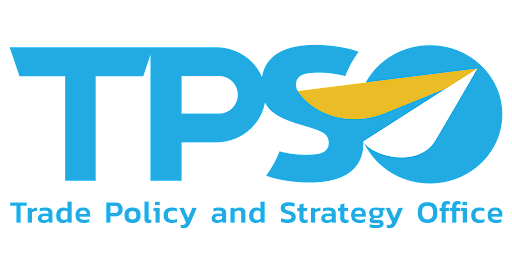 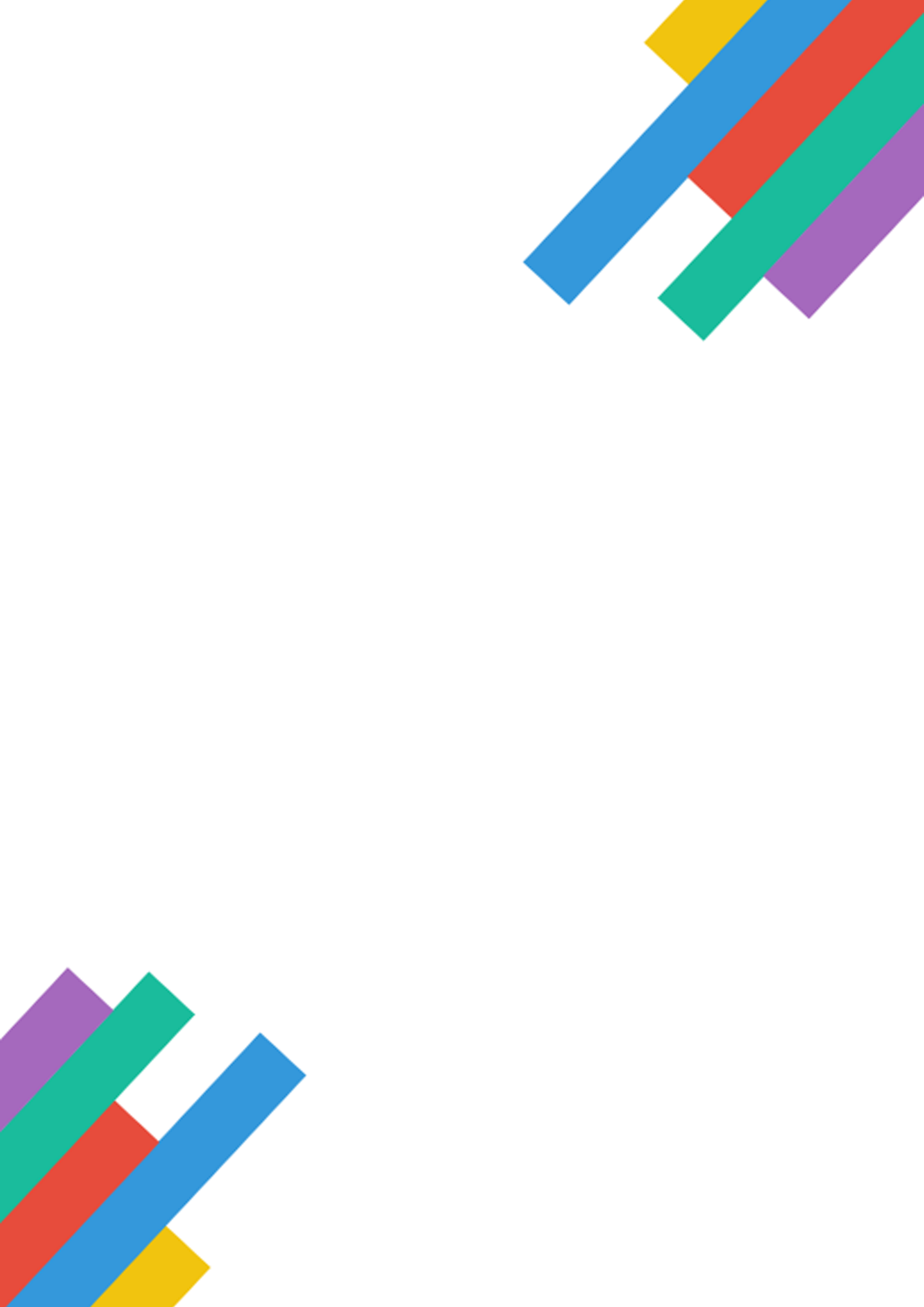 คู่มือผู้ดูแลระบบ (Admin Manual)โครงการจ้างพัฒนาและปรับปรุงเว็บไซต์ สำนักงานนโยบายและยุทธศาสตร์การค้า ประจำปีงบประมาณ พ.ศ. 2565สารบัญหน้าบทที่ 1 การเข้าสู่ระบบ	11.1	URL ของเว็บไซต์	11.2	ส่วนประกอบของการเข้าสู่ระบบ	2บทที่ 2 หน้าหลักระบบ	32.1	ส่วนเมนูของเว็บไซต์	42.2	สัญลักษณ์ของ TPSO	42.3	เมนูย่อยสำหรับผู้ดูแลระบบ	52.4	ส่วนสำหรับผู้ดูแลระบบ	6บทที่ 3 การจัดการข้อมูล	73.1	สไลด์โชว์	83.2	ข่าวประชาสัมพันธ์	113.2.1 ข่าวประชาสัมพันธ์	123.2.2 หมวดหมู่ข่าว	163.2.3 หมวดหมู่คิดค้า.com	183.3	วารสาร	213.3.1 วารสาร	213.4	อินโฟกราฟิก	243.4.1 อินโฟกราฟิก	253.4.2 หมวดหมู่อินโฟกราฟิก	273.5	เอกสาร	293.5.1 เอกสาร	293.5.2 หมวดหมู่เอกสาร	323.6	รับสมัครงาน	343.6.1 รับสมัครงาน	353.6.2 หมวดหมู่รับสมัครงาน	373.7	ประกาศจัดซื้อจัดจ้าง	393.7.1 ประกาศจัดซื้อ - จัดจ้าง	403.7.2 หมวดหมู่ประกาศจัดซื้อ - จัดจ้าง	423.8	กระดานสนทนา	443.8.1 กระทู้	443.8.2 หมวดหมู่กระทู้	463.9	กิจกรรม	493.9.1 ภาพกิจกรรม	493.9.2 ปฏิทินกิจกรรม	523.9.3 หมวดหมู่กิจกรรม	553.10 แบบสอบถาม	573.11 เนื้อหาเว็บเพจ	603.12 คำถามที่พบบ่อย	643.12.1	คำถามที่พบบ่อยทั่วไป	643.12.2	คำถามที่พบบ่อยดัชนี	673.12.3	หมวดหมู่คำถามที่พบบ่อย	693.13 หน่วยงานที่เกี่ยวข้อง	713.14 เจ้าหน้าที่	733.14.1	ข้อมูลผู้บริหาร	743.14.2	ข้อมูลเจ้าหน้าที่	763.14.3	หมวดหมู่เจ้าหน้าที่	783.14.4	กลุ่มเจ้าหน้าที่	803.15 จดหมายข่าวสาร	813.16 ป้ายโฆษณา	833.16.1	ข้อมูลป้ายโฆษณา	833.16.2	หมวดหมู่ป้ายโฆษณา	863.17 เทมเพลต	873.18 แสดงผลป๊อปอัพ	893.19 เทศกาล	923.20 รายการเมนู	943.21 แบบสำรวจ	97บทที่ 4 สถิติผู้เข้าชมเว็บไซต์	1004.1	Google Analytics	1004.2	ดู IP เข้าชม	101บทที่ 5 จัดการตั้งค่าระบบ	1025.1	ตั้งค่าระบบ	102บทที่ 6 การจัดการผู้ใช้งานระบบ	1056.1	กลุ่มผู้ใช้งาน	1066.2	กำหนดสิทธิ์กลุ่ม	1086.3	ผู้ใช้งาน	1106.4	รายงานผู้ใช้งานระบบ	112สารบัญภาพหน้าภาพที่ 1 การพิมพ์ URL เพื่อเข้าใช้งานระบบ	1ภาพที่ 2 ภาพแสดงหน้าต่างเข้าระบบของระบบการจัดการเว็บไซต์	1ภาพที่ 3 ภาพแสดงหน้าจอเข้าสู่ระบบ	2ภาพที่ 4 ภาพแสดงหน้าหลักของเว็บไซต์	3ภาพที่ 5 ภาพแสดงส่วนเมนูของเว็บไซต์	4ภาพที่ 6 ภาพแสดงสัญลักษณ์ของ TPSO	4ภาพที่ 7 ภาพแสดงเมนูย่อยสำหรับผู้ดูแลระบบ	5ภาพที่ 8 ภาพแสดงการออกจากระบบ	5ภาพที่ 9 ภาพแสดงเมนูผู้ดูแลระบบ	6ภาพที่ 10 ภาพแสดงหน้าจอการจัดการข้อมูล	7ภาพที่ 11 ภาพแสดงหน้าจอเมนูสไลด์โชว์	8ภาพที่ 12 ภาพแสดงหน้าจอการจัดการสไลด์โชว์	8ภาพที่ 13 ภาพแสดงหน้าจอการสร้างสไลด์โชว์	9ภาพที่ 14 ภาพแสดงหน้าจอการดูรายละเอียดสไลด์โชว์	9ภาพที่ 15 ภาพแสดงหน้าจอการแก้ไขสไลด์โชว์	10ภาพที่ 16 ภาพแสดงหน้าจอการลบสไลด์โชว์	10ภาพที่ 17 ภาพแสดงหน้าจอการค้นหาสไลด์โชว์	11ภาพที่ 18 ภาพแสดงหน้าจอเมนูข่าวประชาสัมพันธ์	11ภาพที่ 19 ภาพแสดงหน้าจอข่าวประชาสัมพันธ์	12ภาพที่ 20 ภาพแสดงหน้าจอข่าวประชาสัมพันธ์เพิ่มข้อมูลหมวดหมู่ข่าว	13ภาพที่ 21 ภาพแสดงหน้าจอข่าวประชาสัมพันธ์เพิ่มข้อมูลคิดค้า.com	13ภาพที่ 22 ภาพแสดงหน้าจอดูข้อมูลข่าวประชาสัมพันธ์	14ภาพที่ 23 ภาพแสดงหน้าจอแก้ไขข่าวประชาสัมพันธ์	14ภาพที่ 24 ภาพแสดงหน้าจอแก้ไขข่าวประชาสัมพันธ์	15ภาพที่ 25 ภาพแสดงหน้าจอการลบข่าวประชาสัมพันธ์	15ภาพที่ 26 ภาพแสดงหน้าจอการค้นหาหมวดหมู่ข่าว	16ภาพที่ 27 ภาพแสดงหน้าจอหมวดหมู่ข่าว	16ภาพที่ 28 ภาพแสดงหน้าจอการสร้างหมวดหมู่ข่าว	17ภาพที่ 29 ภาพแสดงหน้าจอการแก้ไขหมวดหมู่ข่าว	17ภาพที่ 30 ภาพแสดงหน้าจอการลบหมวดหมู่ข่าว	18ภาพที่ 31 ภาพแสดงหน้าจอการค้นหาหมวดหมู่ข่าว	18ภาพที่ 32 ภาพแสดงหน้าจอหมวดหมู่คิดค้า.com	18ภาพที่ 33 ภาพแสดงหน้าจอการสร้างหมวดหมู่คิดค้า.com	19ภาพที่ 34 ภาพแสดงหน้าจอการแก้ไขหมวดหมู่คิดค้า.com	19ภาพที่ 35 ภาพแสดงหน้าจอการลบหมวดหมู่คิดค้า.com	20ภาพที่ 36 ภาพแสดงหน้าจอการค้นหาหมวดหมู่คิดค้า.com	20ภาพที่ 37 ภาพแสดงหน้าจอเมนูวารสาร	21ภาพที่ 38 ภาพแสดงหน้าจอการจัดการวารสาร	21ภาพที่ 39 ภาพแสดงหน้าจอการสร้างข้อมูลวารสาร	22ภาพที่ 40 ภาพแสดงหน้าจอรายละเอียดข้อมูลวารสาร	22ภาพที่ 41 ภาพแสดงหน้าจอการแก้ไขข้อมูลวารสาร	23ภาพที่ 42 ภาพแสดงหน้าจอการลบข้อมูลวารสาร	23ภาพที่ 43 ภาพแสดงหน้าจอการค้นหาข้อมูลวารสาร	24ภาพที่ 44 ภาพแสดงหน้าจอเมนูอินโฟกราฟิก	24ภาพที่ 45 ภาพแสดงหน้าจออินโฟกราฟิก	25ภาพที่ 46 ภาพแสดงหน้าจอสร้างอินโฟกราฟิก	25ภาพที่ 47 ภาพแสดงหน้าจอการดูรายละเอียดอินโฟกราฟิก	26ภาพที่ 48 ภาพแสดงหน้าจอการแก้ไขอินโฟกราฟิก	26ภาพที่ 49 ภาพแสดงหน้าจอการลบอินโฟกราฟิก	27ภาพที่ 50 ภาพแสดงหน้าจอหมวดหมู่อินโฟกราฟิก	27ภาพที่ 51 ภาพแสดงหน้าจอการสร้างหมวดหมู่อินโฟกราฟิก	28ภาพที่ 52 ภาพแสดงหน้าจอการดูรายละเอียดหมวดหมู่อินโฟกราฟิก	28ภาพที่ 53 ภาพแสดงหน้าจอการแก้ไขหมวดหมู่อินโฟกราฟิก	28ภาพที่ 54 ภาพแสดงหน้าจอการลบหมวดหมู่อินโฟกราฟิก	28ภาพที่ 55 ภาพแสดงหน้าจอเมนูเอกสาร	29ภาพที่ 56 ภาพแสดงหน้าจอเอกสาร	29ภาพที่ 57 ภาพแสดงหน้าจอการสร้างเอกสาร	30ภาพที่ 58 ภาพแสดงหน้าจอดูรายละเอียดเอกสาร	31ภาพที่ 59 ภาพแสดงหน้าจอการแก้ไขเอกสาร	31ภาพที่ 60 ภาพแสดงหน้าจอการลบเอกสาร	32ภาพที่ 61 ภาพแสดงหน้าจอหมวดหมู่เอกสาร	32ภาพที่ 62 ภาพแสดงหน้าจอการสร้างหมวดหมู่เอกสาร	33ภาพที่ 63 ภาพแสดงหน้าจอดูรายละเอียดกลุ่มเอกสาร	33ภาพที่ 64 ภาพแสดงหน้าจอแก้ไขหมวดหมู่เอกสาร	33ภาพที่ 65 ภาพแสดงหน้าจอการลบหมวดหมู่เอกสาร	34ภาพที่ 66 ภาพแสดงหน้าจอเมนูรับสมัครงาน	34ภาพที่ 67 ภาพแสดงหน้าจอรับสมัครงาน	35ภาพที่ 68 ภาพแสดงหน้าจอการสร้างข้อมูลรับสมัครงาน	35ภาพที่ 69 ภาพแสดงหน้าจอรายละเอียดรับสมัครงาน	36ภาพที่ 70 ภาพแสดงหน้าจอแก้ไขข้อมูลรับสมัครงาน	36ภาพที่ 71 ภาพแสดงหน้าจอลบข้อมูลรับสมัครงาน	37ภาพที่ 72 ภาพแสดงหน้าจอหมวดหมู่รับสมัครงาน	37ภาพที่ 73 ภาพแสดงหน้าจอสร้างหมวดหมู่รับสมัครงาน	38ภาพที่ 74 ภาพแสดงหน้าจอการดูข้อมูลหมวดหมู่รับสมัครงาน	38ภาพที่ 75 ภาพแสดงหน้าจอการแก้ไขข้อมูลหมวดหมู่รับสมัครงาน	38ภาพที่ 76 ภาพแสดงหน้าจอการลบข้อมูลหมวดหมู่รับสมัครงาน	39ภาพที่ 77 ภาพแสดงหน้าจอเมนูประกาศจัดซื้อจัดจ้าง	39ภาพที่ 78 ภาพแสดงหน้าจอประกาศจัดซื้อ – จัดจ้าง	40ภาพที่ 79 ภาพแสดงหน้าจอการสร้างประกาศจัดซื้อ – จัดจ้าง	40ภาพที่ 80 ภาพแสดงหน้าจอดูรายละเอียดประกาศจัดซื้อ – จัดจ้าง	41ภาพที่ 81 ภาพแสดงหน้าจอแก้ไขประกาศจัดซื้อ – จัดจ้าง	41ภาพที่ 82 ภาพแสดงหน้าจอลบประกาศจัดซื้อ – จัดจ้าง	42ภาพที่ 83 ภาพแสดงหน้าจอหมวดหมู่ประกาศจัดซื้อ – จัดจ้าง	42ภาพที่ 84 ภาพแสดงหน้าจอการสร้างข้อมูลหมวดหมู่ประกาศจัดซื้อ – จัดจ้าง	43ภาพที่ 85 ภาพแสดงหน้าจอดูรายละเอียดหมวดหมู่ประกาศจัดซื้อ – จัดจ้าง	43ภาพที่ 86 ภาพแสดงหน้าจอหมวดหมู่ประกาศจัดซื้อ – จัดจ้าง	43ภาพที่ 87 ภาพแสดงหน้าจอการลบหมวดหมู่ประกาศจัดซื้อ – จัดจ้าง	43ภาพที่ 88 ภาพแสดงหน้าจอเมนูกระดานสนทนา	44ภาพที่ 89 ภาพแสดงหน้าจอกระทู้	44ภาพที่ 90 ภาพแสดงหน้าจอการสร้างกระทู้ใหม่	45ภาพที่ 91 ภาพแสดงหน้าจอการดูรายละเอียดกระทู้ใหม่	45ภาพที่ 92 ภาพแสดงหน้าจอการแก้ไขกระทู้	46ภาพที่ 93 ภาพแสดงหน้าจอการลบกระทู้	46ภาพที่ 94 ภาพแสดงหน้าจอหมวดหมู่กระทู้	46ภาพที่ 95 ภาพแสดงหน้าจอการสร้างหมวดหมู่กระทู้	47ภาพที่ 96 ภาพแสดงหน้าจอรายละเอียดหมวดหมู่กระทู้	47ภาพที่ 97 ภาพแสดงหน้าจอหมวดหมู่สนทนา	48ภาพที่ 98 ภาพแสดงหน้าจอการลบหมวดหมู่สนทนา	48ภาพที่ 99 ภาพแสดงหน้าจอเมนูกิจกรรม	49ภาพที่ 100 ภาพแสดงหน้าจอภาพกิจกรรม	49ภาพที่ 101 ภาพแสดงหน้าจอการสร้างภาพกิจกรรม	50ภาพที่ 102 ภาพแสดงหน้าจอการดูรายละเอียดภาพกิจกรรม	51ภาพที่ 103 ภาพแสดงหน้าจอแก้ไขภาพกิจกรรม	51ภาพที่ 104 ภาพแสดงหน้าจอการลบภาพกิจกรรม	52ภาพที่ 105 ภาพแสดงหน้าจอปฏิทินกิจกรรม	52ภาพที่ 106 ภาพแสดงหน้าจอการสร้างปฏิทินกิจกรรม	53ภาพที่ 107 ภาพแสดงหน้าจอดูรายละเอียดปฏิทินกิจกรรม	53ภาพที่ 108 ภาพแสดงหน้าจอการแก้ไขปฏิทินกิจกรรม	54ภาพที่ 109 ภาพแสดงหน้าจอการลบปฏิทินกิจกรรม	54ภาพที่ 110 ภาพแสดงหน้าจอหมวดหมู่กิจกรรม	55ภาพที่ 111 ภาพแสดงหน้าจอการสร้างหมวดหมู่กิจกรรม	55ภาพที่ 112 ภาพแสดงหน้าจอการดูรายละเอียดหมวดหมู่กิจกรรม	56ภาพที่ 113 ภาพแสดงหน้าจอการแก้ไขหมวดหมู่กิจกรรม	56ภาพที่ 114 ภาพแสดงหน้าจอการลบหมวดหมู่กิจกรรม	56ภาพที่ 115 ภาพแสดงหน้าจอเมนูแบบสอบถาม	57ภาพที่ 116 ภาพแสดงหน้าจอแบบสอบถาม	57ภาพที่ 117 ภาพแสดงหน้าจอการสร้างแบบสอบถาม	58ภาพที่ 118 ภาพแสดงหน้าจอการดูกราฟแบบสอบถาม	58ภาพที่ 119 ภาพแสดงหน้าจอการแก้ไขแบบสอบถาม	59ภาพที่ 120 ภาพแสดงหน้าจอการลบแบบสอบถาม	59ภาพที่ 121 ภาพแสดงหน้าจอการส่งออกแบบสอบถาม	60ภาพที่ 122 ภาพแสดงหน้าจอเมนูเนื้อหาเว็บเพจ	60ภาพที่ 123 ภาพแสดงหน้าจอหน้าเว็บเพจทั้งหมด	61ภาพที่ 124 ภาพแสดงหน้าจอหน้าสร้างเว็บเพจ	61ภาพที่ 125 ภาพแสดงหน้าจอการดูรายละเอียดหน้าเว็บเพจ	62ภาพที่ 126 ภาพแสดงหน้าจอการแก้ไขหน้าเว็บเพจ	63ภาพที่ 127 ภาพแสดงหน้าจอการลบหน้าเว็บเพจ	63ภาพที่ 128 ภาพแสดงหน้าจอเมนูคำถามที่พบบ่อย	64ภาพที่ 129 ภาพแสดงหน้าจอคำถามที่พบบ่อยทั่วไป	64ภาพที่ 130 ภาพแสดงหน้าจอการสร้างคำถามที่พบบ่อยทั่วไป	65ภาพที่ 131 ภาพแสดงหน้าจอดูรายละเอียดคำถามที่พบบ่อยทั่วไป	66ภาพที่ 132 ภาพแสดงหน้าจอแก้ไขคำถามที่พบบ่อยทั่วไป	66ภาพที่ 133 ภาพแสดงหน้าจอลบคำถามที่พบบ่อยทั่วไป	66ภาพที่ 134 ภาพแสดงหน้าจอถามตอบดัชนี	67ภาพที่ 135 ภาพแสดงหน้าจอการสร้างคำถามที่พบบ่อยดัชนี	67ภาพที่ 136 ภาพแสดงหน้าจอดูรายละเอียดคำถามที่พบบ่อยดัชนี	68ภาพที่ 137 ภาพแสดงหน้าจอแก้ไขคำถามที่พบบ่อยดัชนี	68ภาพที่ 138 ภาพแสดงหน้าจอลบคำถามที่พบบ่อยดัชนี	69ภาพที่ 139 ภาพแสดงหน้าจอหมวดหมู่คำถามที่พบบ่อย	69ภาพที่ 140 ภาพแสดงหน้าจอการสร้างหมวดหมู่คำถามที่พบบ่อย	70ภาพที่ 141 ภาพแสดงหน้าจอดูรายละเอียดหมวดหมู่คำถามที่พบบ่อย	70ภาพที่ 142 ภาพแสดงหน้าจอแก้ไขหมวดหมู่คำถามที่พบบ่อย	70ภาพที่ 143 ภาพแสดงหน้าจอลบหมวดหมู่คำถามที่พบบ่อย	70ภาพที่ 144 ภาพแสดงหน้าจอเมนูหน่วยงานที่เกี่ยวข้อง	71ภาพที่ 145 ภาพแสดงหน้าจอหน่วยงานที่เกี่ยวข้อง	71ภาพที่ 146 ภาพแสดงหน้าจอการสร้างหน่วยงานที่เกี่ยวข้อง	72ภาพที่ 147 ภาพแสดงหน้าจอดูรายละเอียดหน่วยงานที่เกี่ยวข้อง	72ภาพที่ 148 ภาพแสดงหน้าจอแก้ไขหน่วยงานที่เกี่ยวข้อง	72ภาพที่ 149 ภาพแสดงหน้าจอลบหน่วยงานที่เกี่ยวข้อง	73ภาพที่ 150 ภาพแสดงหน้าจอเมนูเจ้าหน้าที่	73ภาพที่ 151 ภาพแสดงหน้าจอข้อมูลผู้บริหาร	74ภาพที่ 152 ภาพแสดงหน้าจอการสร้างข้อมูลผู้บริหาร	74ภาพที่ 153 ภาพแสดงหน้าจอรายละเอียดข้อมูลผู้บริหาร	75ภาพที่ 154 ภาพแสดงหน้าจอแก้ไขข้อมูลผู้บริหาร	75ภาพที่ 155 ภาพแสดงหน้าจอลบข้อมูลผู้บริหาร	76ภาพที่ 156 ภาพแสดงหน้าจอข้อมูลเจ้าหน้าที่	76ภาพที่ 157 ภาพแสดงหน้าจอการสร้างข้อมูลเจ้าหน้าที่	77ภาพที่ 158 ภาพแสดงหน้าจอดูรายละเอียดข้อมูลเจ้าหน้าที่	77ภาพที่ 159 ภาพแสดงหน้าจอแก้ไขข้อมูลเจ้าหน้าที่	77ภาพที่ 160 ภาพแสดงหน้าจอลบข้อมูลเจ้าหน้าที่	78ภาพที่ 161 ภาพแสดงหน้าจอหมวดหมู่เจ้าหน้าที่	78ภาพที่ 162 ภาพแสดงหน้าจอการสร้างหมวดหมู่เจ้าหน้าที่	79ภาพที่ 163 ภาพแสดงหน้าจอดูรายละเอียดหมวดหมู่เจ้าหน้าที่	79ภาพที่ 164 ภาพแสดงหน้าจอแก้ไขหมวดหมู่เจ้าหน้าที่	79ภาพที่ 165 ภาพแสดงหน้าจอลบหมวดหมู่เจ้าหน้าที่	79ภาพที่ 166 ภาพแสดงหน้าจอกลุ่มเจ้าหน้าที่	80ภาพที่ 167 ภาพแสดงหน้าจอการสร้างหมวดหมู่เจ้าหน้าที่	80ภาพที่ 168 ภาพแสดงหน้าจอดูรายละเอียดกลุ่มเจ้าหน้าที่	80ภาพที่ 169 ภาพแสดงหน้าจอแก้ไขกลุ่มเจ้าหน้าที่	81ภาพที่ 170 ภาพแสดงหน้าจอลบกลุ่มเจ้าหน้าที่	81ภาพที่ 171 ภาพแสดงหน้าจอเมนูจดหมายข่าวสาร	81ภาพที่ 172 ภาพแสดงหน้าจอจดหมายข่าวสาร	82ภาพที่ 173 ภาพแสดงหน้าจอส่งออกข้อมูลจดหมายข่าว	82ภาพที่ 174 ภาพแสดงหน้าจอเมนูป้ายโฆษณา	83ภาพที่ 175 ภาพแสดงหน้าจอข้อมูลป้ายโฆษณา	83ภาพที่ 176 ภาพแสดงหน้าจอการสร้างข้อมูลป้ายโฆษณา	84ภาพที่ 177 ภาพแสดงหน้าจอดูรายละเอียดป้ายโฆษณา	84ภาพที่ 178 ภาพแสดงหน้าจอแก้ไขป้ายโฆษณา	85ภาพที่ 179 ภาพแสดงหน้าจอการลบป้ายโฆษณา	85ภาพที่ 180 ภาพแสดงหน้าจอหมวดหมู่ป้ายโฆษณา	86ภาพที่ 181 ภาพแสดงหน้าจอการสร้างหมวดหมู่ป้ายโฆษณา	86ภาพที่ 182 ภาพแสดงหน้าจอการดูรายละเอียดหมวดหมู่ป้ายโฆษณา	86ภาพที่ 183 ภาพแสดงหน้าจอการแก้ไขหมวดหมู่ป้ายโฆษณา	87ภาพที่ 184 ภาพแสดงหน้าจอการลบหมวดหมู่ป้ายโฆษณา	87ภาพที่ 185 ภาพแสดงหน้าจอเมนูเทมเพลต	87ภาพที่ 186 ภาพแสดงหน้าจอการเลือกเทมเพลต	88ภาพที่ 187 ภาพแสดงหน้าจอการเลือกใช้เทมเพลต	88ภาพที่ 188 ภาพแสดงหน้าจอการใช้เทมเพลต	88ภาพที่ 189 ภาพแสดงหน้าจอเมนูแสดงผลแบบป๊อปอัพ	89ภาพที่ 190 ภาพแสดงหน้าจอการแสดงผลแบบป๊อปอัพ	89ภาพที่ 191 ภาพแสดงหน้าจอการสร้างป๊อปอัพ	90ภาพที่ 192 ภาพแสดงหน้าจอการสร้างป๊อปอัพ	90ภาพที่ 193 ภาพแสดงหน้าจอการแก้ไขป๊อปอัพ	91ภาพที่ 194 ภาพแสดงหน้าจอการลบป๊อปอัพ	91ภาพที่ 195 ภาพแสดงหน้าจอเมนูเทศกาล	92ภาพที่ 196 ภาพแสดงหน้าจอเทศกาล	92ภาพที่ 197 ภาพแสดงหน้าจอการสร้างข้อมูลเทศกาล	93ภาพที่ 198 ภาพแสดงหน้าจอการสร้างเทศกาล	93ภาพที่ 199 ภาพแสดงหน้าจอการแก้ไขเทศกาล	93ภาพที่ 200 ภาพแสดงหน้าจอการลบเทศกาล	94ภาพที่ 201 ภาพแสดงหน้าจอรายการเมนู	94ภาพที่ 202 ภาพแสดงหน้าจอรายการเมนู	95ภาพที่ 203 ภาพแสดงหน้าจอการสร้างเมนู	95ภาพที่ 204 ภาพแสดงหน้าจอการสร้างเมนูข้างใน	95ภาพที่ 205 ภาพแสดงหน้าจอการดูรายละเอียดเมนู	96ภาพที่ 206 ภาพแสดงหน้าจอการแก้ไขเมนู	96ภาพที่ 207 ภาพแสดงหน้าจอการลบเมนู	97ภาพที่ 208 ภาพแสดงหน้าจอเมนูแบบสำรวจ	97ภาพที่ 209 ภาพแสดงหน้าจอแบบสำรวจ	98ภาพที่ 210 ภาพแสดงหน้าจอการสร้างแบบสำรวจ	98ภาพที่ 211 ภาพแสดงหน้าจอการดูรายละเอียดแบบสำรวจ	98ภาพที่ 212 ภาพแสดงหน้าจอการแก้ไขแบบสำรวจ	99ภาพที่ 213 ภาพแสดงหน้าจอการลบแบบสำรวจ	99ภาพที่ 214 ภาพแสดงหน้าจอผลการสำรวจ	99ภาพที่ 215 ภาพแสดงหน้าจอ Google Analytics	100ภาพที่ 216 ภาพแสดงหน้าจอสถิติผู้เข้าชมเว็บไซต์	101ภาพที่ 217 ภาพแสดงหน้าจอเมนูตั้งค่าระบบ	102ภาพที่ 218 ภาพแสดงหน้าจอการตั้งค่าข่าวประชาสัมพันธ์	102ภาพที่ 219 ภาพแสดงหน้าจอการตั้งค่าคำถามที่พบบ่อย	103ภาพที่ 220 ภาพแสดงหน้าจอการตั้งค่าไฟล์ที่ระบบรองรับ	103ภาพที่ 221 ภาพแสดงหน้าจอการตั้งค่าป้ายโฆษณา	103ภาพที่ 222 ภาพแสดงหน้าจอการตั้งค่าป้ายโฆษณา	104ภาพที่ 223 ภาพแสดงเมนูผู้ใช้งานระบบ	105ภาพที่ 224 ภาพแสดงหน้าจอเมนูกลุ่มผู้ใช้งาน	106ภาพที่ 225 ภาพแสดงหน้าจอกลุ่มผู้ใช้งาน	106ภาพที่ 226 ภาพแสดงหน้าจอการสร้างแบบกลุ่มผู้ใช้งาน	107ภาพที่ 227 ภาพแสดงหน้าจอการดูรายละเอียดกลุ่มผู้ใช้งาน	107ภาพที่ 228 ภาพแสดงหน้าจอการแก้ไขกลุ่มผู้ใช้งาน	107ภาพที่ 229 ภาพแสดงหน้าจอการลบกลุ่มผู้ใช้งาน	108ภาพที่ 230 ภาพแสดงหน้าจอเมนูกลุ่มผู้ใช้งาน	108ภาพที่ 231 ภาพแสดงหน้าจอผู้ใช้งานระบบ	109ภาพที่ 232 ภาพแสดงหน้าจอการแก้ไขสิทธิ์กลุ่มผู้ใช้งาน	109ภาพที่ 233 ภาพแสดงหน้าจอเมนูผู้ใช้งาน	110ภาพที่ 234 ภาพแสดงหน้าจอการจัดการผู้ใช้งาน	110ภาพที่ 235 ภาพแสดงหน้าจอการสร้างข้อมูลผู้ใช้งาน	111ภาพที่ 236 ภาพแสดงหน้าจอการแก้ไขผู้ใช้งาน	111ภาพที่ 237 ภาพแสดงหน้าจอการลบผู้ใช้งาน	111ภาพที่ 238 ภาพแสดงหน้าจอเมนูรายงานผู้ใช้งานระบบ	112ภาพที่ 239 ภาพแสดงหน้าจอรายงานผู้ใช้งานระบบ	112บทที่ 1
การเข้าสู่ระบบผู้ดูแลระบบ เป็นผู้ใช้งานระบบเพื่อจัดการดูแลและบริหารระบบฐานข้อมูลกลางฯ โดยสามารถเข้าสู่ระบบผ่าน Web Browser ได้ ตามขั้นตอนดังนี้URL ของเว็บไซต์พิมพ์ URL https://admin.tpso.go.th ที่ใช้สำหรับการเข้าใช้งานเว็บไซต์ ตรงแถบที่อยู่ของ Browser แล้วทำการค้นหา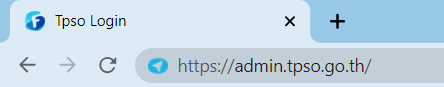 ภาพที่ 1 การพิมพ์ URL เพื่อเข้าใช้งานระบบเมื่อกรอก URL เสร็จแล้ว ผู้ดูแลระบบเปิดหน้าจอระบบสำหรับ Login 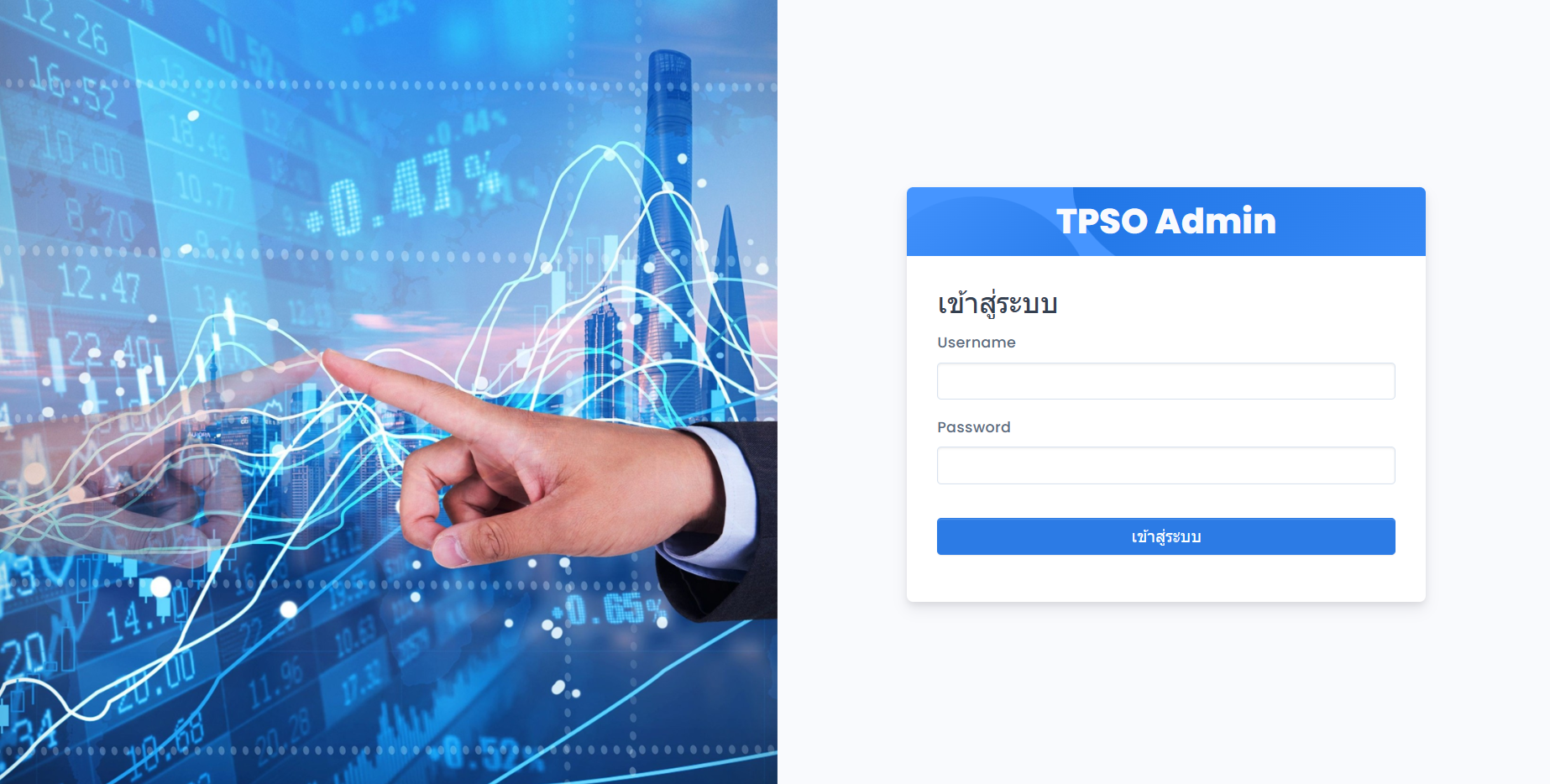 ภาพที่ 2 ภาพแสดงหน้าต่างเข้าระบบของระบบการจัดการเว็บไซต์ส่วนประกอบของการเข้าสู่ระบบการเข้าสู่ระบบจำเป็นที่จะต้องกรอกข้อมูล ดังนี้ 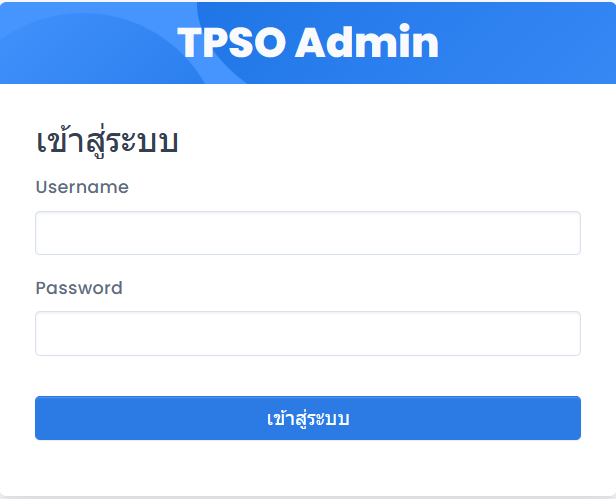 ภาพที่ 3 ภาพแสดงหน้าจอเข้าสู่ระบบชื่อผู้เข้าใช้งานระบบ (Username)ช่องสำหรับกรอกข้อมูลชื่อผู้ดูแลระบบรหัสผ่าน (Password)ช่องสำหรับกรอกข้อมูลรหัสผ่านของผู้ดูแลระบบ โดยจะไม่สามารถมองเห็นรหัสผ่านได้ปุ่มเข้าสู่ระบบ (Login) เมื่อคลิกปุ่ม  จะเป็นการเข้าสู่ระบบการจัดการฐานข้อมูลกลาง  เมื่อเข้าสู่ระบบแล้ว จะแสดงไปที่หน้าหลักของเว็บไซต์ ผู้แลระบบ จะสามารถตั้งค่าระบบการจัดการเบื้องหลังได้ เช่น การสร้าง ลบ แก้ไข ข้อมูลของผู้ใช้งานได้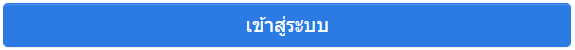 บทที่ 2
หน้าหลักระบบหน้าหลักของระบบจะประกอบไปด้วย 2 ส่วนหลัก ได้แก่ ส่วนเมนูของเว็บไซต์ และส่วนสำหรับผู้ดูแลระบบ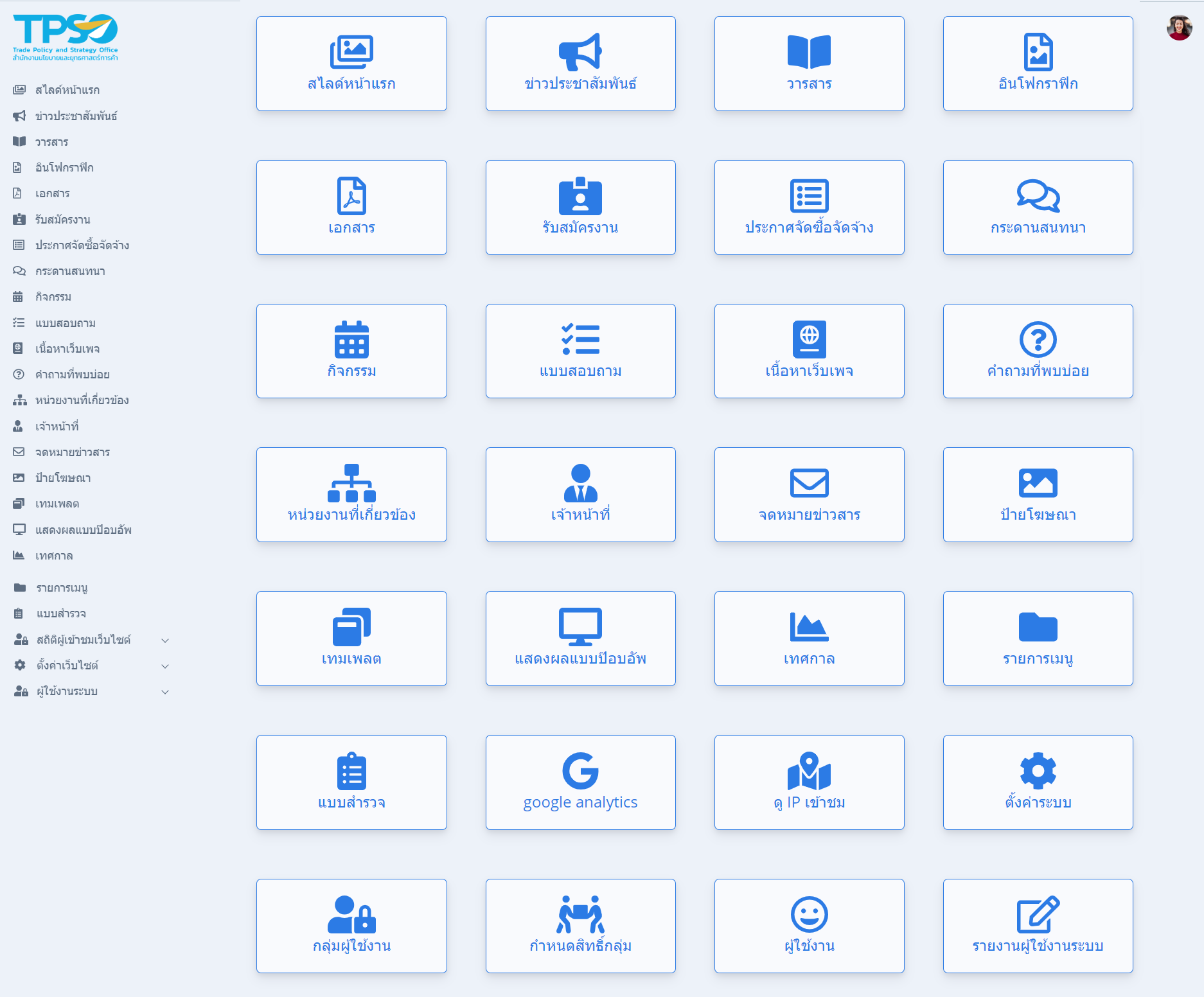 ภาพที่ 4 ภาพแสดงหน้าหลักของเว็บไซต์ส่วนเมนูของเว็บไซต์ส่วนเมนูของเว็บไซต์นั้นจะประกอบด้วยเมนู 2 ส่วน คือ เมนูจัดการระบบ  และเมนูของเว็บไซต์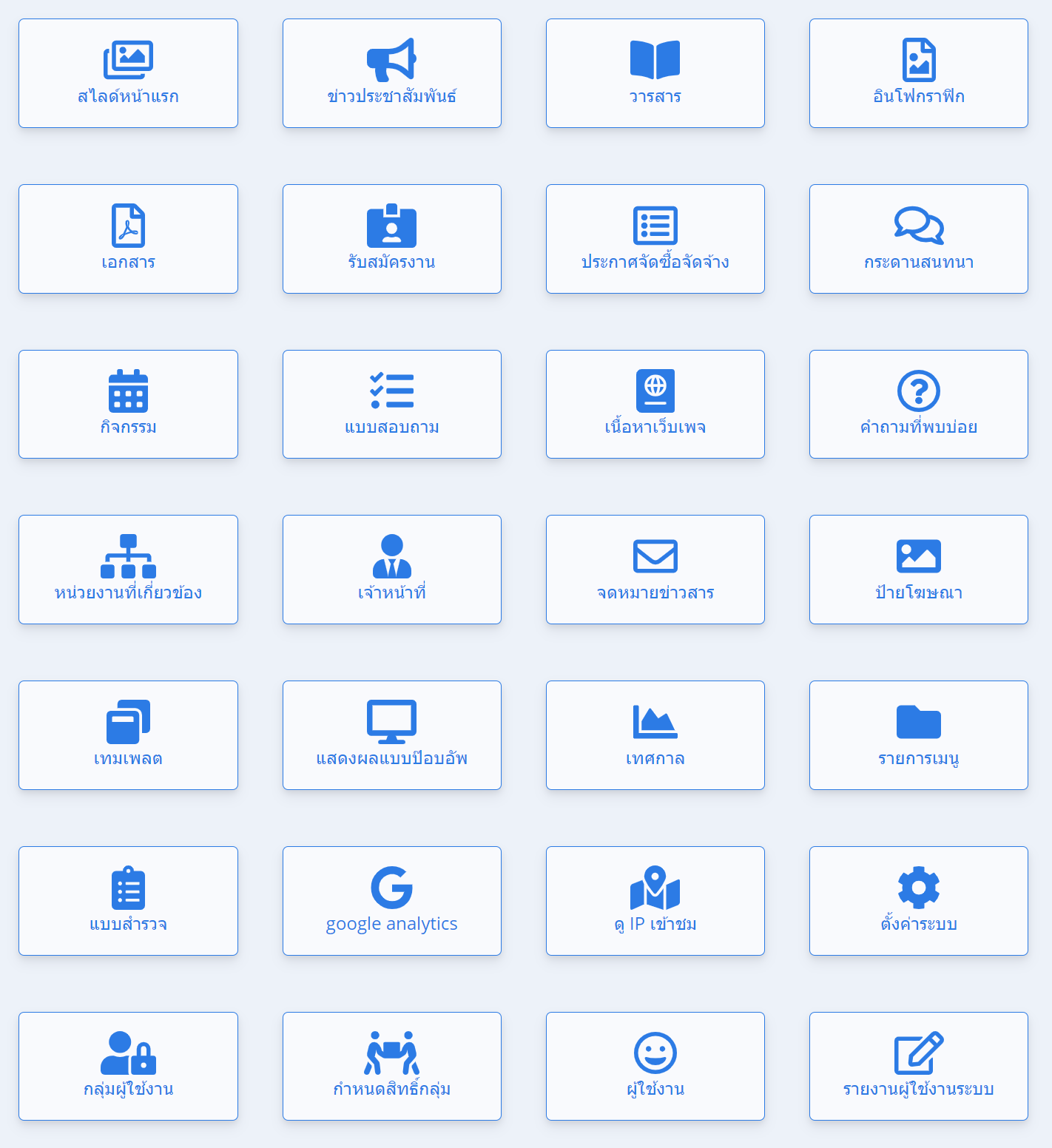 ภาพที่ 5 ภาพแสดงส่วนเมนูของเว็บไซต์สัญลักษณ์ของ TPSO เมื่อกดที่รูปสัญลักษณ์ จะกลับไปที่หน้าหลักของระบบฐานข้อมูลกลางฯ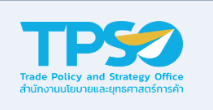 ภาพที่ 6 ภาพแสดงสัญลักษณ์ของ TPSOเมนูย่อยสำหรับผู้ดูแลระบบ เมื่อกดที่  จะแสดงเมนูย่อยด้านขวาของเว็บไซต์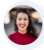 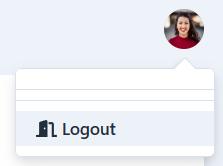 ภาพที่ 7 ภาพแสดงเมนูย่อยสำหรับผู้ดูแลระบบออกจากระบบกดปุ่ม  เพื่อออกจากระบบ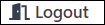 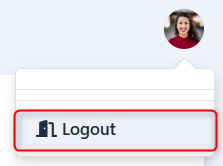 ภาพที่ 8 ภาพแสดงการออกจากระบบส่วนสำหรับผู้ดูแลระบบส่วนสำหรับผู้ดูแลระบบ เป็นการจัดการระบบจะประกอบด้วยการจัดการทั้งหมด 24 เมนู ดังรูปภาพต่อไปนี้ 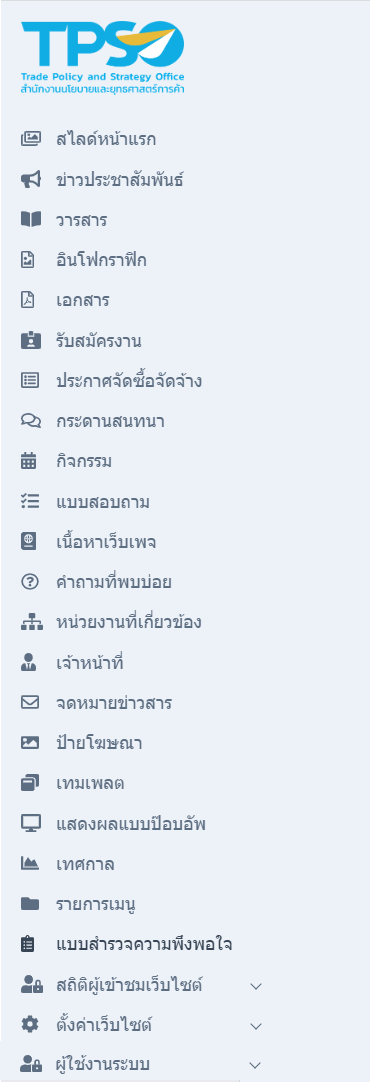 ภาพที่ 9 ภาพแสดงเมนูผู้ดูแลระบบบทที่ 3
การจัดการข้อมูลหน้าการจัดการข้อมูลไว้สำหรับจัดการข้อมูลของเว็บไซต์ ในส่วนนี้แบ่งหมวดหมู่การจัดการออกเป็น 21 ส่วน คือ สไลด์โชว์, ข่าวประชาสัมพันธ์, วารสาร, อินโฟกราฟิก, เอกสาร, รับสมัครงาน, ประกาศจัดซื้อ - จัดจ้าง, กระดานสนทนา, กิจกรรม, แบบสอบถาม, หน้าเว็บเพจ, คำถามที่พบบ่อย, หน่วยงานที่เกี่ยวข้อง, ข้อมูลเจ้าหน้าที่, จัดการจดหมายข่าวสาร ป้ายโฆษณา, เทมเพลต, แสดงผลป๊อบอัพ, หน้าเทศกาล, รายการเมนู และแบบสำรวจดังนี้ดังนี้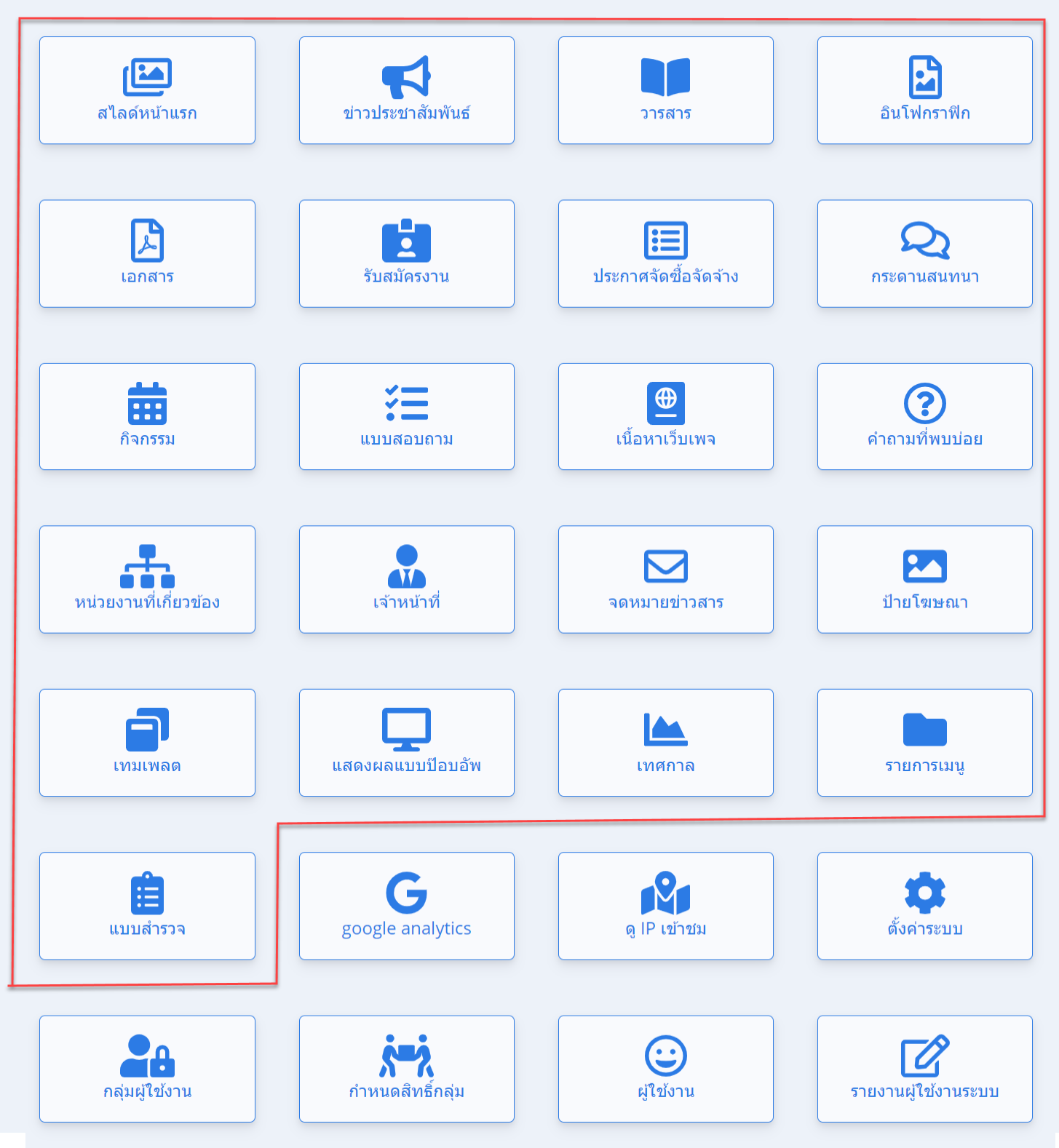 ภาพที่ 10 ภาพแสดงหน้าจอการจัดการข้อมูลสไลด์โชว์ข้อมูลสำหรับ หน้าจอสไลด์โชว์ ดังนี้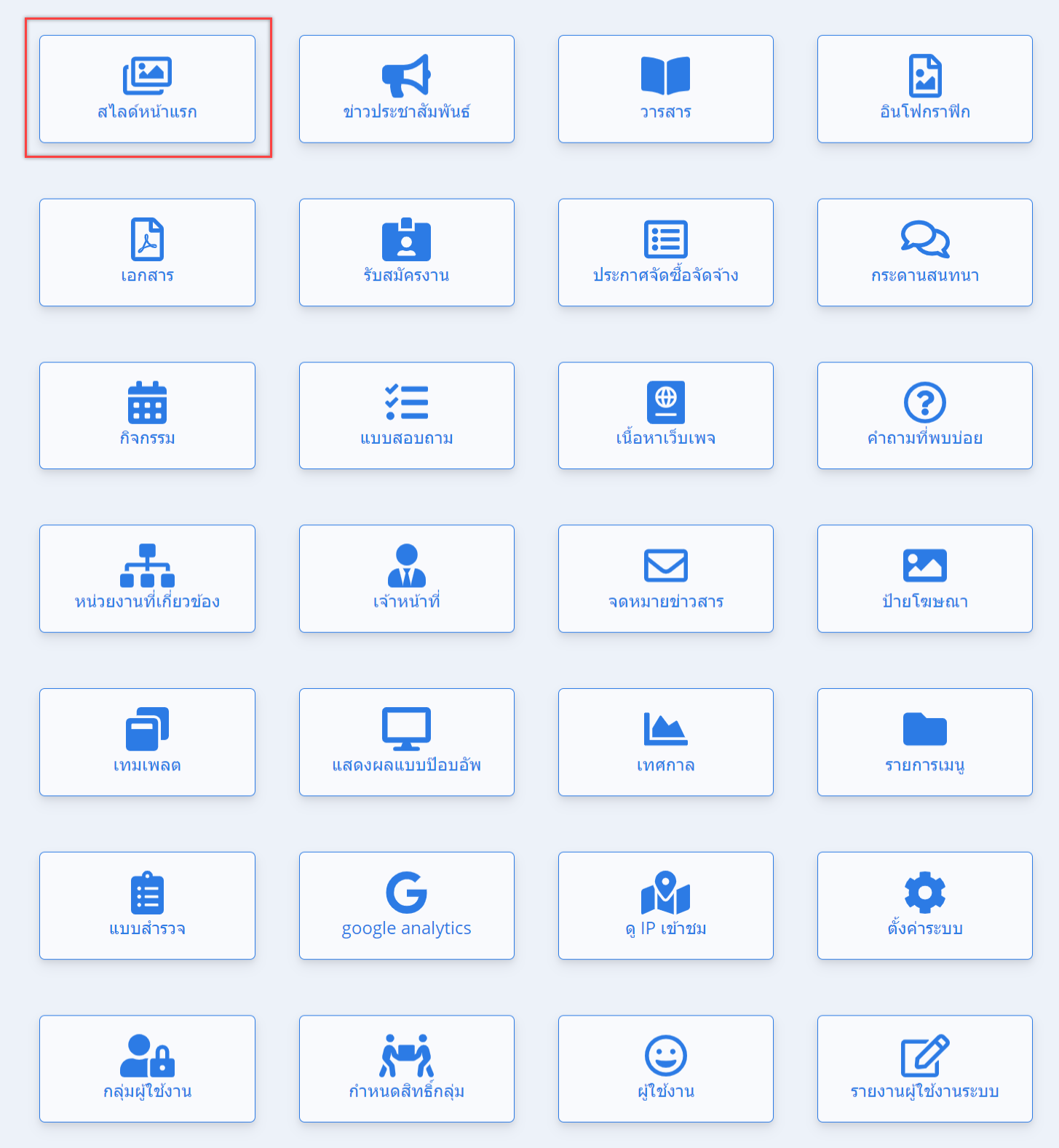 ภาพที่ 11 ภาพแสดงหน้าจอเมนูสไลด์โชว์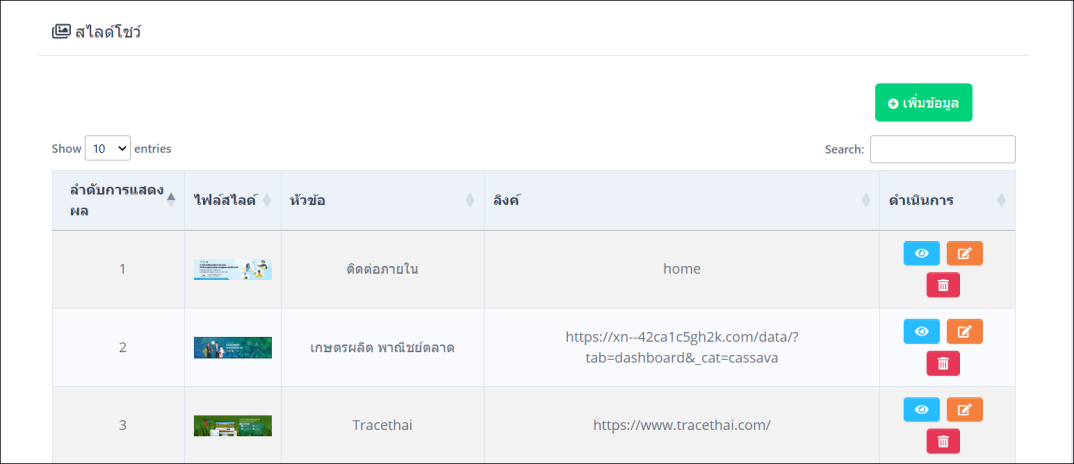 ภาพที่ 12 ภาพแสดงหน้าจอการจัดการสไลด์โชว์การสร้างสไลด์โชว์ การสร้างสไลด์โชว์ โดยคลิกปุ่ม 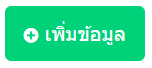 การสร้างสไลด์โชว์ จะต้องกรอกชื่อภาษาไทย ชื่อภาษาอังกฤษ ระยะเวลาในการแสดงผล เลือกไฟล์รูปภาพ เพิ่มLink เลือกลำดับการแสดงผล วันที่เผยแพร่ และวันที่สิ้นสุดการเผยแพร่ แล้วกดปุ่ม  เพื่อบันทึกข้อมูล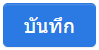 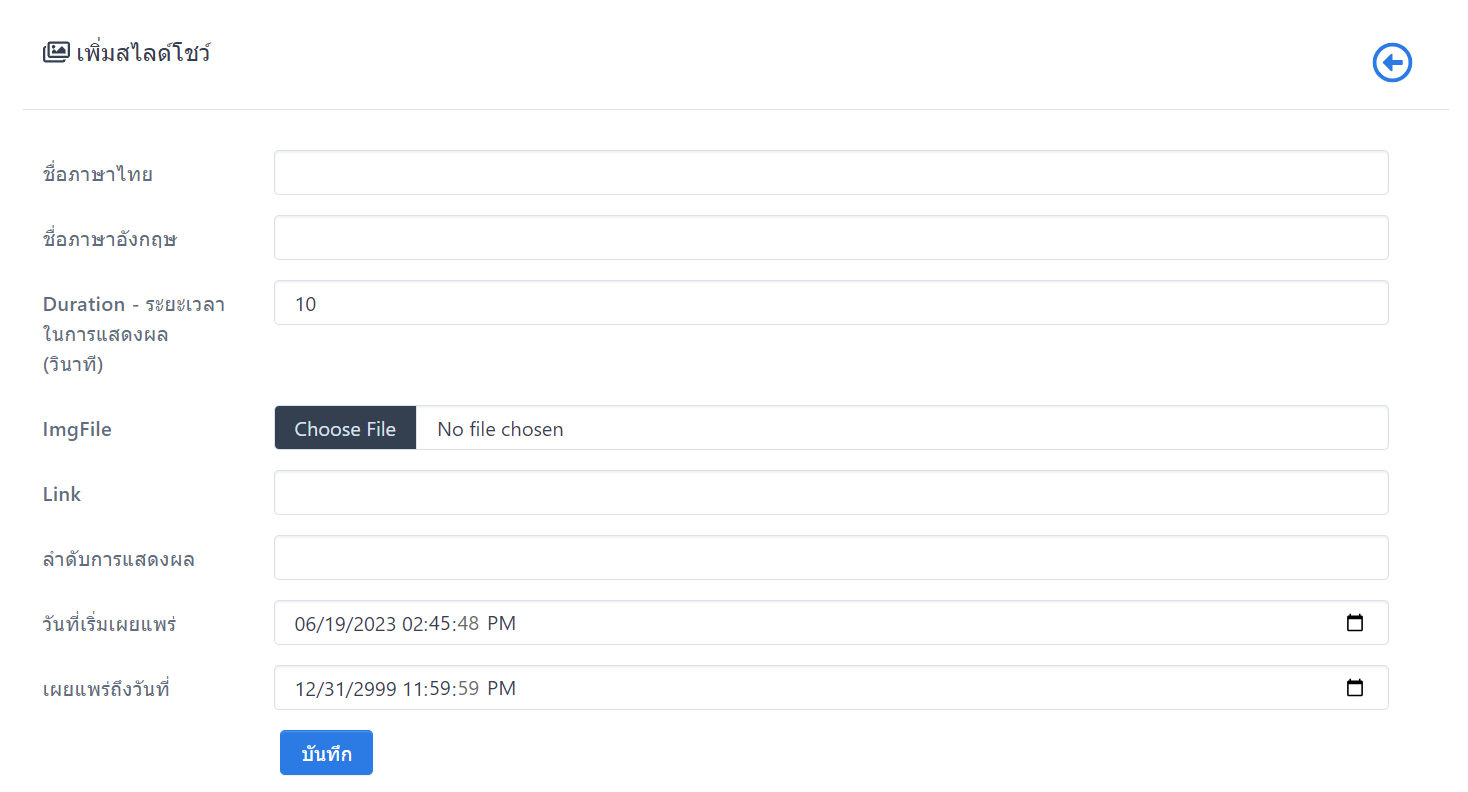 ภาพที่ 13 ภาพแสดงหน้าจอการสร้างสไลด์โชว์การดูข้อมูลรายละเอียดสไลด์โชว์ โดยคลิกปุ่ม 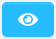 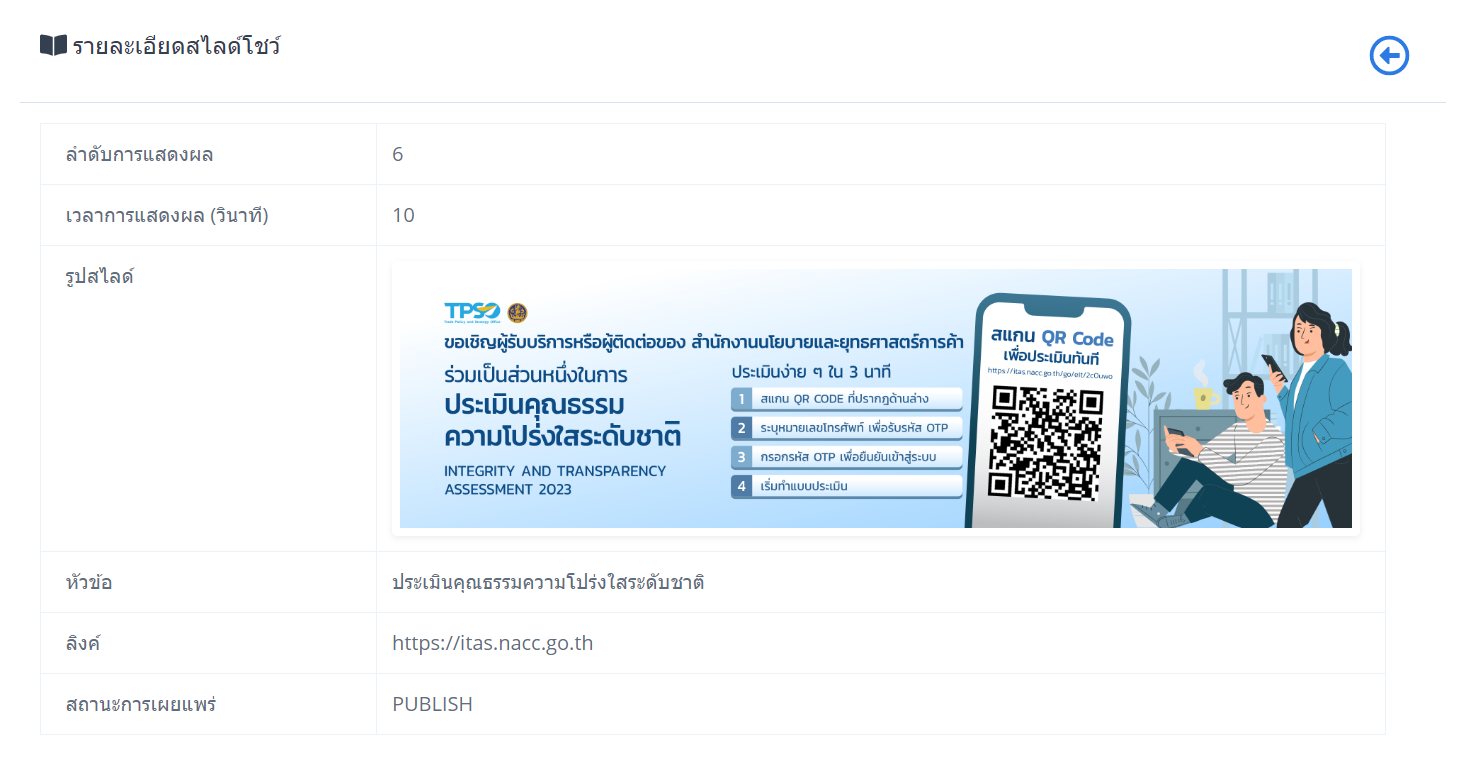 ภาพที่ 14 ภาพแสดงหน้าจอการดูรายละเอียดสไลด์โชว์การแก้ไขสไลด์โชว์ โดยคลิกปุ่ม 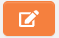 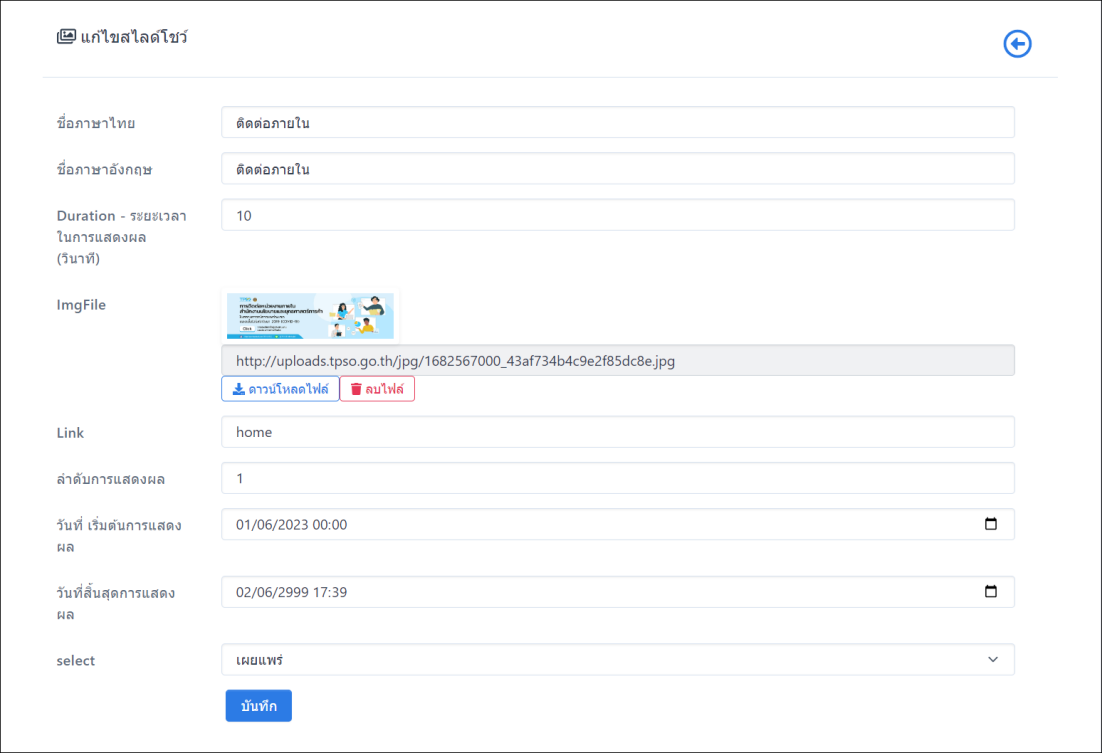 ภาพที่ 15 ภาพแสดงหน้าจอการแก้ไขสไลด์โชว์การลบสไลด์โชว์ โดยคลิกปุ่ม  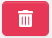 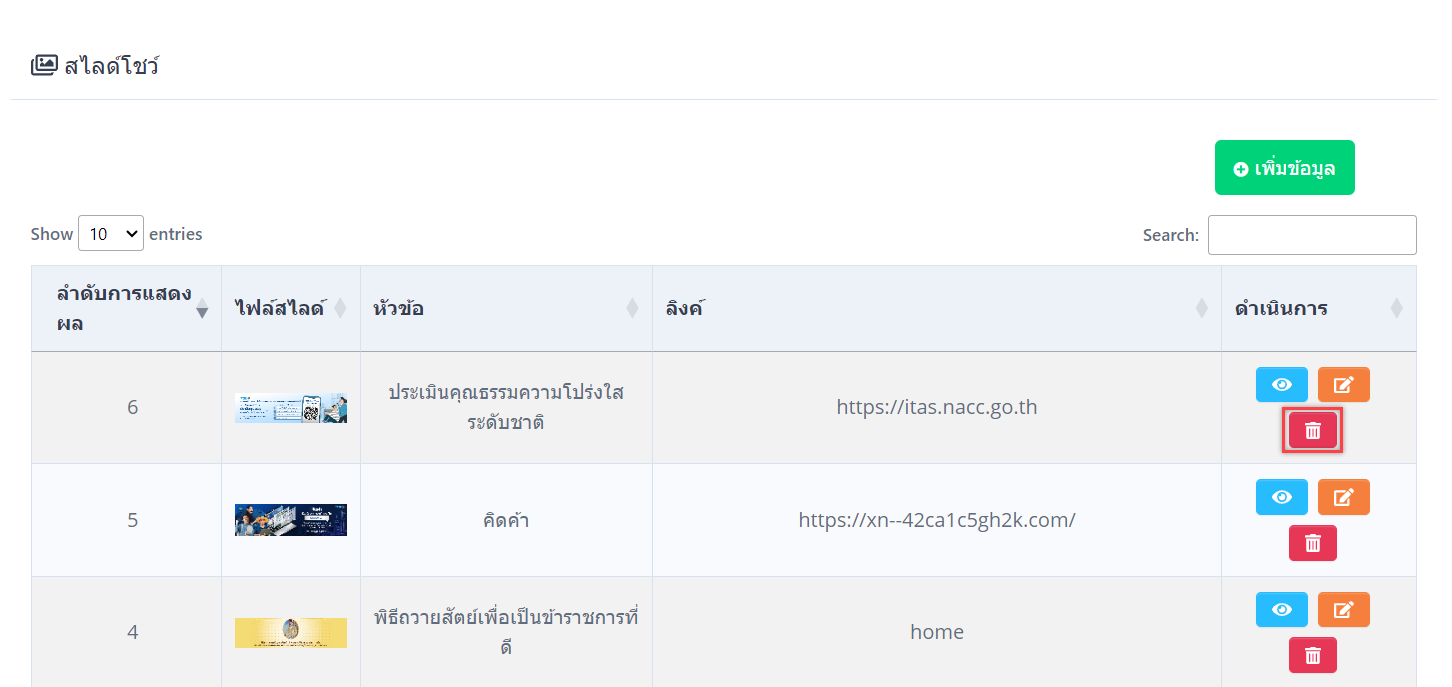 ภาพที่ 16 ภาพแสดงหน้าจอการลบสไลด์โชว์การค้นหาสไลด์โชว์ 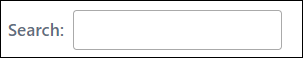 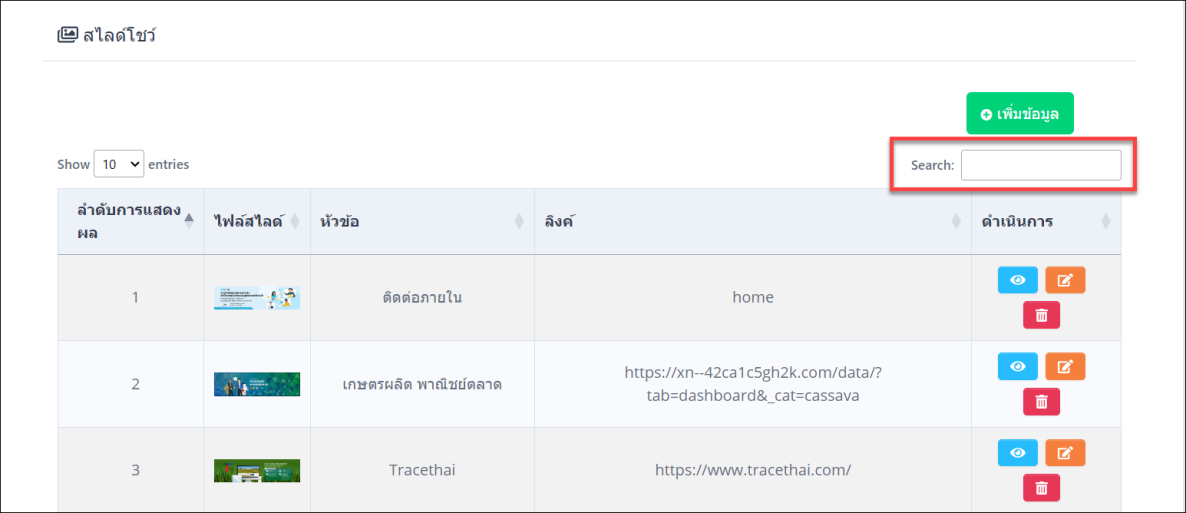 ภาพที่ 17 ภาพแสดงหน้าจอการค้นหาสไลด์โชว์ข่าวประชาสัมพันธ์เป็นการจัดการข้อมูลข่าวประชาสัมพันธ์ ในส่วนนี้แบ่งออกเป็น 3 ส่วน คือ ข่าวประชาสัมพันธ์ หมวดหมู่ข่าว และหมวดหมู่คิดค้า.com ดังนี้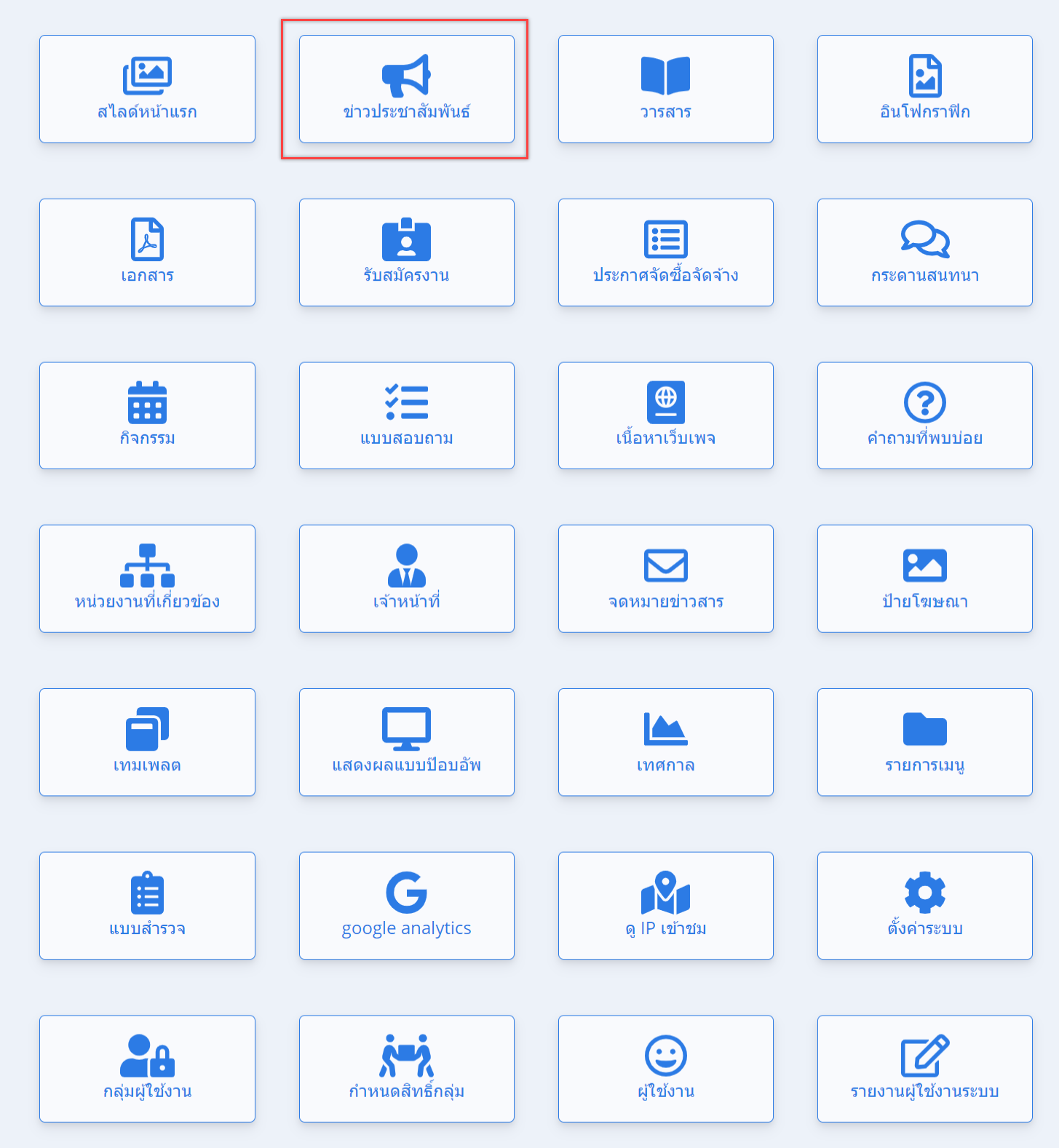 ภาพที่ 18 ภาพแสดงหน้าจอเมนูข่าวประชาสัมพันธ์ข่าวประชาสัมพันธ์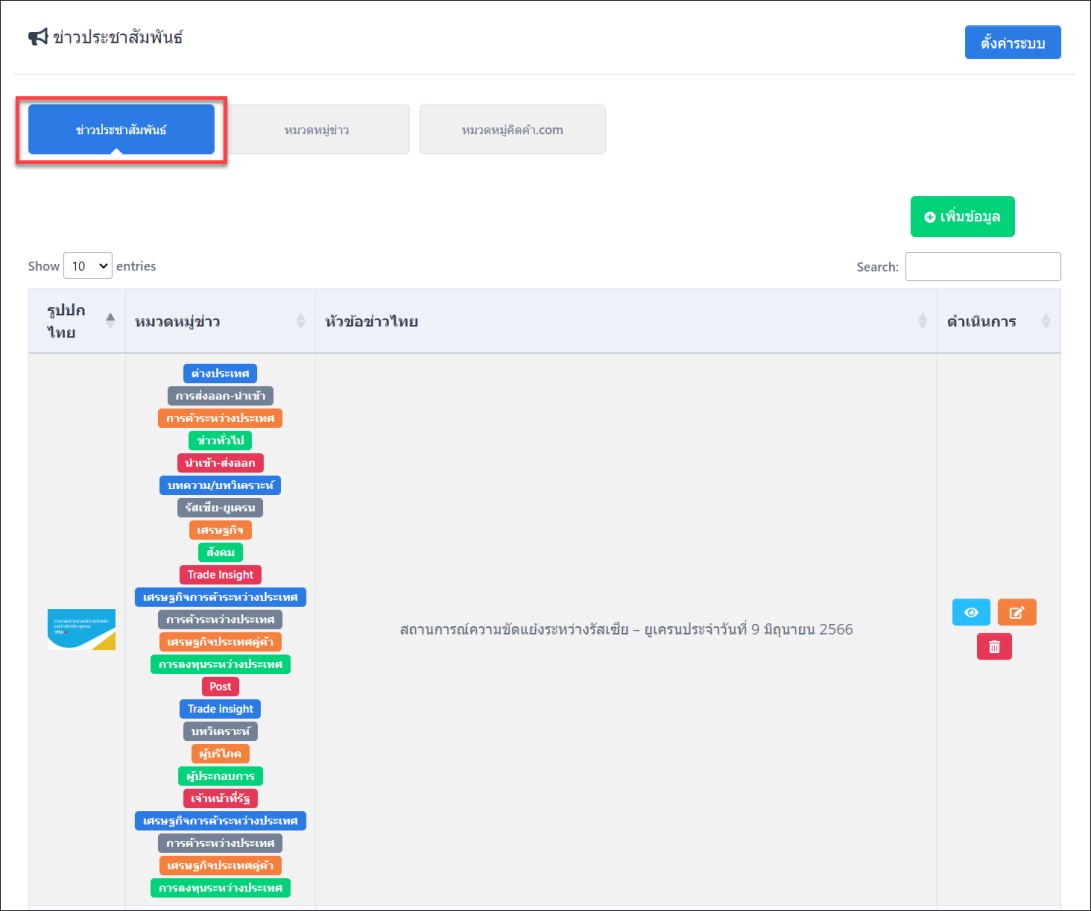 ภาพที่ 19 ภาพแสดงหน้าจอข่าวประชาสัมพันธ์การสร้างข่าวประชาสัมพันธ์ การสร้างข่าวประชาสัมพันธ์ โดยคลิกปุ่ม การสร้างข่าวประชาสัมพันธ์ ต้องเพิ่มชื่อหมวดหมู่ข่าว เลือกส่งไปยังคิดค้า.com หัวข้อข่าวไทย หัวข้อข่าวไทย รายละเอียดไทย รายละเอียดอังกฤษ รูปภาพภาษาไทย รูปภาพภาษาอังกฤษ ลิงก์ยูทูป แท็ก เลือกรูปแบบการแสดงผล เลือกเปิดการแสดงความคิดเห็น วันที่แสดง และถึงวันที่แล้วกดปุ่ม  เพื่อบันทึกข้อมูล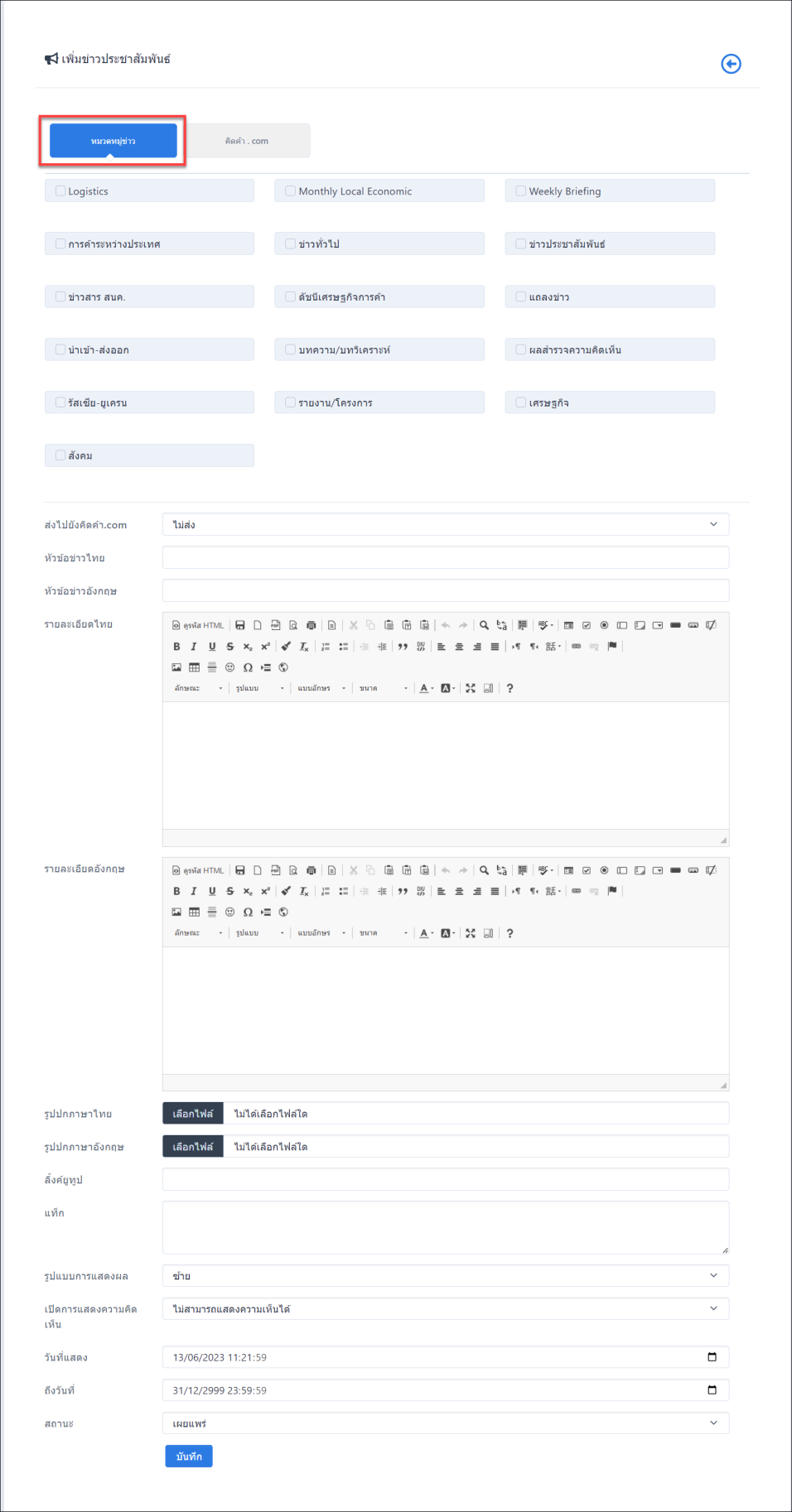 ภาพที่ 20 ภาพแสดงหน้าจอข่าวประชาสัมพันธ์เพิ่มข้อมูลหมวดหมู่ข่าว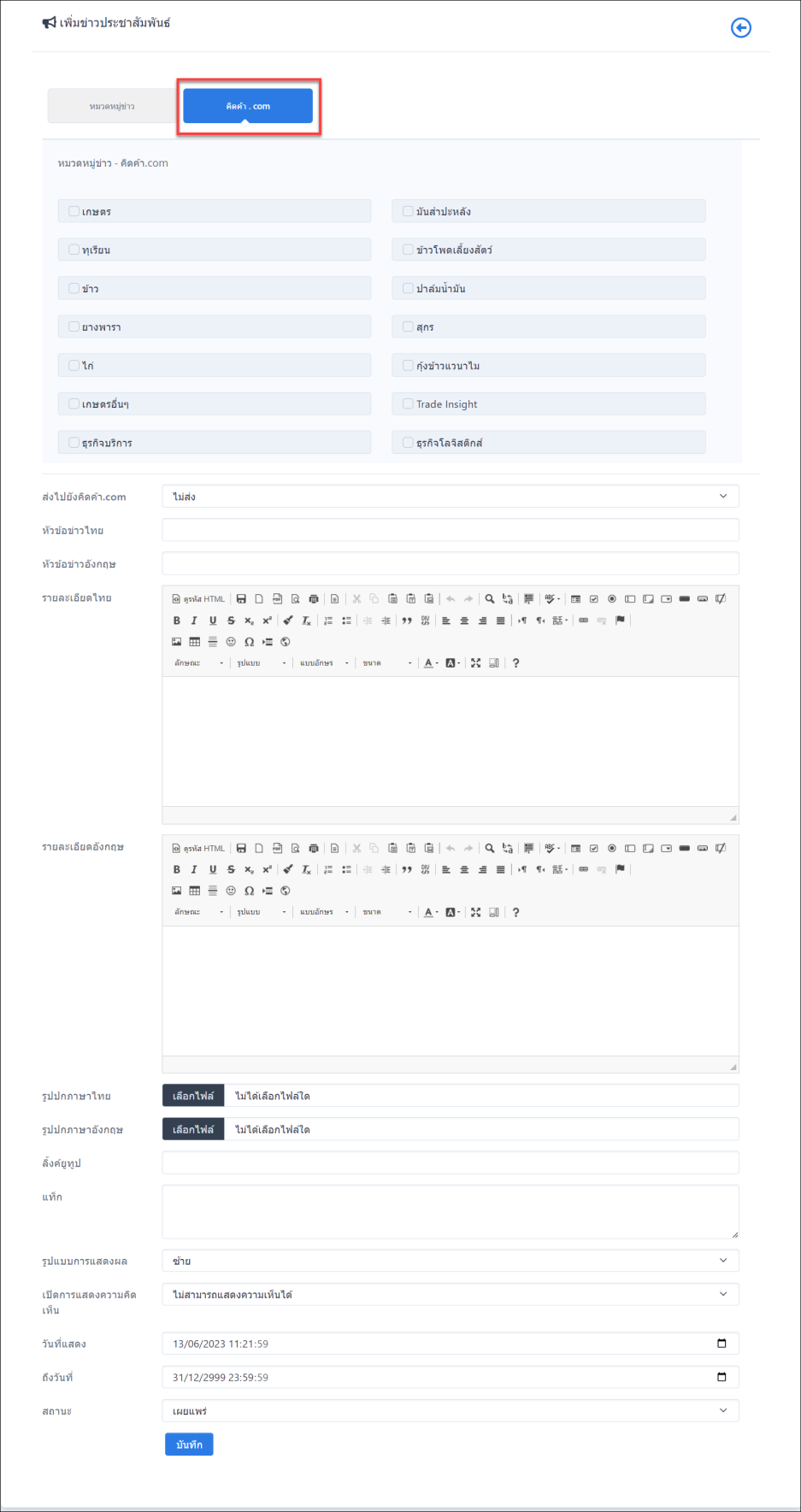 ภาพที่ 21 ภาพแสดงหน้าจอข่าวประชาสัมพันธ์เพิ่มข้อมูลคิดค้า.comการดูรายละเอียดข่าวประชาสัมพันธ์ โดยคลิกปุ่ม 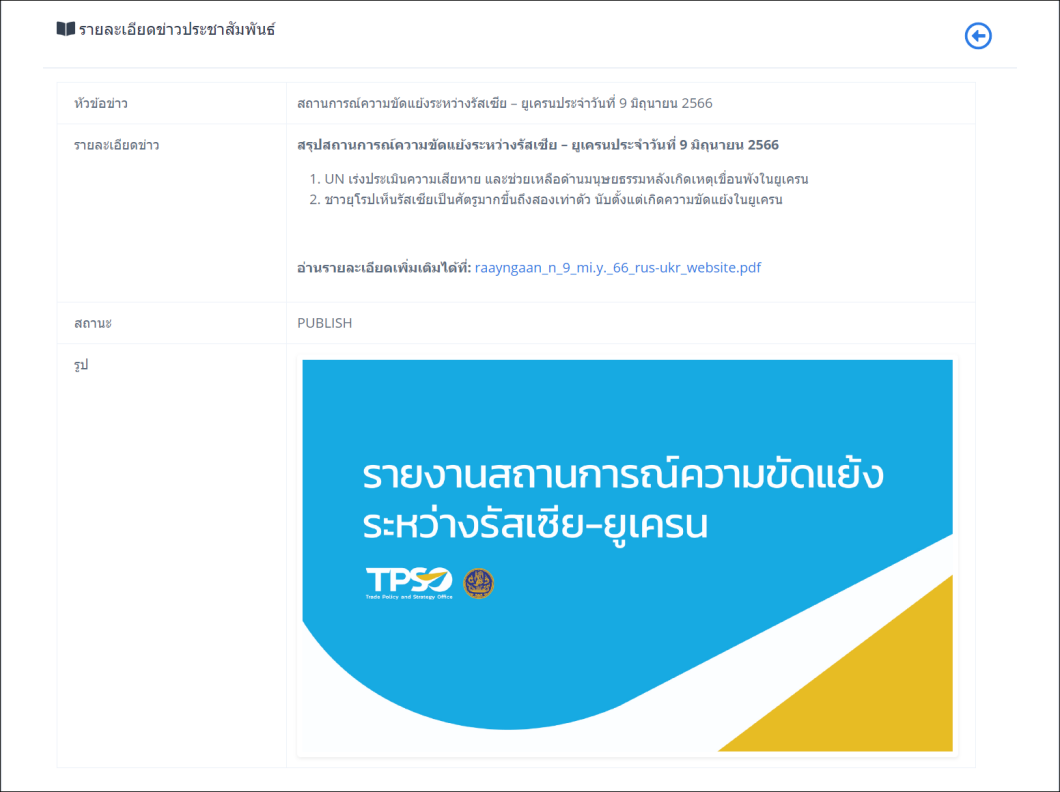 ภาพที่ 22 ภาพแสดงหน้าจอดูข้อมูลข่าวประชาสัมพันธ์การแก้ไขข่าวประชาสัมพันธ์ โดยคลิกปุ่ม 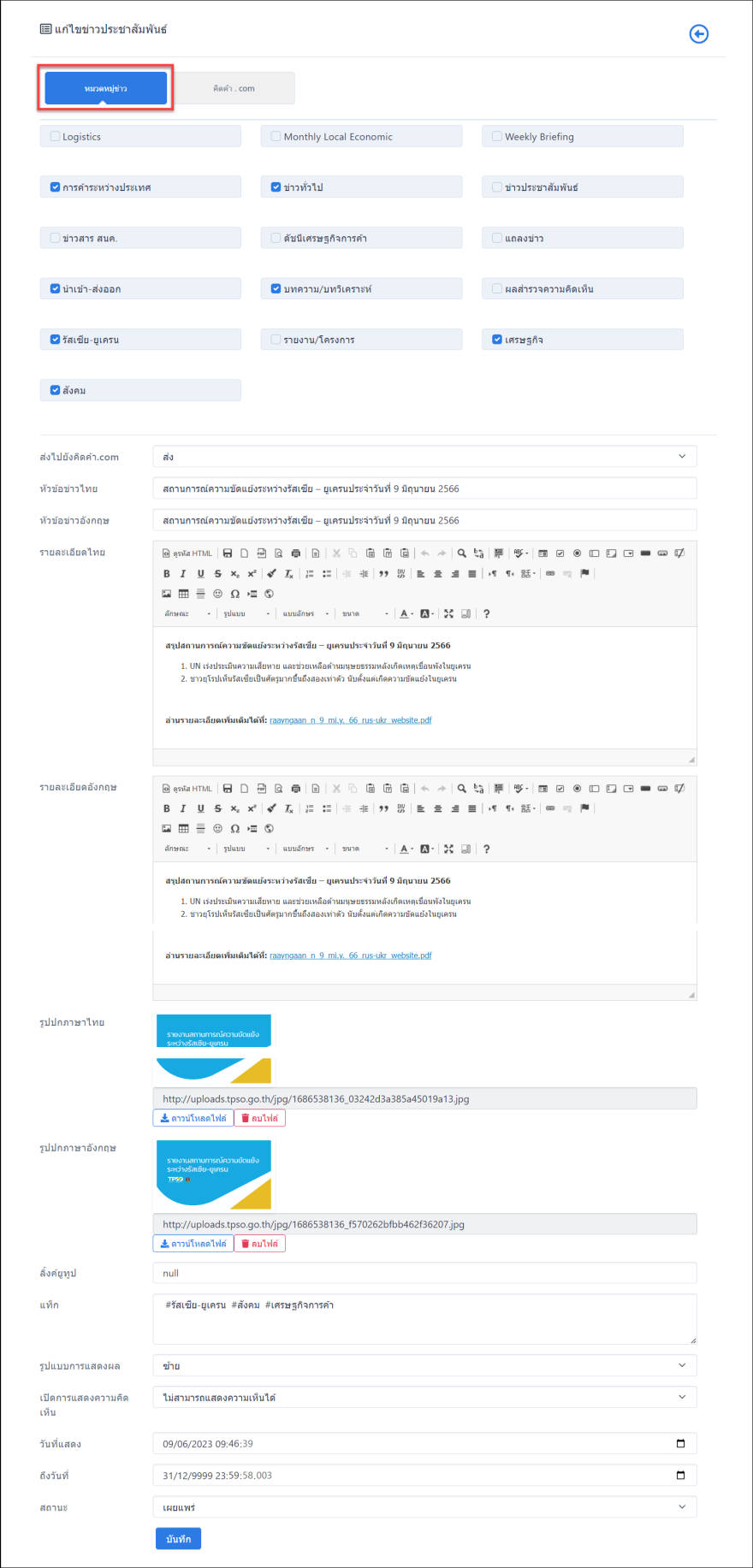 ภาพที่ 23 ภาพแสดงหน้าจอแก้ไขข่าวประชาสัมพันธ์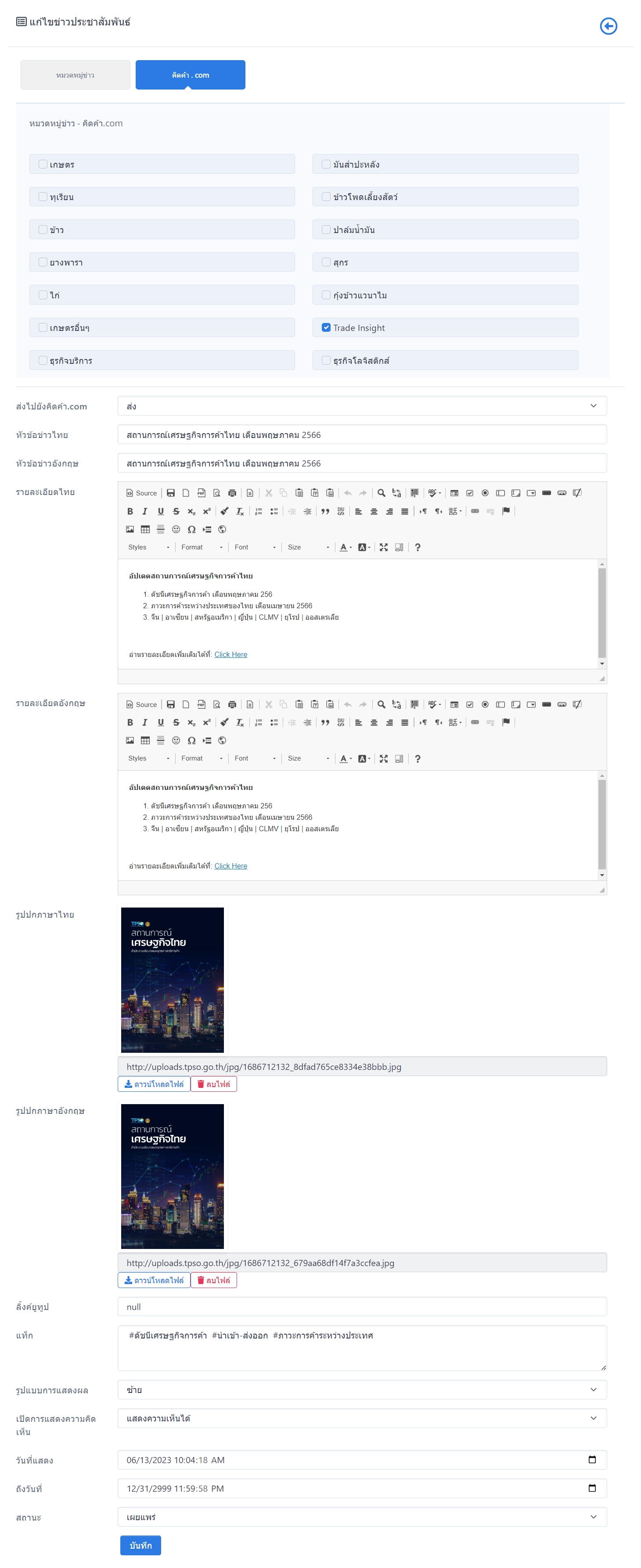 ภาพที่ 24 ภาพแสดงหน้าจอแก้ไขข่าวประชาสัมพันธ์การลบข่าวประชาสัมพันธ์ โดยคลิกปุ่ม 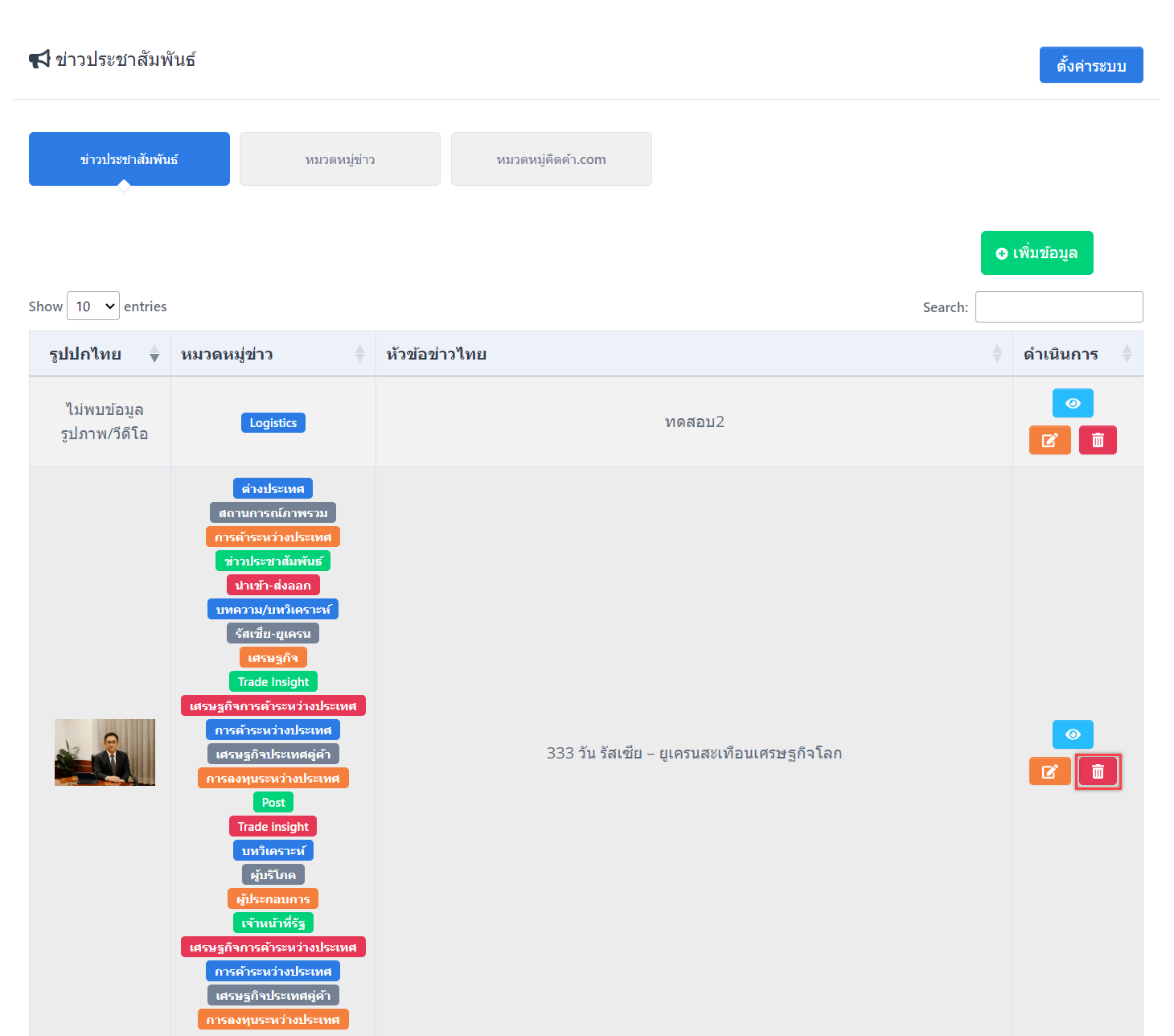 ภาพที่ 25 ภาพแสดงหน้าจอการลบข่าวประชาสัมพันธ์การค้นหาข่าว ภาพที่ 26 ภาพแสดงหน้าจอการค้นหาหมวดหมู่ข่าวหมวดหมู่ข่าว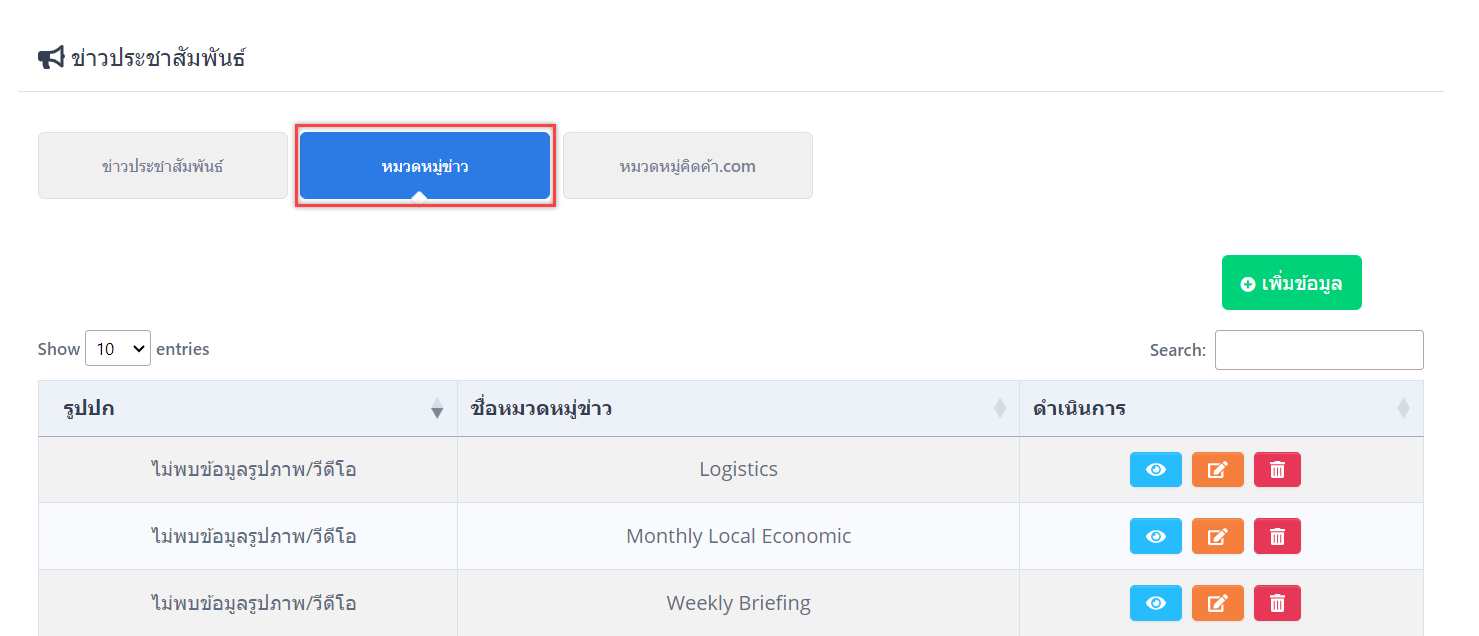 ภาพที่ 27 ภาพแสดงหน้าจอหมวดหมู่ข่าวการสร้างหมวดหมู่ข่าว การสร้างหมวดหมู่ข่าว โดยคลิกปุ่ม การสร้างหมวดหมู่ข่าว จะต้องกรอกข้อมูลชื่อหมวดหมู่  คำอธิบาย เลือกรูปปก ลำดับแสดงผล วันที่เริ่มการแสดงผล และ สิ้นสุดการแสดงผลแล้วกดปุ่ม  เพื่อบันทึกข้อมูล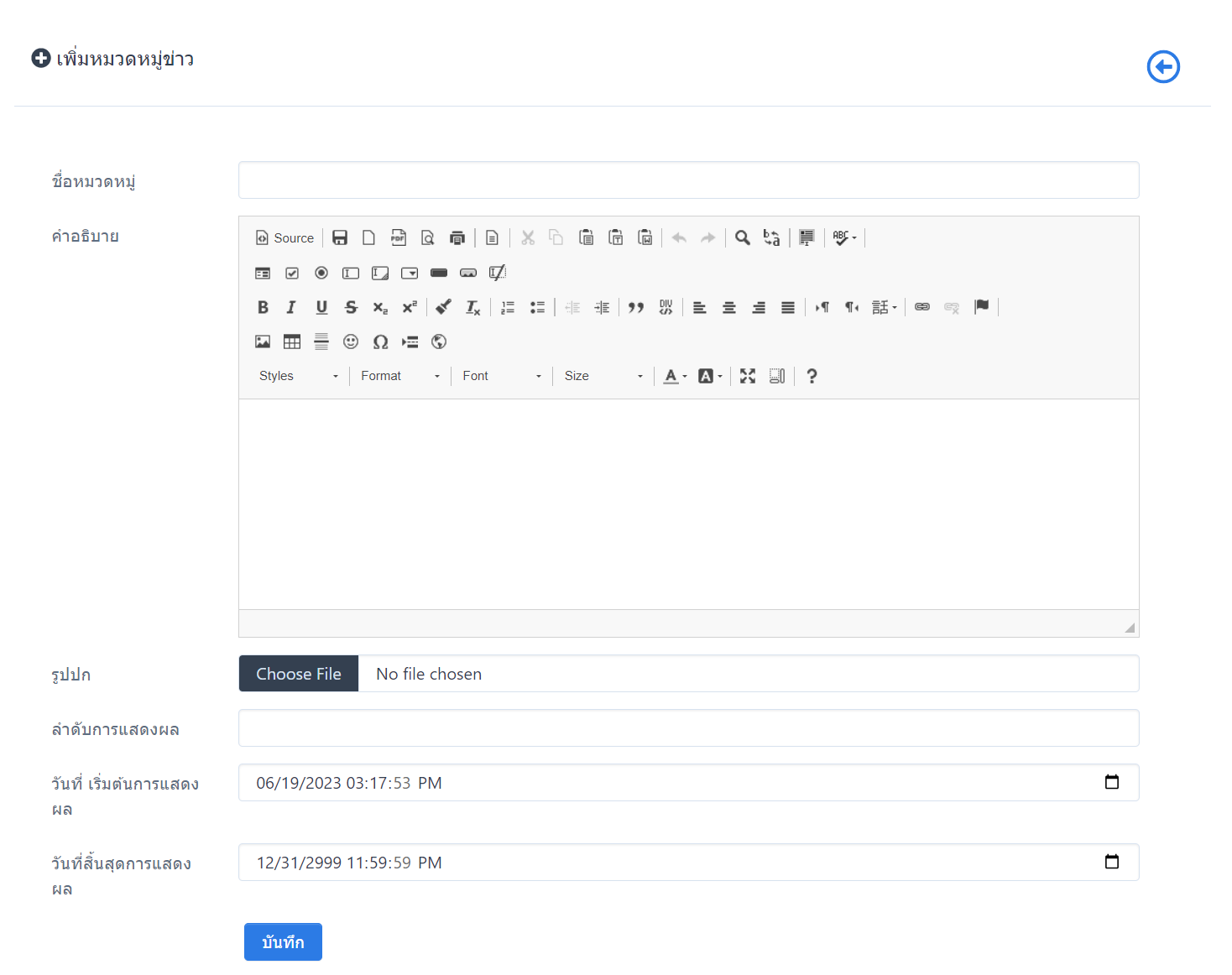 ภาพที่ 28 ภาพแสดงหน้าจอการสร้างหมวดหมู่ข่าวการแก้ไขหมวดหมู่ข่าว โดยคลิกปุ่ม 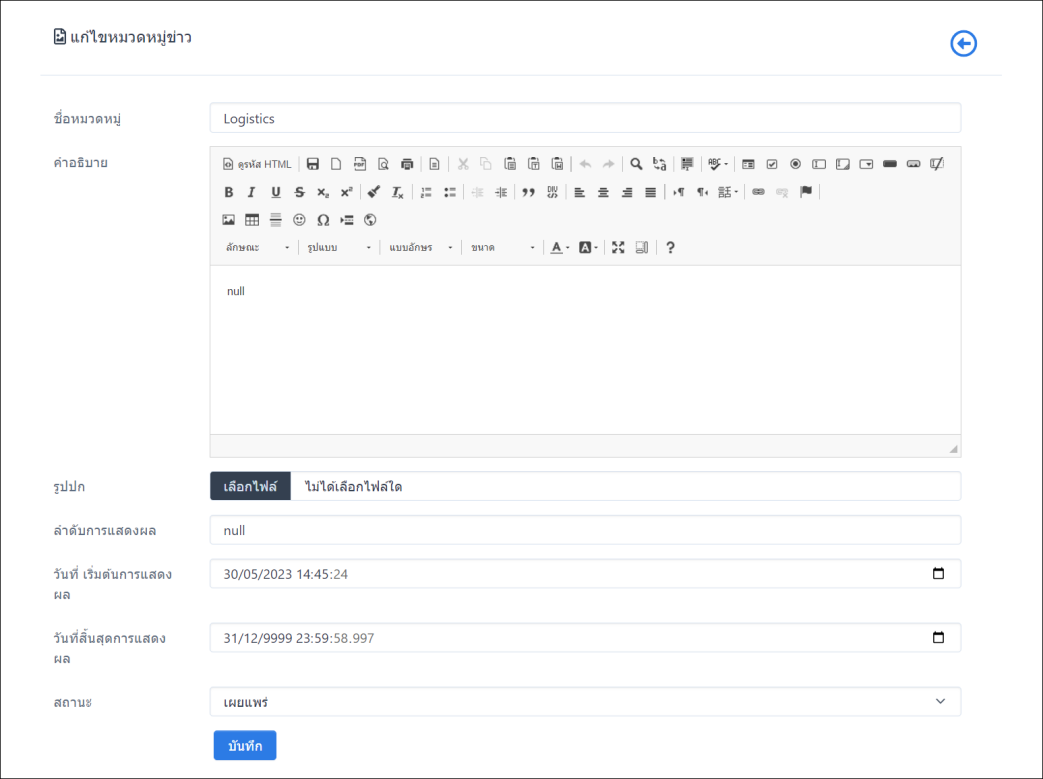 ภาพที่ 29 ภาพแสดงหน้าจอการแก้ไขหมวดหมู่ข่าวการลบหมวดหมู่ข่าว โดยคลิกปุ่ม  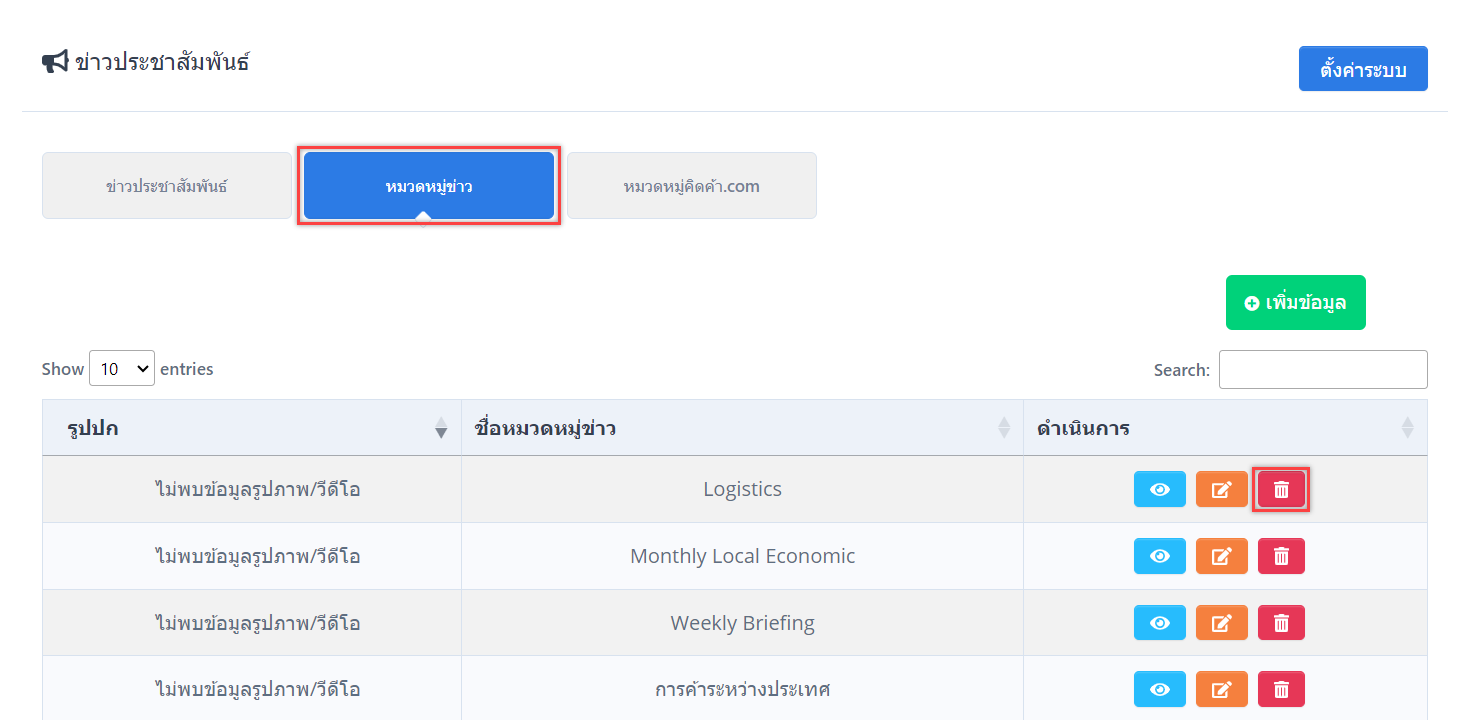 ภาพที่ 30 ภาพแสดงหน้าจอการลบหมวดหมู่ข่าวการค้นหาหมวดหมู่ข่าว 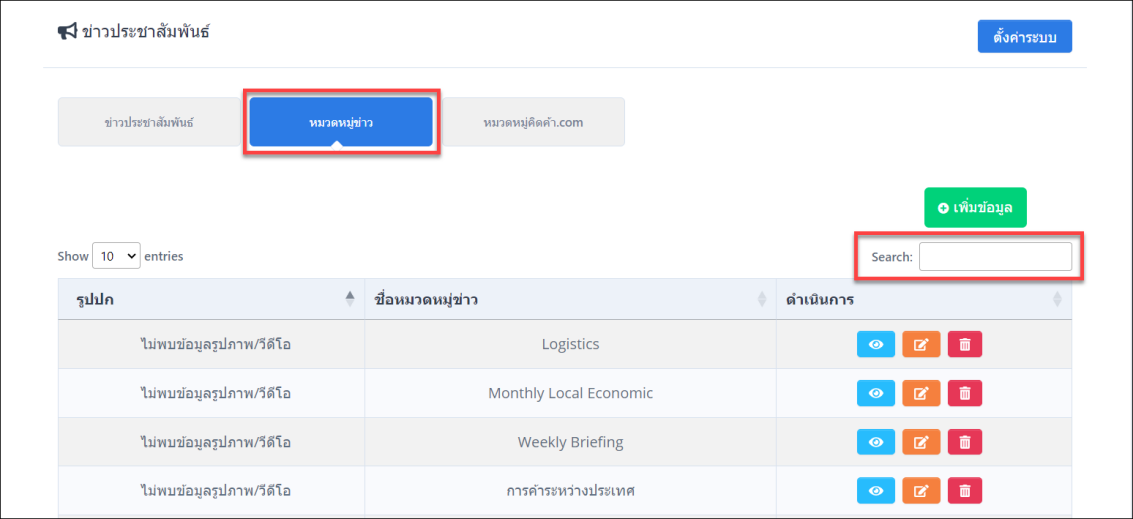 ภาพที่ 31 ภาพแสดงหน้าจอการค้นหาหมวดหมู่ข่าวหมวดหมู่คิดค้า.com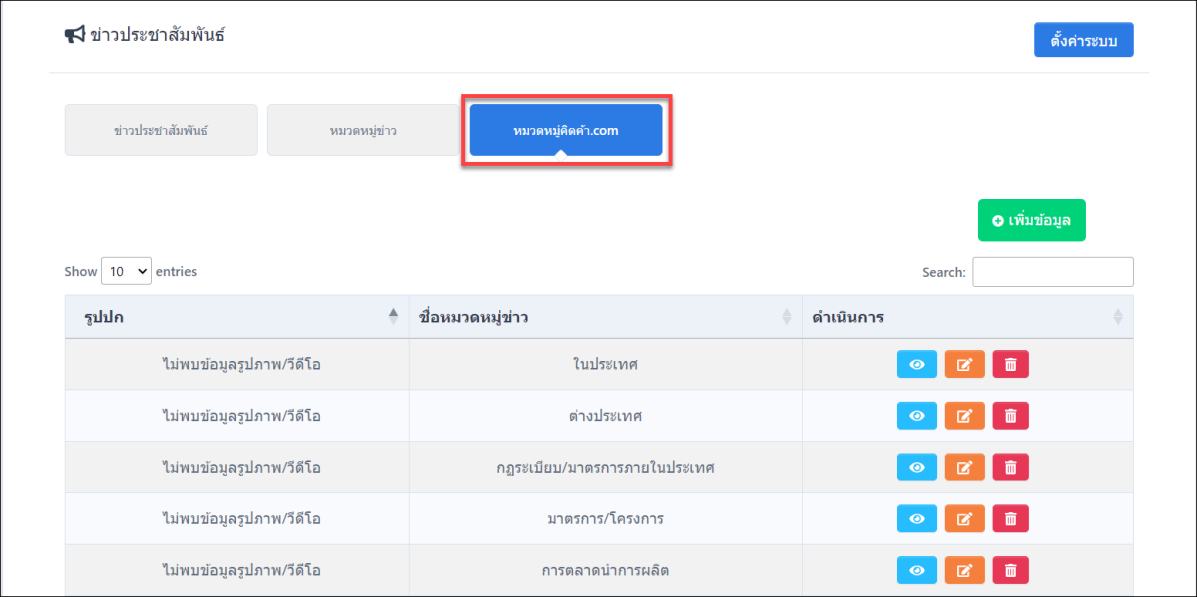 ภาพที่ 32 ภาพแสดงหน้าจอหมวดหมู่คิดค้า.comการสร้างหมวดหมู่ข่าวคิดค้า.com การสร้างหมวดหมู่ข่าวคิดค้า.com โดยคลิกปุ่ม การสร้างหมวดหมู่ข่าวคิดค้า.com จะต้องเลือกประเภทรายการ กรอกชื่อหมวดหมู่  คำอธิบาย เลือกรูปปก ลำดับการแสดงผล วันที่เริ่มการแสดงผล และ สิ้นสุดการแสดงผล สถานะแล้วกดปุ่ม  เพื่อบันทึกข้อมูล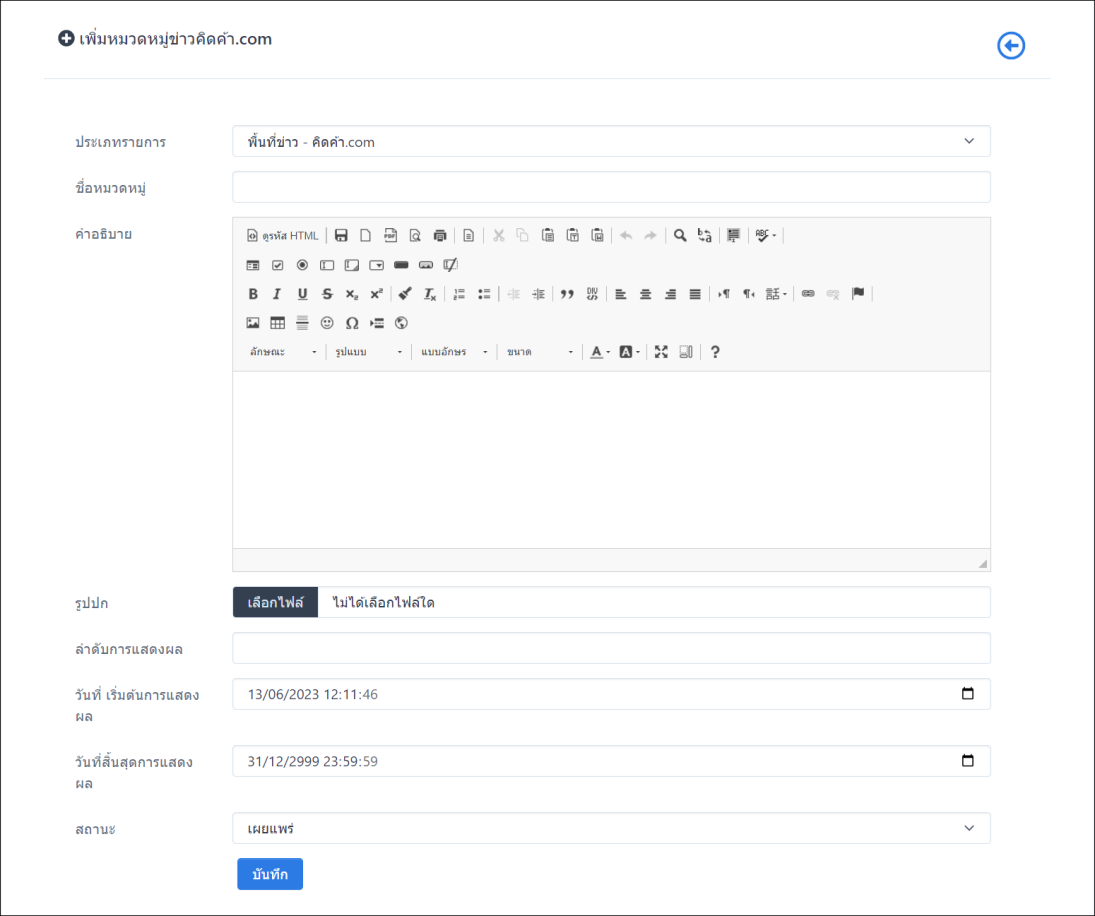 ภาพที่ 33 ภาพแสดงหน้าจอการสร้างหมวดหมู่คิดค้า.comการแก้ไขหมวดหมู่ข่าวคิดค้า.com โดยคลิกปุ่ม 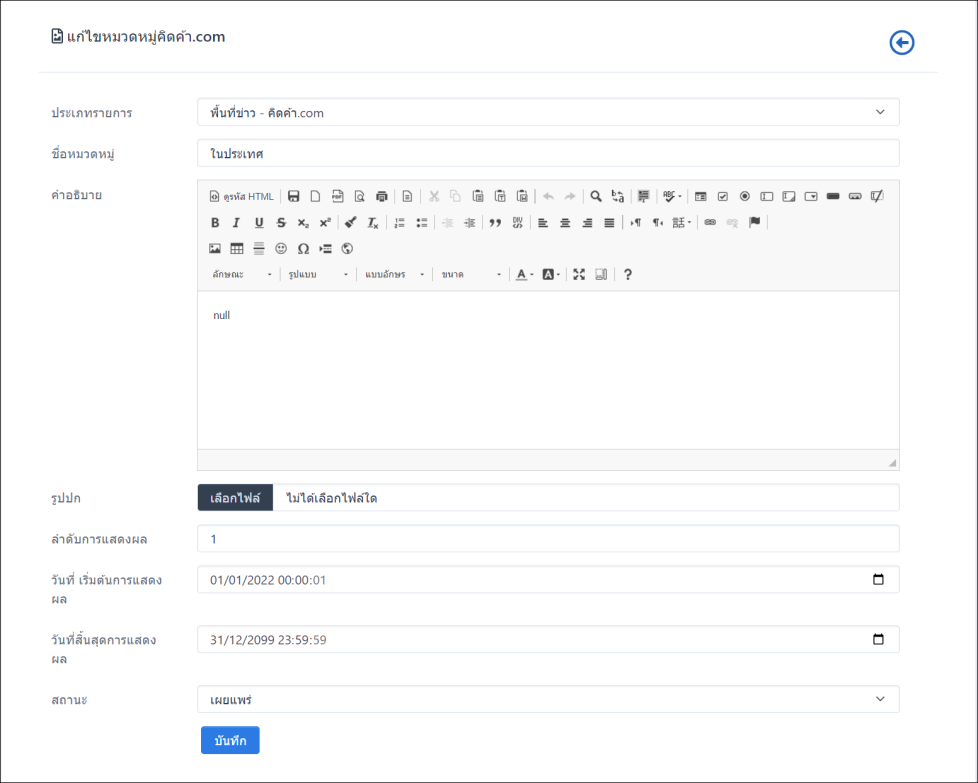 ภาพที่ 34 ภาพแสดงหน้าจอการแก้ไขหมวดหมู่คิดค้า.comการลบหมวดหมู่ข่าวคิดค้า.com โดยคลิกปุ่ม  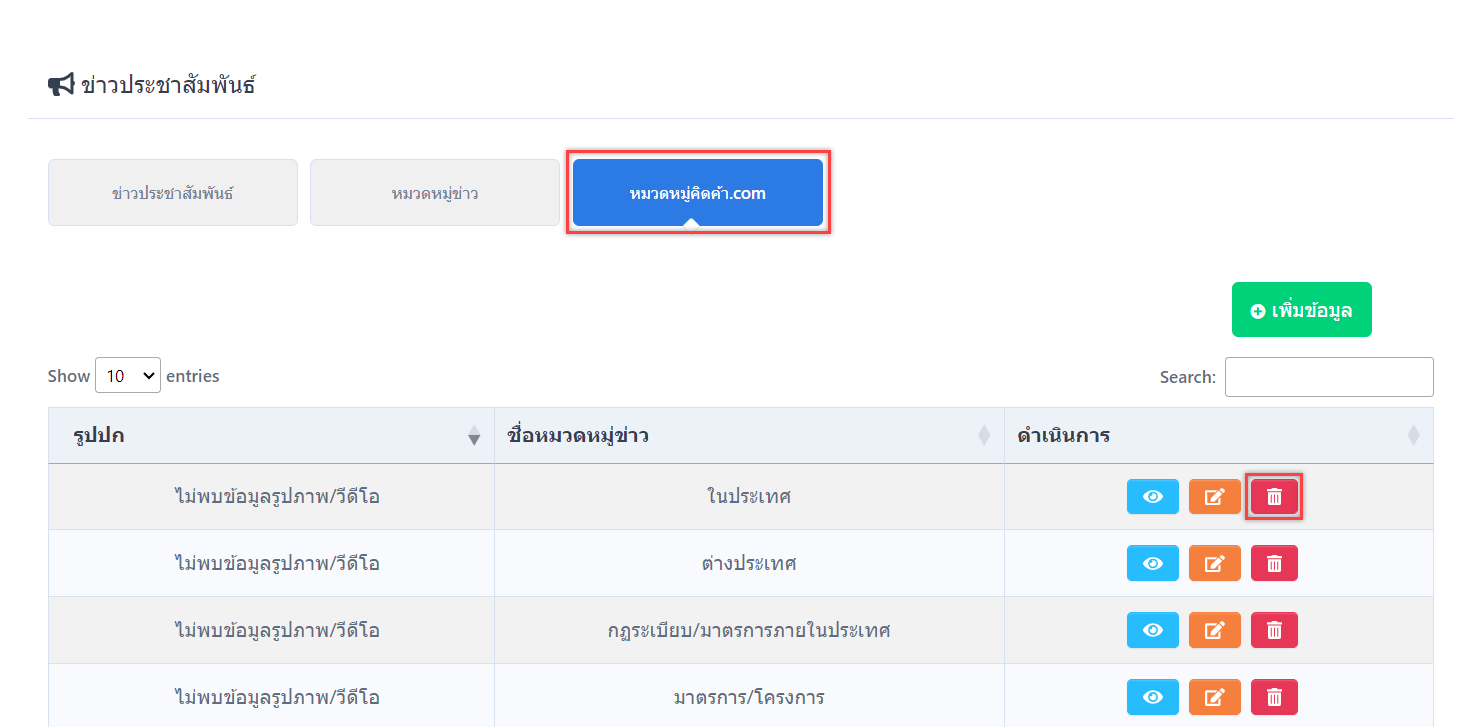 ภาพที่ 35 ภาพแสดงหน้าจอการลบหมวดหมู่คิดค้า.comการค้นหาหมวดหมู่ข่าวคิดค้า.com  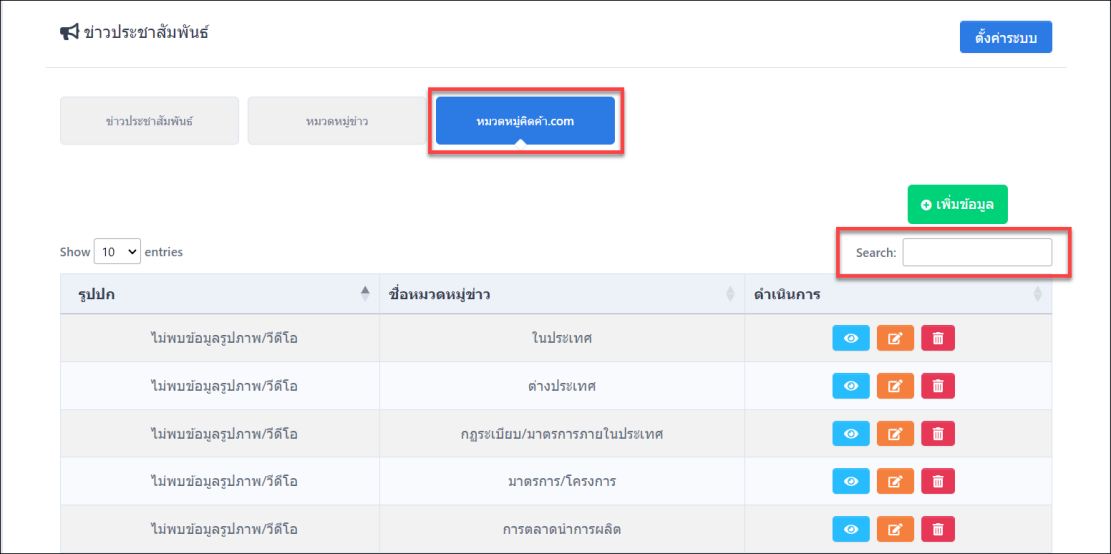 ภาพที่ 36 ภาพแสดงหน้าจอการค้นหาหมวดหมู่คิดค้า.comวารสาร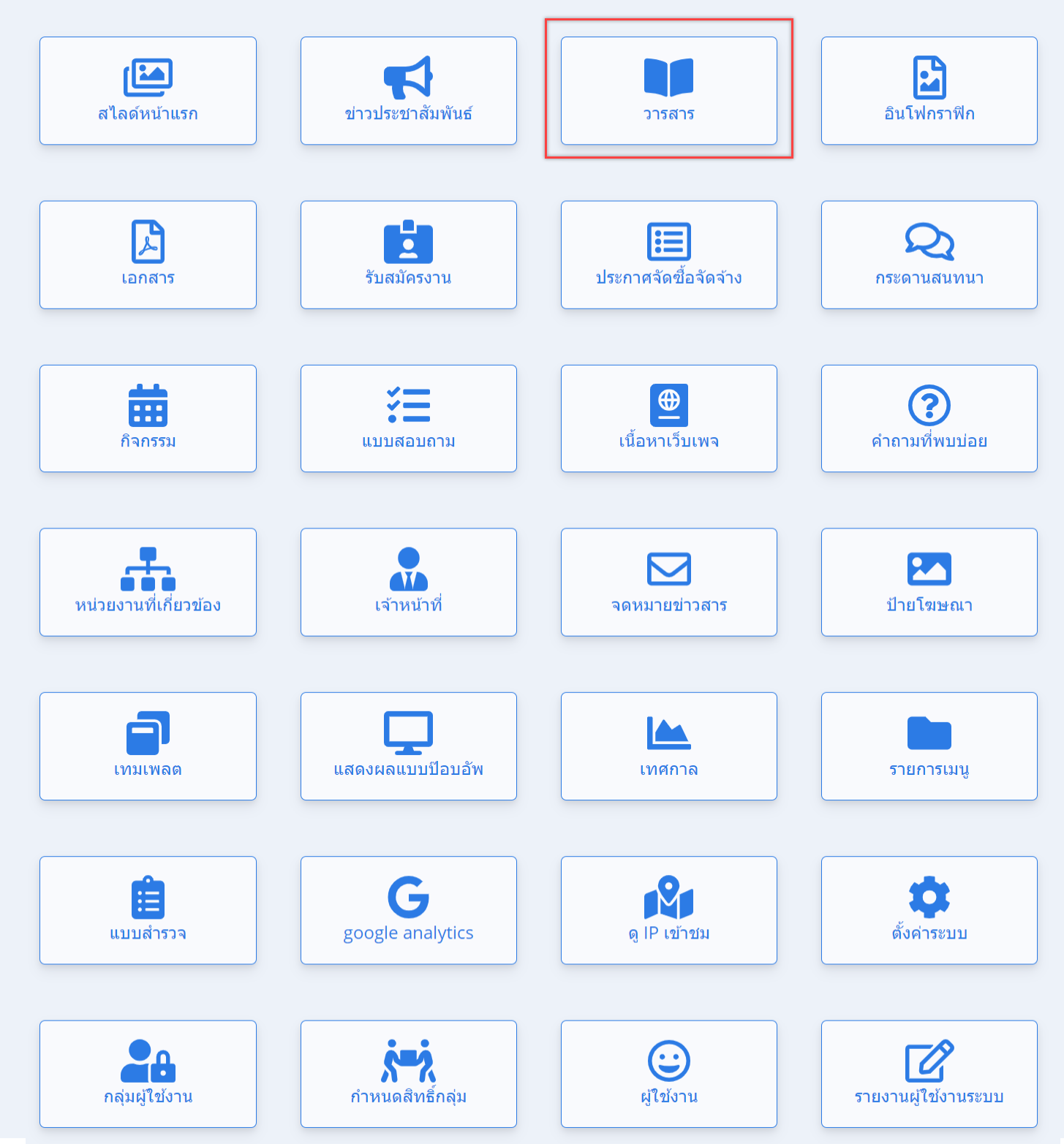 ภาพที่ 37 ภาพแสดงหน้าจอเมนูวารสารวารสาร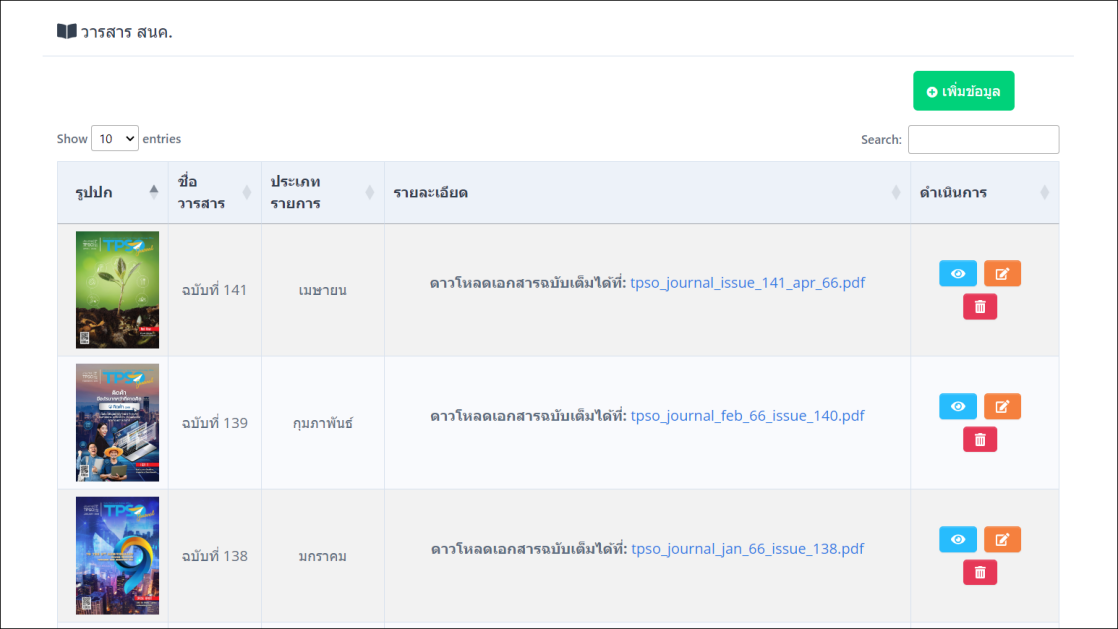 ภาพที่ 38 ภาพแสดงหน้าจอการจัดการวารสารการสร้างวารสาร การสร้างวารสาร โดยคลิกปุ่ม การสร้างวารสาร จะต้องกรอกชื่อวารสาร รายละเอียด เลือกข้อมูลประจำเดือน รูปปกไฟล์วารสาร วันที่เผยแพร่ และวันสิ้นสุดการเผยแพร่ กดปุ่ม  เพื่อบันทึกข้อมูล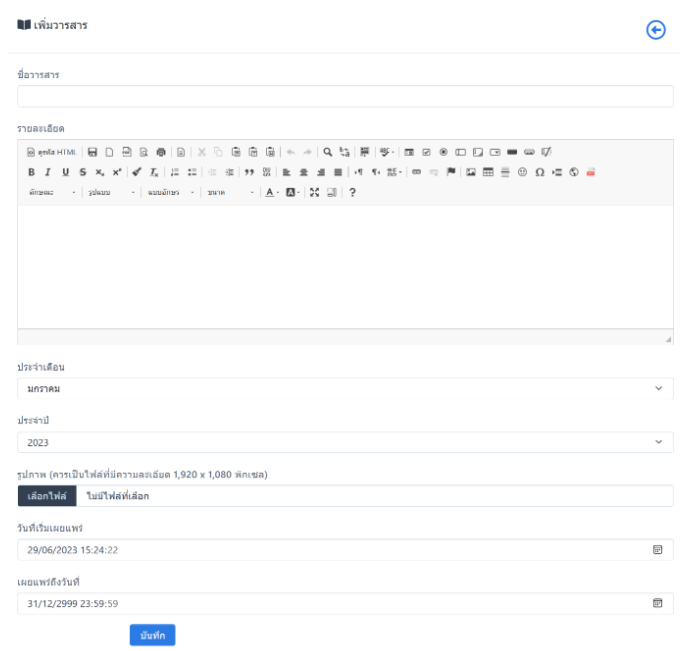 ภาพที่ 39 ภาพแสดงหน้าจอการสร้างข้อมูลวารสารการดูรายละเอียดข้อมูลวารสาร โดยคลิกปุ่ม 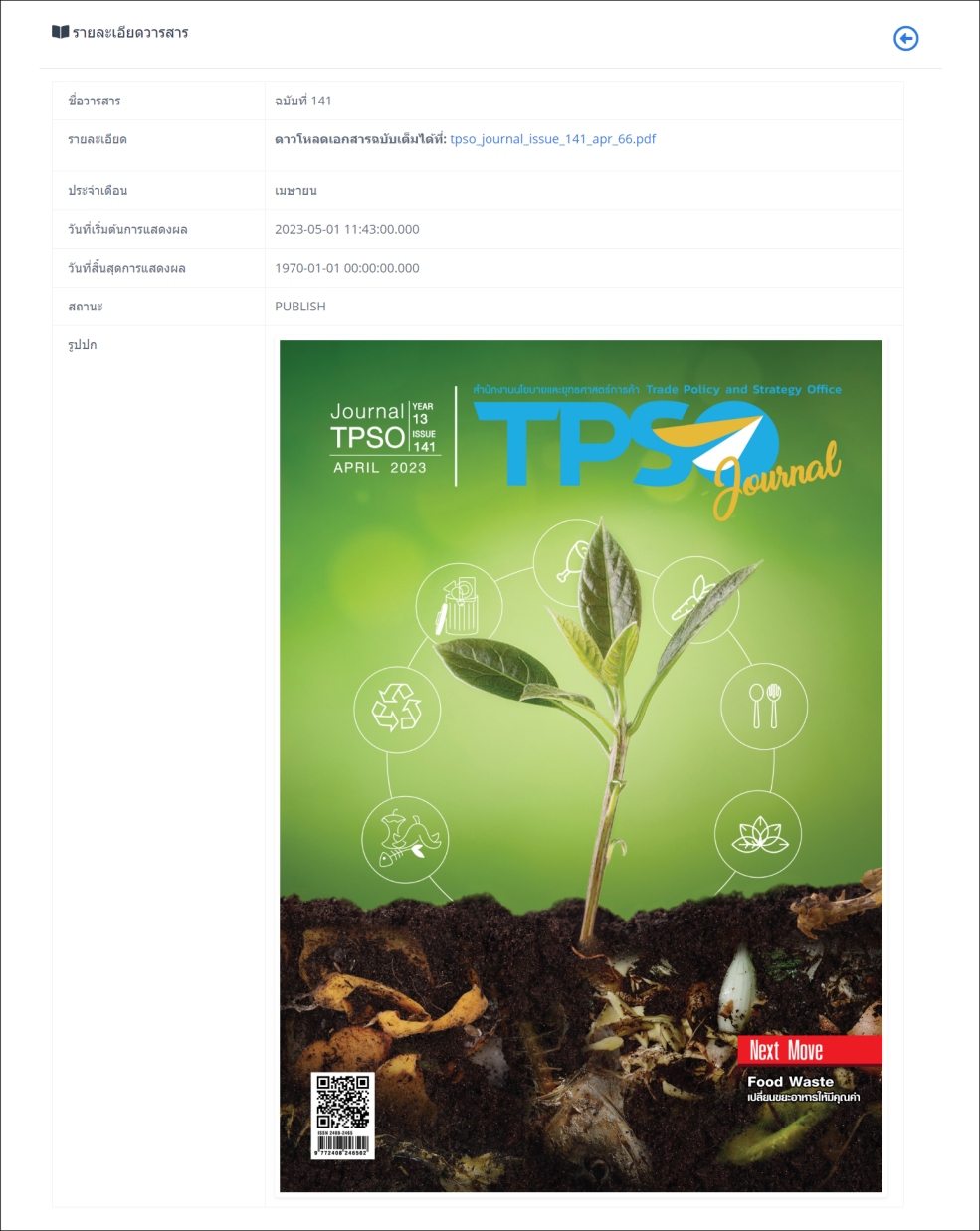 ภาพที่ 40 ภาพแสดงหน้าจอรายละเอียดข้อมูลวารสารการแก้ไขมูลวารสาร โดยคลิกปุ่ม 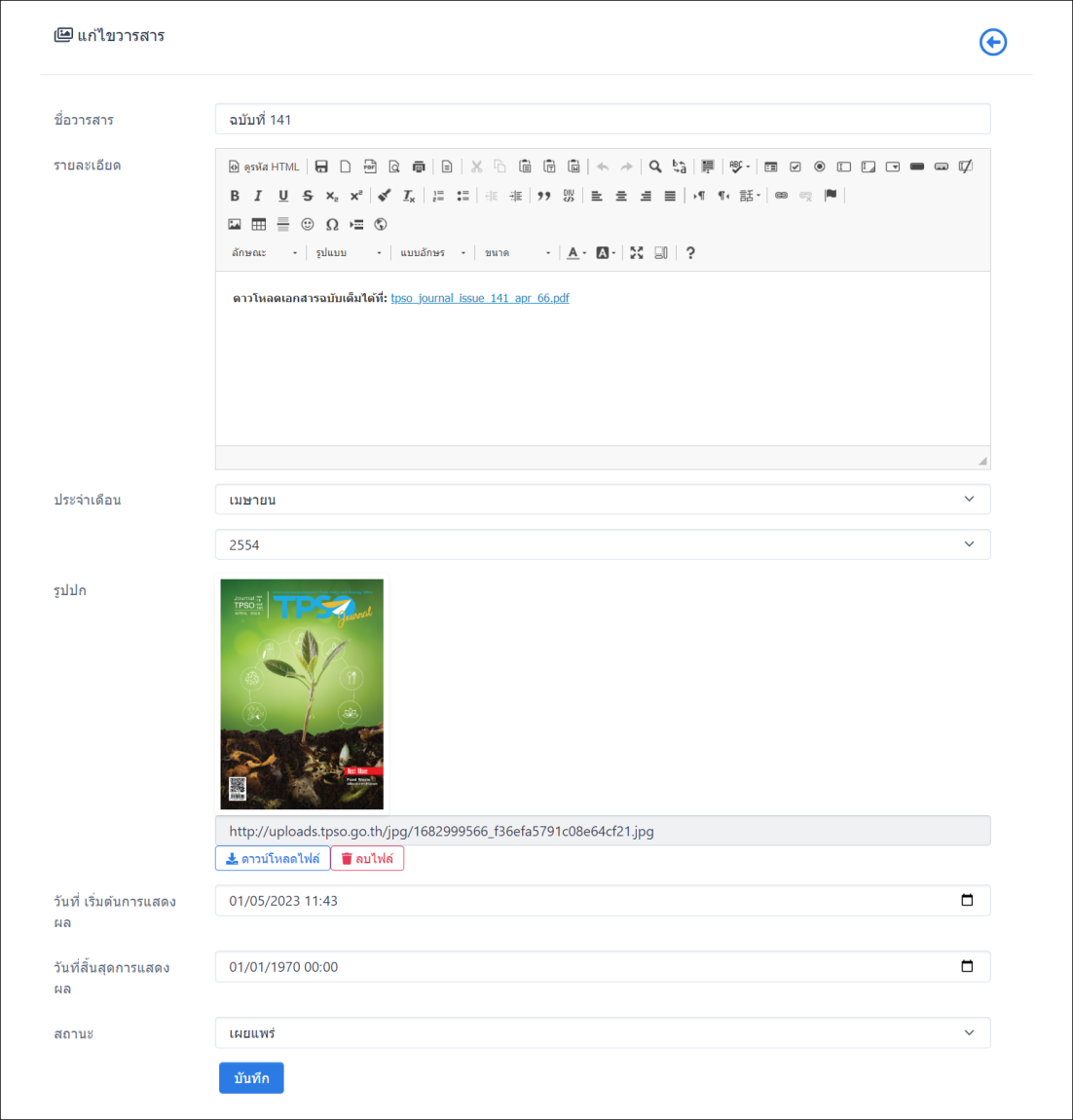 ภาพที่ 41 ภาพแสดงหน้าจอการแก้ไขข้อมูลวารสารการลบข้อมูลวารสาร โดยคลิกปุ่ม  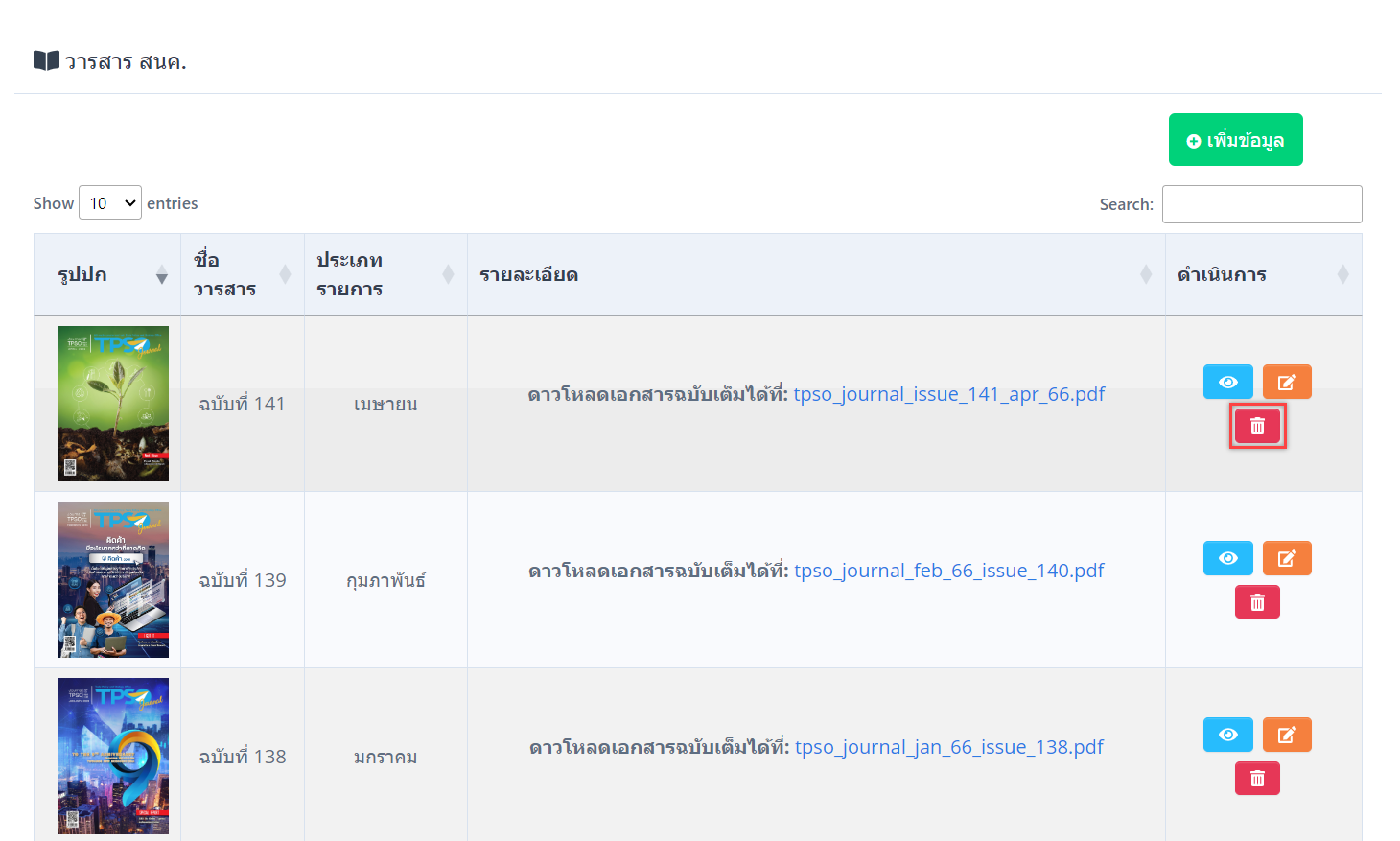 ภาพที่ 42 ภาพแสดงหน้าจอการลบข้อมูลวารสารการค้นหาข้อมูลวารสาร 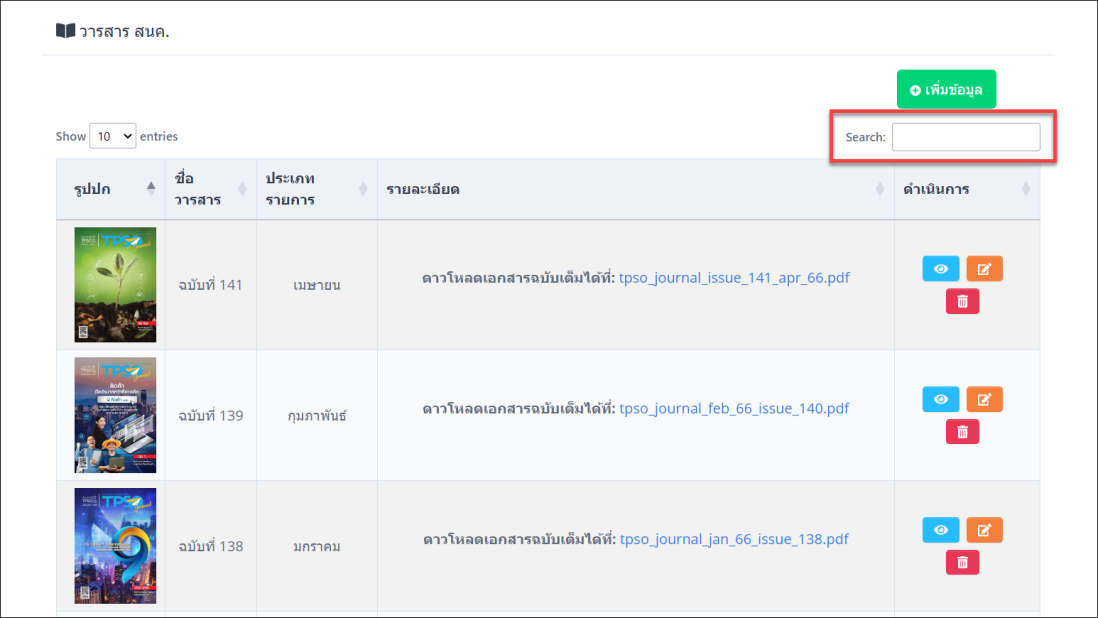 ภาพที่ 43 ภาพแสดงหน้าจอการค้นหาข้อมูลวารสาร อินโฟกราฟิกเป็นการจัดการข้อมูลอินโฟกราฟิก ในส่วนนี้แบ่งหมวดหมู่การจัดการออกเป็น 2 ส่วน คือ อินโฟกราฟิก  และกลุ่มอินโฟกราฟิก ดังนี้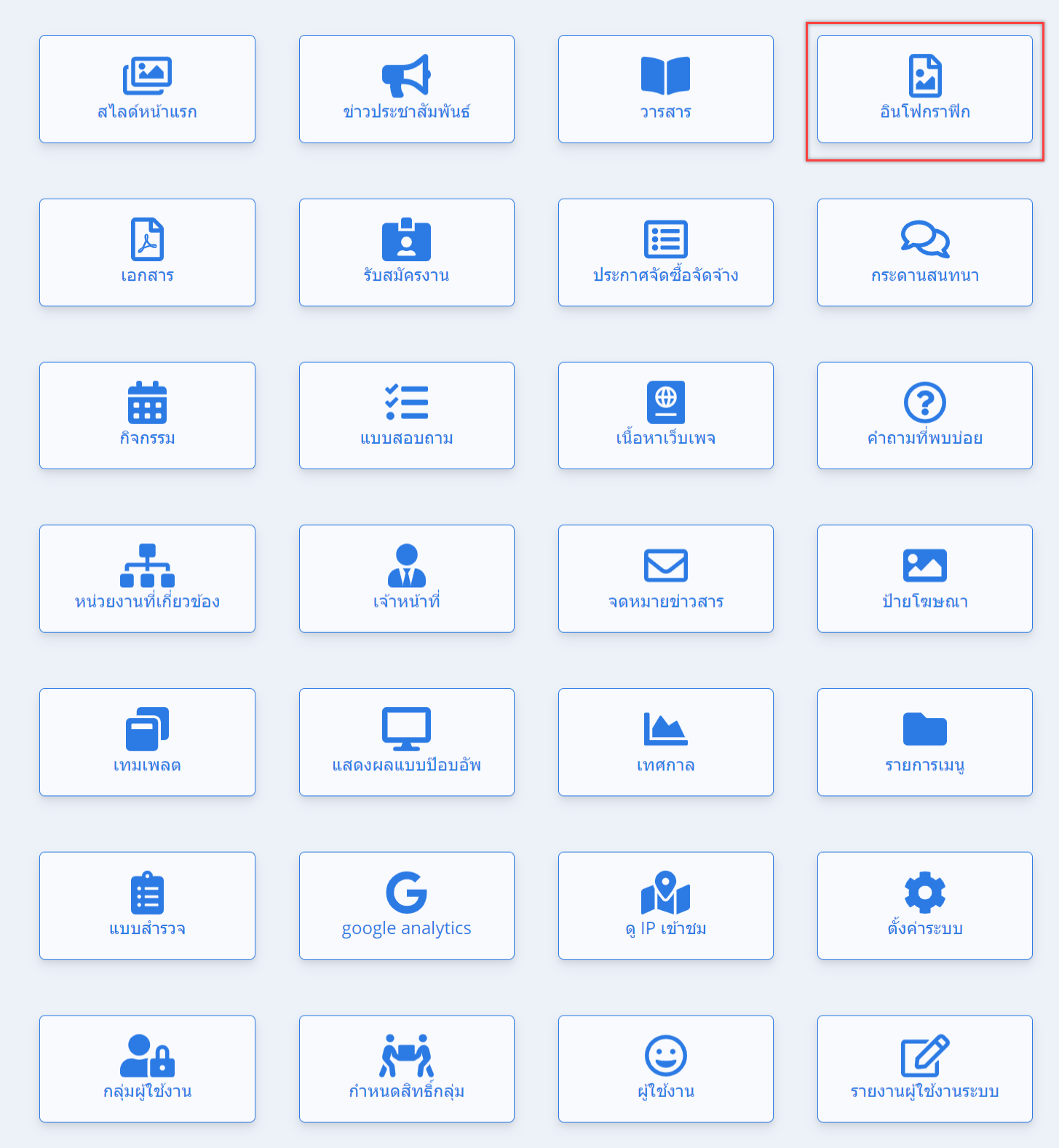 ภาพที่ 44 ภาพแสดงหน้าจอเมนูอินโฟกราฟิกอินโฟกราฟิก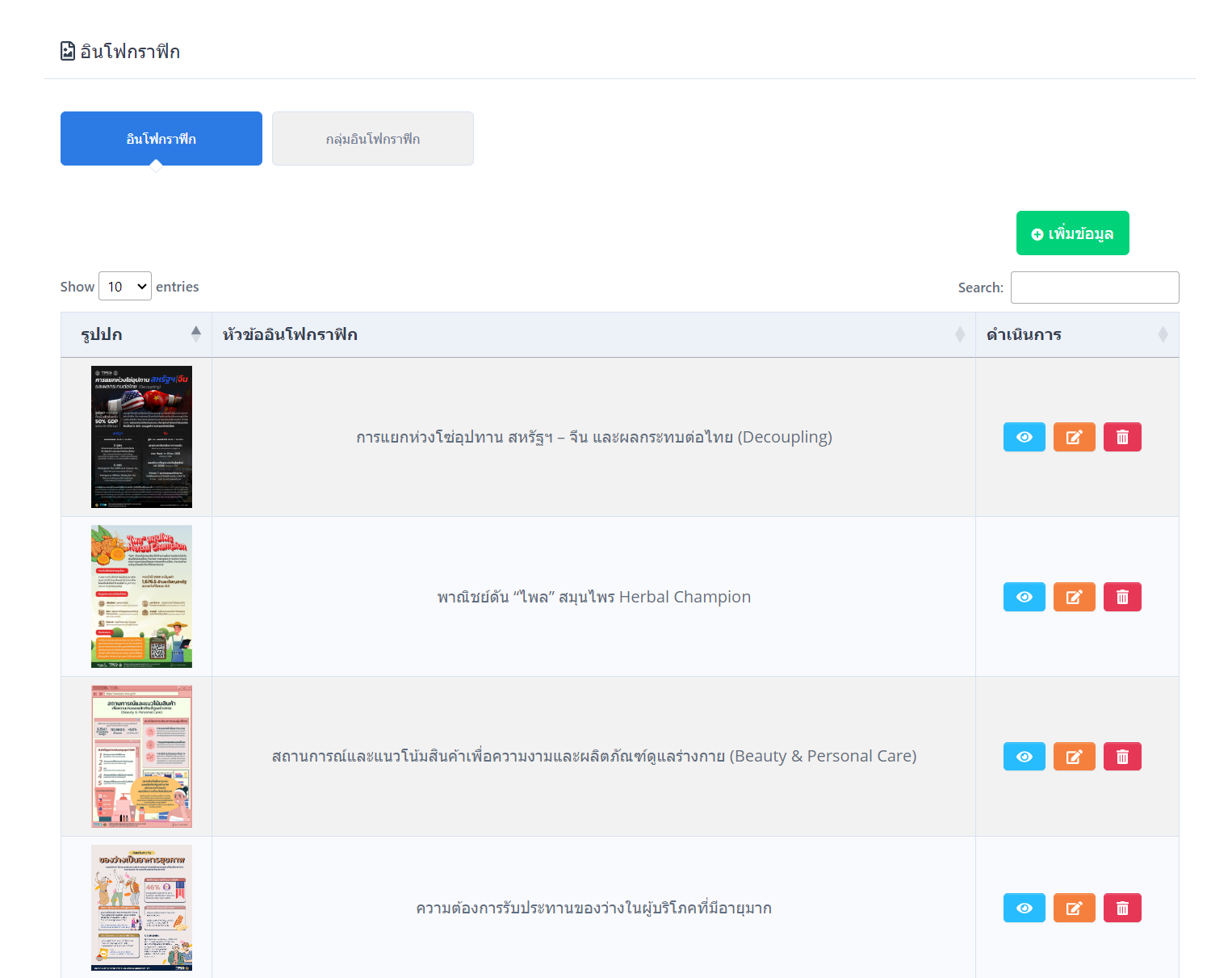 ภาพที่ 45 ภาพแสดงหน้าจออินโฟกราฟิกการสร้างอินโฟกราฟิกการสร้างอินโฟกราฟิก คลิกปุ่ม  ระบบจะเข้าสู่หน้าสร้างอินโฟกราฟิก การสร้างอินโฟกราฟิก จะต้องกรอกหมวดหมู่อินโฟกราฟิก หัวข้ออินโฟกราฟิก รูปปกเพิ่มไฟล์รูปภาพ รายละเอียด รูปภาพ วันเวลาเผยแพร่ข้อมูล และคำอธิบายสถานะกดปุ่ม เพื่อบันทึกข้อมูล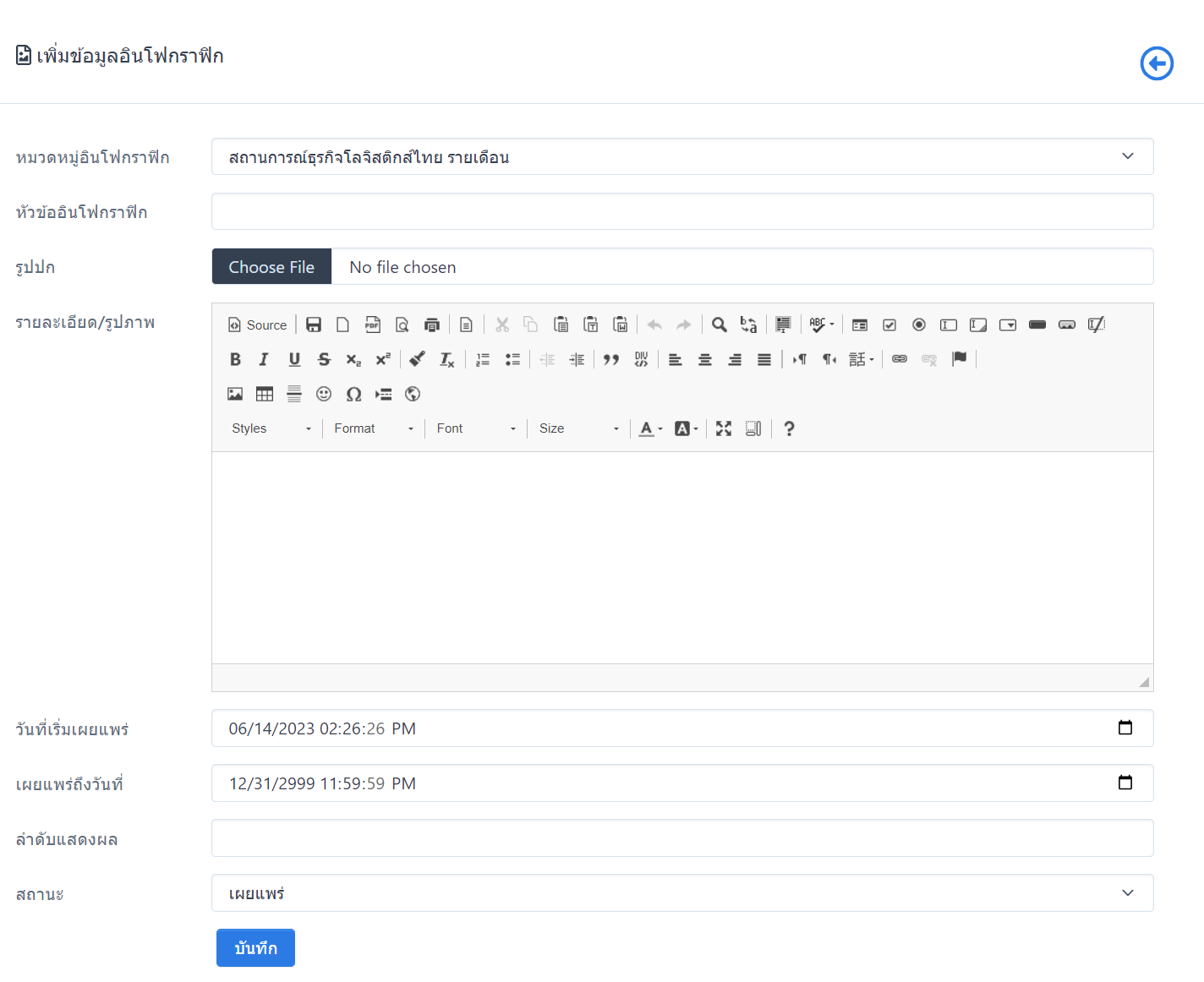 ภาพที่ 46 ภาพแสดงหน้าจอสร้างอินโฟกราฟิกการดูรายละเอียดอินโฟกราฟิก โดยคลิกปุ่ม 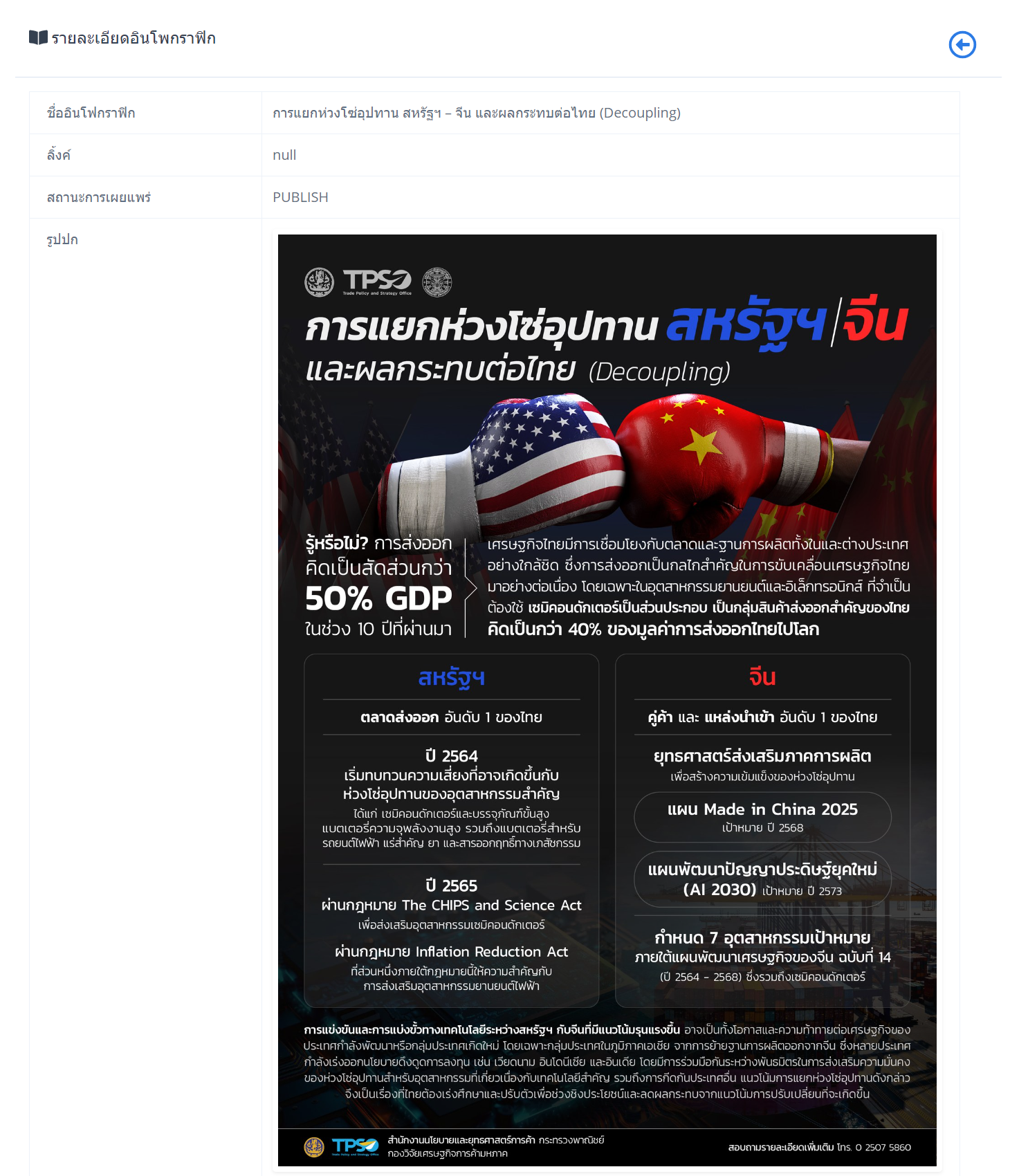 ภาพที่ 47 ภาพแสดงหน้าจอการดูรายละเอียดอินโฟกราฟิกการแก้ไขอินโฟกราฟิก โดยคลิกปุ่ม 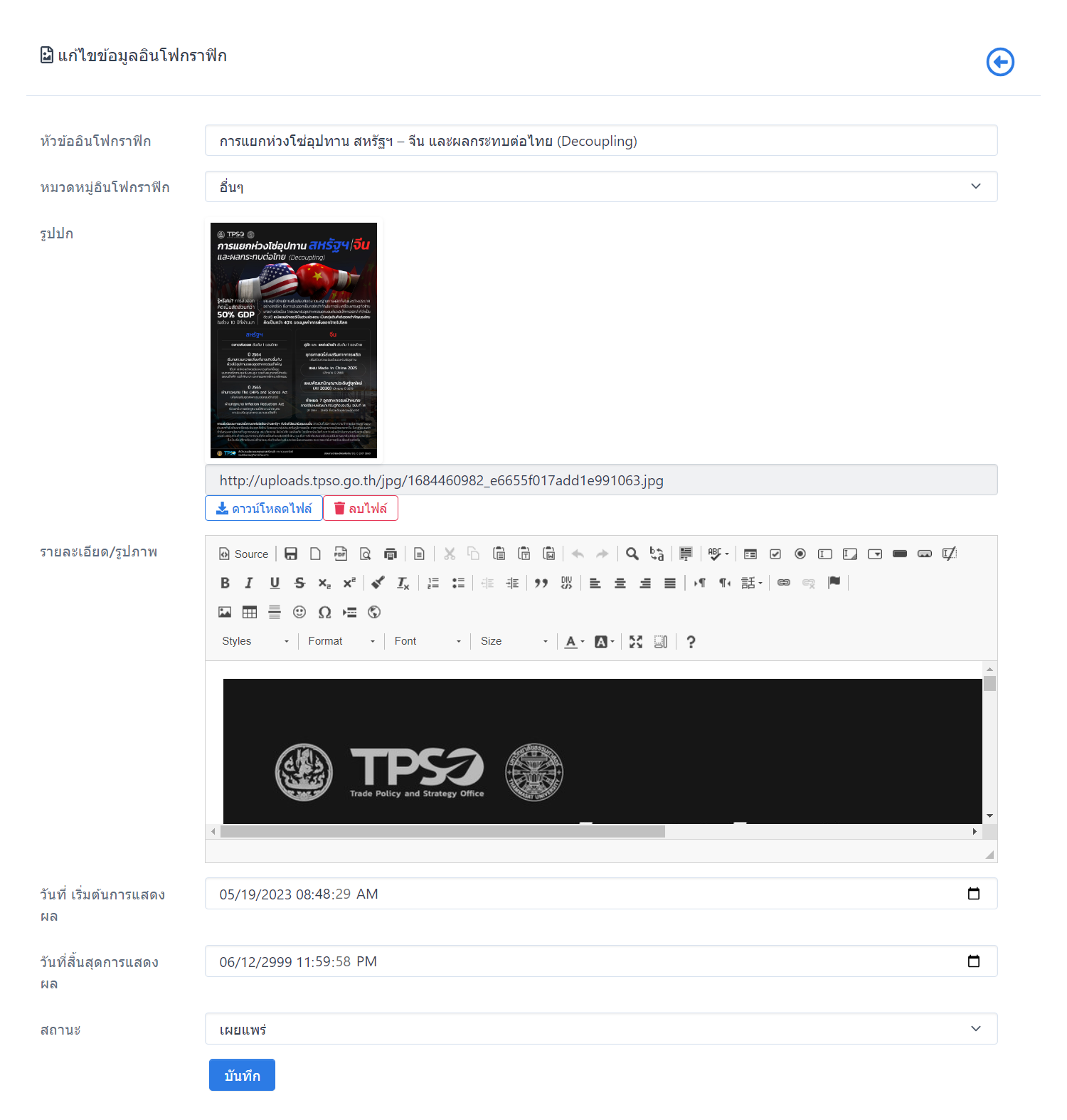 ภาพที่ 48 ภาพแสดงหน้าจอการแก้ไขอินโฟกราฟิกการลบอินโฟกราฟิก โดยคลิกปุ่ม  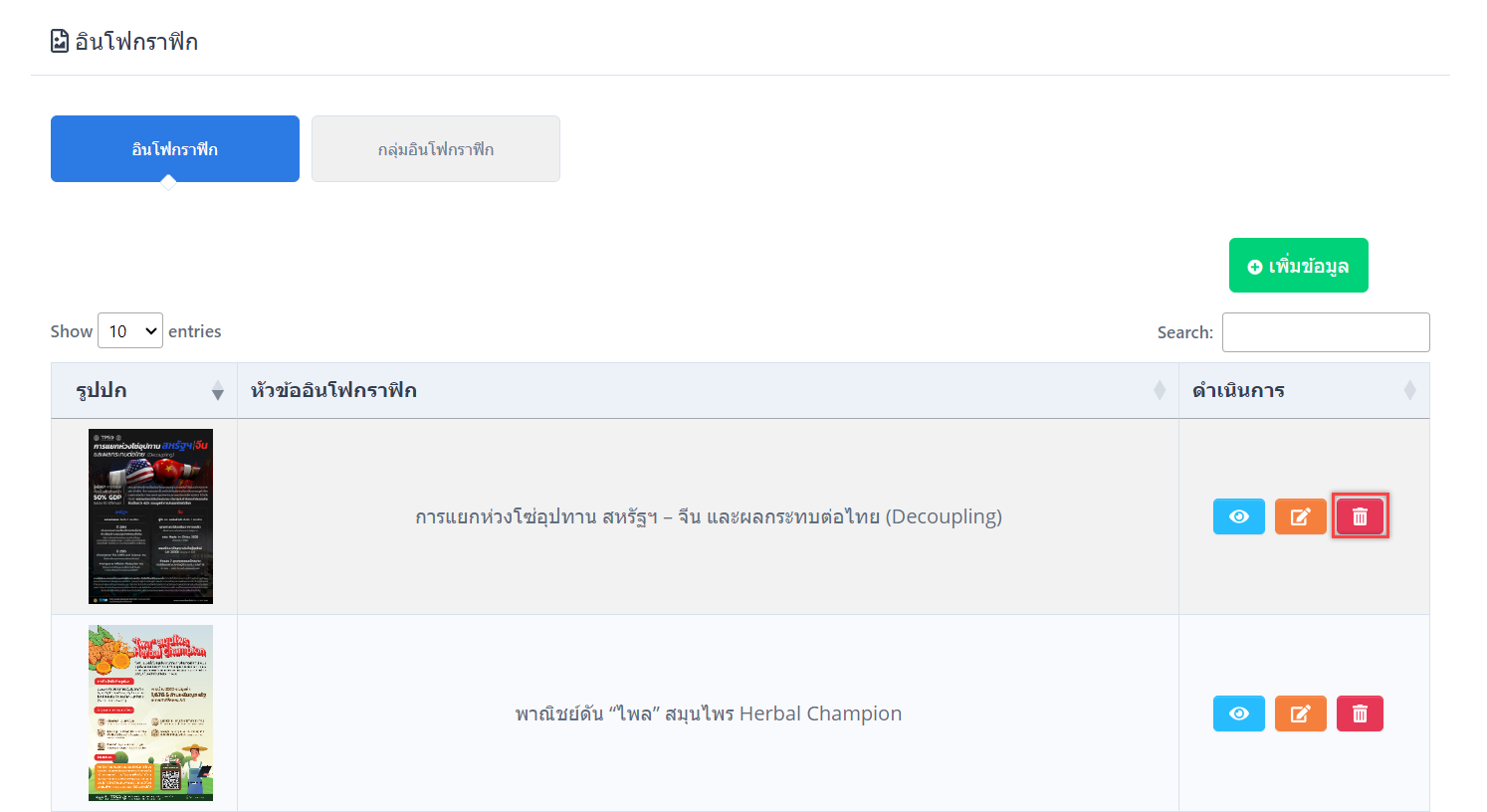 ภาพที่ 49 ภาพแสดงหน้าจอการลบอินโฟกราฟิกหมวดหมู่อินโฟกราฟิก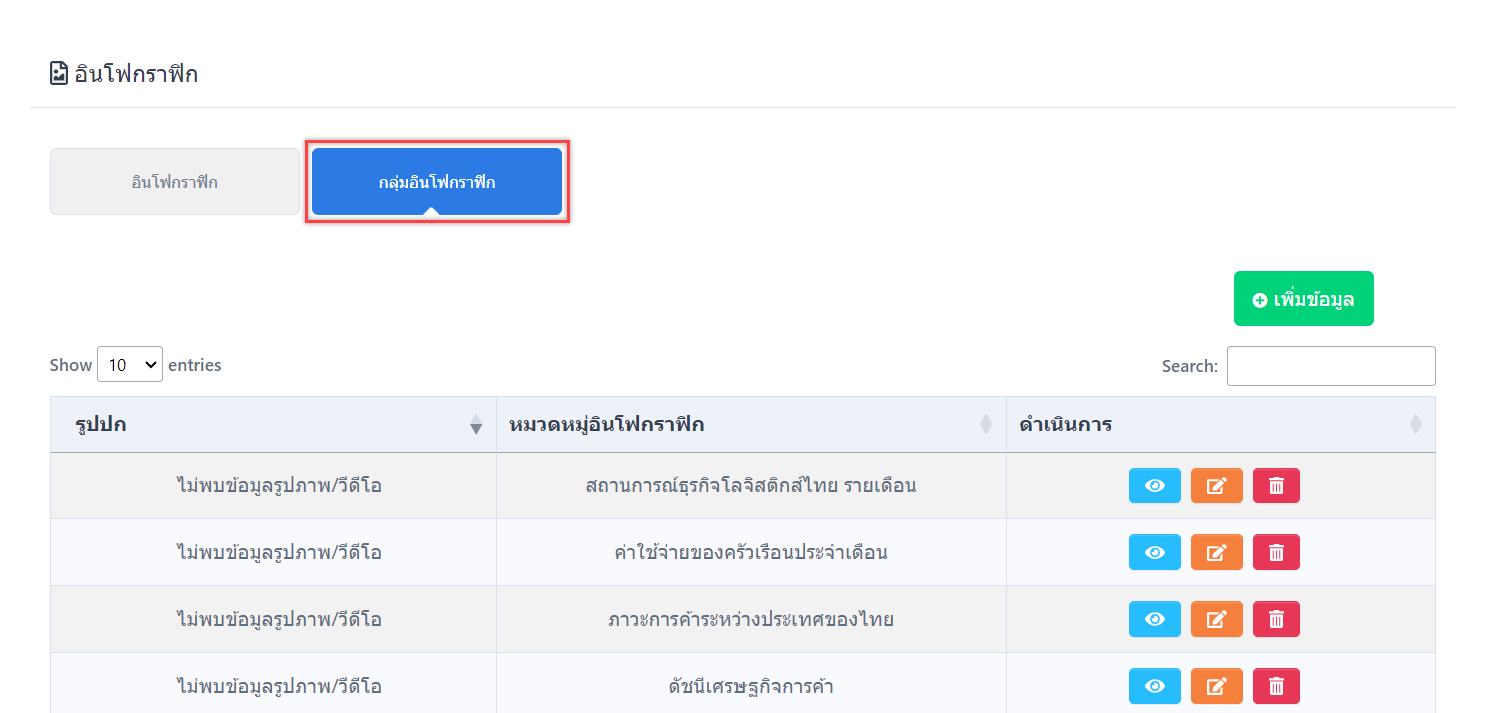 ภาพที่ 50 ภาพแสดงหน้าจอหมวดหมู่อินโฟกราฟิกการสร้างกลุ่มอินโฟกราฟิกการสร้างกลุ่มอินโฟกราฟิก คลิกปุ่ม  ระบบจะเข้าสู่หน้าสร้างกลุ่มอินโฟกราฟิก การสร้างกลุ่มอินโฟกราฟิก จะต้องกรอกชื่อหมวดหมู่อินโฟกราฟิก และแนบไฟล์รูปปก กดปุ่ม เพื่อบันทึกข้อมูล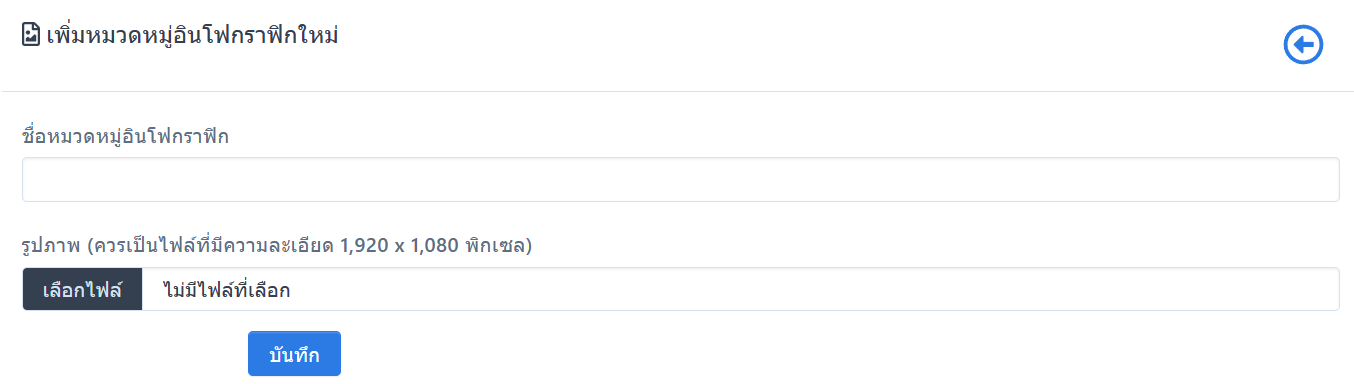 ภาพที่ 51 ภาพแสดงหน้าจอการสร้างหมวดหมู่อินโฟกราฟิกการดูรายละเอียดกลุ่มอินโฟกราฟิก โดยคลิกปุ่ม 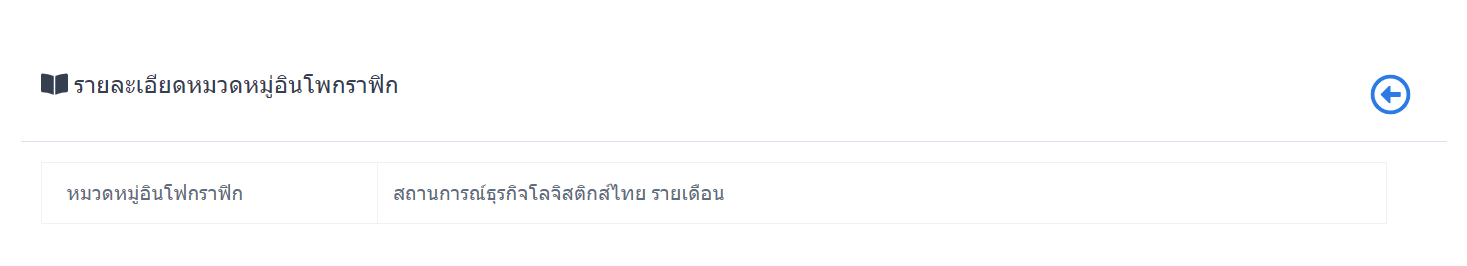 ภาพที่ 52 ภาพแสดงหน้าจอการดูรายละเอียดหมวดหมู่อินโฟกราฟิกการแก้ไขกลุ่มอินโฟกราฟิก โดยคลิกปุ่ม 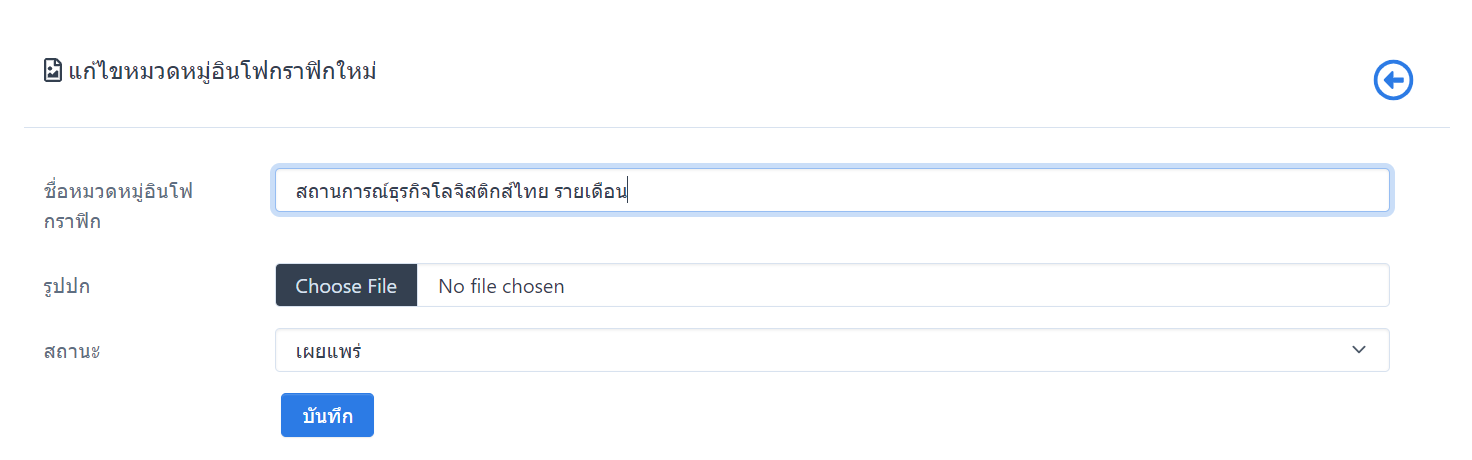 ภาพที่ 53 ภาพแสดงหน้าจอการแก้ไขหมวดหมู่อินโฟกราฟิกการลบกลุ่มอินโฟกราฟิก โดยคลิกปุ่ม 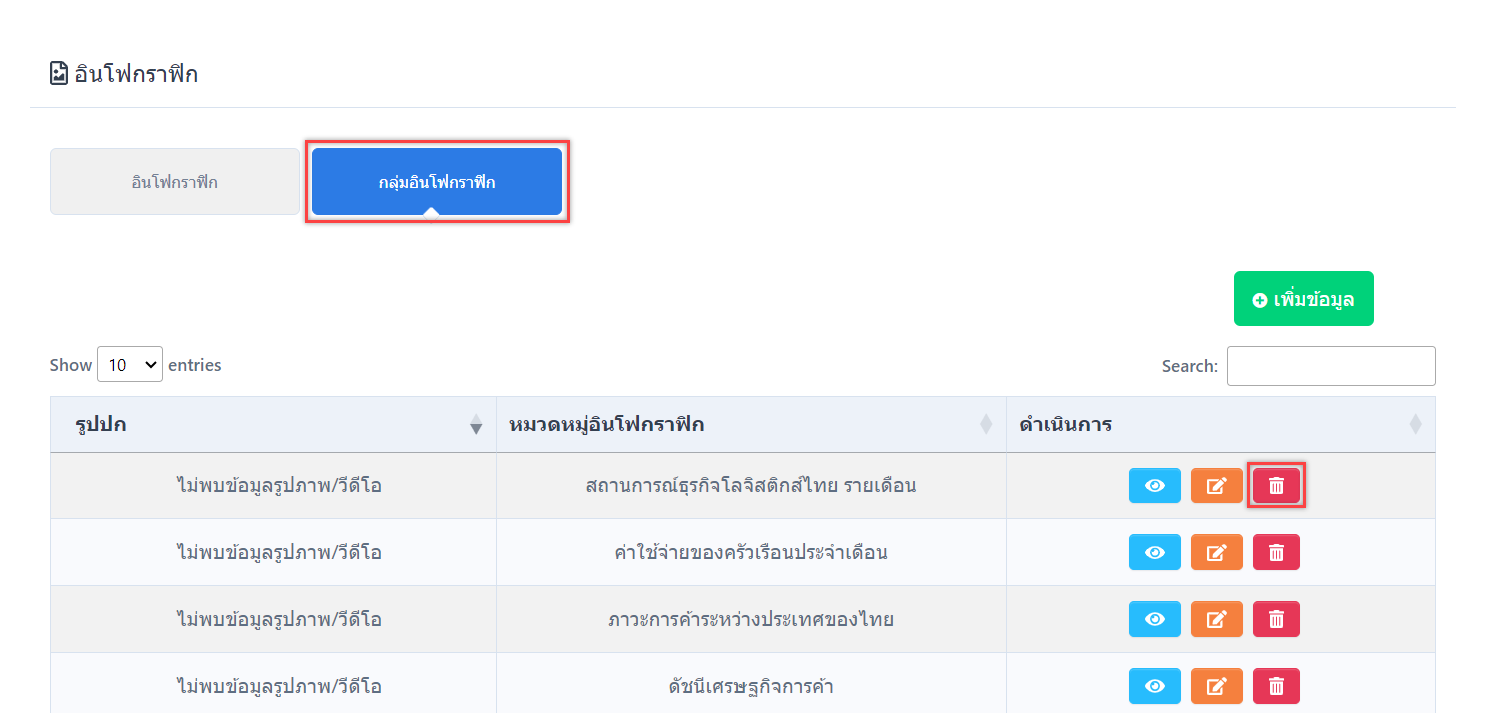 ภาพที่ 54 ภาพแสดงหน้าจอการลบหมวดหมู่อินโฟกราฟิกเอกสารในส่วนนี้แบ่งหมวดหมู่ออกเป็น 2 ส่วน คือ เอกสาร และหมวดหมู่เอกสาร ดังนี้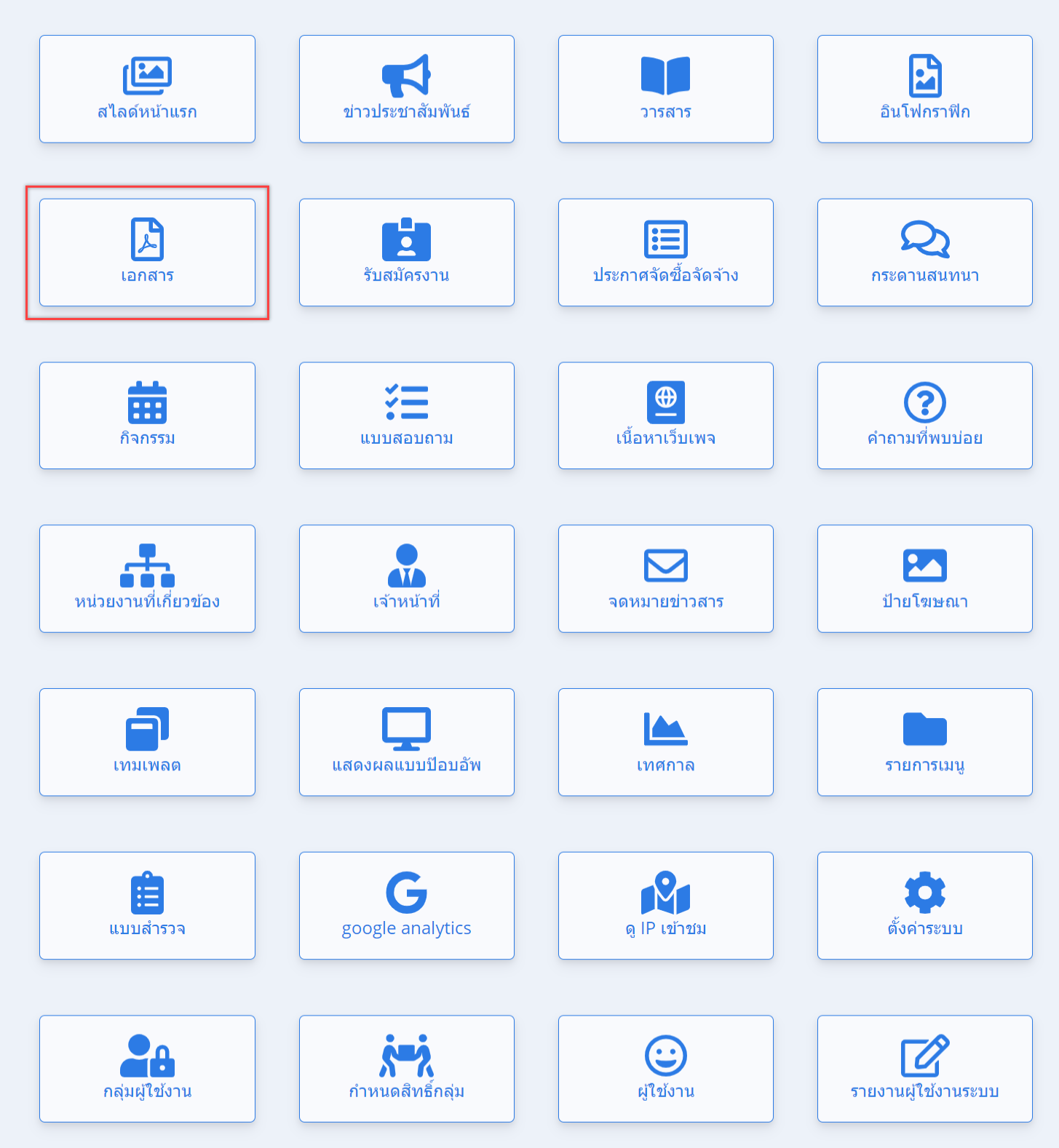 ภาพที่ 55 ภาพแสดงหน้าจอเมนูเอกสารเอกสาร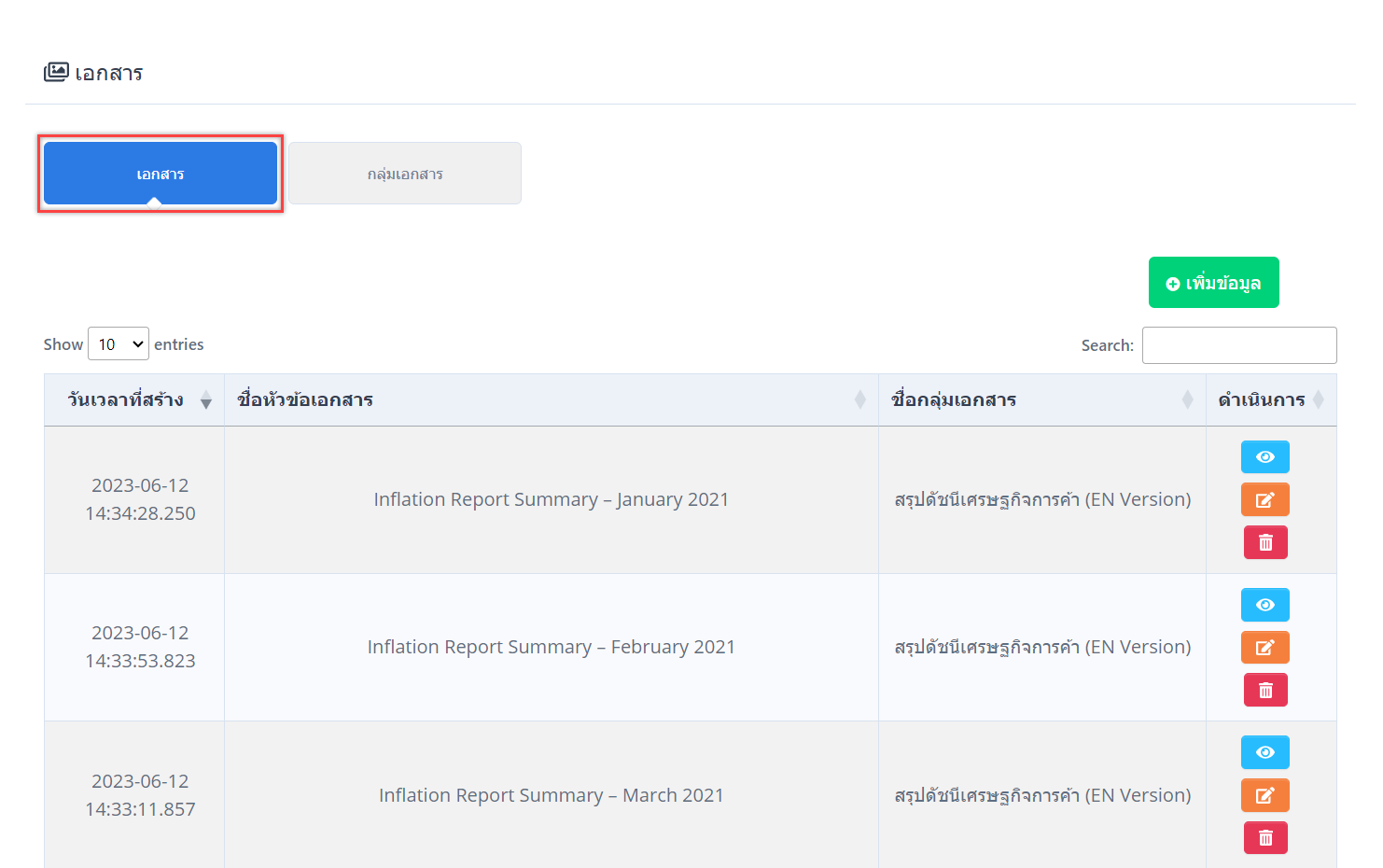 ภาพที่ 56 ภาพแสดงหน้าจอเอกสารการสร้างเอกสารการสร้างเอกสาร คลิกปุ่ม  ระบบจะเข้าสู่หน้าสร้างเอกสารการสร้างเอกสาร จะต้องกรอกข้อมูลกลุ่มเอกสาร ชื่อหัวข้อเอกสาร รายละเอียด รูปภาพไฟล์แนบ วันเวลาที่เผยแพร่ข้อมูล และวันเวลาที่สิ้นสุดการเผยแพร่ข้อมูล กดปุ่ม เพื่อบันทึกข้อมูล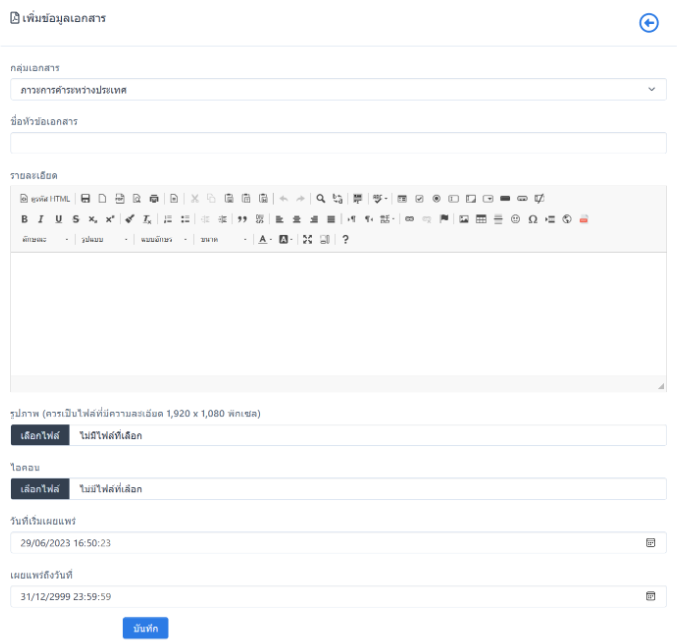 ภาพที่ 57 ภาพแสดงหน้าจอการสร้างเอกสารการดูรายละเอียดเอกสาร โดยคลิกปุ่ม 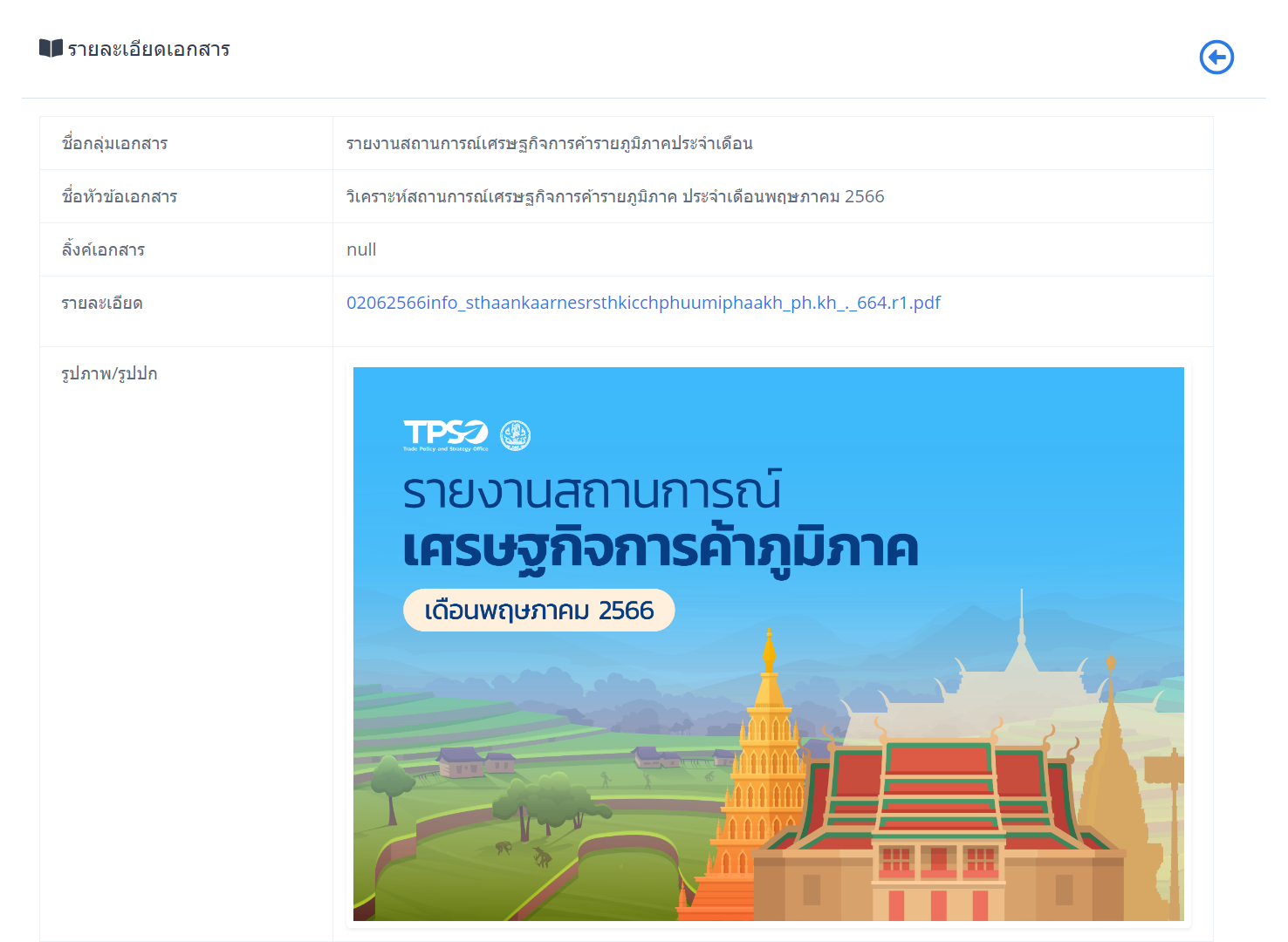 ภาพที่ 58 ภาพแสดงหน้าจอดูรายละเอียดเอกสารการแก้ไขเอกสาร โดยคลิกปุ่ม 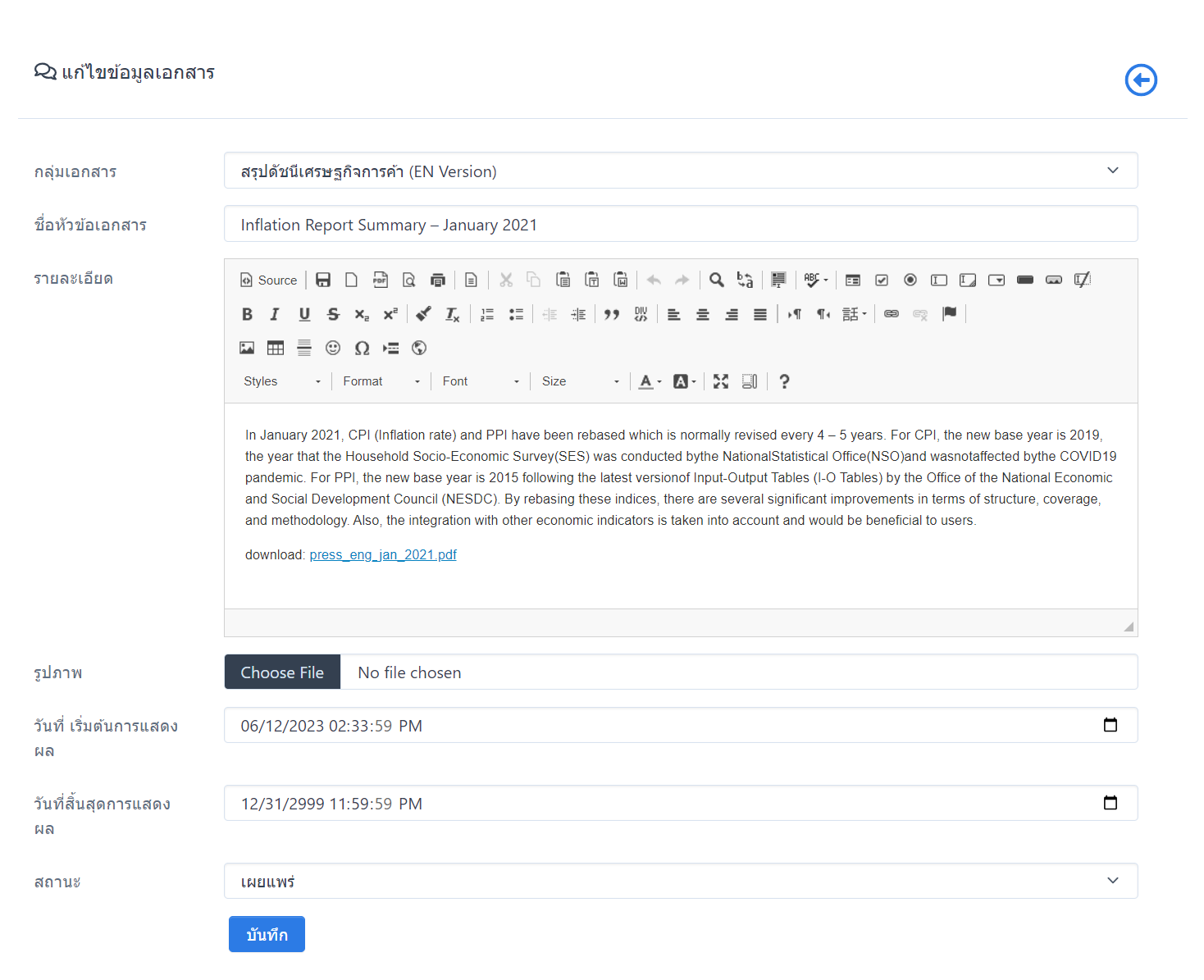 ภาพที่ 59 ภาพแสดงหน้าจอการแก้ไขเอกสารการลบเอกสาร โดยคลิกปุ่ม 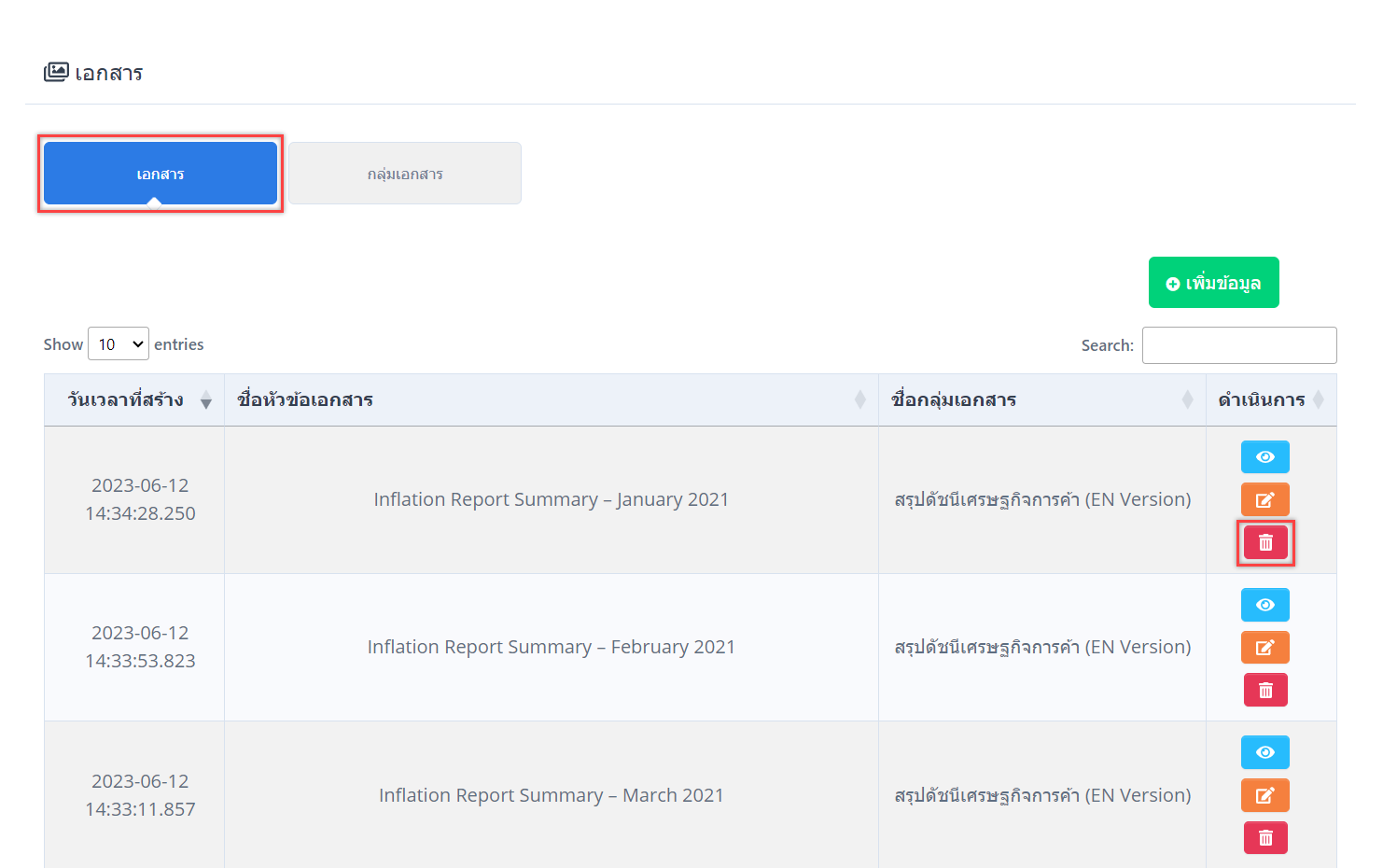 ภาพที่ 60 ภาพแสดงหน้าจอการลบเอกสารหมวดหมู่เอกสาร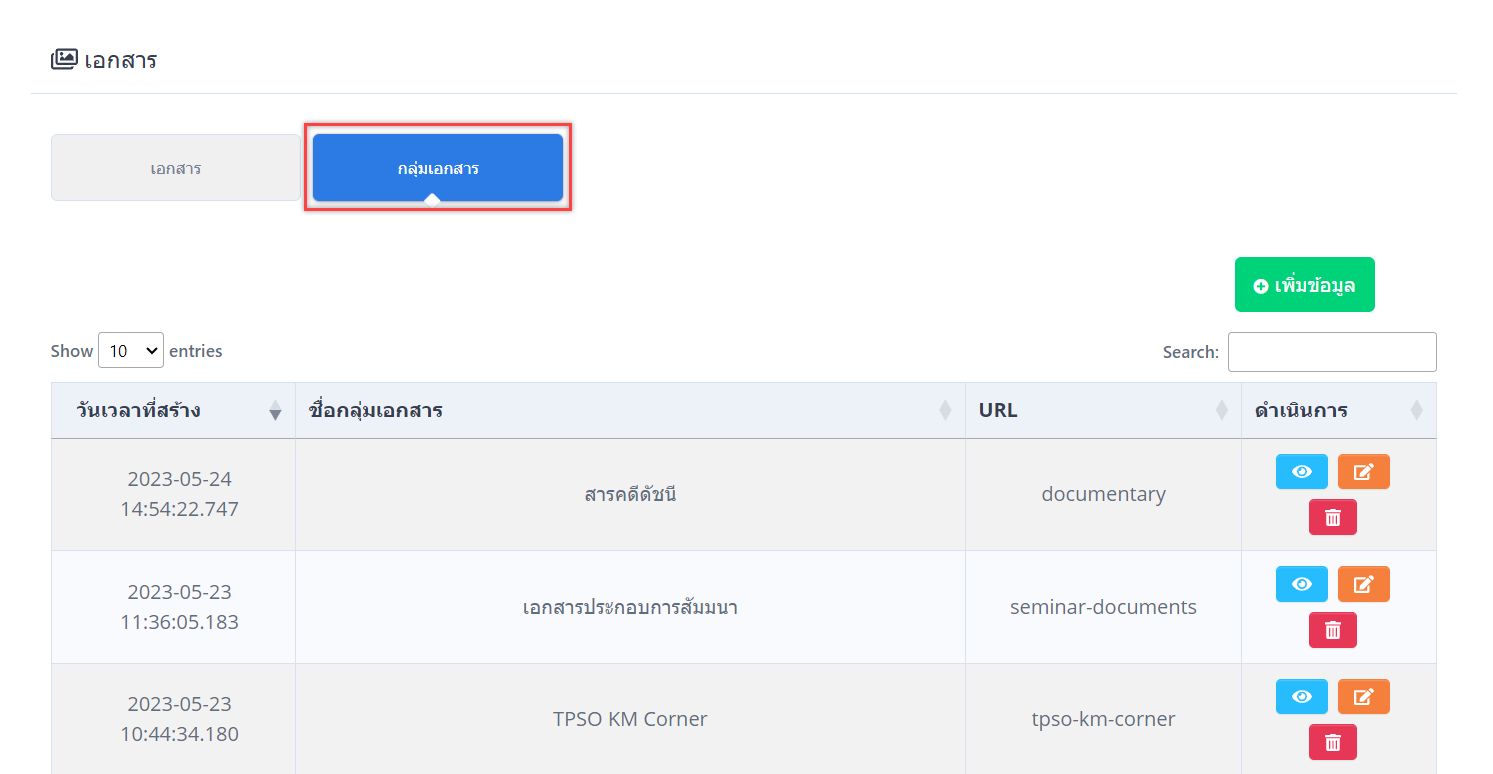 ภาพที่ 61 ภาพแสดงหน้าจอหมวดหมู่เอกสารการสร้างหมวดหมู่เอกสารการสร้างหมวดหมู่เอกสาร คลิกปุ่ม  ระบบจะเข้าสู่หน้าสร้างข้อมูลหมวดหมู่เอกสารการสร้างหมวดหมู่เอกสาร จะต้องสร้างลิงก์หรือใช้งานลิงก์ที่ระบบสร้างให้กลุ่มเอกสาร ชื่อกลุ่มเอกสาร และสถานะการเผยแพร่กดปุ่ม เพื่อบันทึกข้อมูล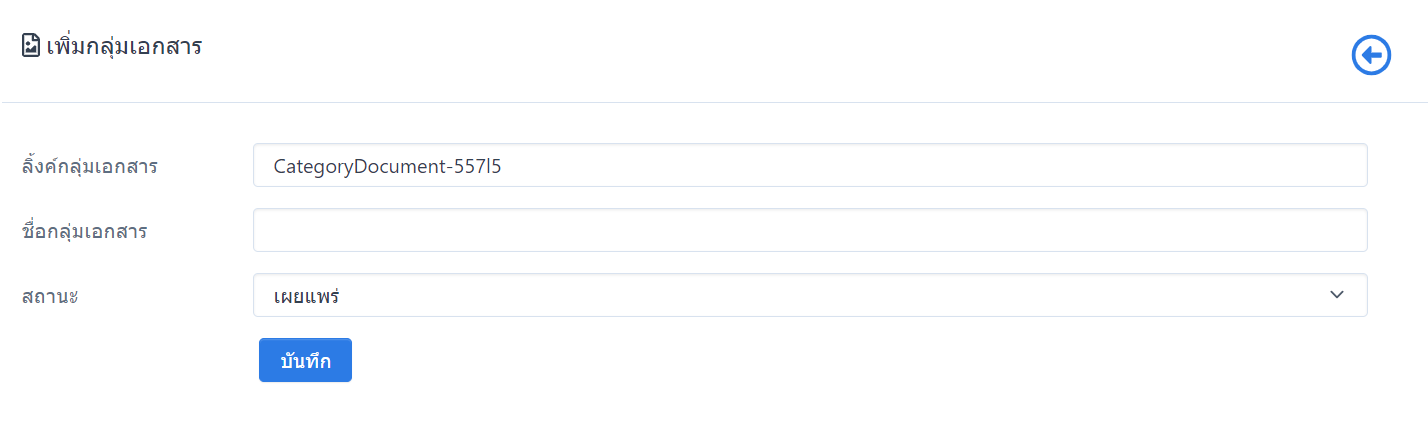 ภาพที่ 62 ภาพแสดงหน้าจอการสร้างหมวดหมู่เอกสารการดูรายละเอียดหมวดหมู่เอกสาร โดยคลิกปุ่ม 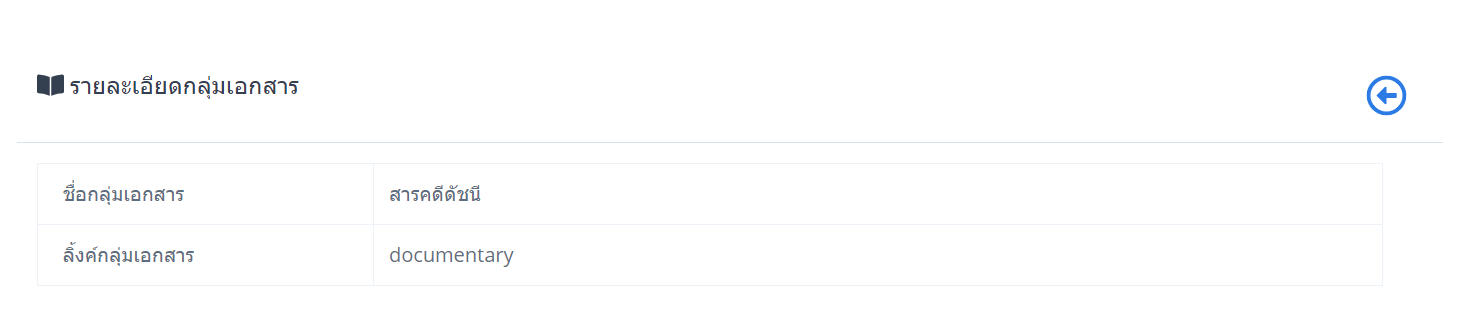 ภาพที่ 63 ภาพแสดงหน้าจอดูรายละเอียดกลุ่มเอกสารการแก้ไขหมวดหมู่เอกสาร โดยคลิกปุ่ม 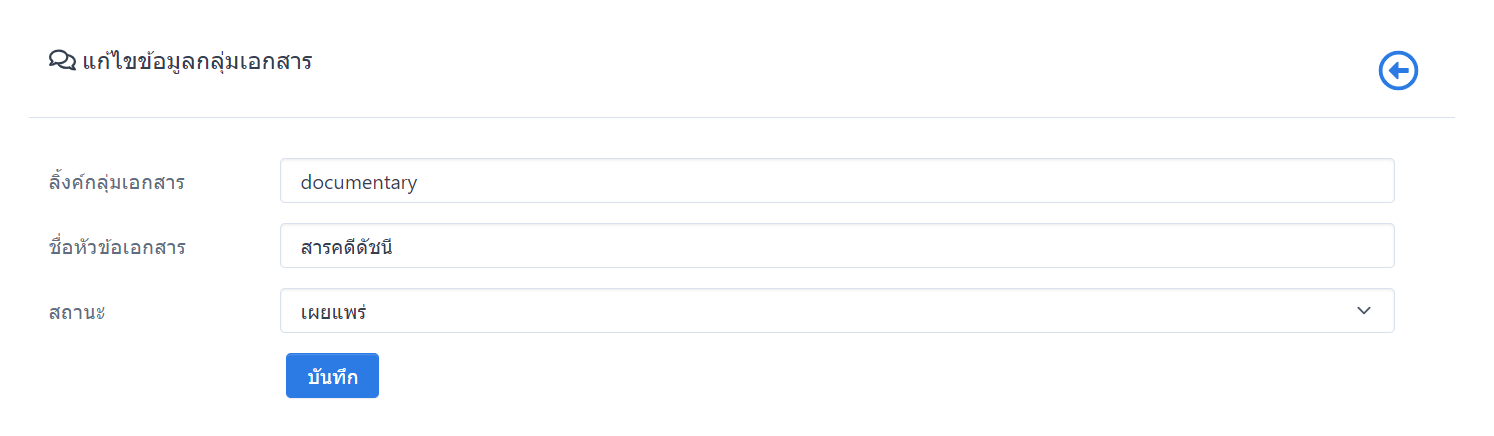 ภาพที่ 64 ภาพแสดงหน้าจอแก้ไขหมวดหมู่เอกสารการลบหมวดหมู่เอกสาร โดยคลิกปุ่ม 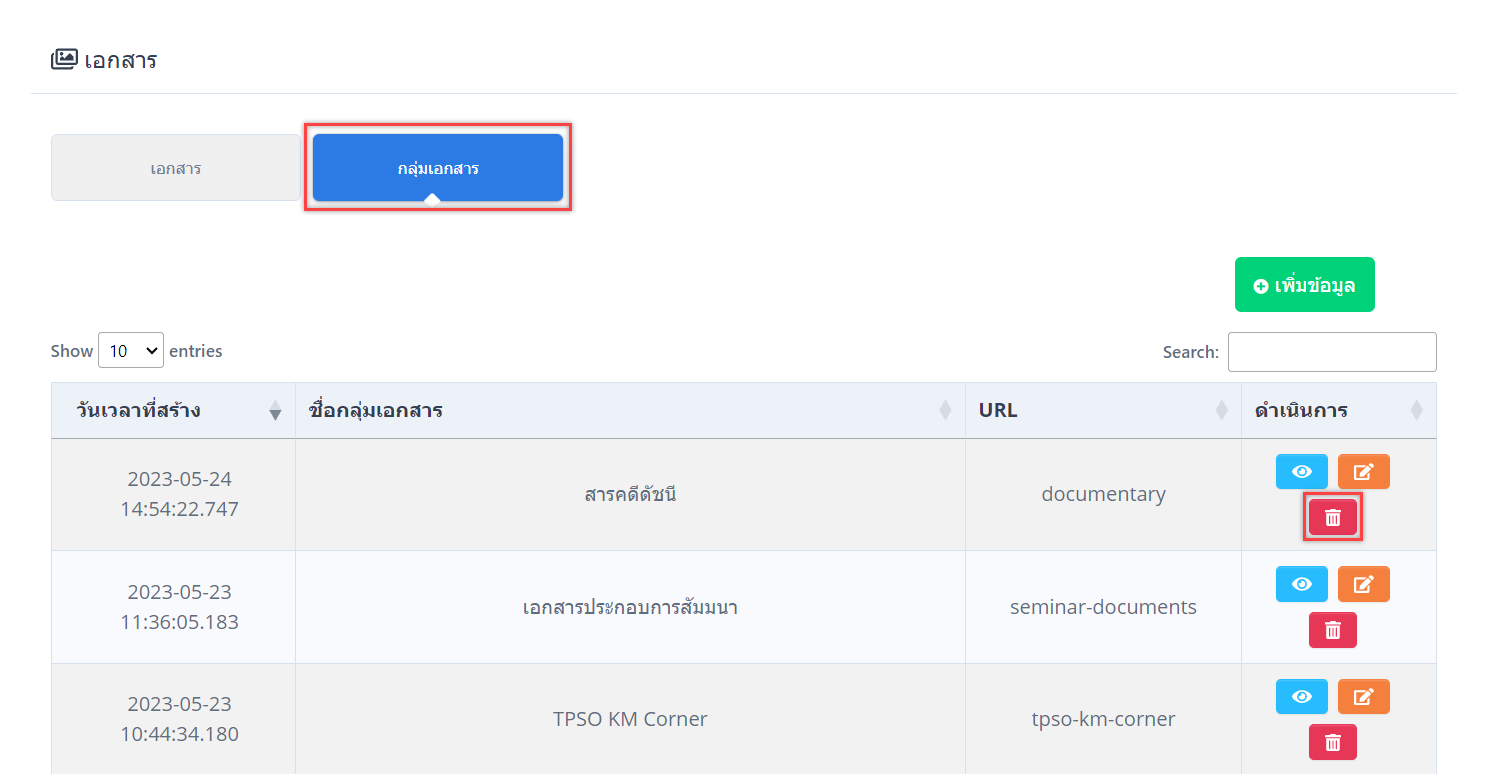 ภาพที่ 65 ภาพแสดงหน้าจอการลบหมวดหมู่เอกสารรับสมัครงานเป็นการจัดการข้อมูลรับสมัครงาน แบ่งหมวดหมู่ออกเป็น 2 ส่วน คือ รับสมัครงาน และหมวดหมู่รับสมัครงาน ดังนี้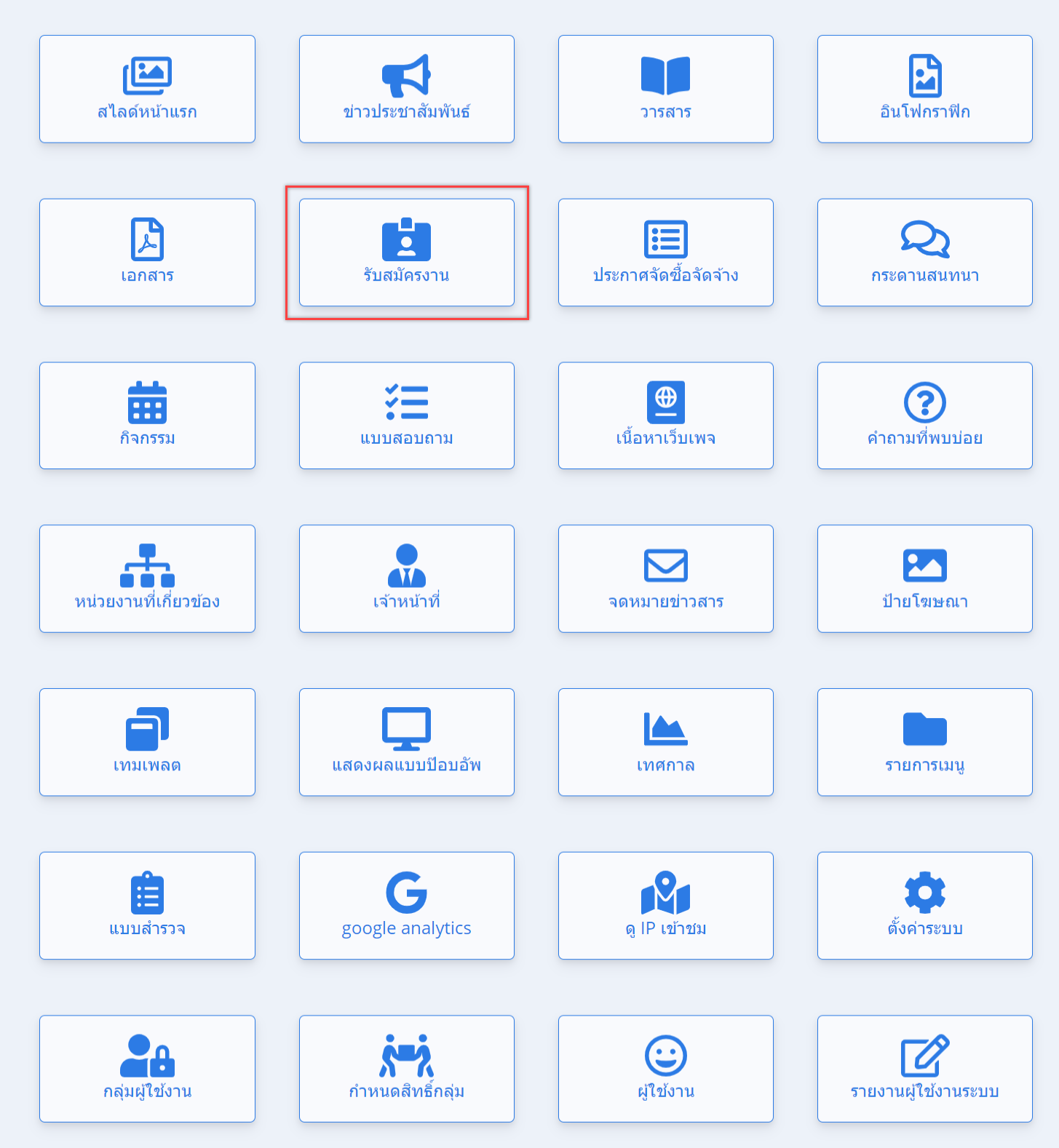 ภาพที่ 66 ภาพแสดงหน้าจอเมนูรับสมัครงานรับสมัครงาน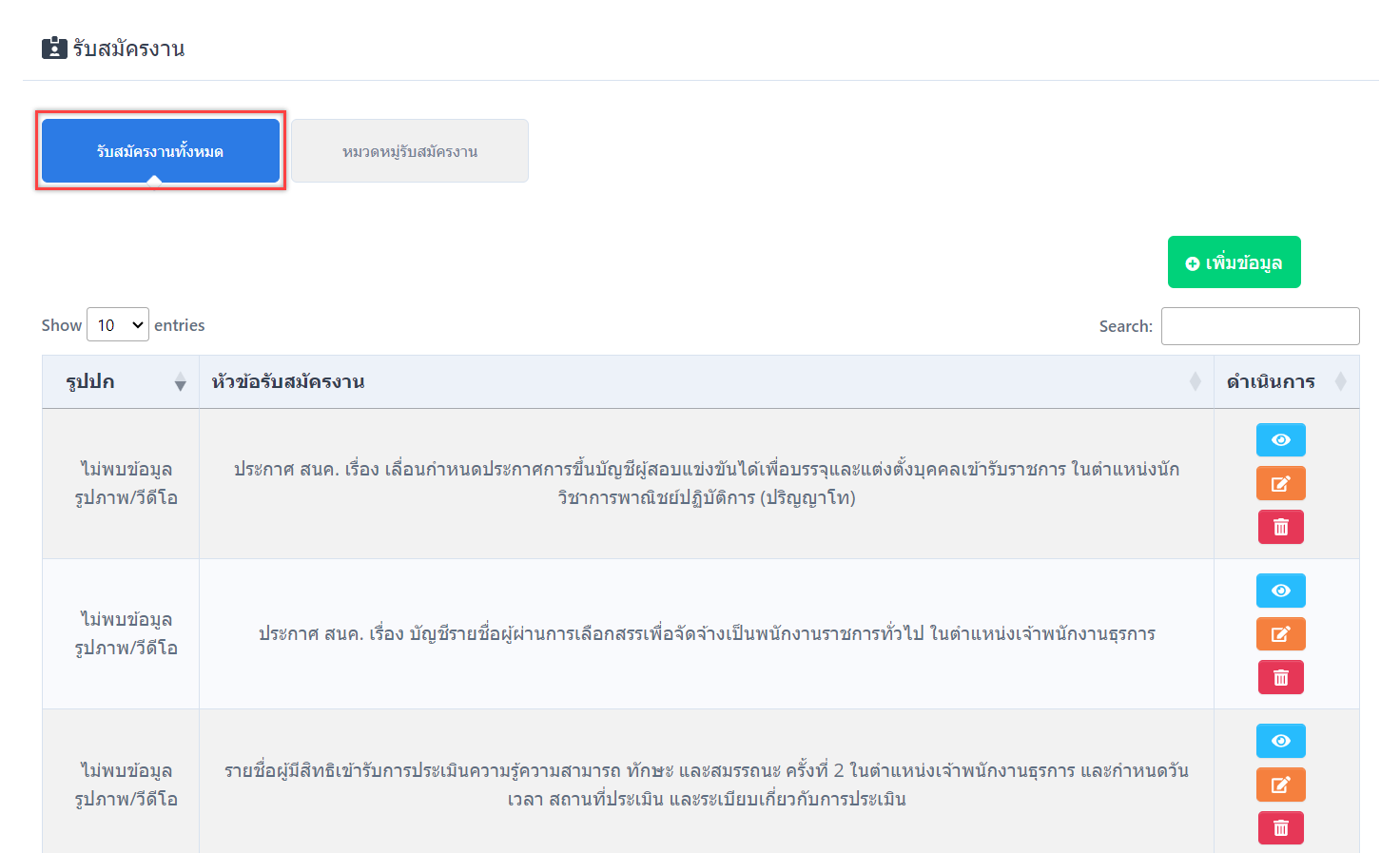 ภาพที่ 67 ภาพแสดงหน้าจอรับสมัครงานการสร้างข้อมูลรับสมัครงานการสร้างข้อมูลรับสมัครงาน คลิกปุ่ม  ระบบจะเข้าสู่หน้าสร้างข้อมูลรับสมัครงานการสร้างข้อมูลรับสมัครงาน จะต้องกรอกข้อมูลหมวดหมู่รับสมัครงาน หัวข้อรับสมัครงาน รายละเอียด วันเวลาเผยแพร่ วันเวลาที่สิ้นสุดการเผยแพร่ และไฟล์แนบรูปปก กดปุ่ม  เพื่อบันทึกข้อมูล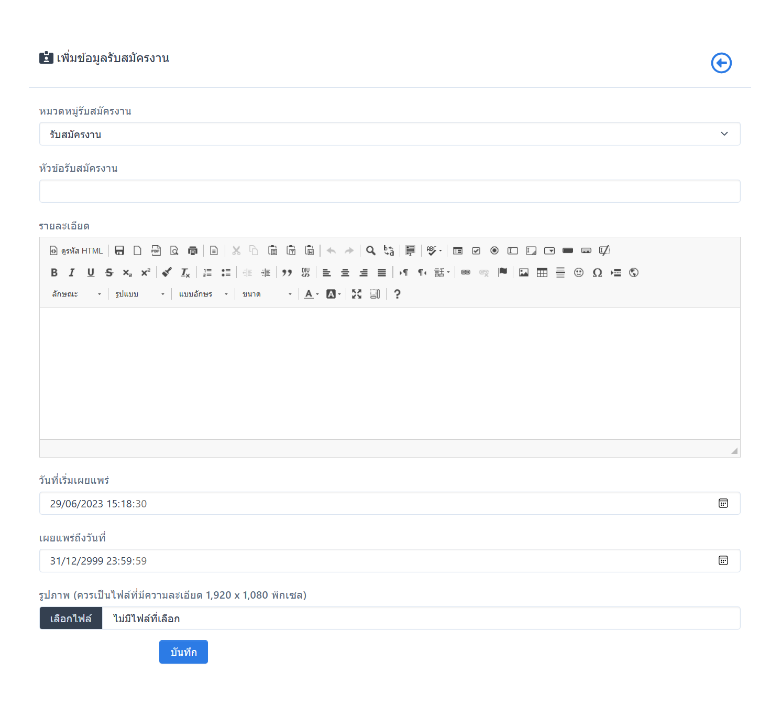 ภาพที่ 68 ภาพแสดงหน้าจอการสร้างข้อมูลรับสมัครงานการดูรายละเอียดรับสมัครงาน โดยคลิกปุ่ม 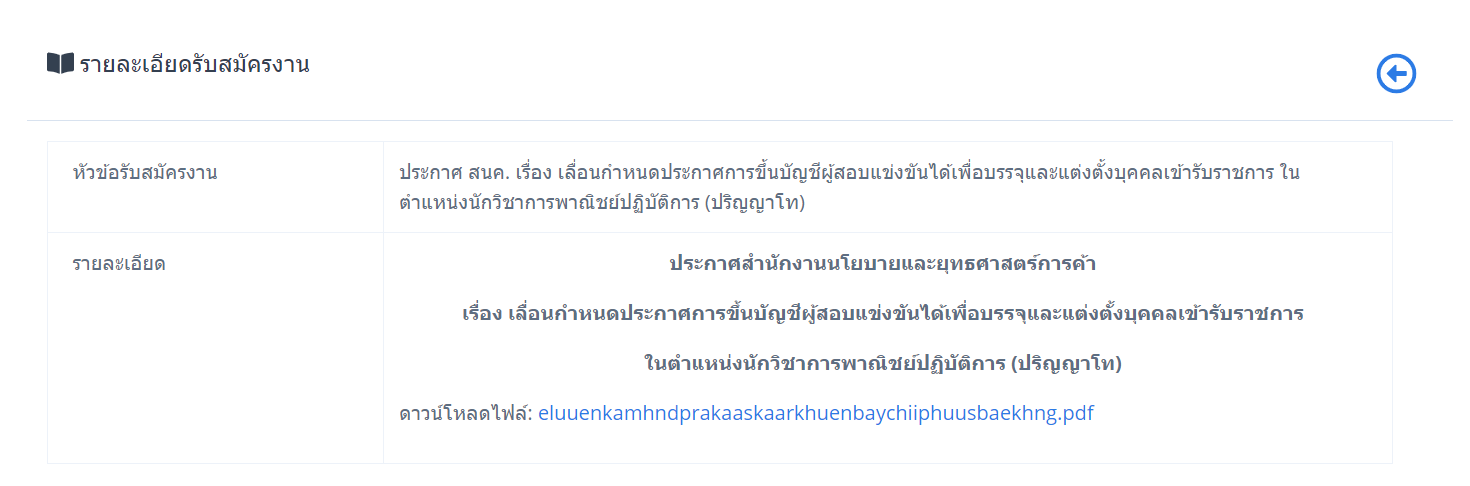 ภาพที่ 69 ภาพแสดงหน้าจอรายละเอียดรับสมัครงานการแก้ไขข้อมูลรับสมัครงาน โดยคลิกปุ่ม 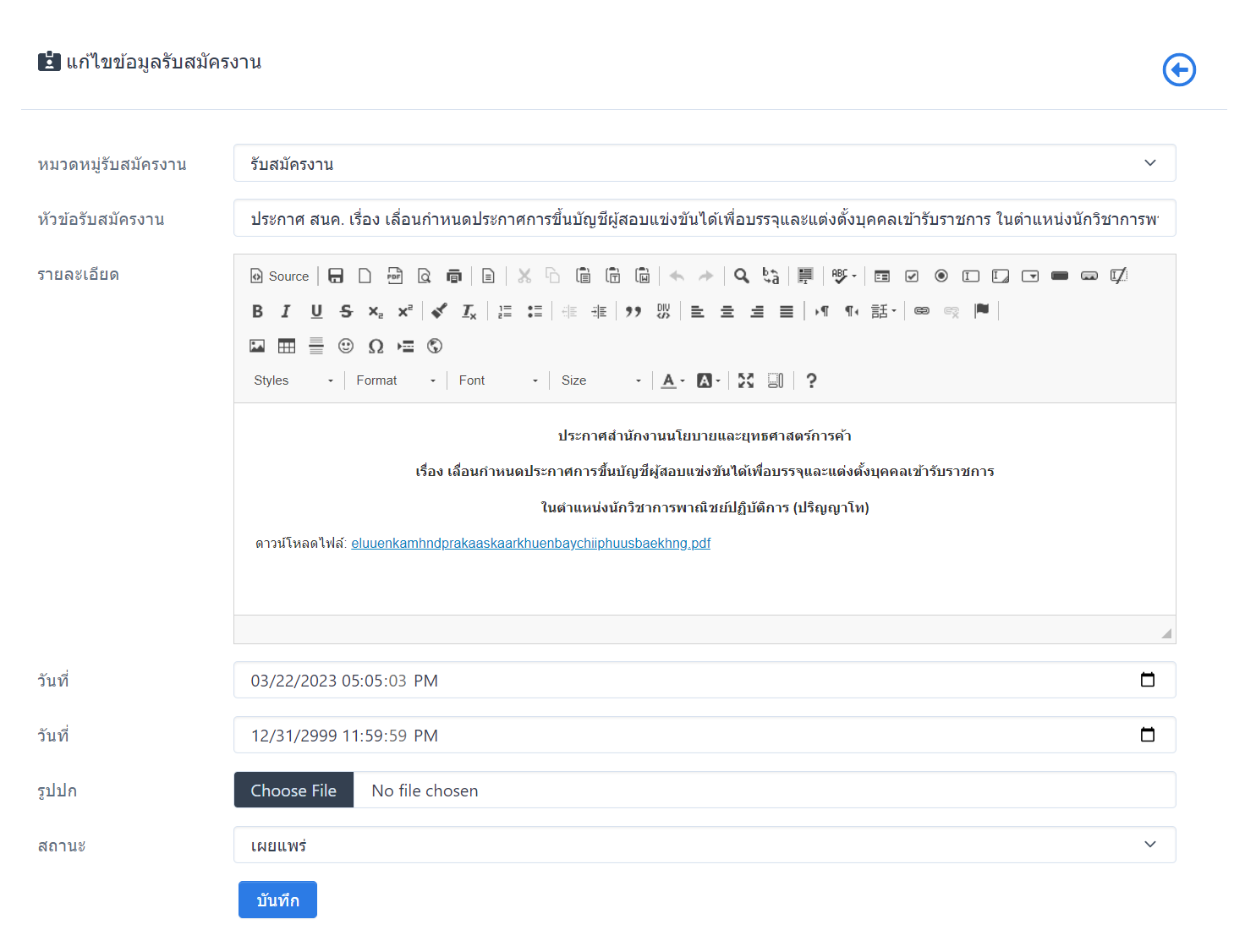 ภาพที่ 70 ภาพแสดงหน้าจอแก้ไขข้อมูลรับสมัครงานการลบข้อมูลรับสมัครงาน โดยคลิกปุ่ม 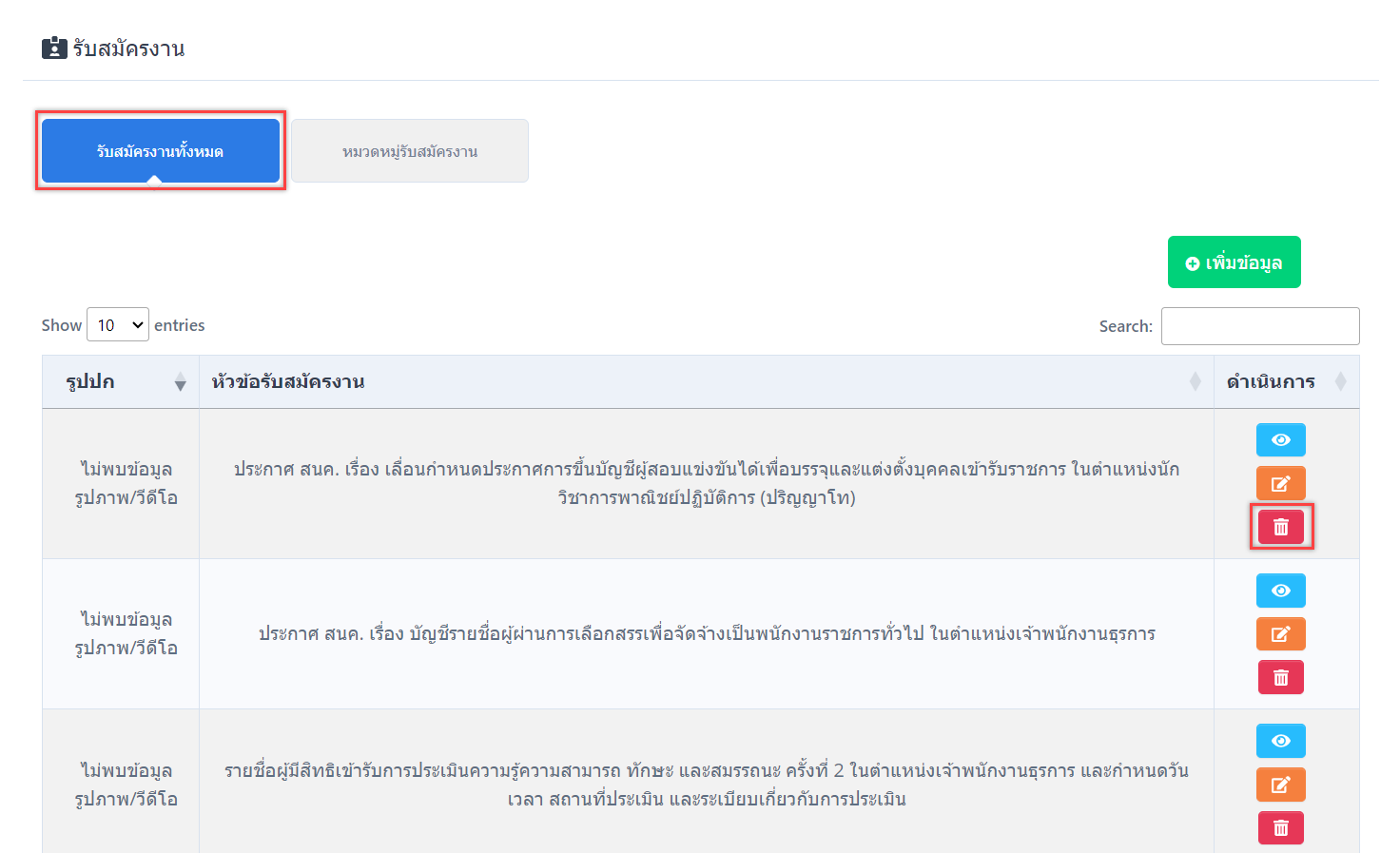 ภาพที่ 71 ภาพแสดงหน้าจอลบข้อมูลรับสมัครงานหมวดหมู่รับสมัครงาน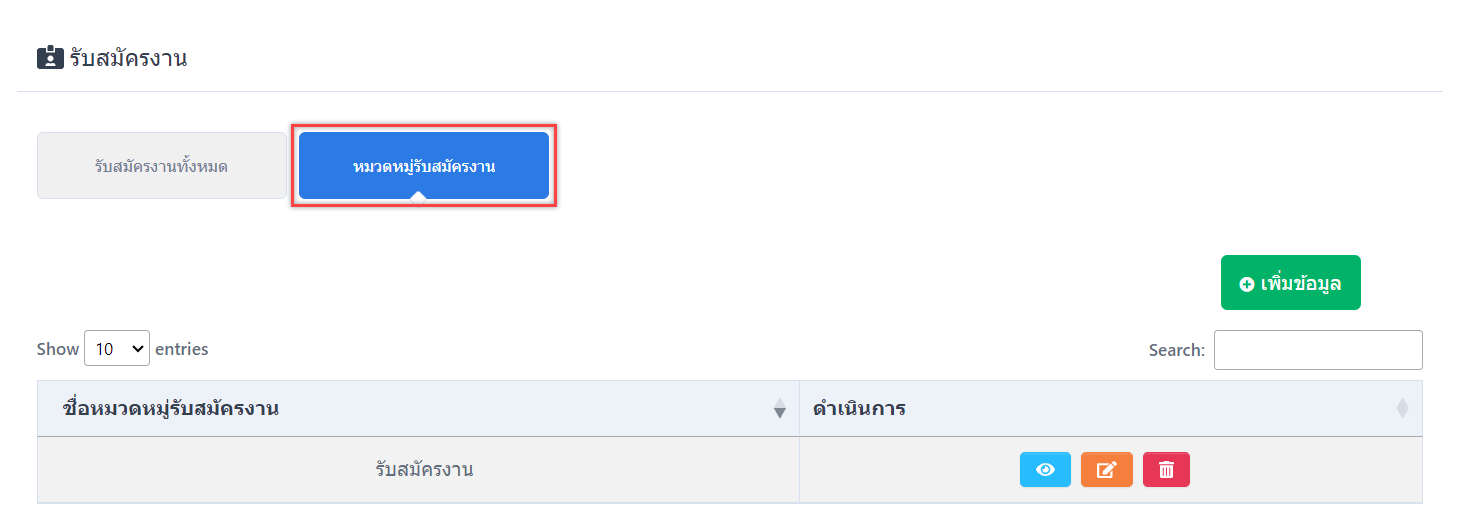 ภาพที่ 72 ภาพแสดงหน้าจอหมวดหมู่รับสมัครงานการสร้างข้อมูลหมวดหมู่รับสมัครงานการสร้างข้อมูลหมวดหมู่รับสมัครงาน คลิกปุ่ม  ระบบจะเข้าสู่หน้าสร้างข้อมูลหมวดหมู่รับสมัครรงานการสร้างข้อมูลหมวดหมู่รับสมัครงาน จะต้องกรอกหัวข้อรับสมัครงาน รายละเอียดกดปุ่ม เพื่อบันทึกข้อมูล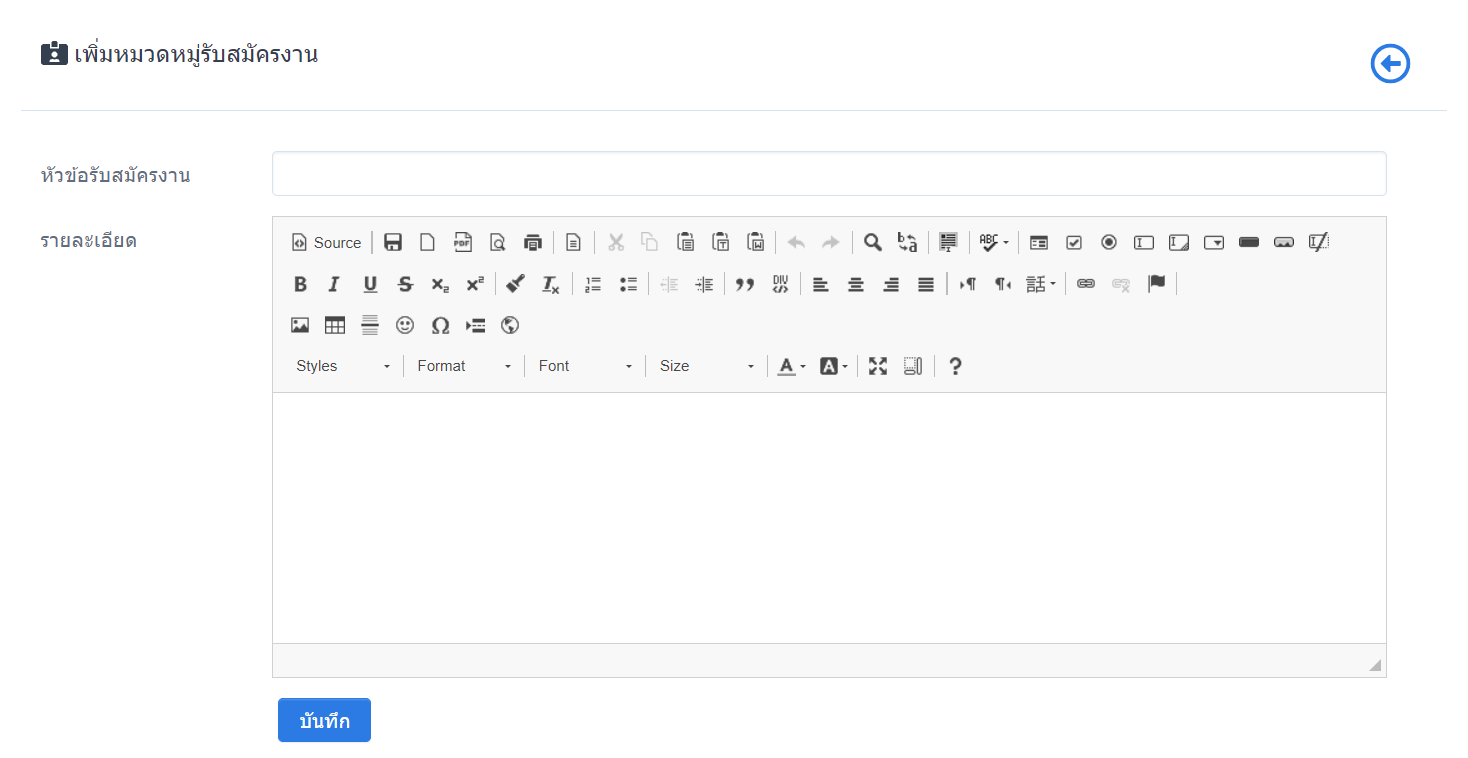 ภาพที่ 73 ภาพแสดงหน้าจอสร้างหมวดหมู่รับสมัครงานการดูข้อมูลหมวดหมู่รับสมัครงาน โดยคลิกปุ่ม 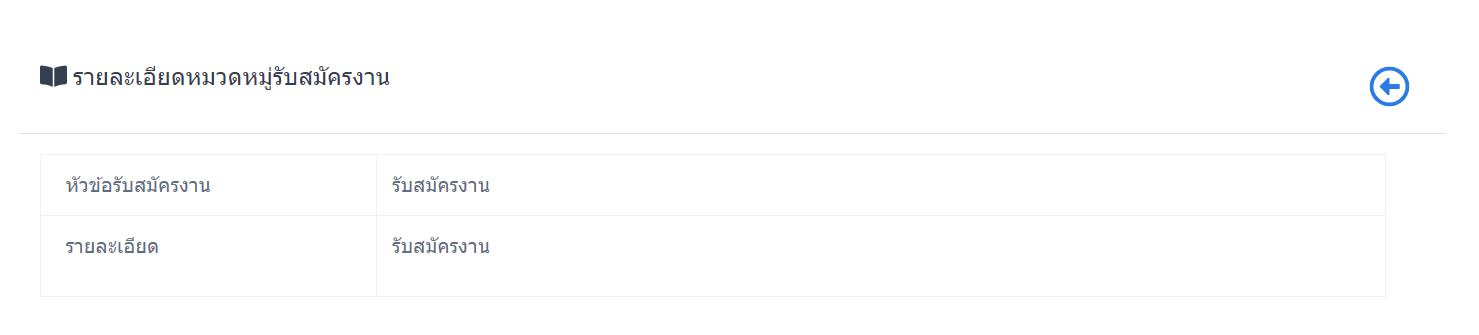 ภาพที่ 74 ภาพแสดงหน้าจอการดูข้อมูลหมวดหมู่รับสมัครงานการแก้ไขข้อมูลหมวดหมู่รับสมัครงาน โดยคลิกปุ่ม 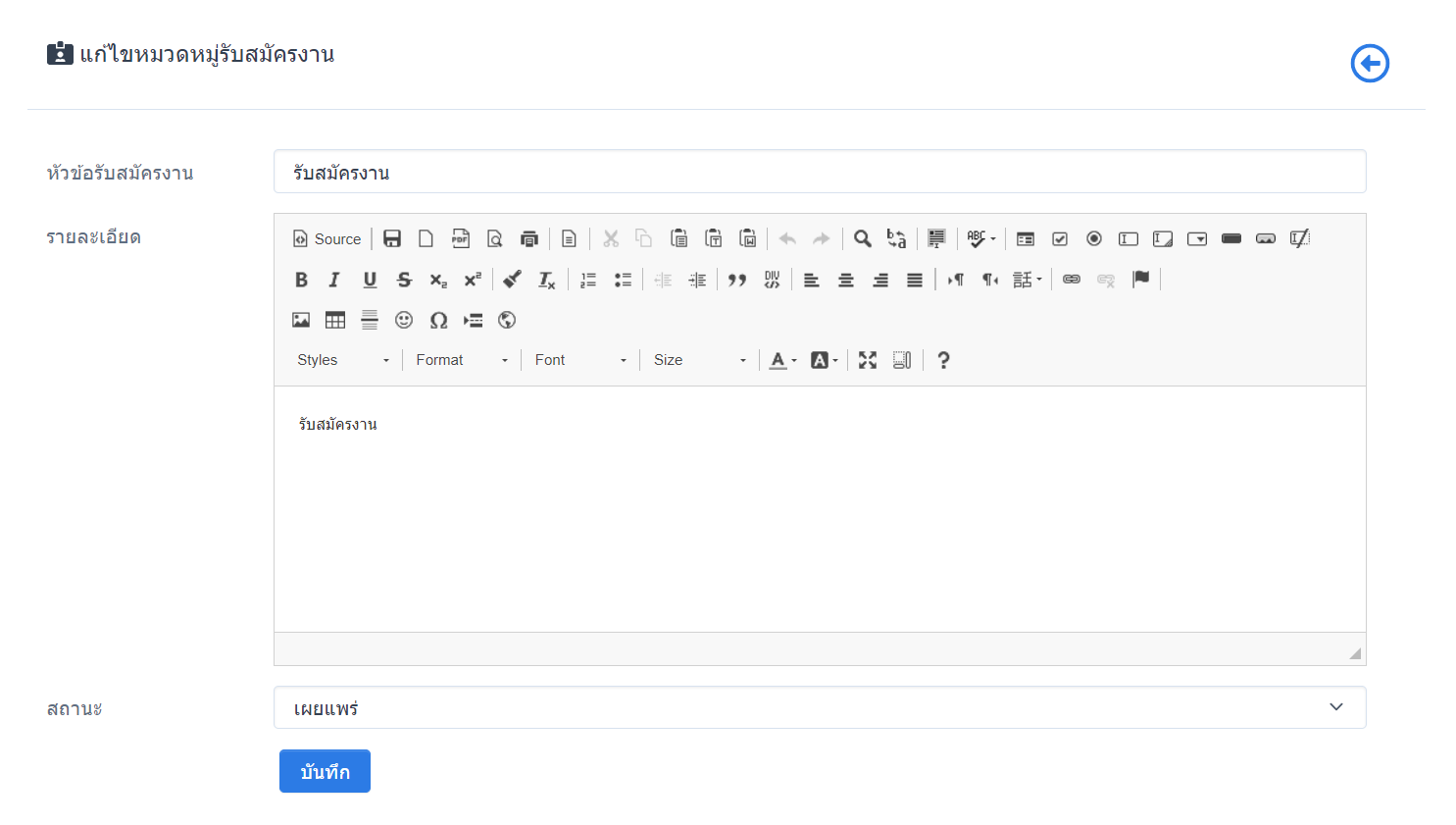 ภาพที่ 75 ภาพแสดงหน้าจอการแก้ไขข้อมูลหมวดหมู่รับสมัครงานการลบข้อมูลหมวดหมู่รับสมัครงาน โดยคลิกปุ่ม 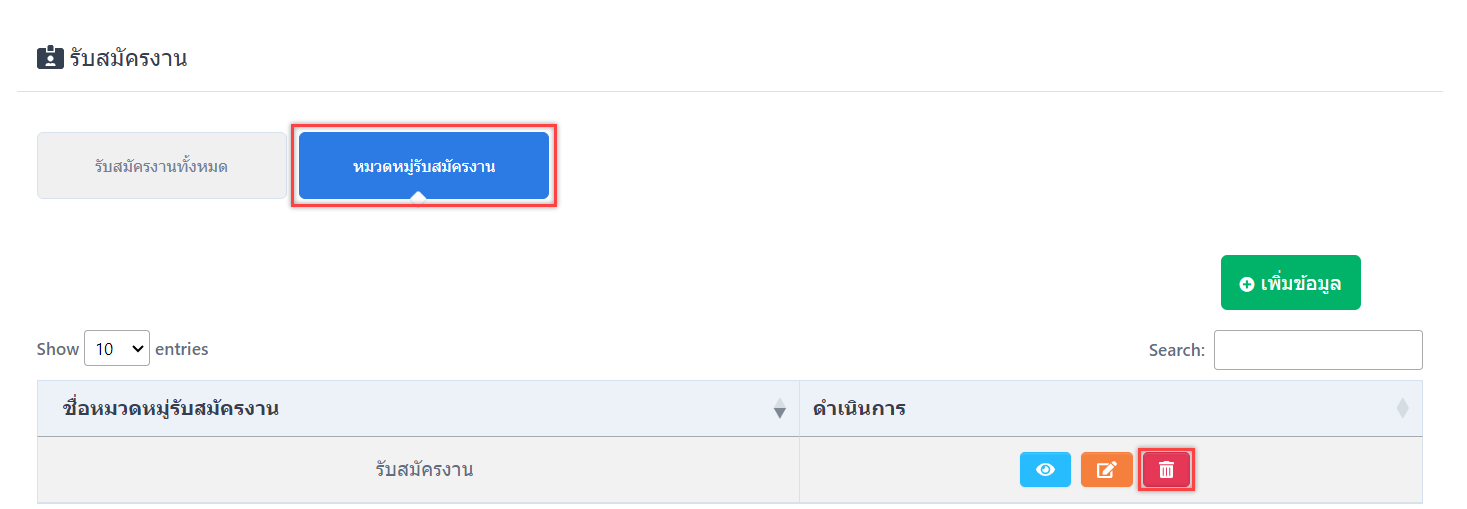 ภาพที่ 76 ภาพแสดงหน้าจอการลบข้อมูลหมวดหมู่รับสมัครงานประกาศจัดซื้อจัดจ้างเป็นการจัดการข้อมูลประกาศจัดซื้อ – จัดจ้าง แบ่งหมวดหมู่ออกเป็น 2 ส่วน คือ ประกาศจัดซื้อ – จัดจ้าง และหมวดหมู่ประกาศจัดซื้อ – จัดจ้าง ดังนี้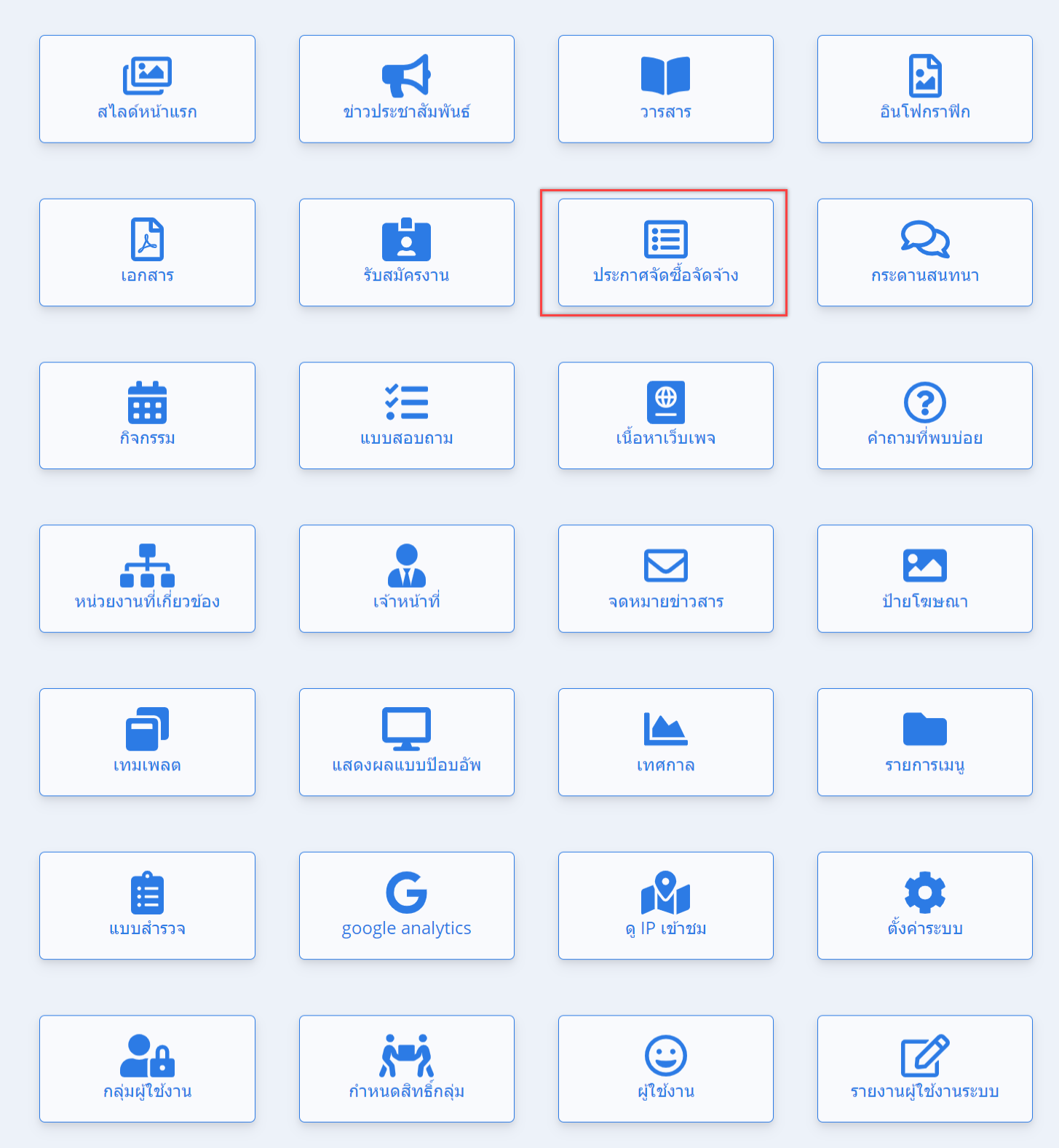 ภาพที่ 77 ภาพแสดงหน้าจอเมนูประกาศจัดซื้อจัดจ้างประกาศจัดซื้อ - จัดจ้าง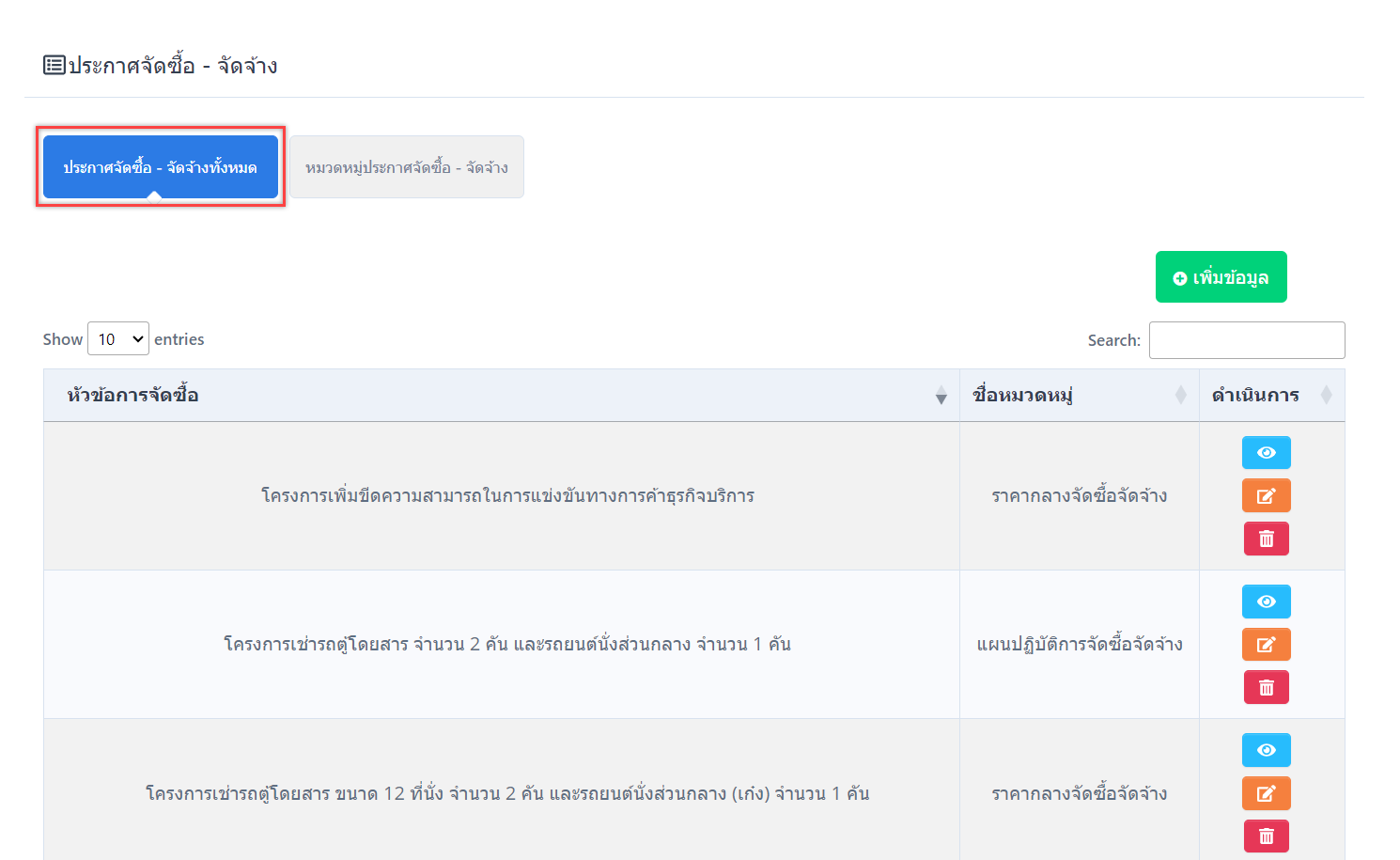 ภาพที่ 78 ภาพแสดงหน้าจอประกาศจัดซื้อ – จัดจ้าง	การสร้างประกาศจัดซื้อจัดจ้างการสร้างประกาศจัดซื้อจัดจ้าง คลิกปุ่ม  ระบบจะเข้าสู่หน้าสร้างประกาศจัดซื้อจัดจ้างการสร้างประกาศจัดซื้อจัดจ้าง จะต้องกรอกหัวข้อประกาศ หมวดหมู่ประกาศจัดซื้อ - จัดจ้าง แนบไฟล์เอกสาร รายละเอียด และวันเวลาที่เริ่มและสิ้นสุดการประกาศ กดปุ่ม เพื่อบันทึกข้อมูล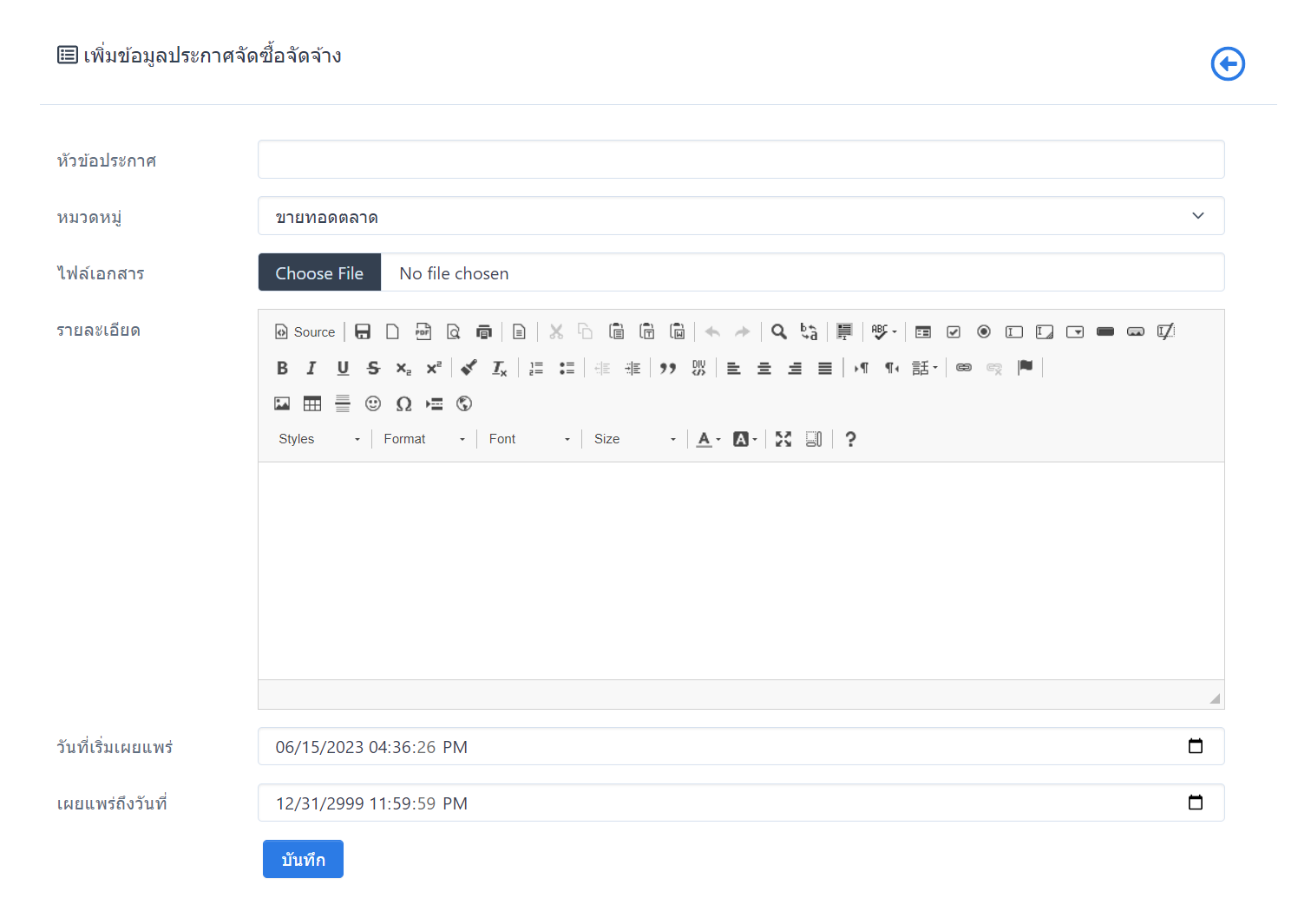 ภาพที่ 79 ภาพแสดงหน้าจอการสร้างประกาศจัดซื้อ – จัดจ้างการดูรายละเอียดประกาศจัดซื้อ - จัดจ้าง โดยคลิกปุ่ม 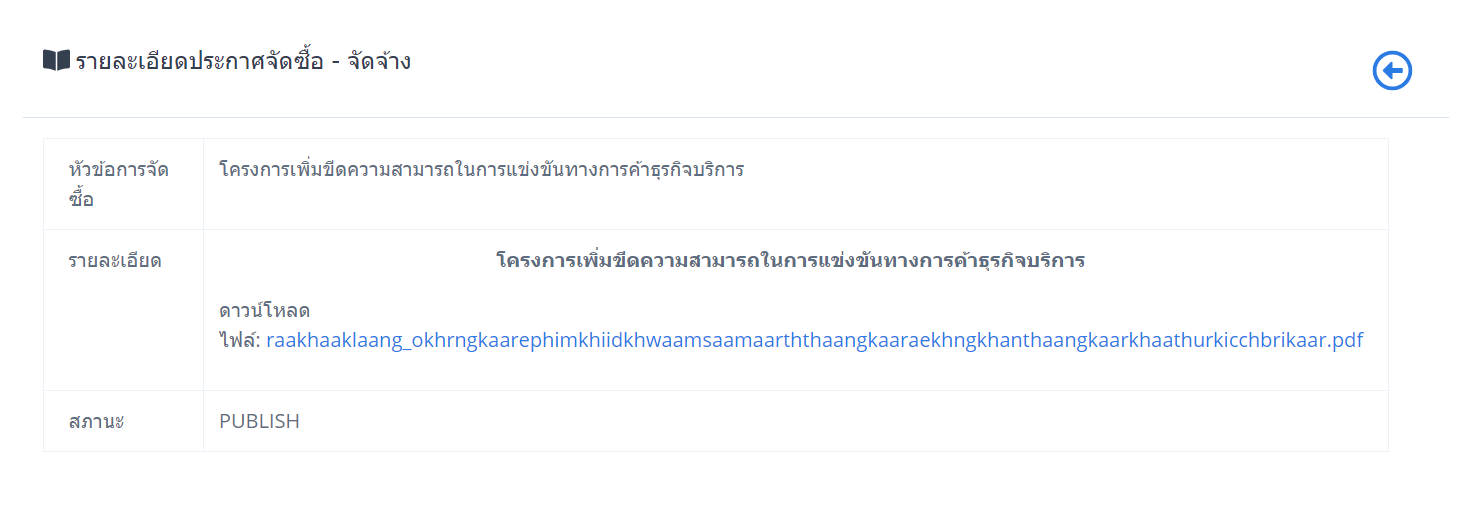 ภาพที่ 80 ภาพแสดงหน้าจอดูรายละเอียดประกาศจัดซื้อ – จัดจ้างการแก้ไขประกาศจัดซื้อ – จัดจ้าง โดยคลิกปุ่ม 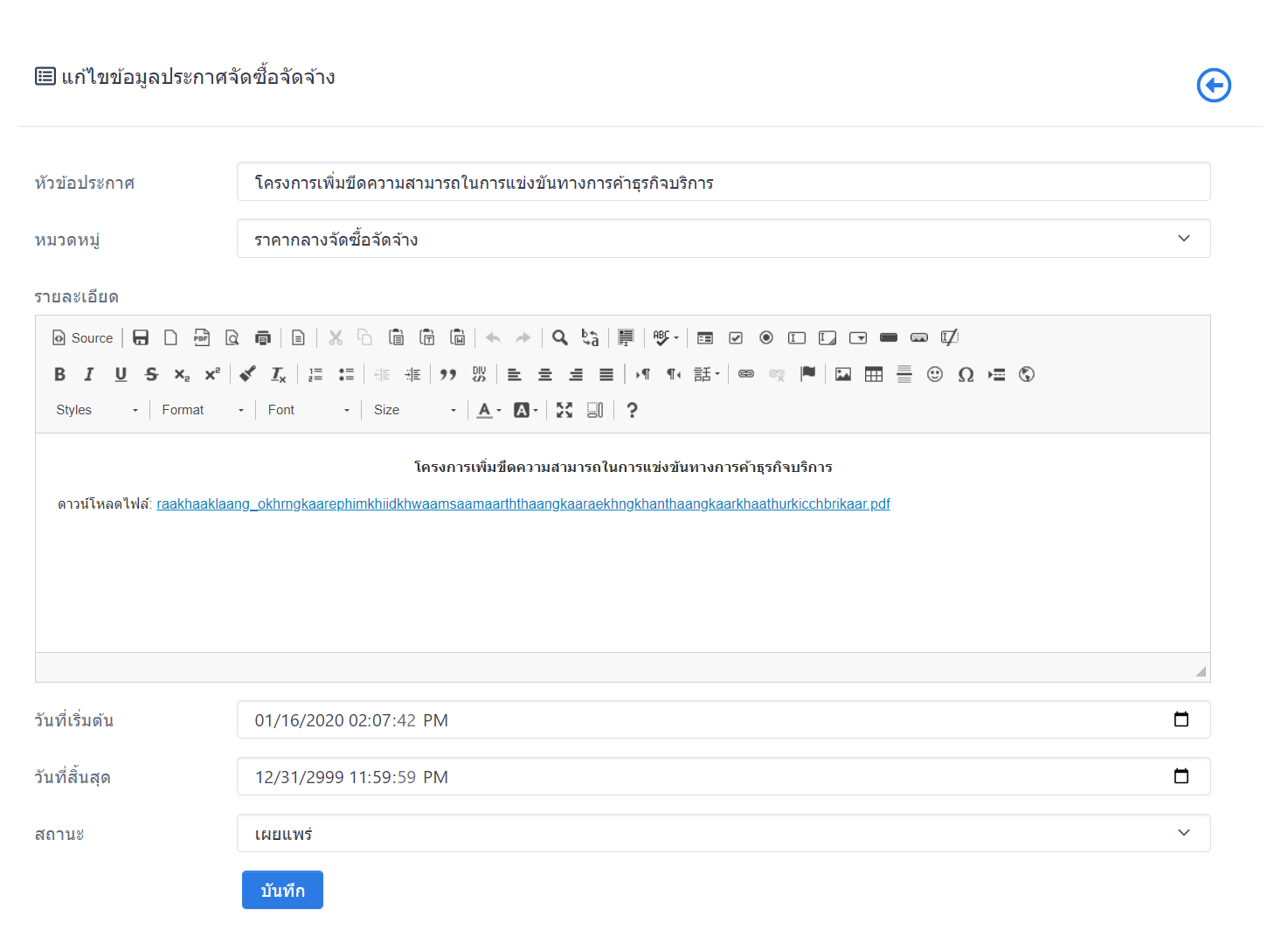 ภาพที่ 81 ภาพแสดงหน้าจอแก้ไขประกาศจัดซื้อ – จัดจ้างการลบประกาศจัดซื้อ – จัดจ้าง โดยคลิกปุ่ม 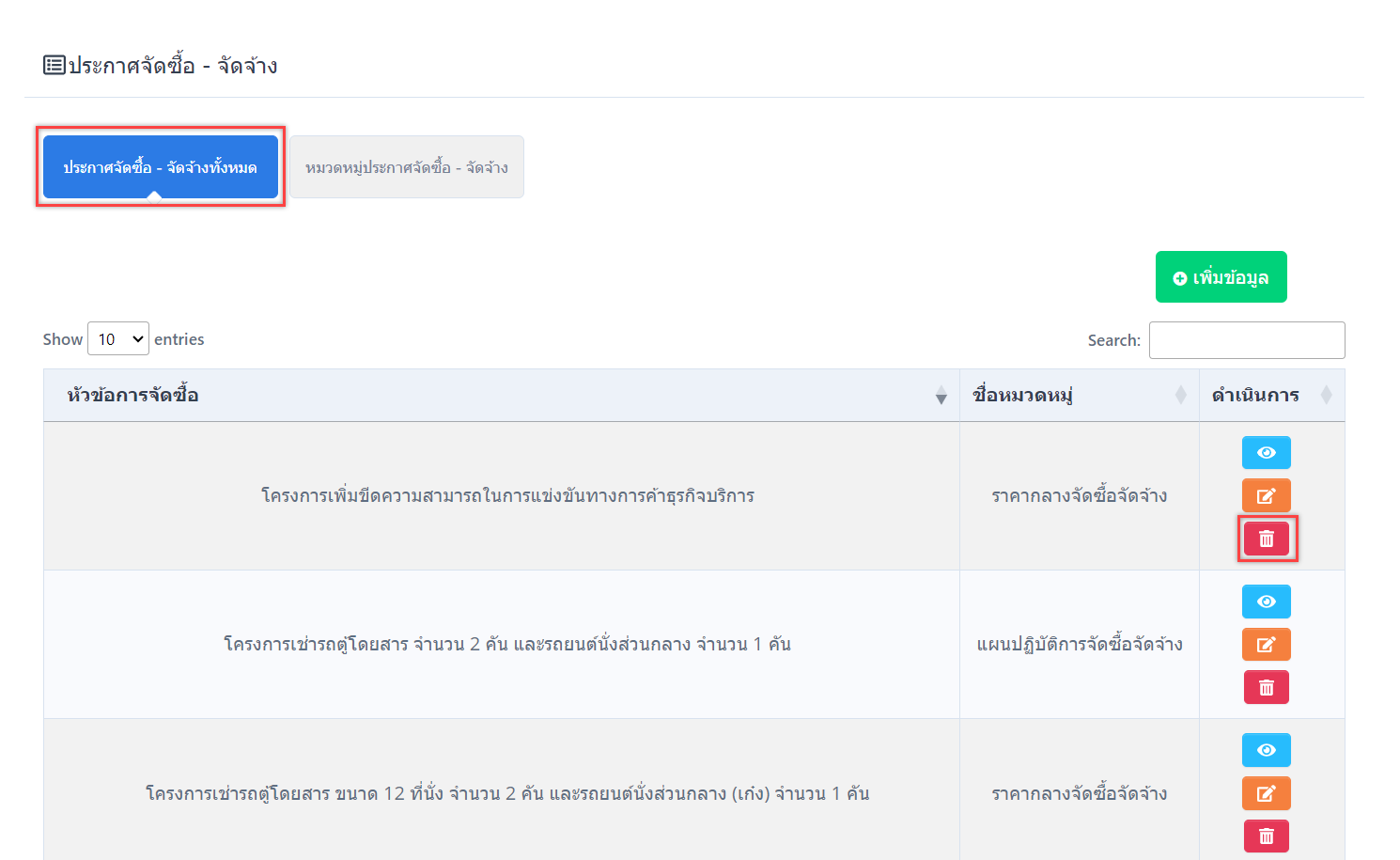 ภาพที่ 82 ภาพแสดงหน้าจอลบประกาศจัดซื้อ – จัดจ้างหมวดหมู่ประกาศจัดซื้อ - จัดจ้าง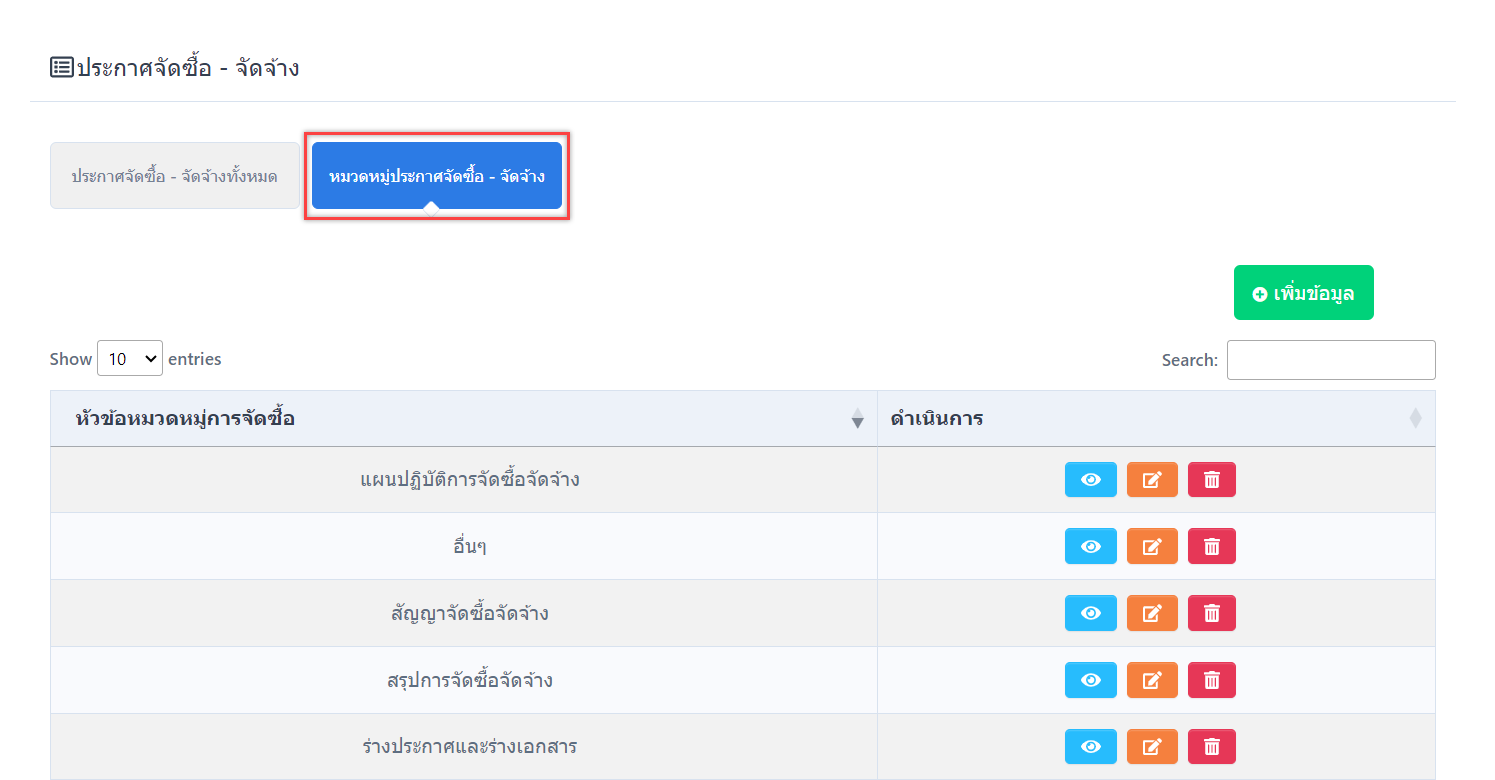 ภาพที่ 83 ภาพแสดงหน้าจอหมวดหมู่ประกาศจัดซื้อ – จัดจ้าง	การสร้างหมวดหมู่ประกาศจัดซื้อจัดจ้างการสร้างหมวดหมู่ประกาศจัดซื้อจัดจ้าง คลิกปุ่ม  ระบบจะเข้าสู่หน้าสร้างหมวดหมู่ประกาศจัดซื้อจัดจ้างการสร้างหมวดหมู่ประกาศจัดซื้อจัดจ้าง จะต้องกรอกหมวดหมู่ประกาศจัดซื้อ กดปุ่ม เพื่อบันทึกข้อมูล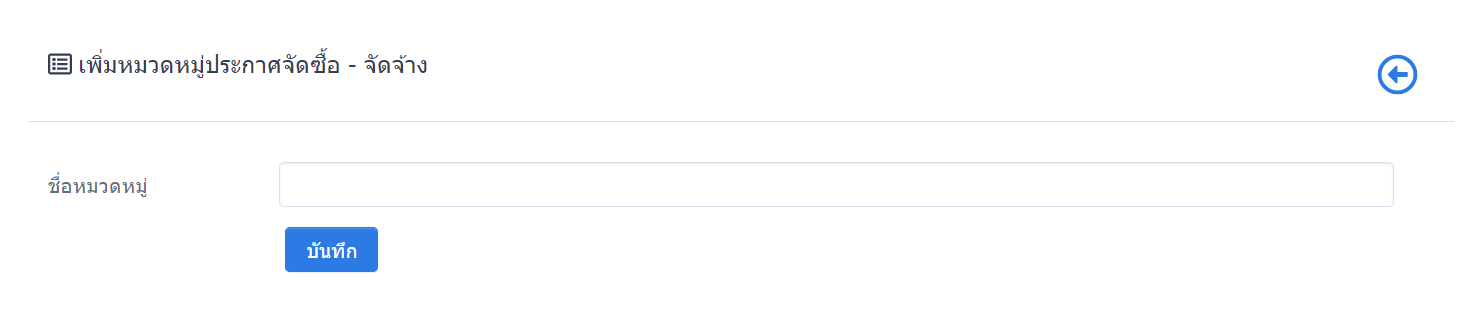 ภาพที่ 84 ภาพแสดงหน้าจอการสร้างข้อมูลหมวดหมู่ประกาศจัดซื้อ – จัดจ้างการดูรายละเอียดหมวดหมู่ประกาศจัดซื้อ - จัดขาย โดยคลิกปุ่ม 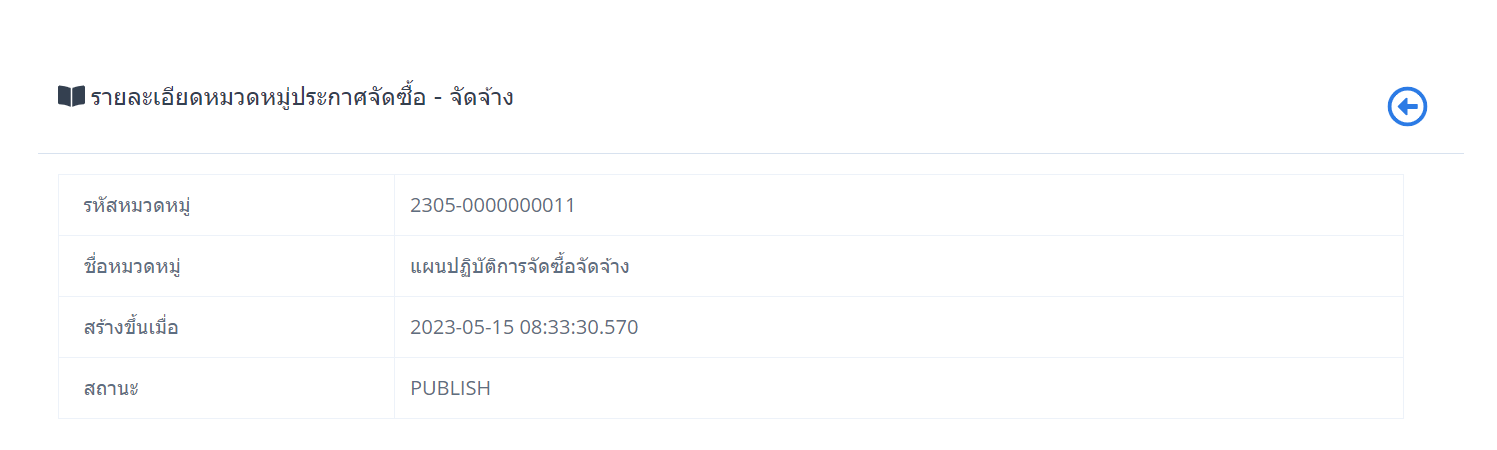 ภาพที่ 85 ภาพแสดงหน้าจอดูรายละเอียดหมวดหมู่ประกาศจัดซื้อ – จัดจ้างการแก้ไขหมวดหมู่ประกาศจัดซื้อ – จัดจ้าง โดยคลิกปุ่ม 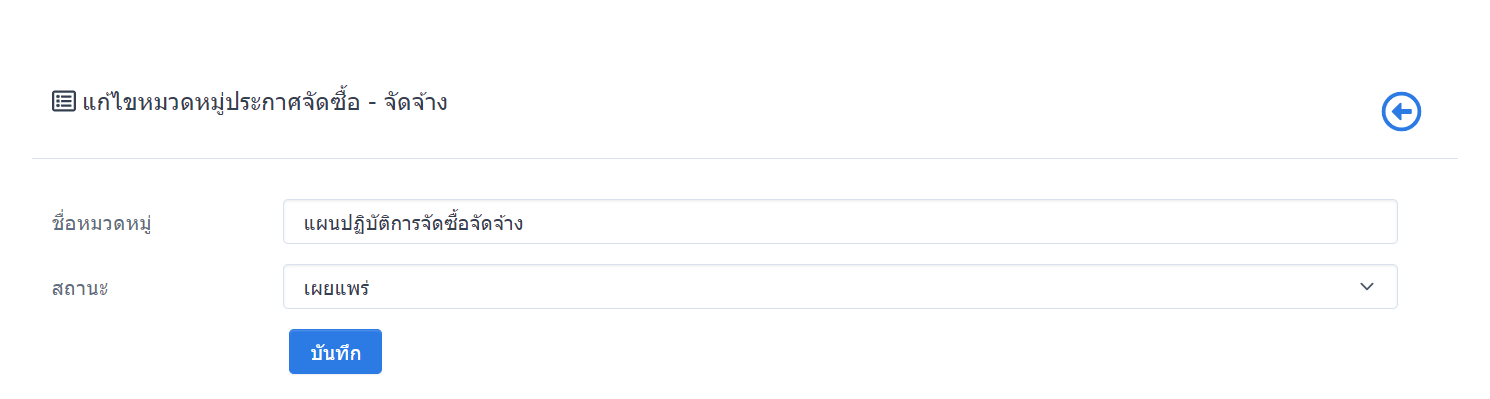 ภาพที่ 86 ภาพแสดงหน้าจอหมวดหมู่ประกาศจัดซื้อ – จัดจ้างการลบหมวดหมู่ลประกาศจัดซื้อ – จัดจ้าง โดยคลิกปุ่ม 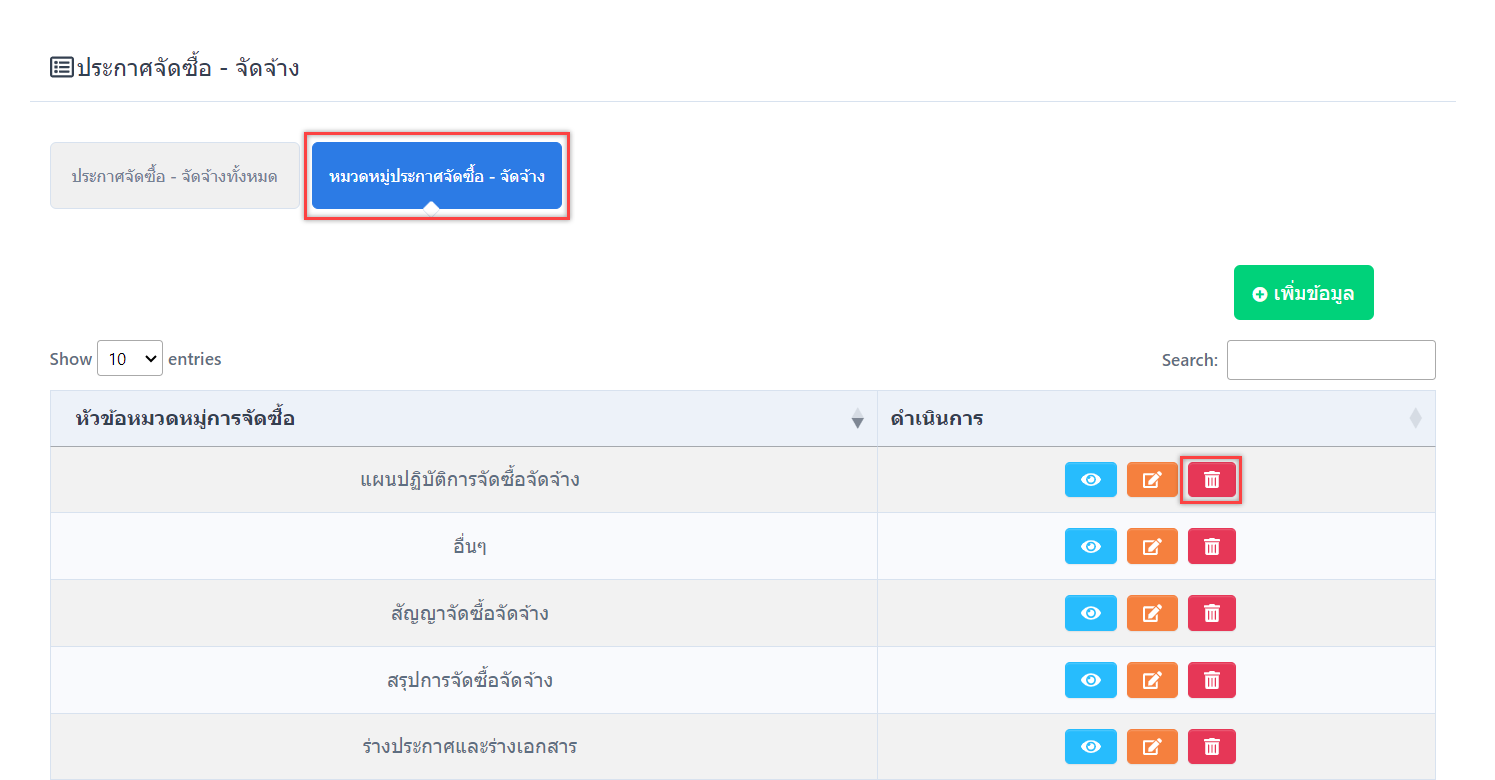 ภาพที่ 87 ภาพแสดงหน้าจอการลบหมวดหมู่ประกาศจัดซื้อ – จัดจ้างกระดานสนทนาเป็นการจัดการข้อมูลกระดานสนทนา แบ่งหมวดหมู่ออกเป็น 2 ส่วน คือ กระทู้ และหมวดหมู่กระทู้ ดังนี้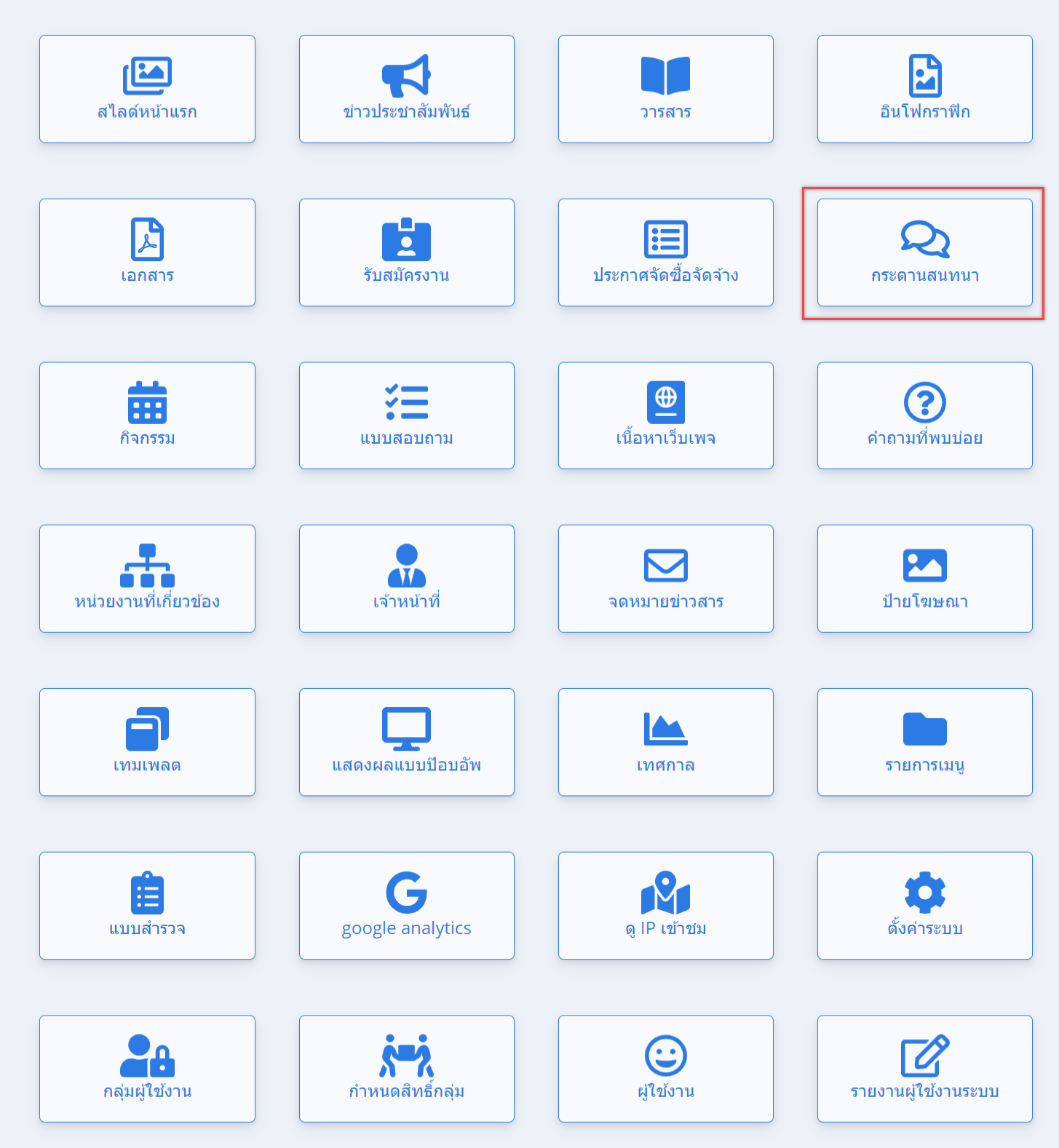 ภาพที่ 88 ภาพแสดงหน้าจอเมนูกระดานสนทนากระทู้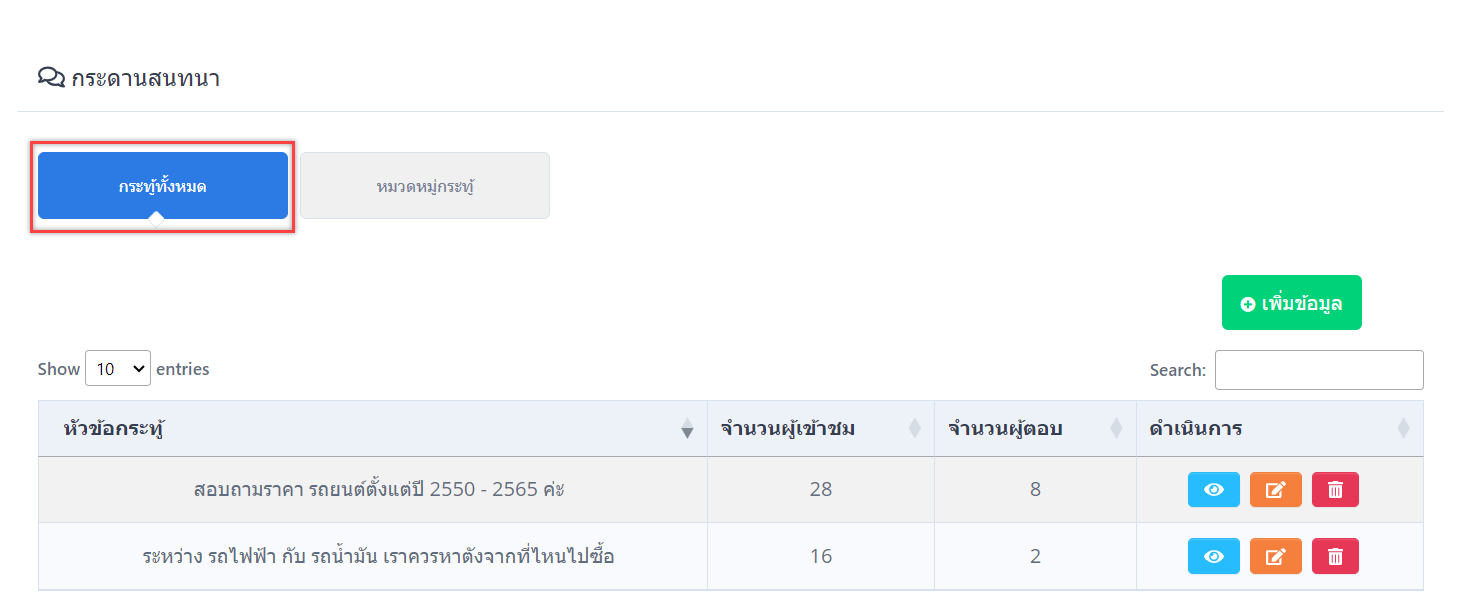 ภาพที่ 89 ภาพแสดงหน้าจอกระทู้	การสร้างกระทู้การสร้างกระทู้ คลิกปุ่ม  ระบบจะเข้าสู่หน้าสร้างกระทู้ใหม่การสร้างกระทู้ จะต้องกรอกหมวดหมู่กระทู้ หัวข้อกระทู้ รายละเอียด สถานะเผยแพร่ วันเวลาที่เผยแพร่และวันเวลาที่สิ้นสุดการเผยแพร่ กดปุ่ม เพื่อบันทึกข้อมูล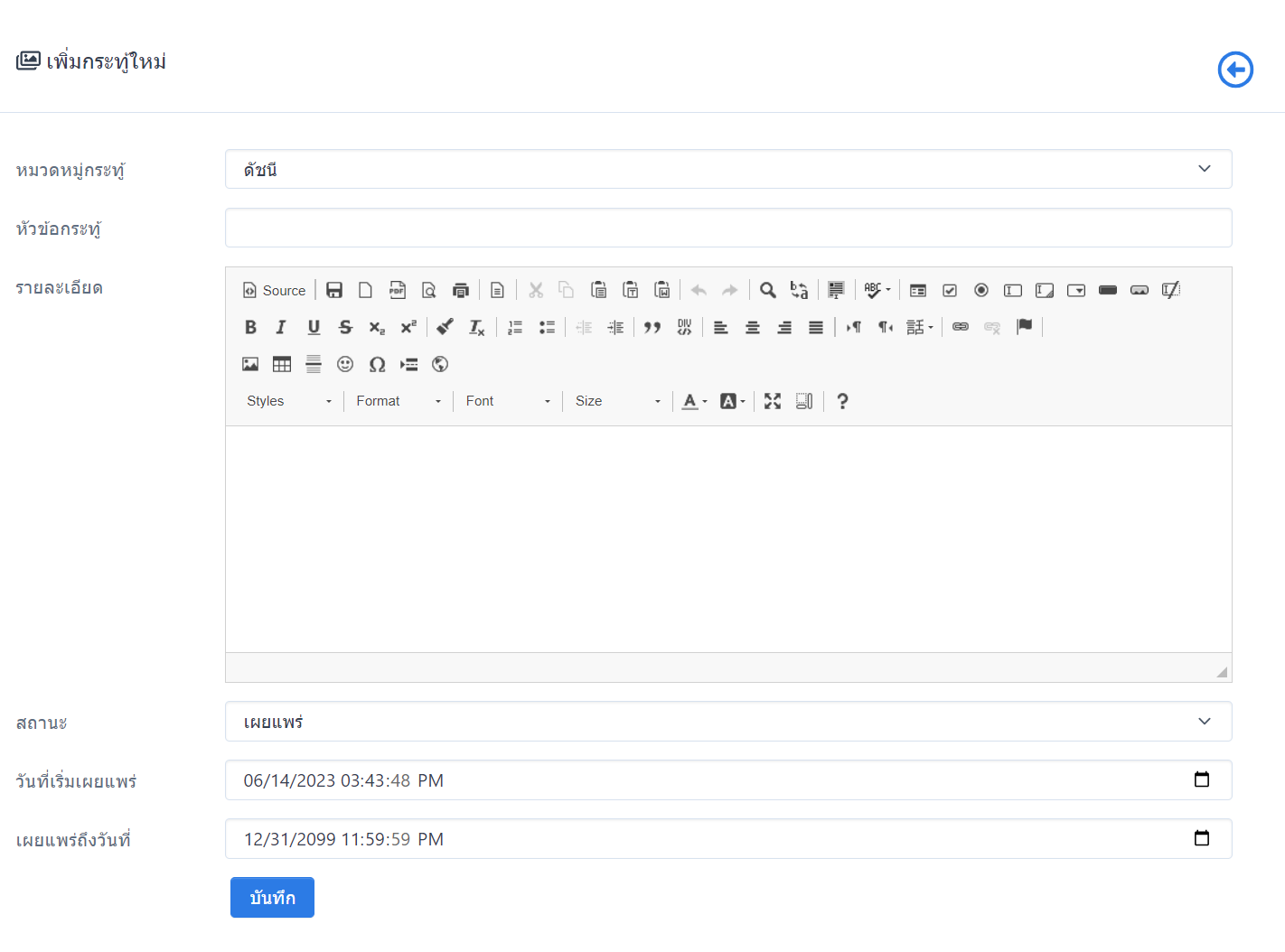 ภาพที่ 90 ภาพแสดงหน้าจอการสร้างกระทู้ใหม่การดูรายละเอียดกระทู้ โดยคลิกปุ่ม 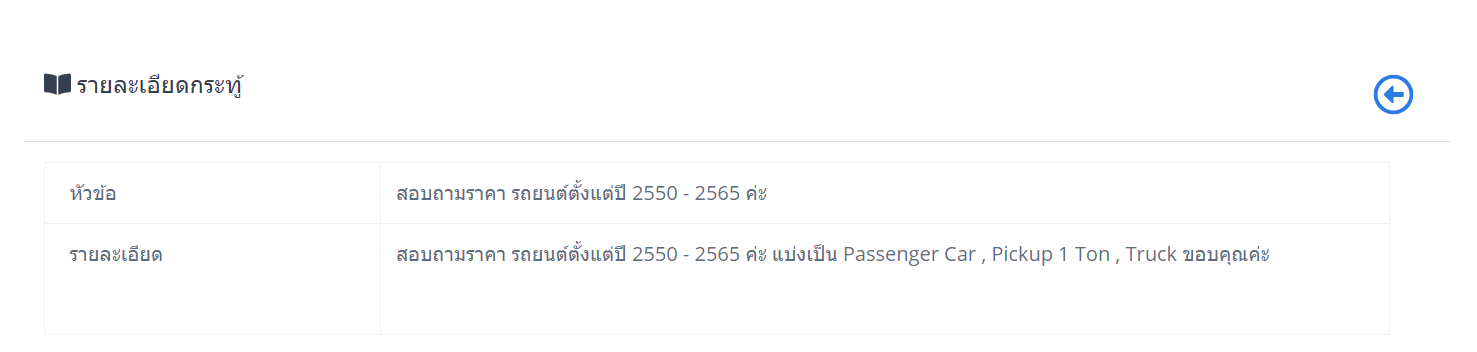 ภาพที่ 91 ภาพแสดงหน้าจอการดูรายละเอียดกระทู้ใหม่การแก้ไขกระทู้ โดยคลิกปุ่ม 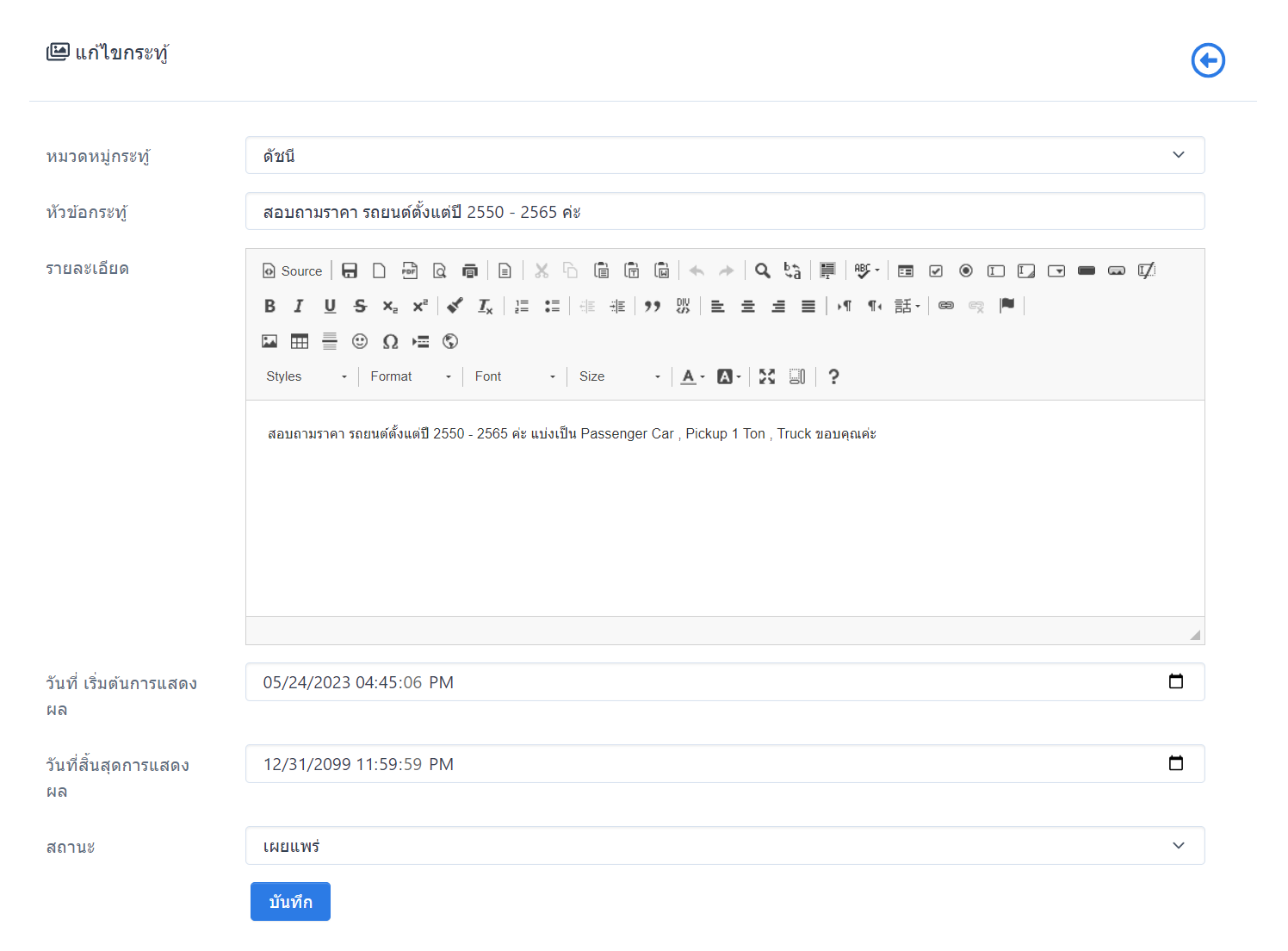 ภาพที่ 92 ภาพแสดงหน้าจอการแก้ไขกระทู้การลบข้อมูลกระทู้ โดยคลิกปุ่ม 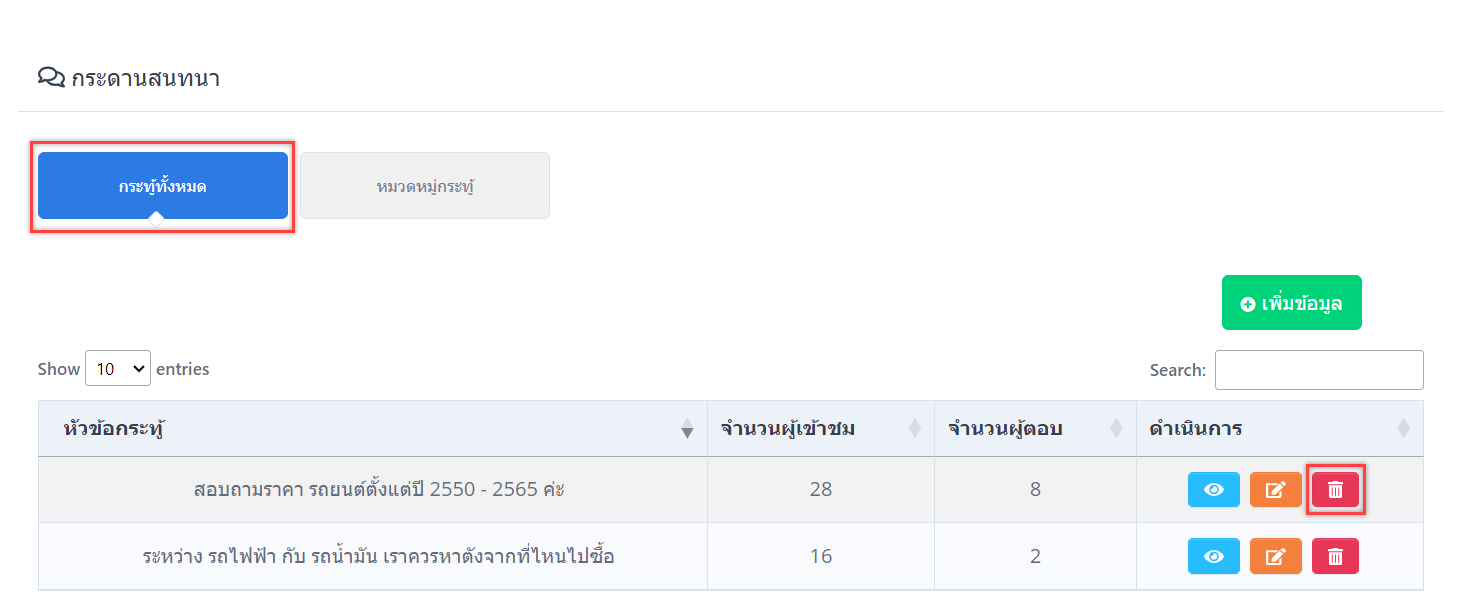 ภาพที่ 93 ภาพแสดงหน้าจอการลบกระทู้หมวดหมู่กระทู้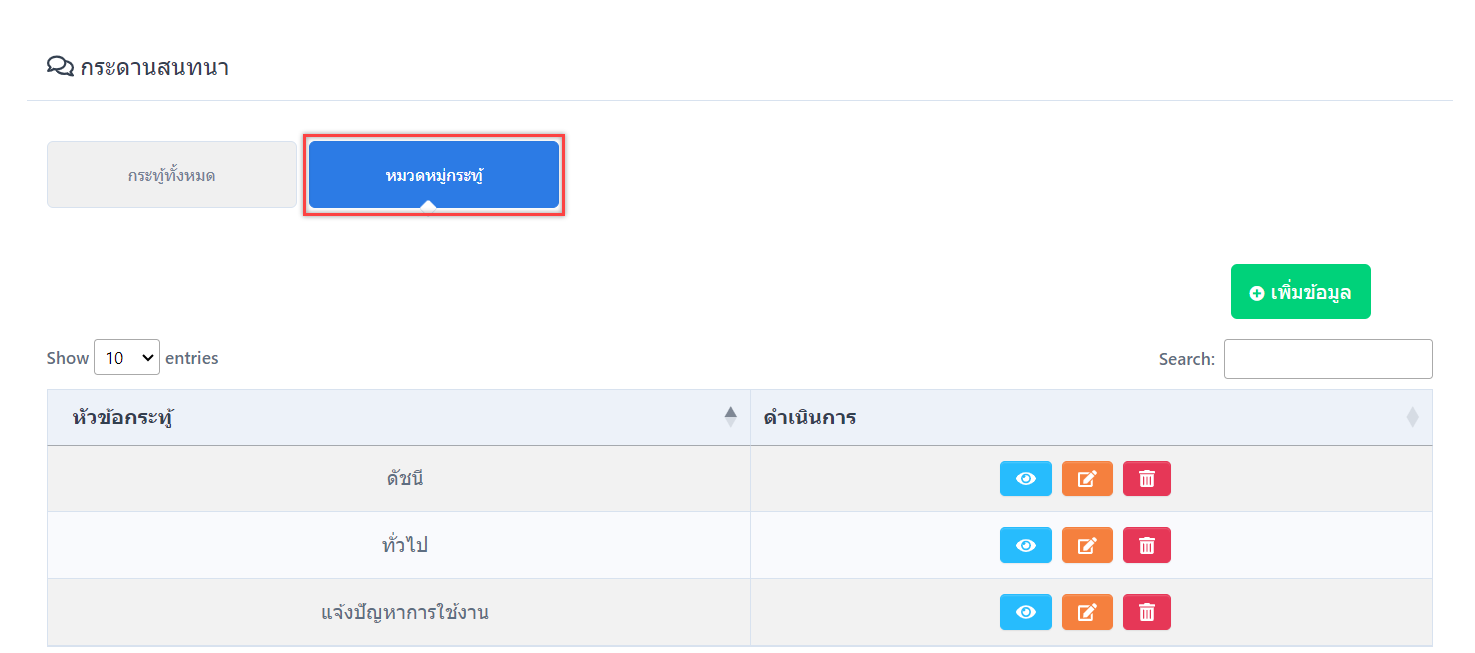 ภาพที่ 94 ภาพแสดงหน้าจอหมวดหมู่กระทู้การสร้างหมวดหมู่กระทู้การสร้างหมวดหมู่กระทู้ คลิกปุ่ม  ระบบจะเข้าสู่หน้าสร้างหมวดหมู่กระทู้การสร้างหมวดหมู่กระทู้ จะต้องกรอกชื่อหมวดหมู่กระทู้ รายละเอียด วันเวลาที่เผยแพร่และวันเวลาที่สิ้นสุดการเผยแพร่ กดปุ่ม เพื่อบันทึกข้อมูล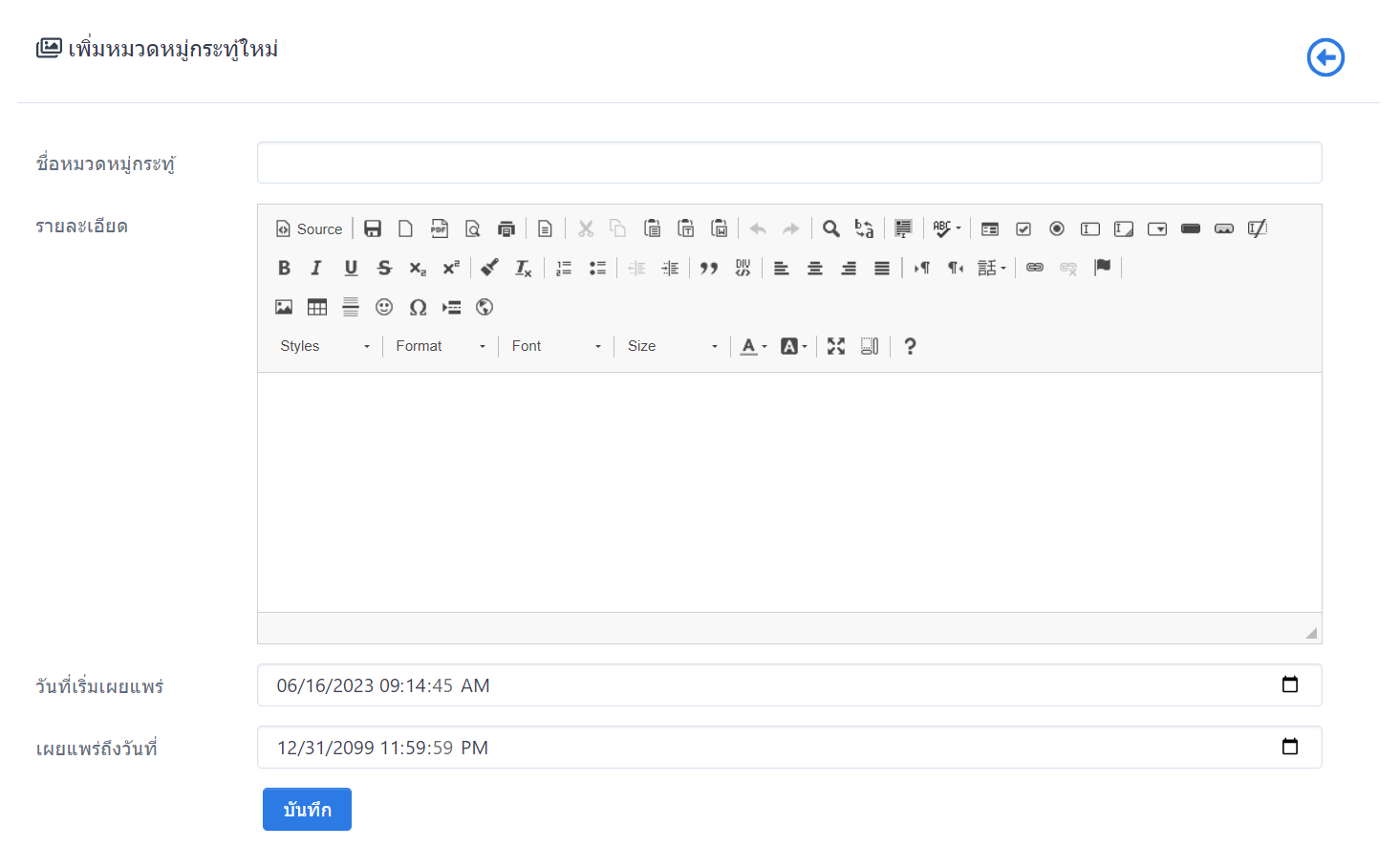 ภาพที่ 95 ภาพแสดงหน้าจอการสร้างหมวดหมู่กระทู้การดูรายละเอียดหมวดหมู่กระทู้ โดยคลิกปุ่ม 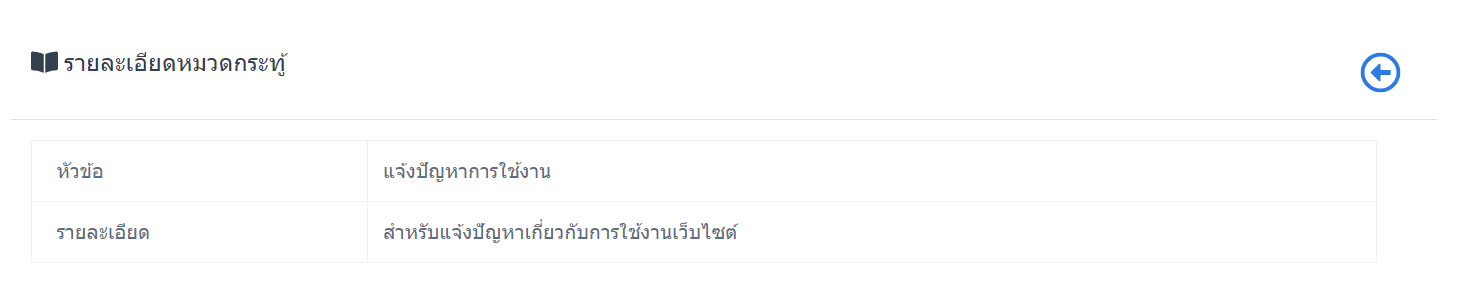 ภาพที่ 96 ภาพแสดงหน้าจอรายละเอียดหมวดหมู่กระทู้การแก้ไขข้อมูลหมวดหมู่กระทู้ โดยคลิกปุ่ม 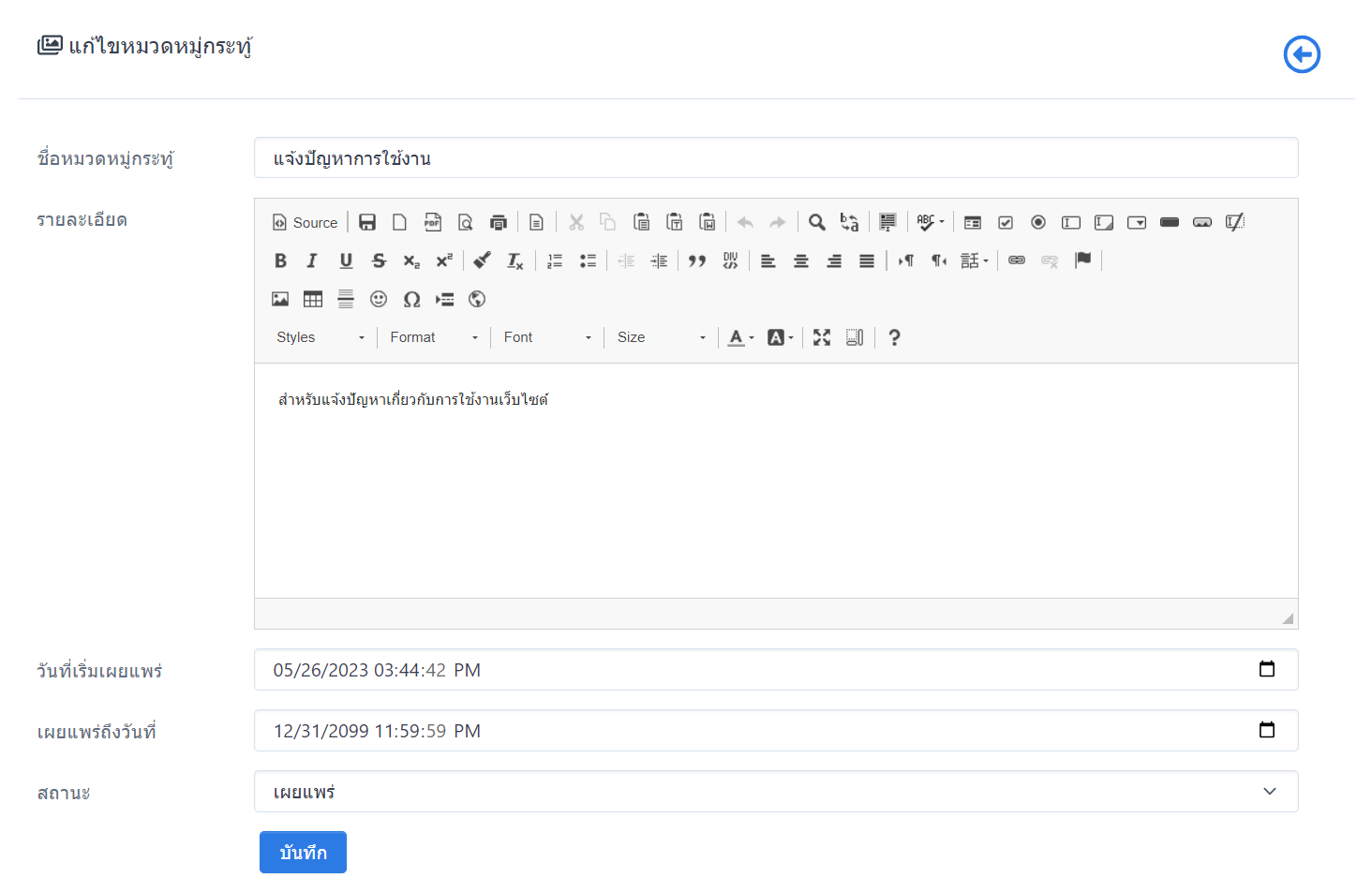 ภาพที่ 97 ภาพแสดงหน้าจอหมวดหมู่สนทนาการลบข้อมูลหมวดหมู่กระทู้ โดยคลิกปุ่ม 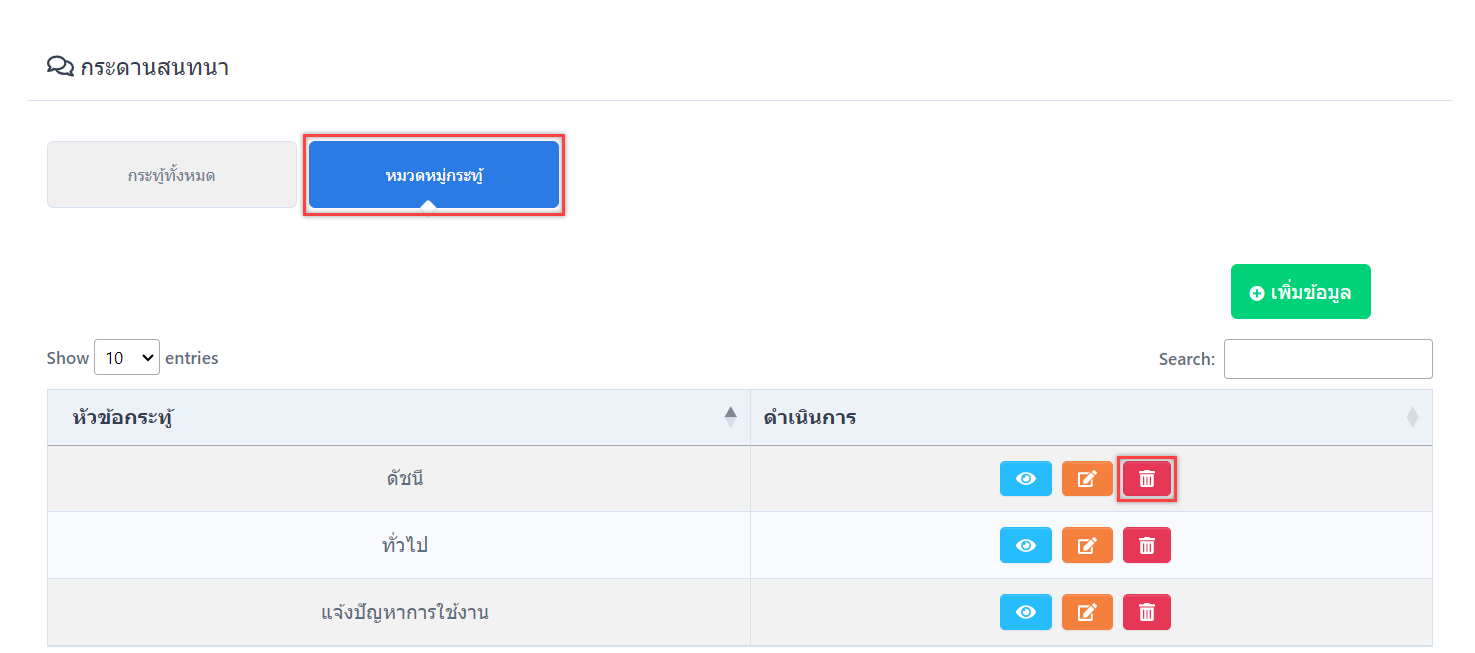 ภาพที่ 98 ภาพแสดงหน้าจอการลบหมวดหมู่สนทนากิจกรรมเป็นการจัดการกิจกรรม แบ่งหมวดหมู่ออกเป็น 3 ส่วน คือ ภาพกิจกรรม, ปฏิทินกิจกรรม และหมวดหมู่กิจกรรม ดังนี้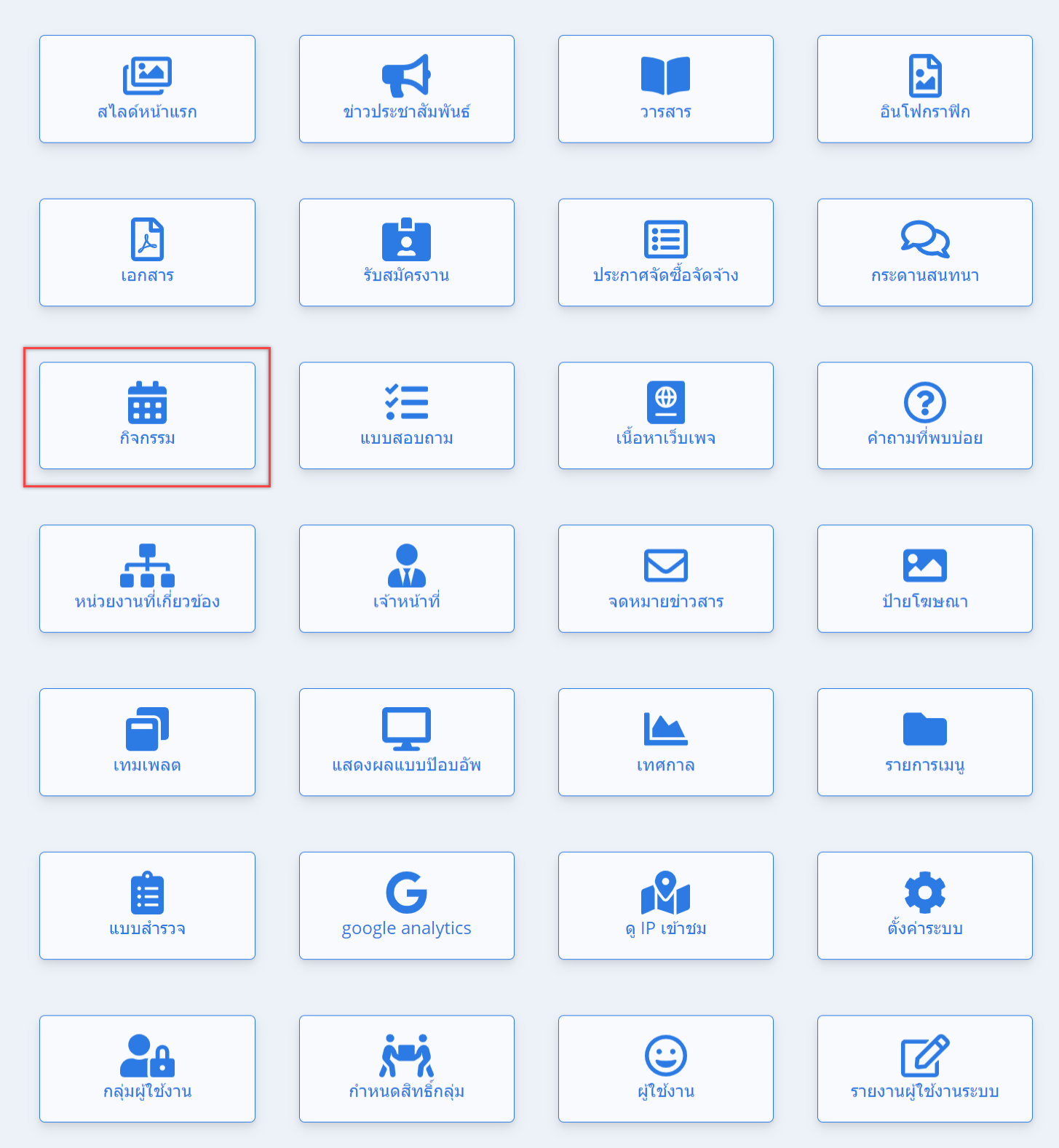 ภาพที่ 99 ภาพแสดงหน้าจอเมนูกิจกรรมภาพกิจกรรม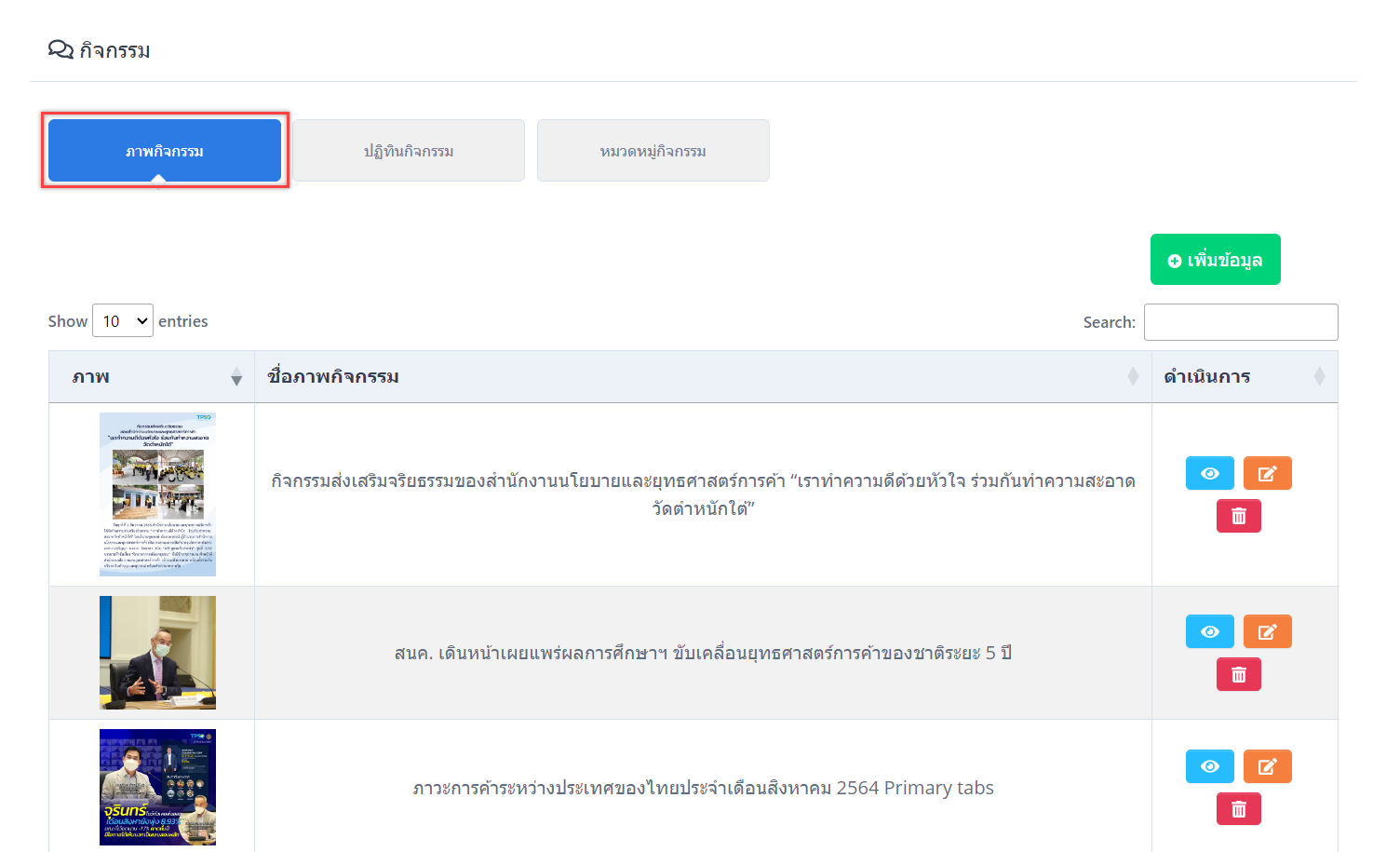 ภาพที่ 100 ภาพแสดงหน้าจอภาพกิจกรรมการสร้างภาพกิจกรรมการสร้างภาพกิจกรรม คลิกปุ่ม  ระบบจะเข้าสู่หน้าสร้างภาพกิจกรรมการสร้างภาพกิจกรรม จะต้องกรอกชื่อภาพกิจกรรม แนบไฟล์ปกกิจกรรม อธิบายรายการกิจกรรม เลือกหมวดหมู่ วันเวลาที่เผยแพร่และวันเวลาที่สิ้นสุดการเผยแพร่ กดปุ่ม เพื่อบันทึกข้อมูล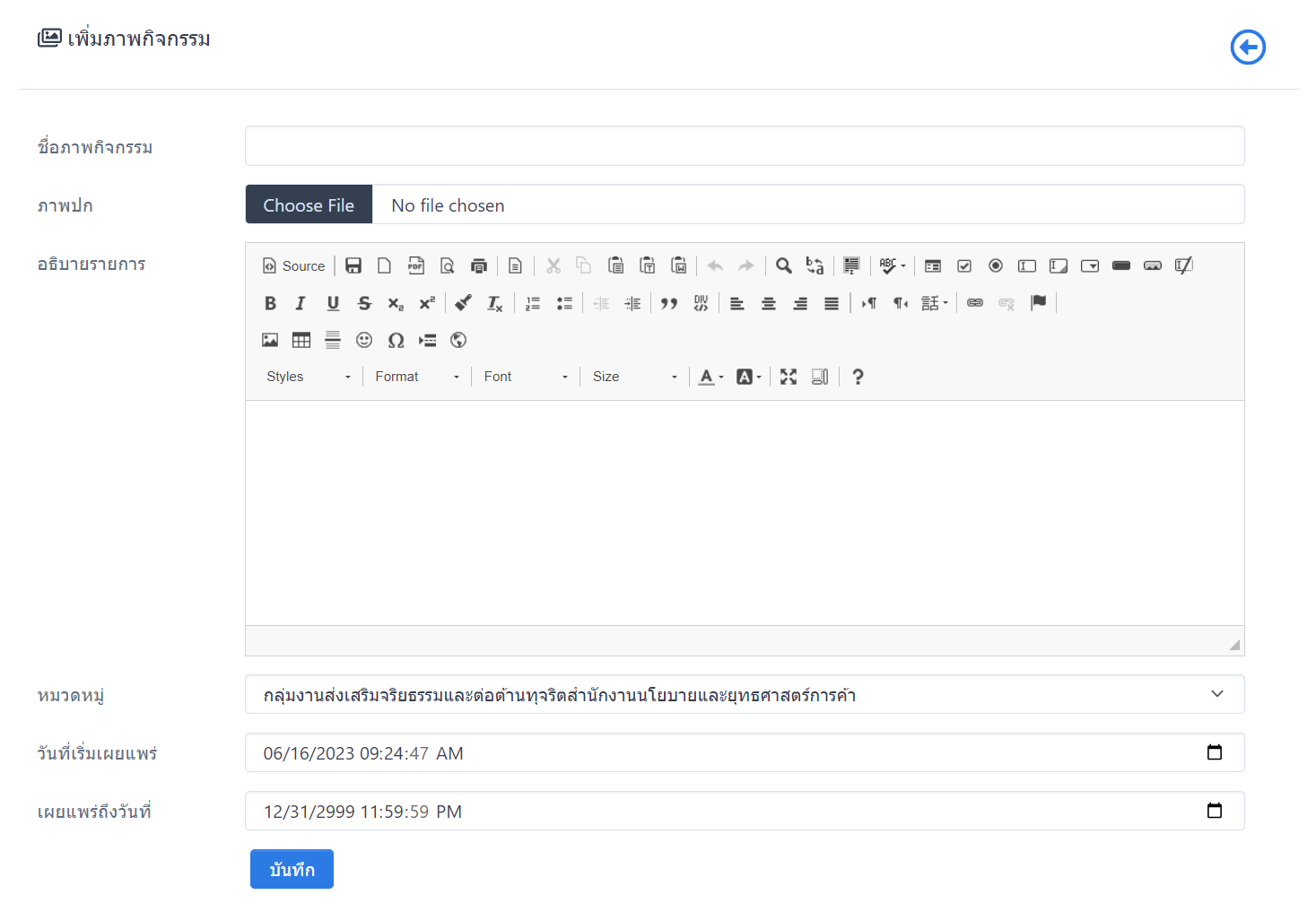 ภาพที่ 101 ภาพแสดงหน้าจอการสร้างภาพกิจกรรมการดูรายละเอียดภาพกิจกรรม โดยคลิกปุ่ม 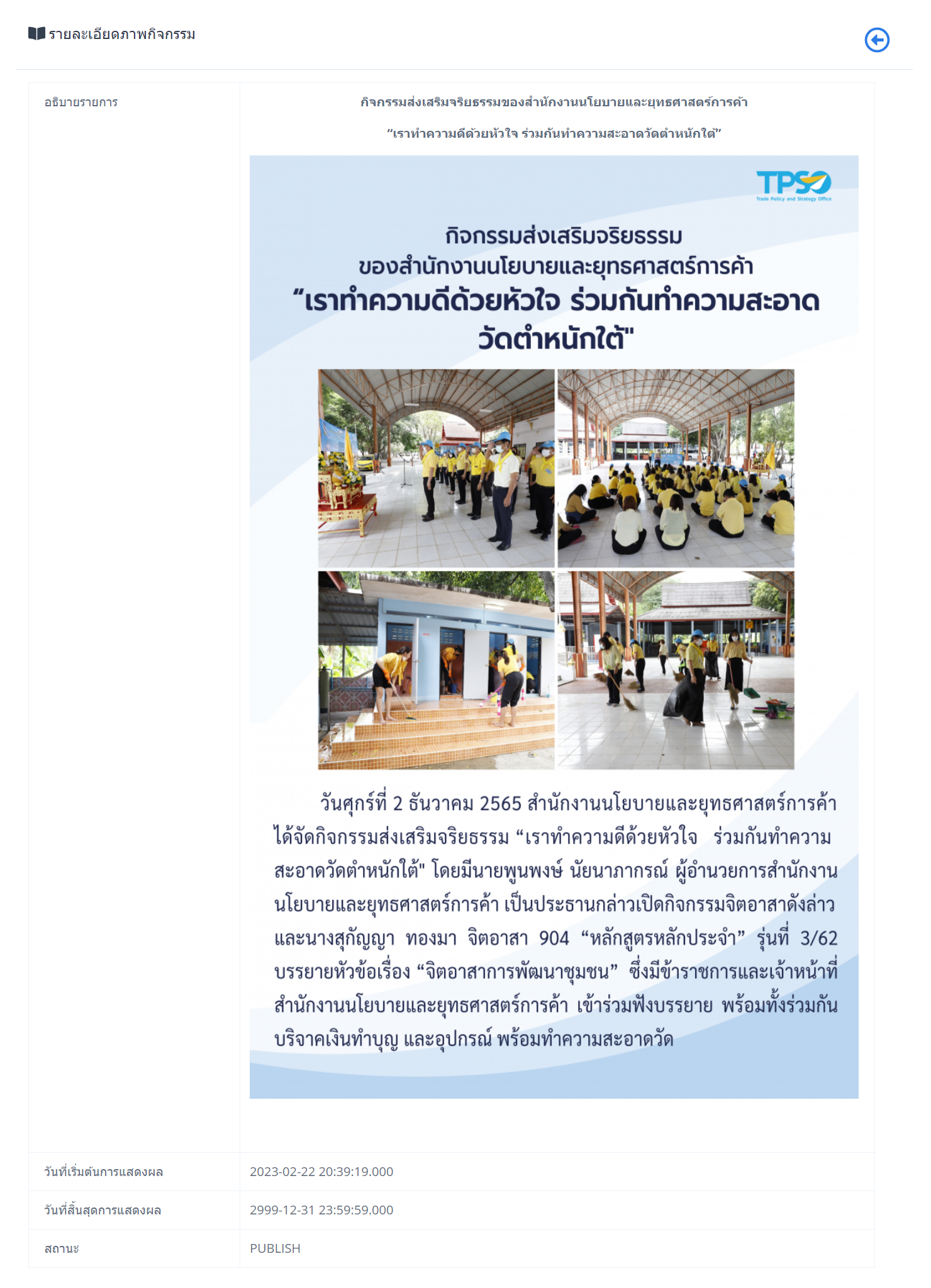 ภาพที่ 102 ภาพแสดงหน้าจอการดูรายละเอียดภาพกิจกรรมการแก้ไขภาพกิจกรรม โดยคลิกปุ่ม 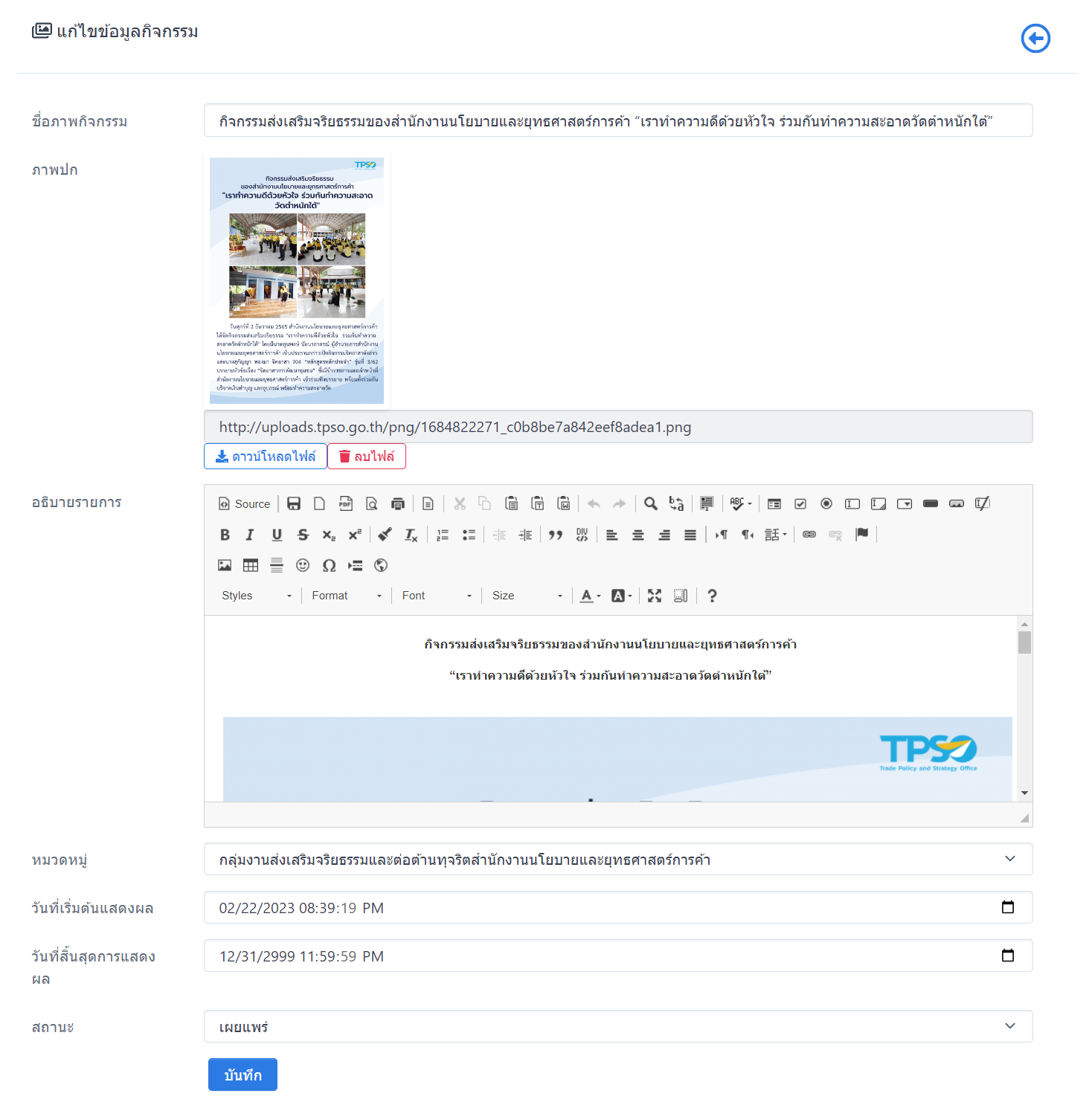 ภาพที่ 103 ภาพแสดงหน้าจอแก้ไขภาพกิจกรรมการลบภาพกิจกรรม โดยคลิกปุ่ม 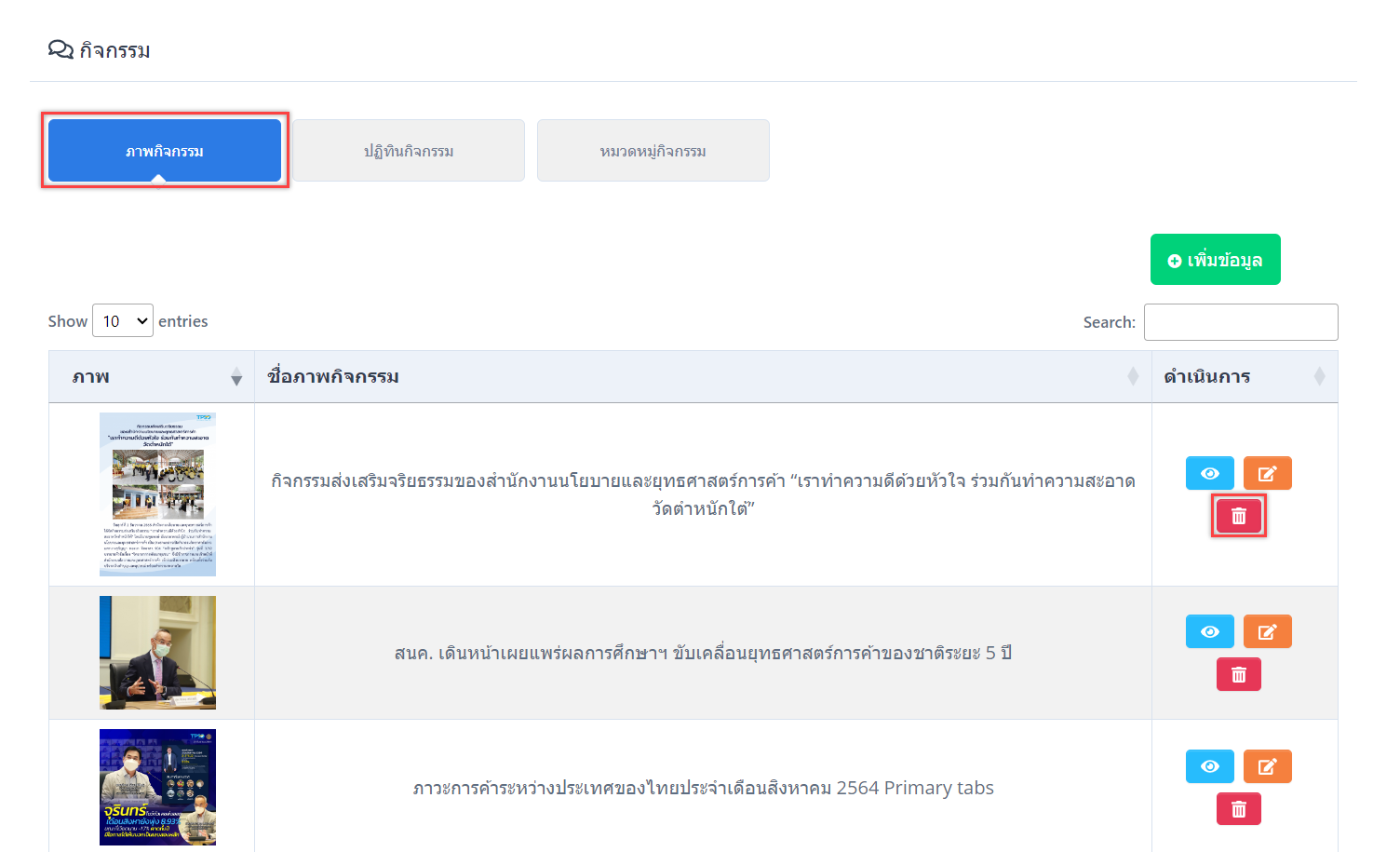 ภาพที่ 104 ภาพแสดงหน้าจอการลบภาพกิจกรรมปฏิทินกิจกรรม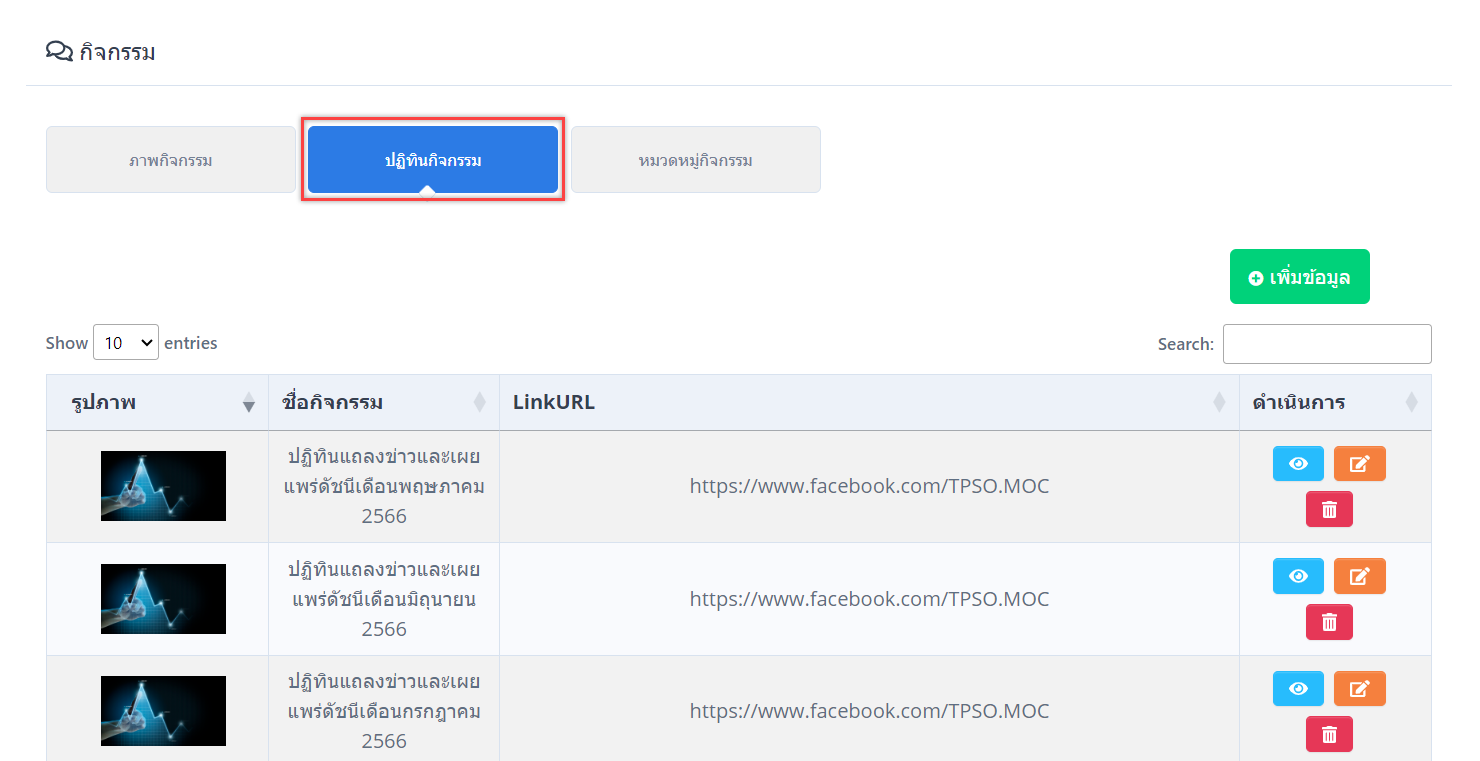 ภาพที่ 105 ภาพแสดงหน้าจอปฏิทินกิจกรรมการสร้างปฏิทินกิจกรรมการสร้างปฏิทินกิจกรรม โดยคลิกปุ่ม  ระบบจะเข้าสู่หน้าสร้างปฏิทินกิจกรรมการสร้างปฏิทินกิจกรรม จะต้องกรอกชื่อกิจกรรม TH รายละเอียดกิจกรรม TH กรอกชื่อกิจกรรม EN รายละเอียดกิจกรรม EN แนบ Link URL แนบไฟล์รูปภาพ วันที่เริ่มกิจกรรมวันที่สิ้นสุดกิจกรรม วันเวลาที่เผยแพร่และวันเวลาที่สิ้นสุดการเผยแพร่ กดปุ่ม เพื่อบันทึกข้อมูล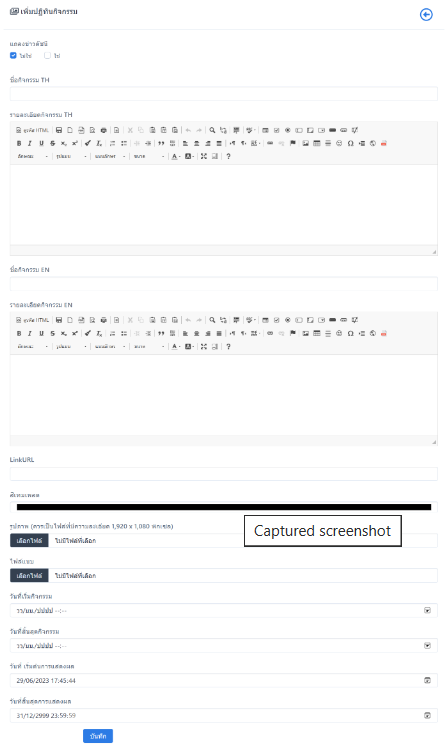 ภาพที่ 106 ภาพแสดงหน้าจอการสร้างปฏิทินกิจกรรมการดูรายละเอียดปฏิทินกิจกรรม โดยคลิกปุ่ม 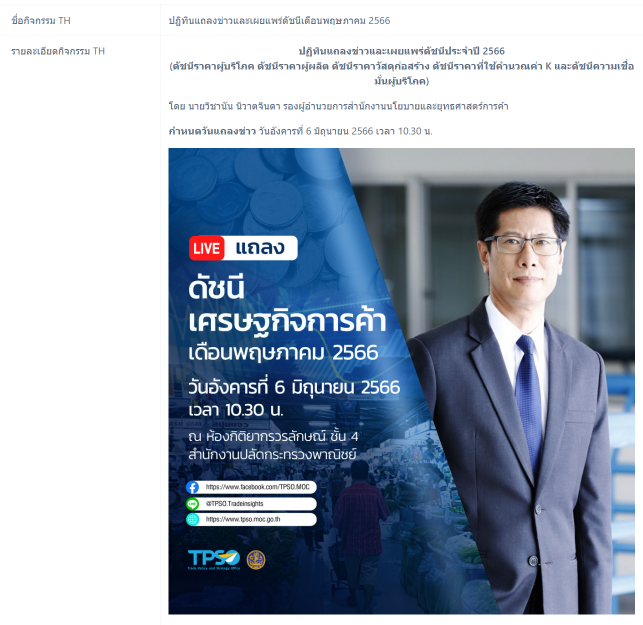 ภาพที่ 107 ภาพแสดงหน้าจอดูรายละเอียดปฏิทินกิจกรรมการแก้ไขปฏิทินกิจกรรม โดยคลิกปุ่ม 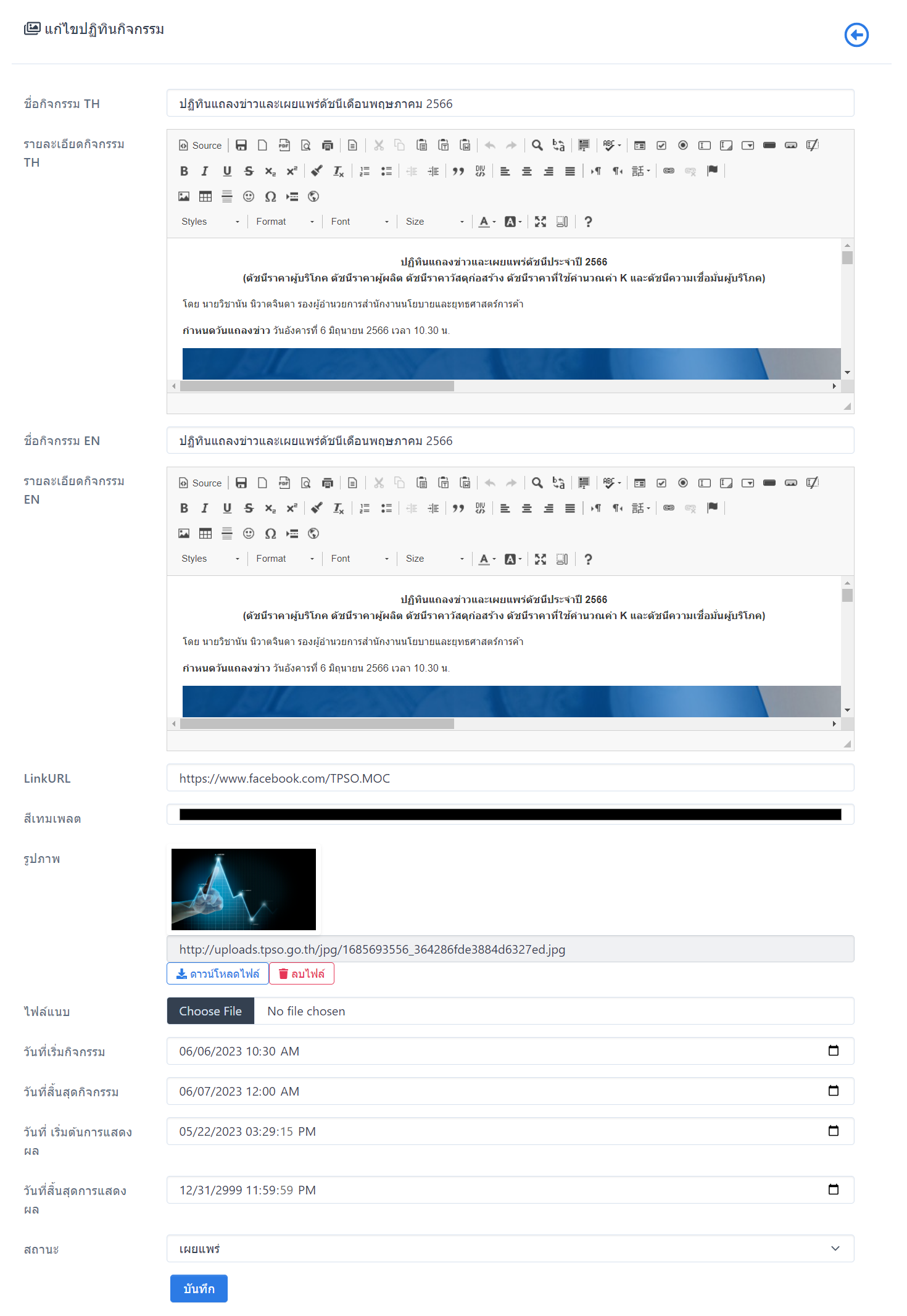 ภาพที่ 108 ภาพแสดงหน้าจอการแก้ไขปฏิทินกิจกรรมการลบปฏิทินกิจกรรม โดยคลิกปุ่ม 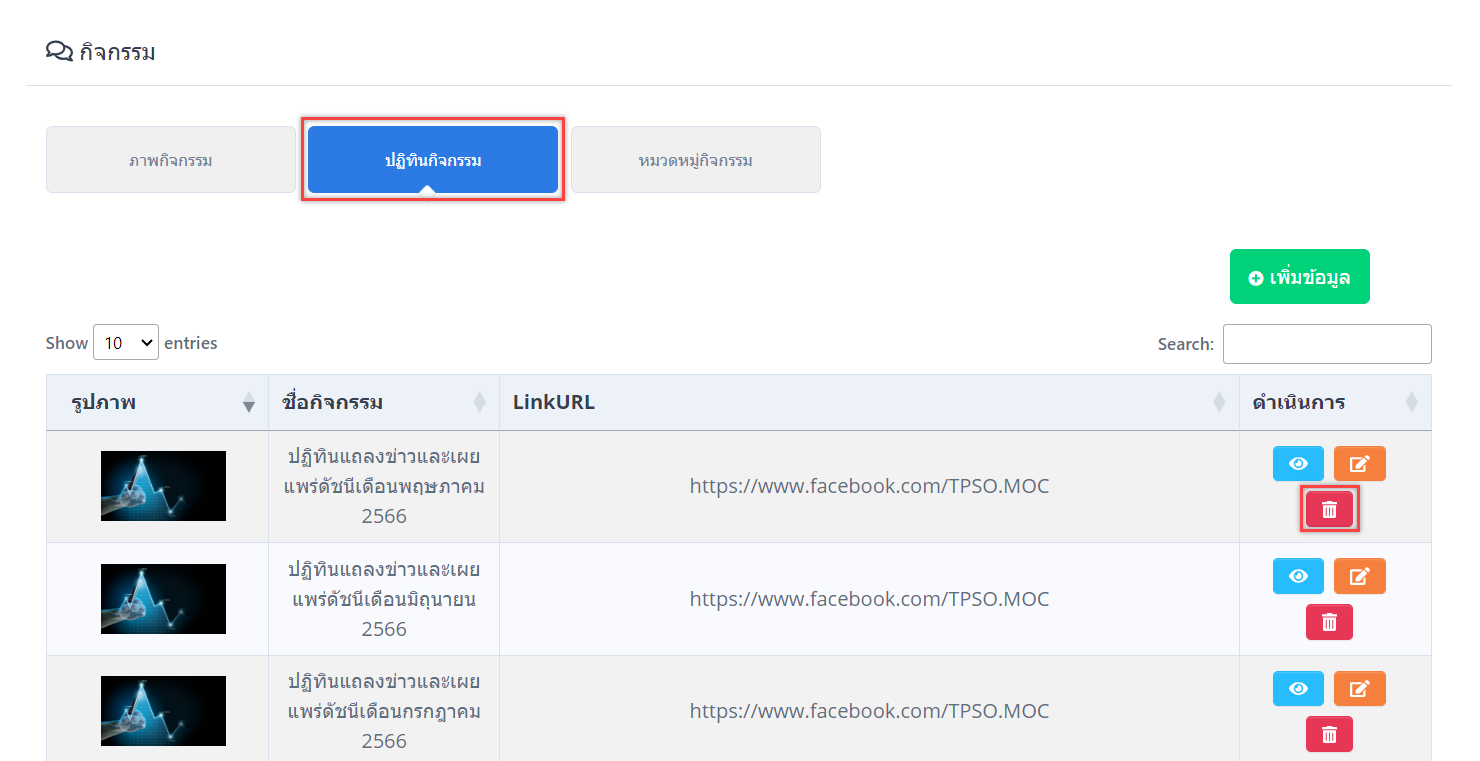 ภาพที่ 109 ภาพแสดงหน้าจอการลบปฏิทินกิจกรรมหมวดหมู่กิจกรรม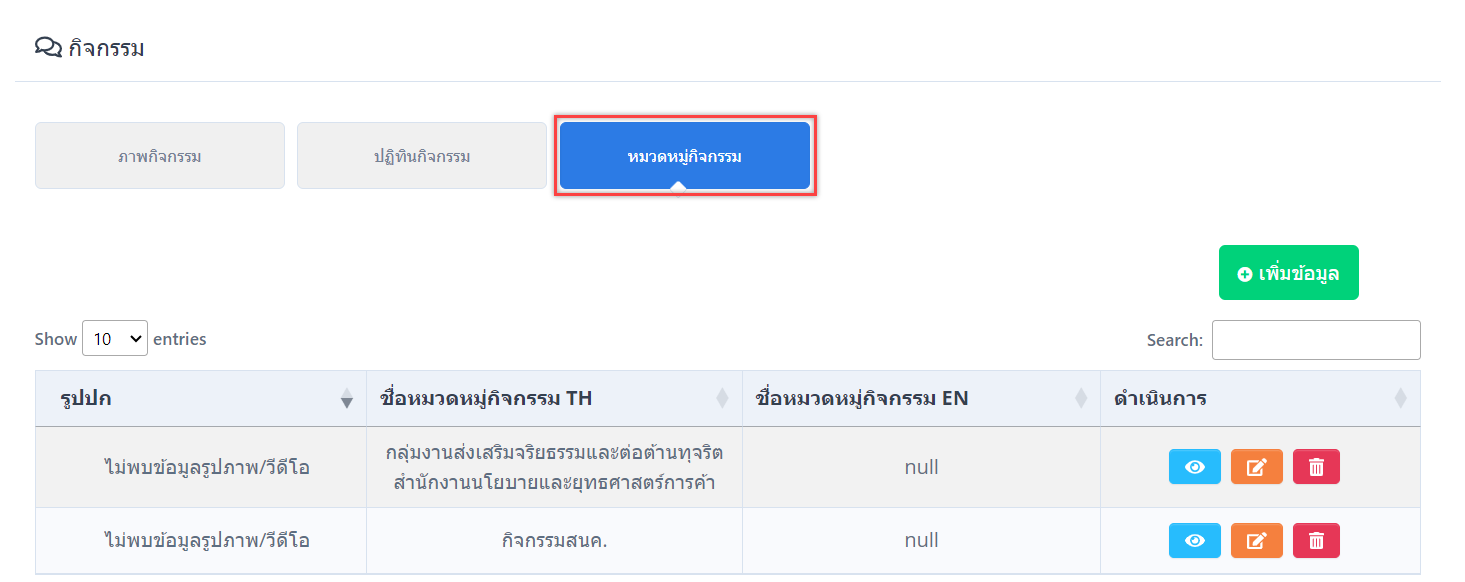 ภาพที่ 110 ภาพแสดงหน้าจอหมวดหมู่กิจกรรมการสร้างหมวดหมู่กิจกรรมการสร้างหมวดหมู่กิจกรรม โดยคลิกปุ่ม  ระบบจะเข้าสู่หน้าสร้างหมวดหมู่กิจกรรมการสร้างหมวดหมู่กิจกรรม จะต้องกรอกข้อมูลชื่อหมวดหมู่กิจกรรม TH ชื่อหมวดหมู่กิจกรรม EN และแนบไฟล์รูปปก กดปุ่ม  เพื่อบันทึกข้อมูล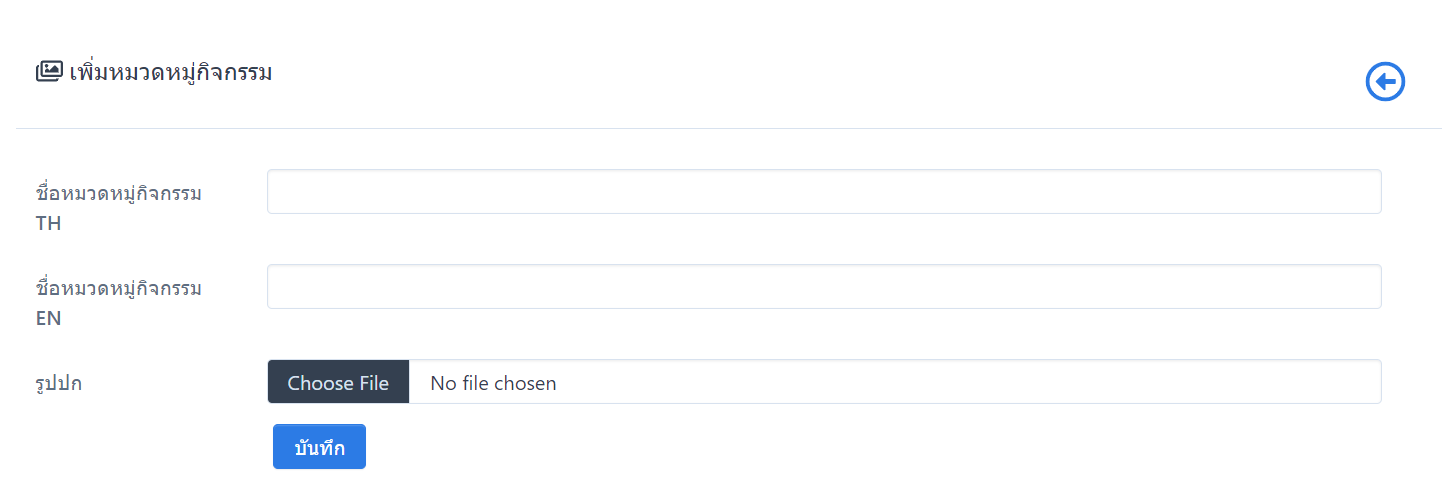 ภาพที่ 111 ภาพแสดงหน้าจอการสร้างหมวดหมู่กิจกรรมการดูรายละเอียดหมวดหมู่กิจกรรม โดยคลิกปุ่ม 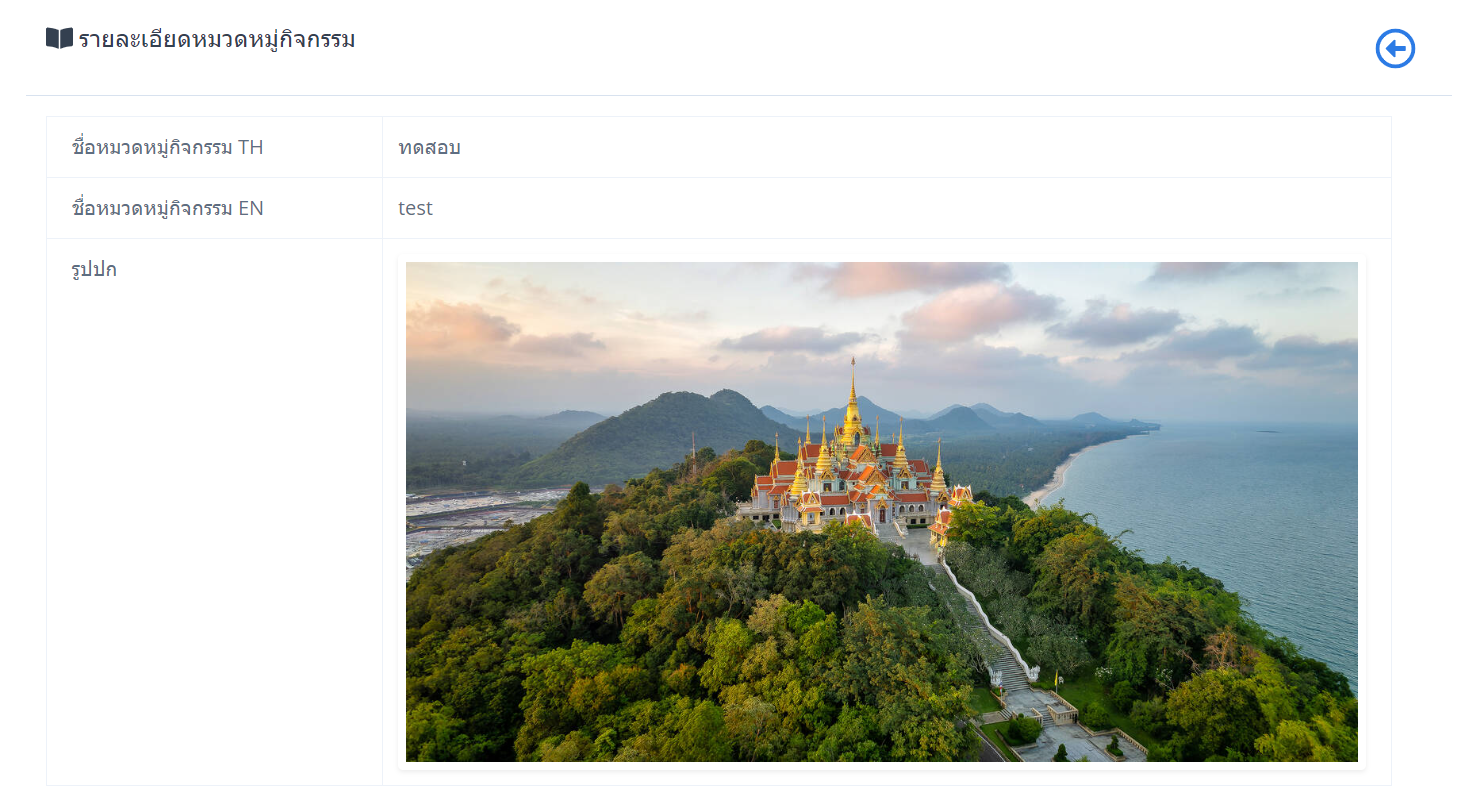 ภาพที่ 112 ภาพแสดงหน้าจอการดูรายละเอียดหมวดหมู่กิจกรรมการแก้ไขหมวดหมู่กิจกรรม โดยคลิกปุ่ม 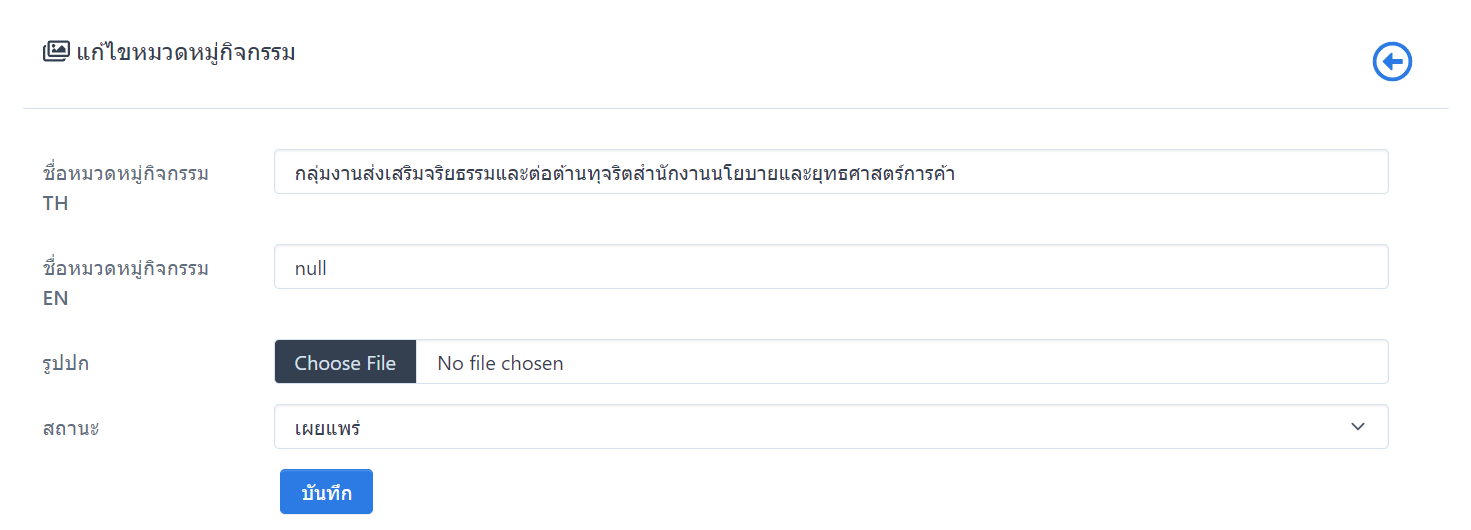 ภาพที่ 113 ภาพแสดงหน้าจอการแก้ไขหมวดหมู่กิจกรรมการลบหมวดหมู่กิจกรรม โดยคลิกปุ่ม 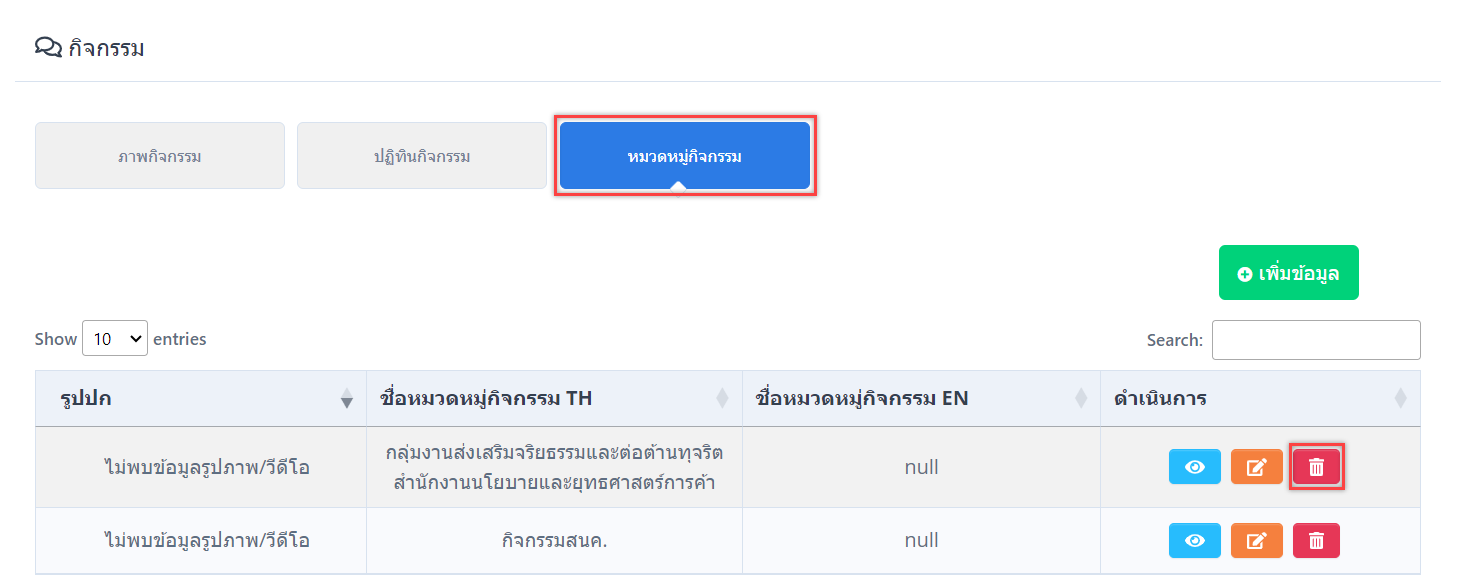 ภาพที่ 114 ภาพแสดงหน้าจอการลบหมวดหมู่กิจกรรมแบบสอบถามการจัดการข้อมูลแบบสอบถาม ดังนี้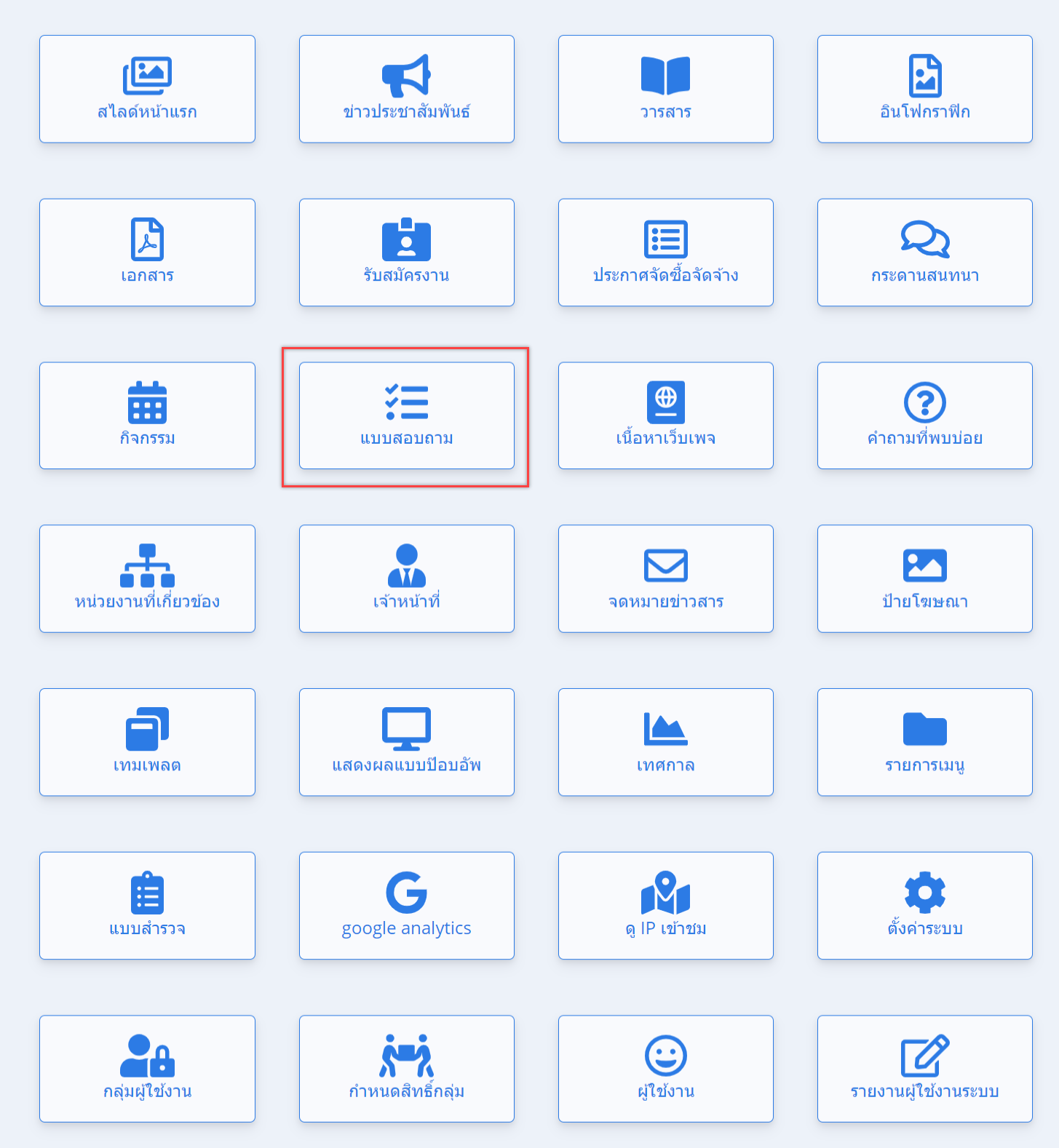 ภาพที่ 115 ภาพแสดงหน้าจอเมนูแบบสอบถาม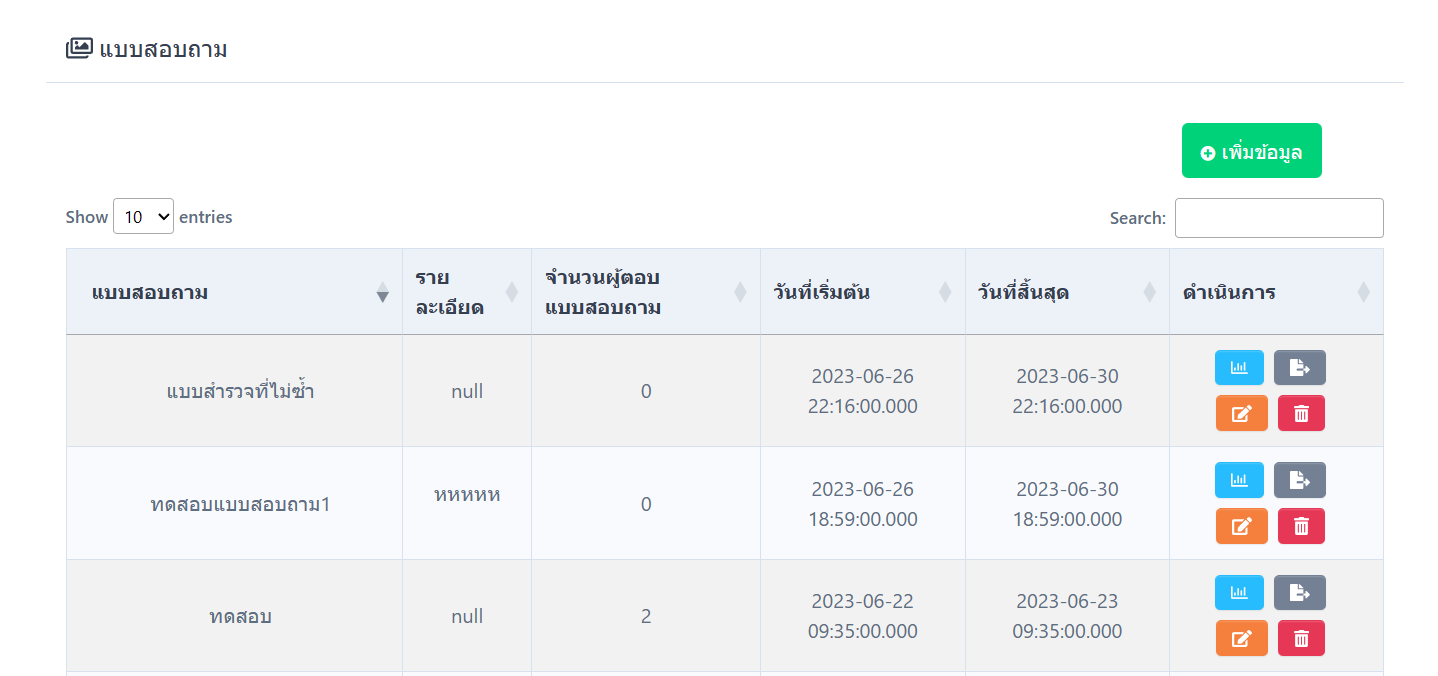 ภาพที่ 116 ภาพแสดงหน้าจอแบบสอบถามการสร้างแบบสอบถามการสร้างแบบสอบถาม โดยคลิกปุ่ม  ระบบจะเข้าสู่หน้าสร้างแบบสอบถามการสร้างแบบสอบถาม จะต้องกรอกข้อมูลชื่อแบบสำรวจ การมองเห็น สถานะ สีพื้นหลัง กำหนดวันที่ในการแสดงผล ข้อความขอบคุณ รายละเอียด และสร้างคำถาม กดปุ่ม  เพื่อบันทึกข้อมูล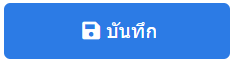 กดปุ่ม   เพื่อยกเลิกการสร้างแบบสอบถาม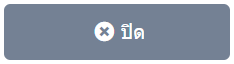 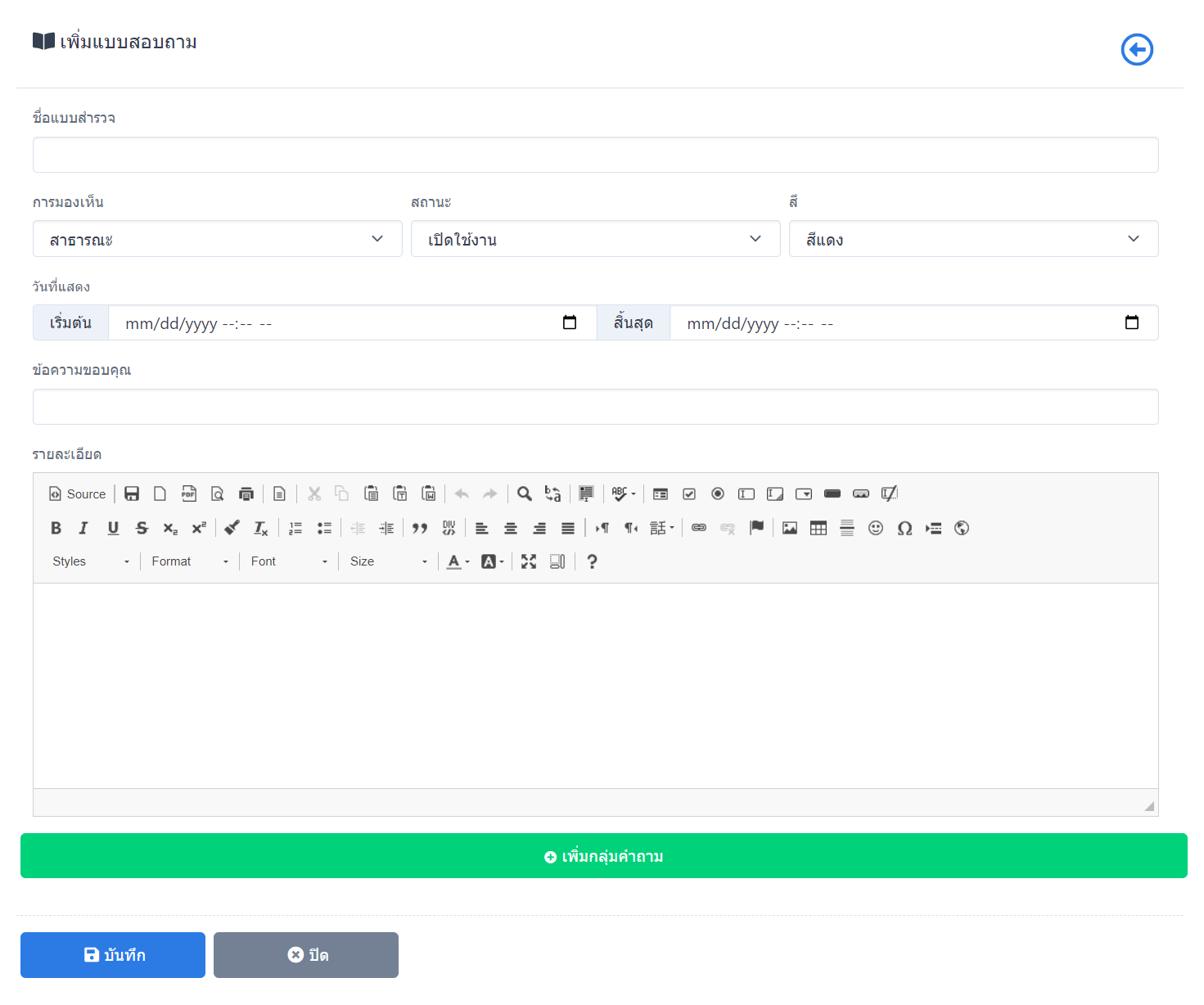 ภาพที่ 117 ภาพแสดงหน้าจอการสร้างแบบสอบถามการดูกราฟแบบสอบถาม โดยคลิกปุ่ม 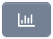 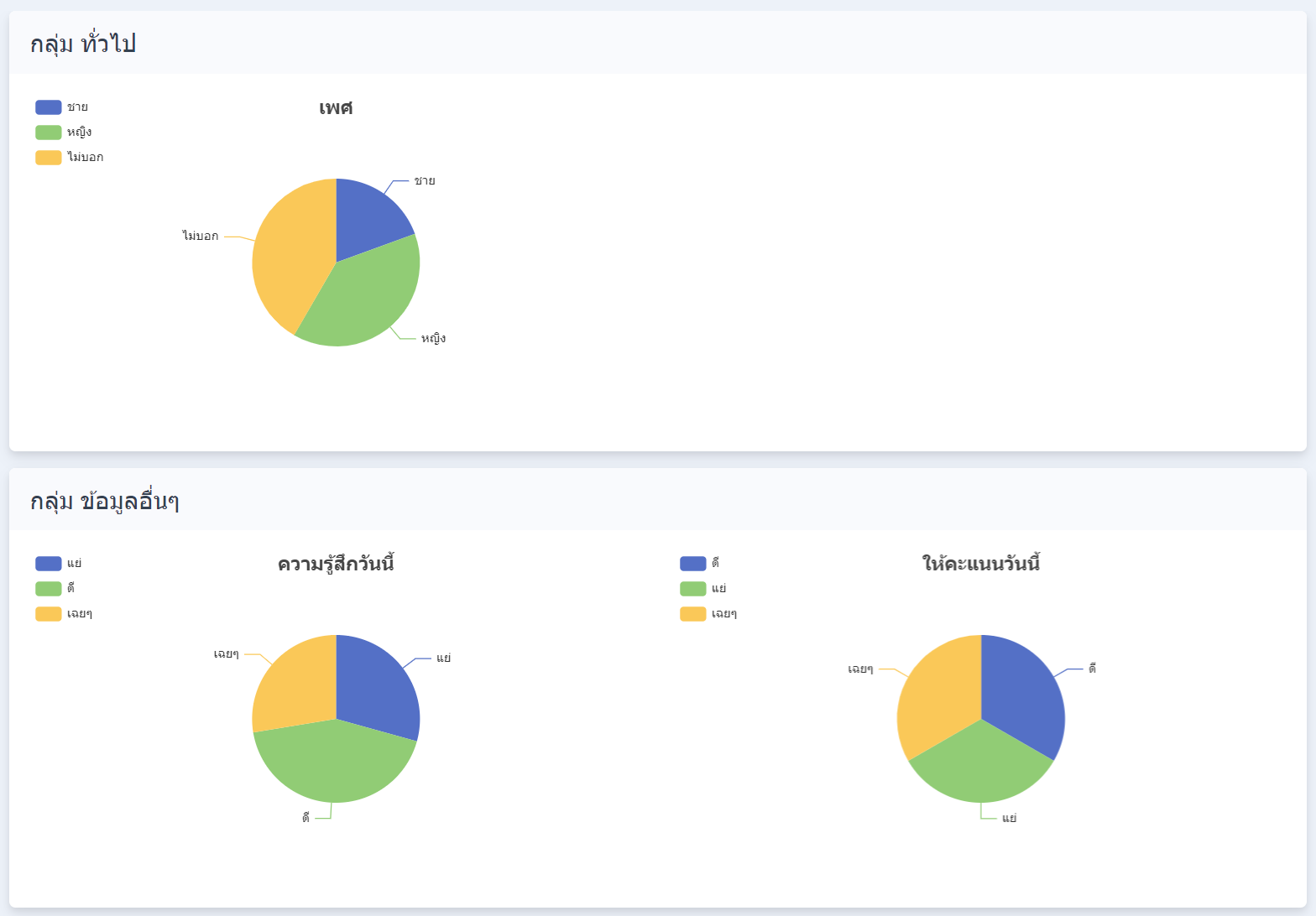 ภาพที่ 118 ภาพแสดงหน้าจอการดูกราฟแบบสอบถามการแก้ไขแบบสอบถาม โดยคลิกปุ่ม 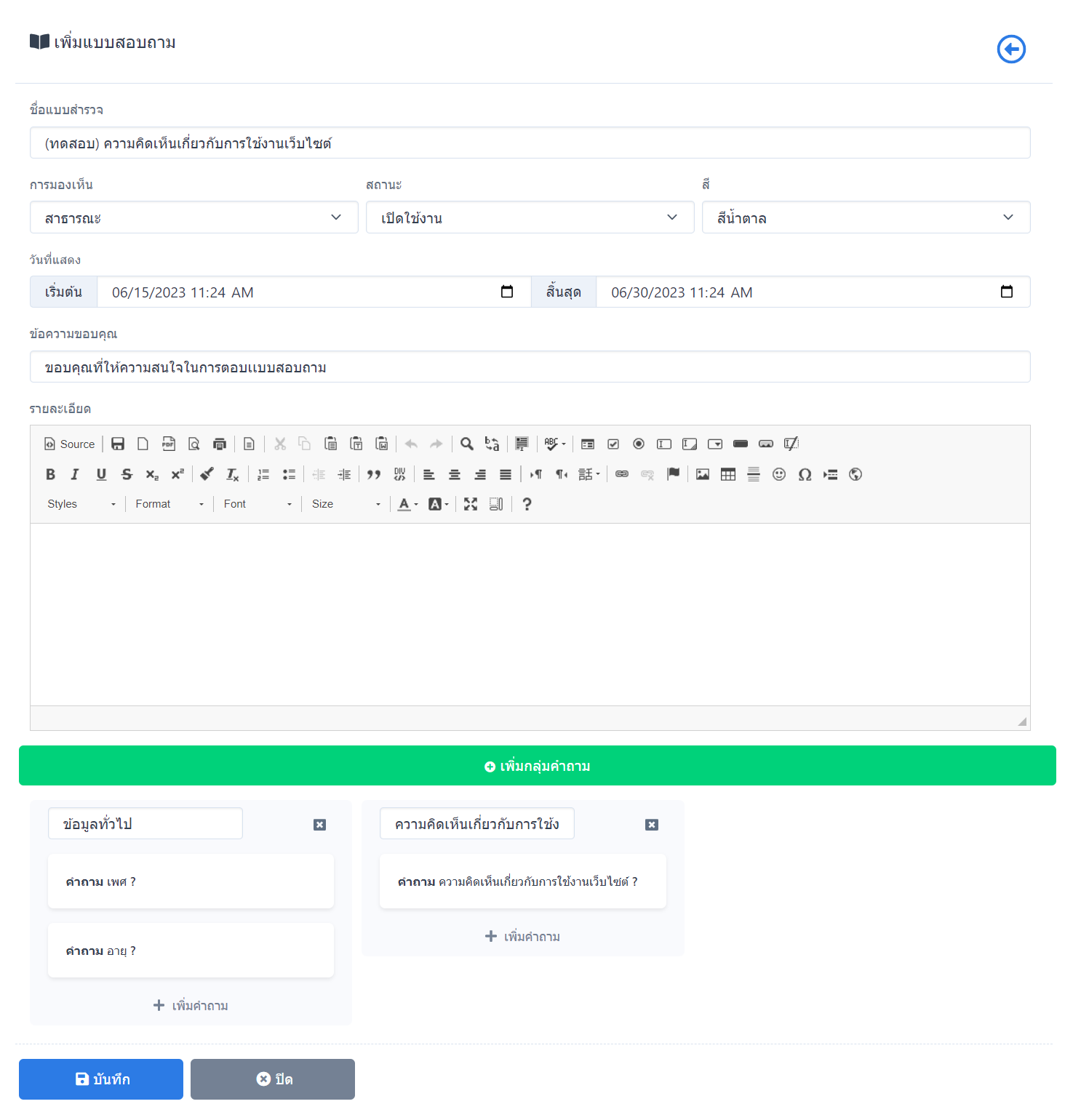 ภาพที่ 119 ภาพแสดงหน้าจอการแก้ไขแบบสอบถามการลบแบบสอบถาม โดยคลิกปุ่ม 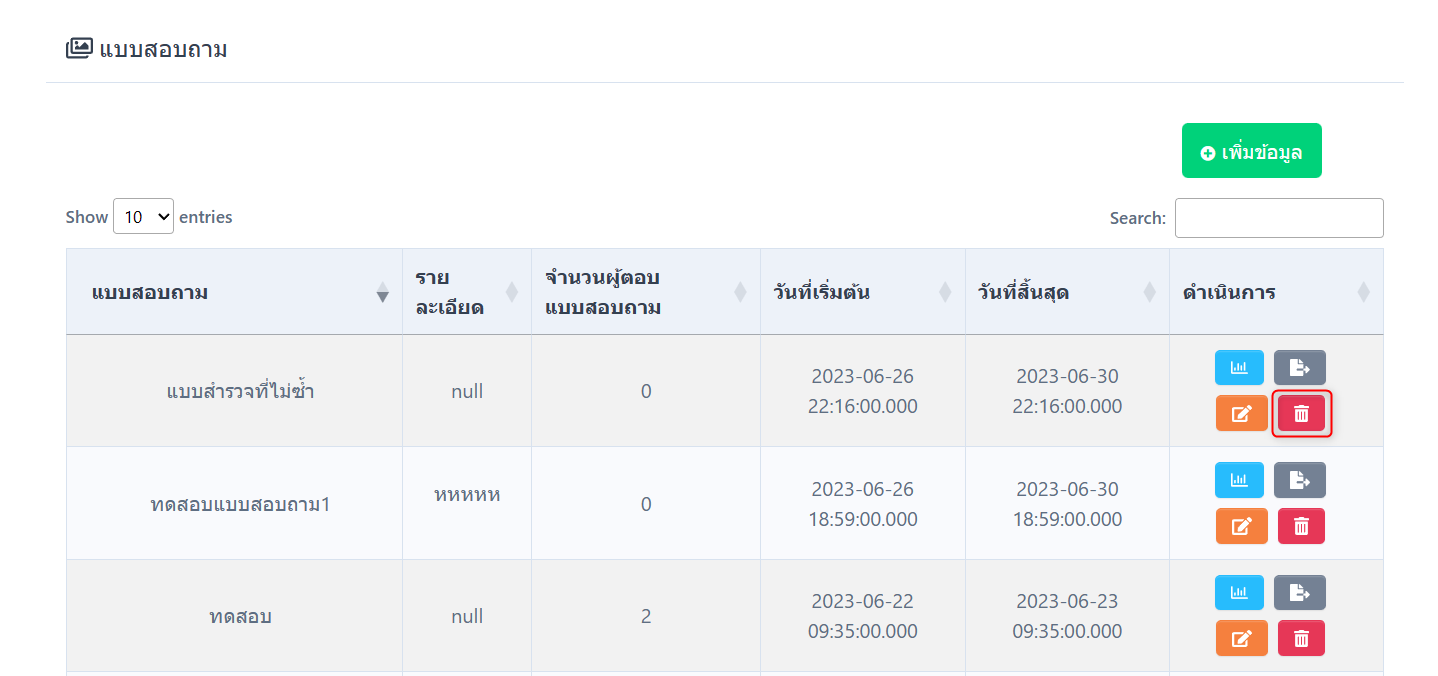 ภาพที่ 120 ภาพแสดงหน้าจอการลบแบบสอบถามการส่งออกแบบสอบถาม โดยคลิกปุ่ม 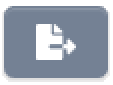 ภาพที่ 121 ภาพแสดงหน้าจอการส่งออกแบบสอบถามเนื้อหาเว็บเพจการจัดการเนื้อหาเว็บเพจ ดังนี้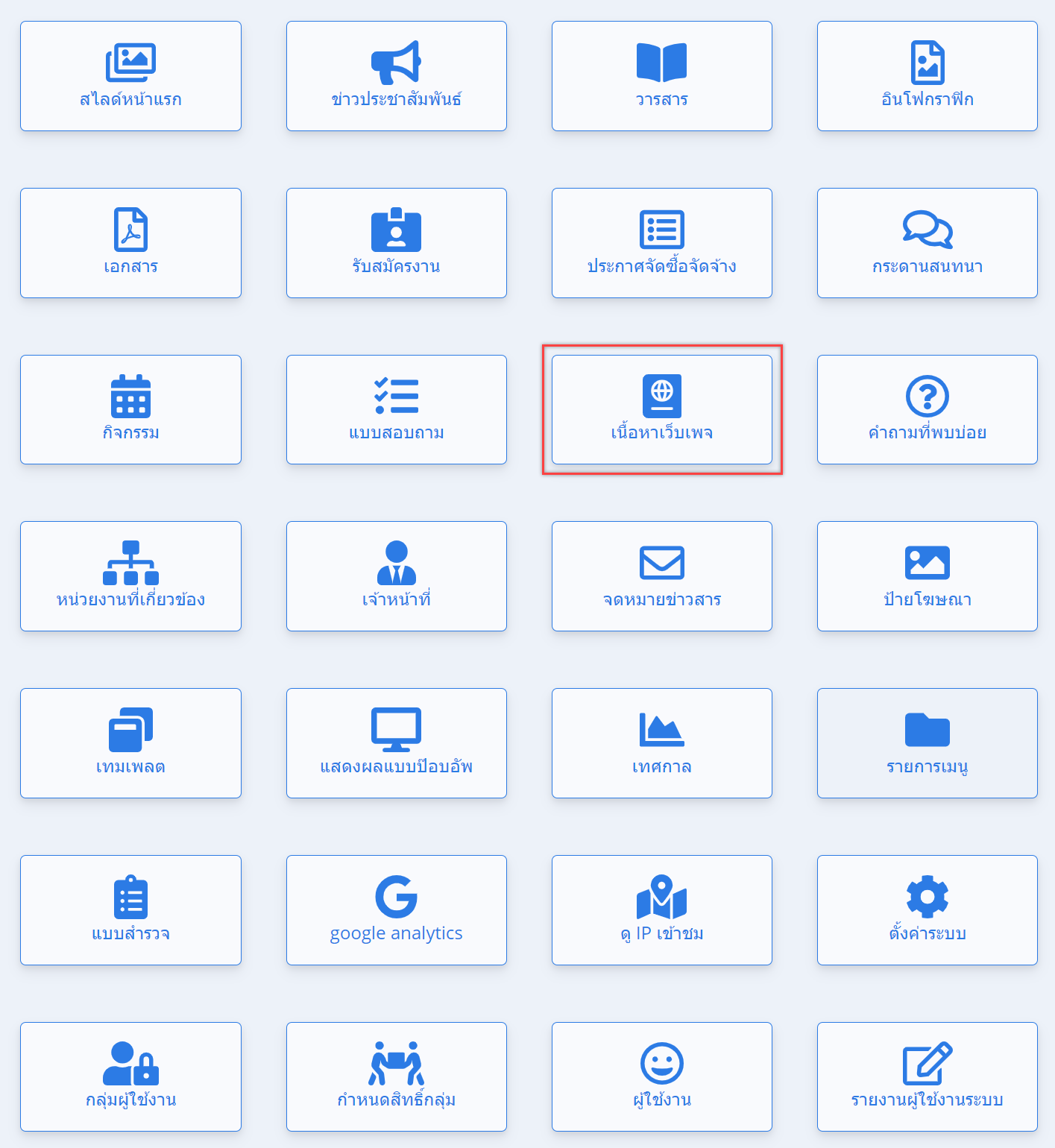 ภาพที่ 122 ภาพแสดงหน้าจอเมนูเนื้อหาเว็บเพจ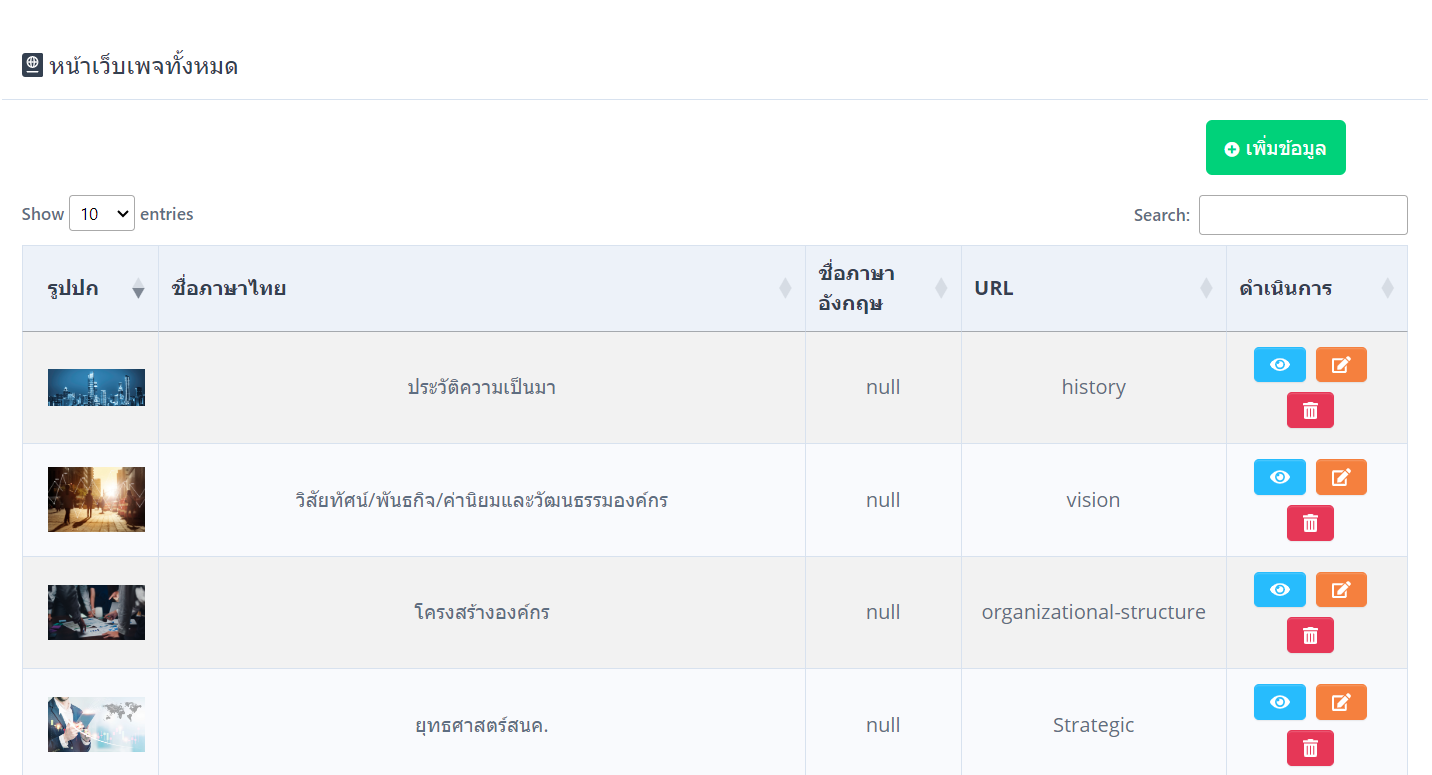 ภาพที่ 123 ภาพแสดงหน้าจอหน้าเว็บเพจทั้งหมดการสร้างหน้าเว็บเพจการสร้างหน้าเว็บเพจ โดยคลิกปุ่ม  ระบบจะเข้าสู่หน้าสร้างเว็บเพจการสร้างหน้าเว็บเพจ จะต้องกรอก URL หัวข้อภาษาไทย หัวข้อภาษาอังกฤษ รายละเอียดของเว็บเพจ เพิ่มไฟล์แนบและไฟล์รูปภาพ วันที่เริ่มเผยแพร่และวันที่สิ้นสุดการเผยแพร่กดปุ่ม  เพื่อบันทึกข้อมูล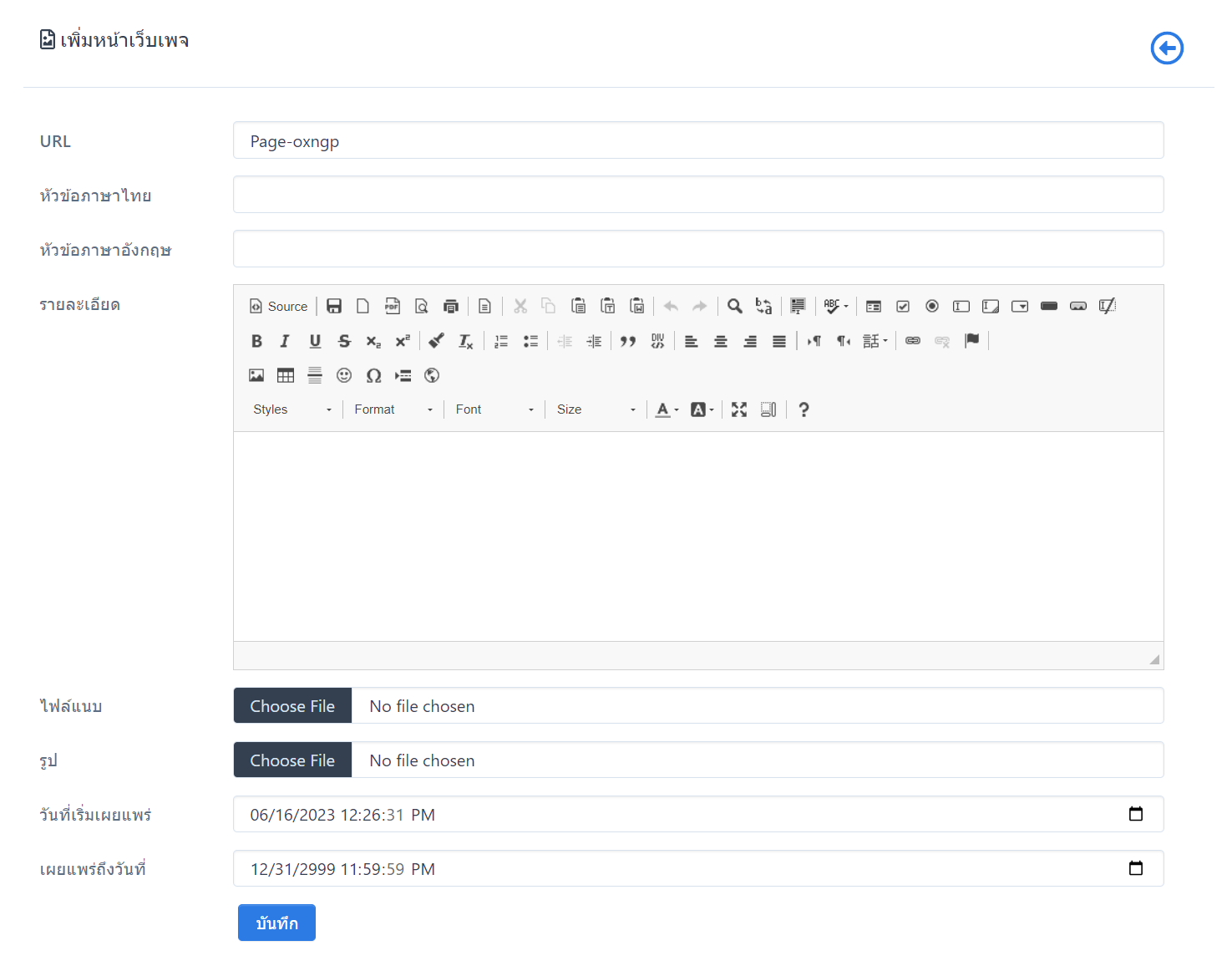 ภาพที่ 124 ภาพแสดงหน้าจอหน้าสร้างเว็บเพจการดูรายละเอียดหน้าเว็บเพจ โดยคลิกปุ่ม 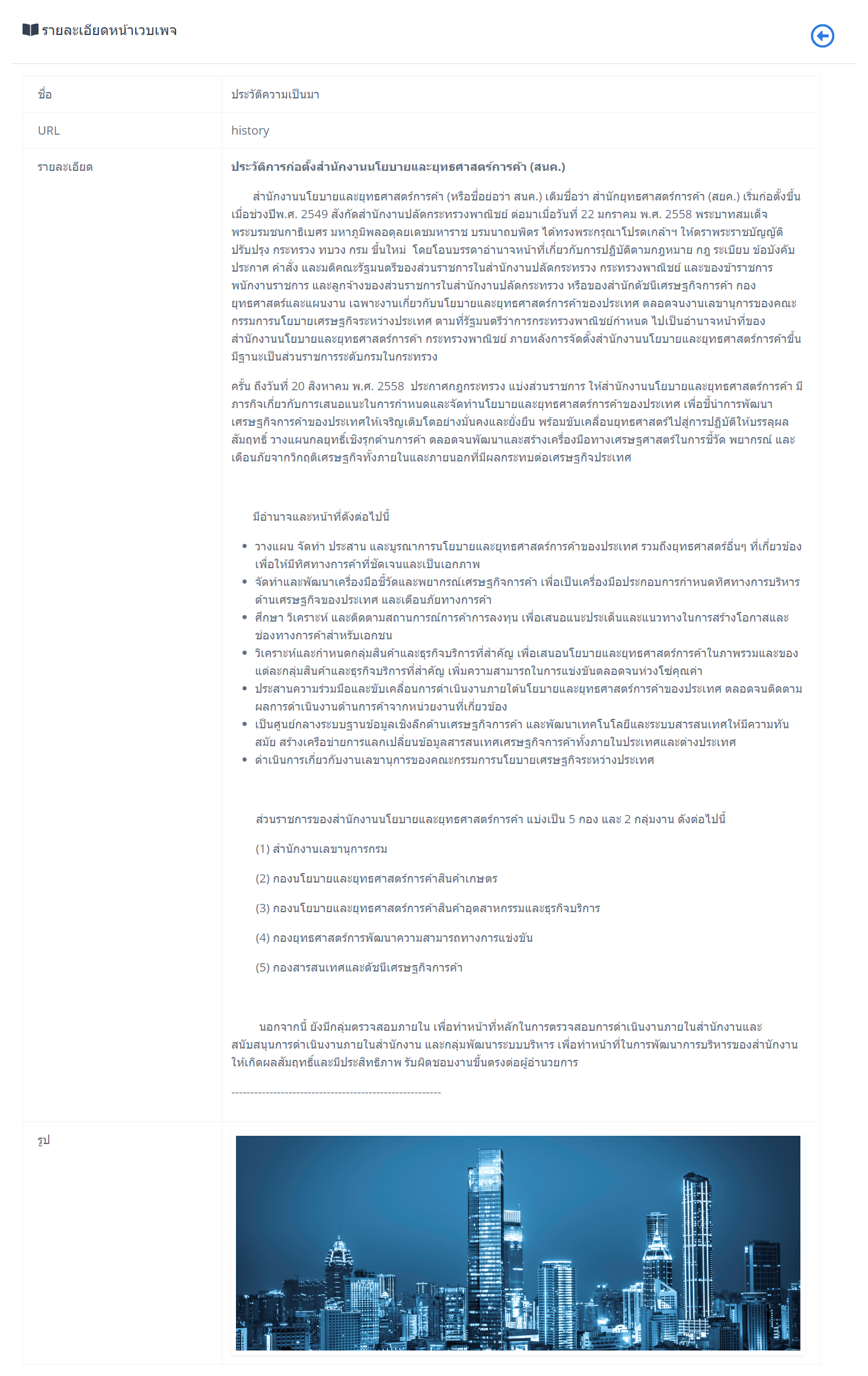 ภาพที่ 125 ภาพแสดงหน้าจอการดูรายละเอียดหน้าเว็บเพจการแก้ไขหน้าเว็บเพจ โดยคลิกปุ่ม 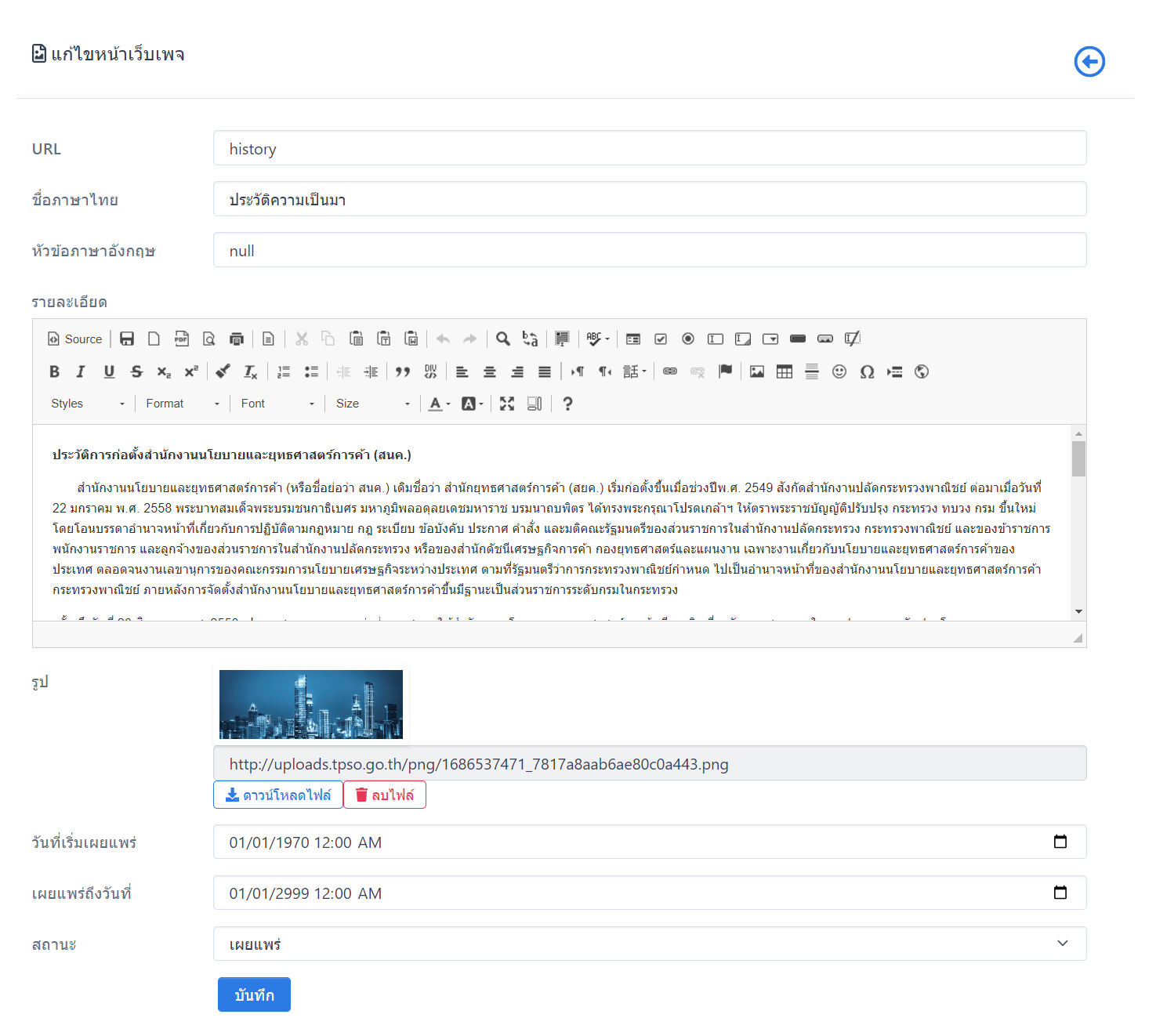 ภาพที่ 126 ภาพแสดงหน้าจอการแก้ไขหน้าเว็บเพจการลบหน้าเว็บเพจ โดยคลิกปุ่ม 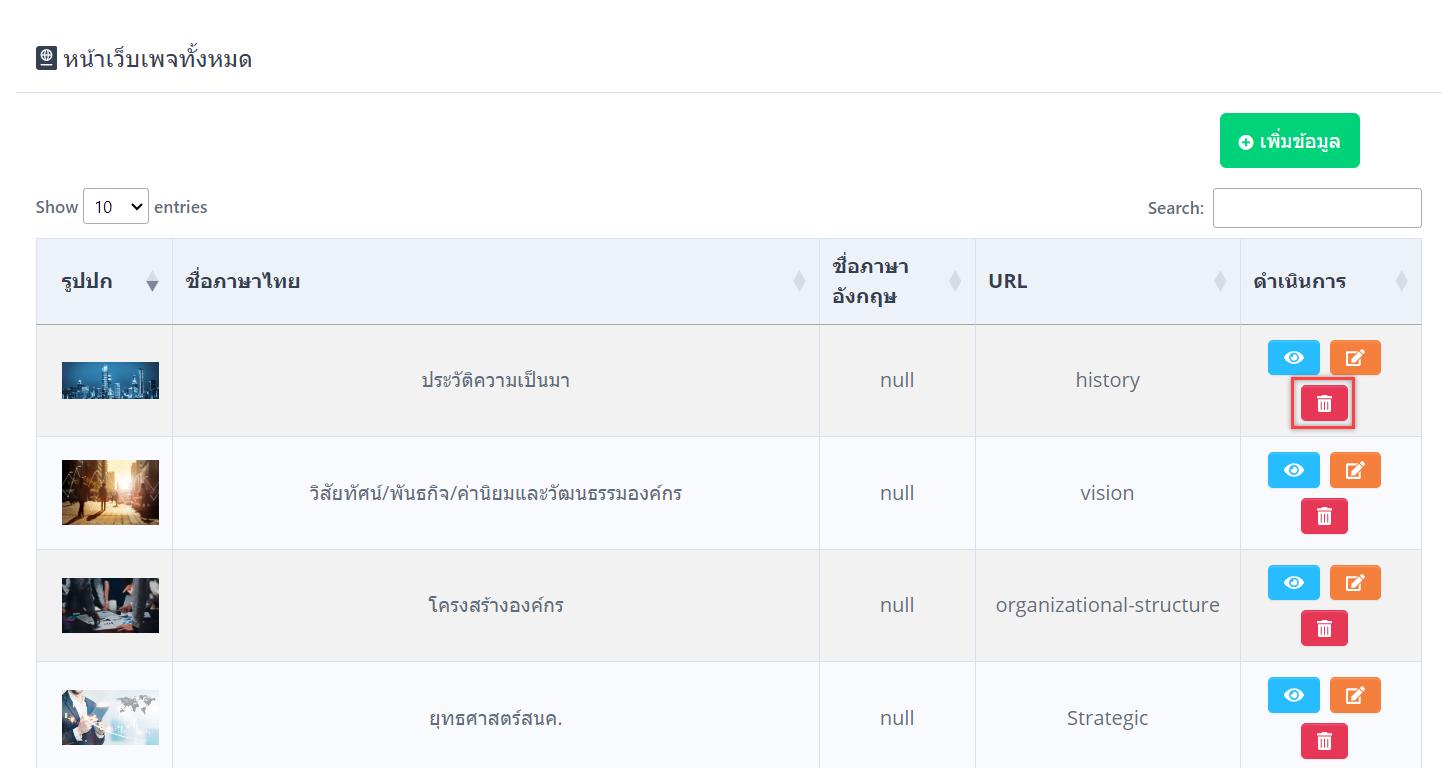 ภาพที่ 127 ภาพแสดงหน้าจอการลบหน้าเว็บเพจคำถามที่พบบ่อยเป็นการจัดการข้อมูลคำถามที่พบบ่อย ในส่วนนี้แบ่งหมวดหมู่การจัดการออกเป็น 3 ส่วน คือ คำถามที่พบบ่อย คำถามที่พบบ่อยดัชนี หมวดหมู่คำถามที่พบบ่อย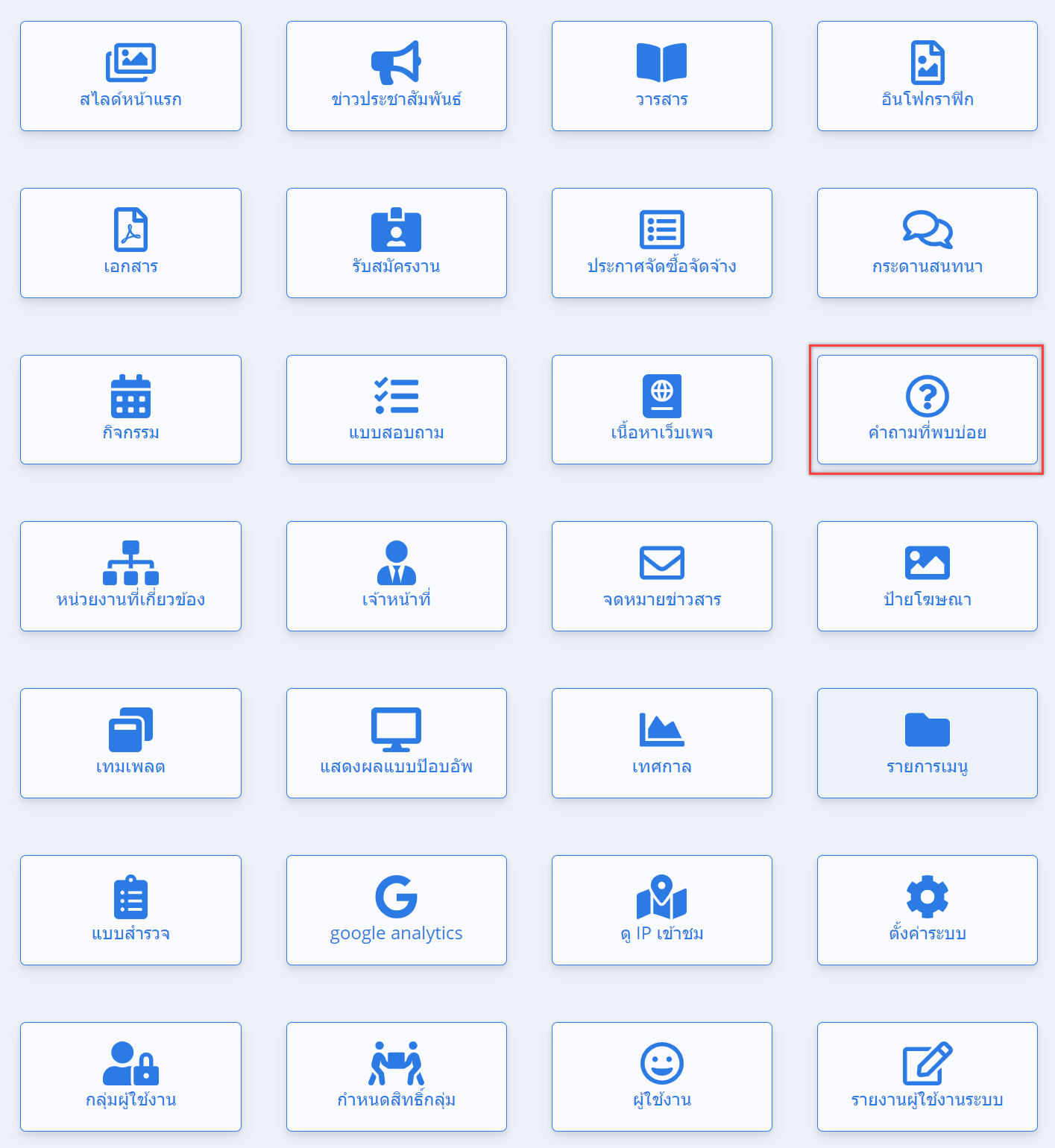 ภาพที่ 128 ภาพแสดงหน้าจอเมนูคำถามที่พบบ่อยคำถามที่พบบ่อยทั่วไป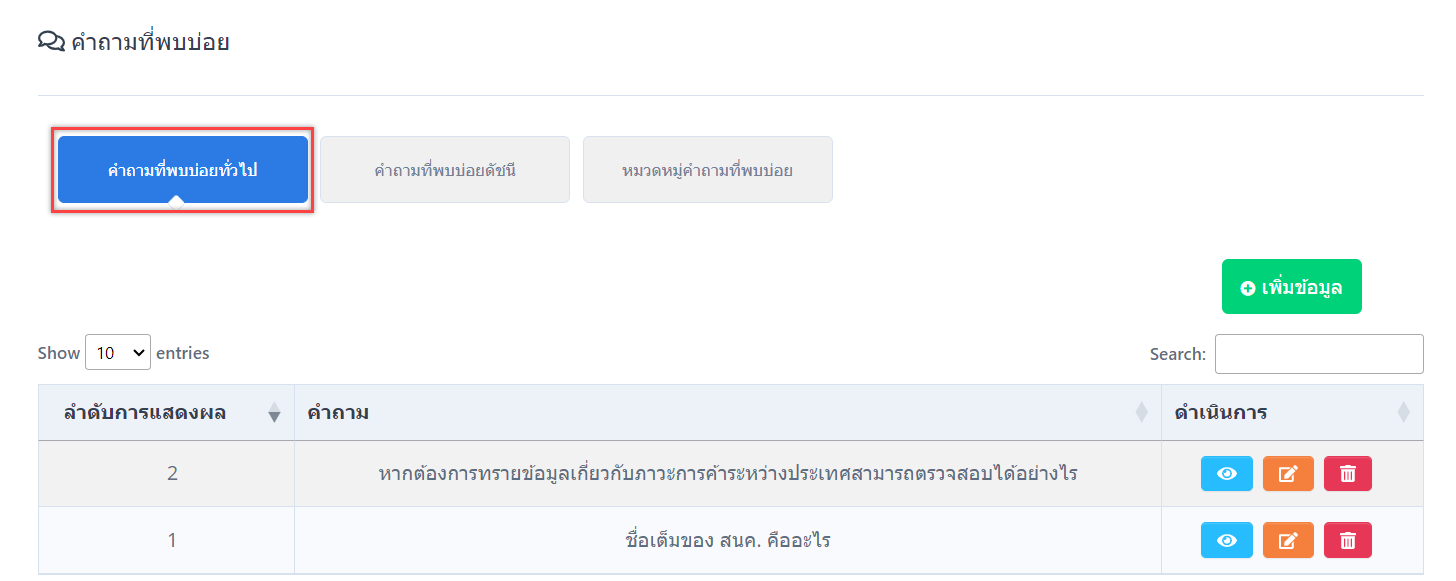 ภาพที่ 129 ภาพแสดงหน้าจอคำถามที่พบบ่อยทั่วไปการสร้างคำถามที่พบบ่อยทั่วไปการสร้างคำถามที่พบบ่อยทั่วไป โดยคลิกปุ่ม  ระบบจะเข้าสู่หน้าสร้างคำถามที่พบบ่อยทั่วไปการสร้างคำถามที่พบได้บ่อยทั่วไป จะต้องเลือกหมวดหมู่ กรอกคำถาม รายละเอียด คำตอบ ลำดับที่แสดง และวันที่เริ่มเผยแพร่และวันที่สิ้นสุดการเผยแพร่กดปุ่ม  เพื่อบันทึกข้อมูล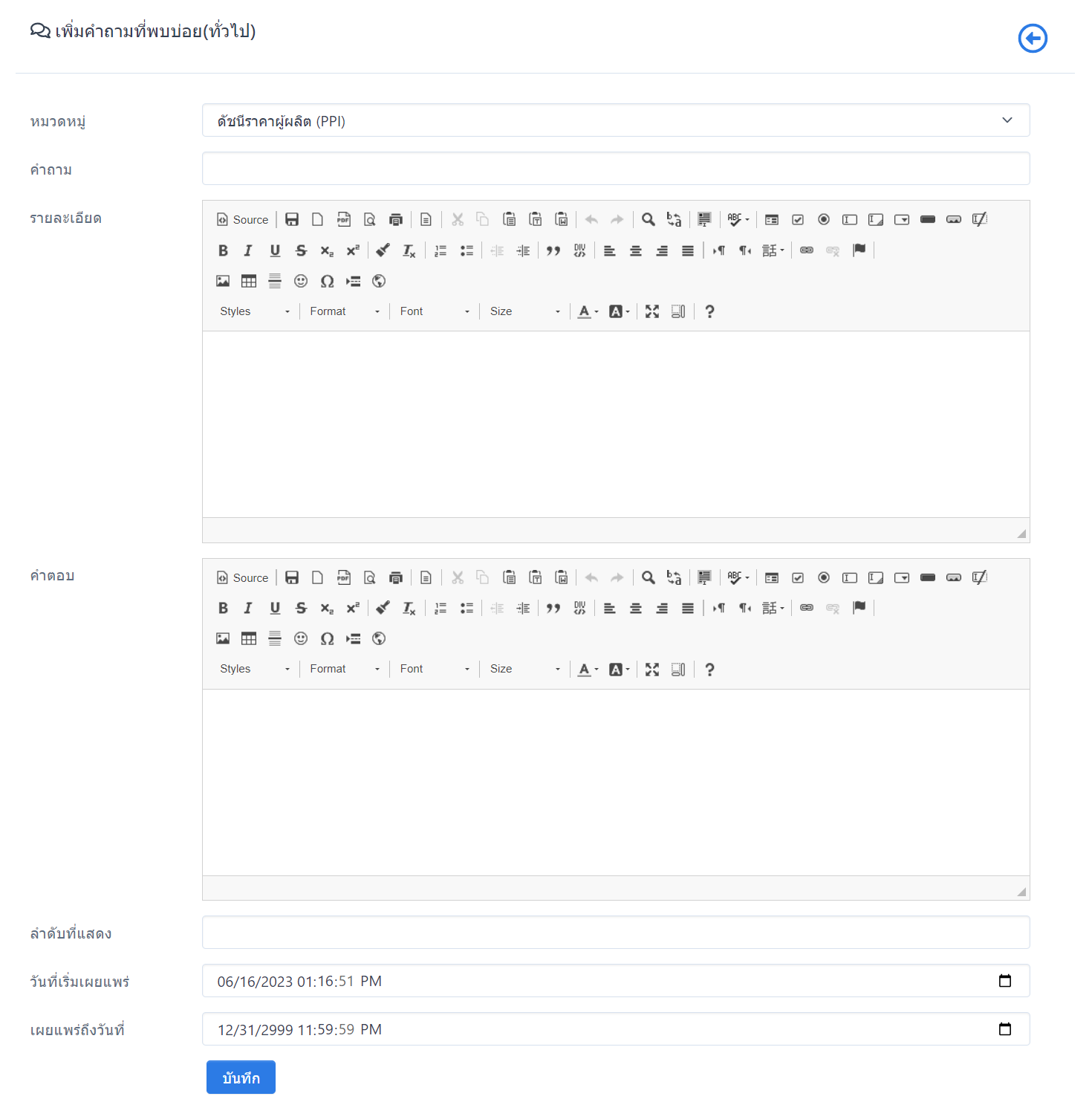 ภาพที่ 130 ภาพแสดงหน้าจอการสร้างคำถามที่พบบ่อยทั่วไปการดูรายละเอียดคำถามที่พบได้บ่อยทั่วไป โดยคลิกปุ่ม 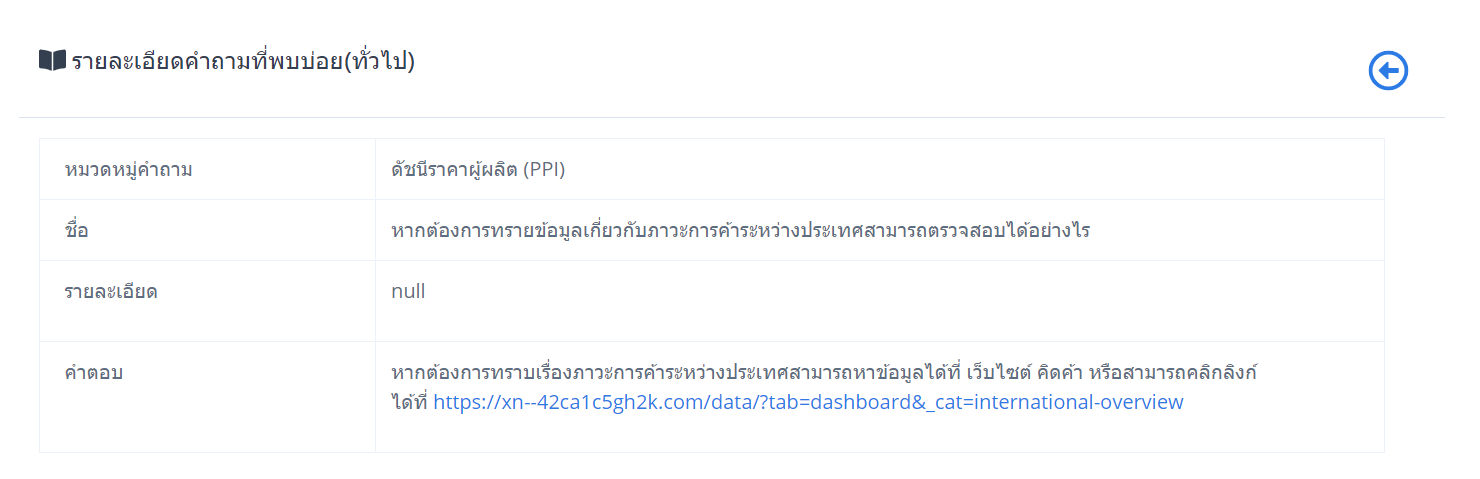 ภาพที่ 131 ภาพแสดงหน้าจอดูรายละเอียดคำถามที่พบบ่อยทั่วไปการแก้ไขคำถามที่พบได้บ่อยทั่วไป โดยคลิกปุ่ม  ภาพที่ 132 ภาพแสดงหน้าจอแก้ไขคำถามที่พบบ่อยทั่วไปการลบคำถามที่พบได้บ่อยทั่วไป โดยคลิกปุ่ม 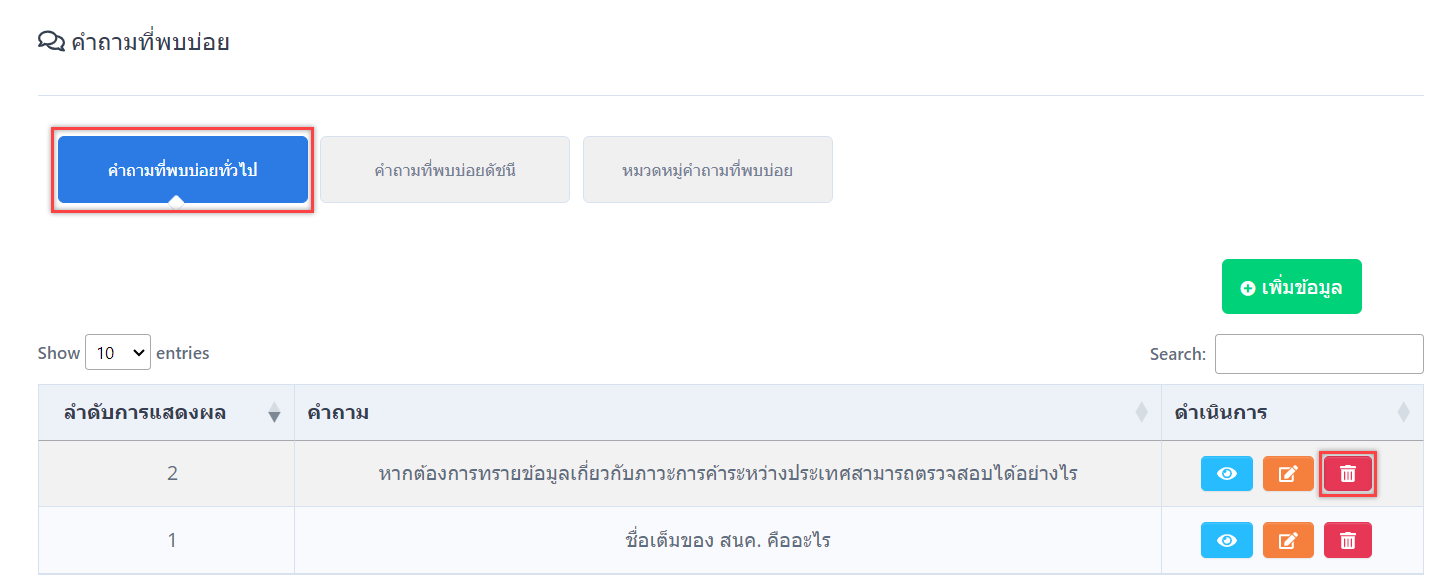 ภาพที่ 133 ภาพแสดงหน้าจอลบคำถามที่พบบ่อยทั่วไปคำถามที่พบบ่อยดัชนี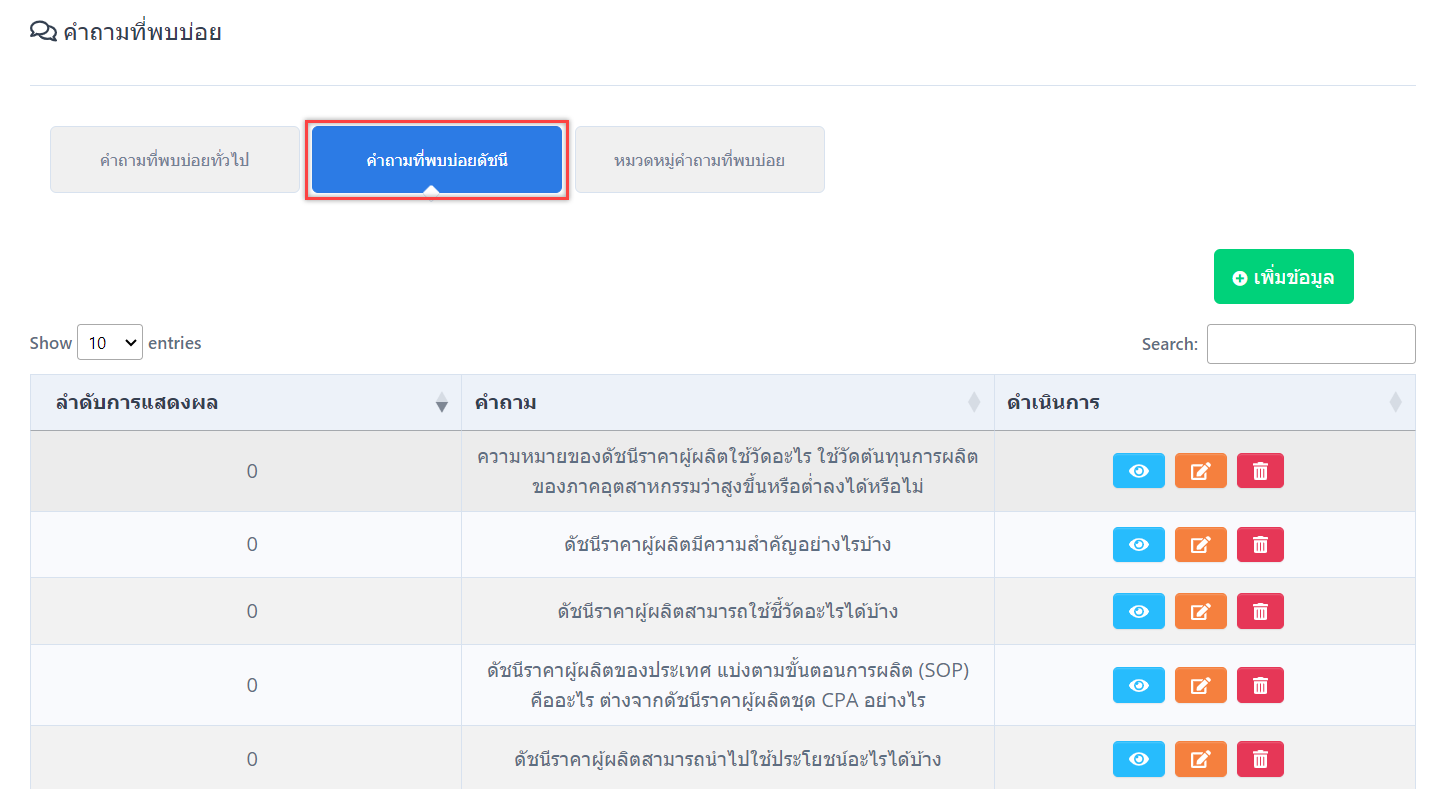 ภาพที่ 134 ภาพแสดงหน้าจอถามตอบดัชนีการสร้างคำถามที่พบบ่อยดัชนีการสร้างคำถามที่พบบ่อยดัชนี โดยคลิกปุ่ม  ระบบจะเข้าสู่หน้าสร้างคำถามที่พบบ่อยดัชนีการสร้างคำถามที่พบบ่อยดัชนี จะต้องเลือกหมวดหมู่ กรอกคำถาม รายละเอียด คำตอบ ลำดับที่แสดง และวันที่เริ่มเผยแพร่และวันที่สิ้นสุดการเผยแพร่กดปุ่ม  เพื่อบันทึกข้อมูล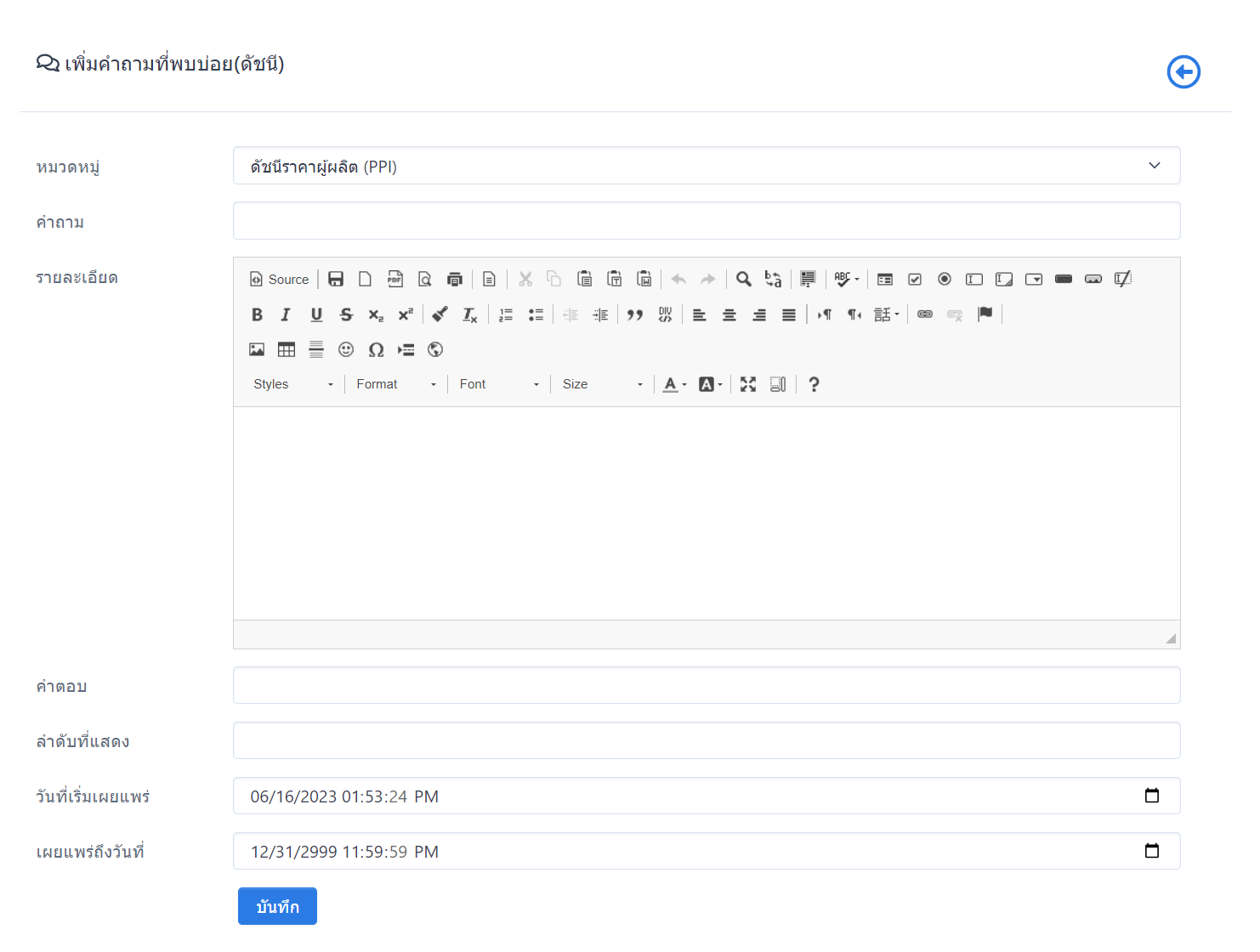 ภาพที่ 135 ภาพแสดงหน้าจอการสร้างคำถามที่พบบ่อยดัชนีการดูรายละเอียดคำถามที่พบได้บ่อยดัชนี โดยคลิกปุ่ม 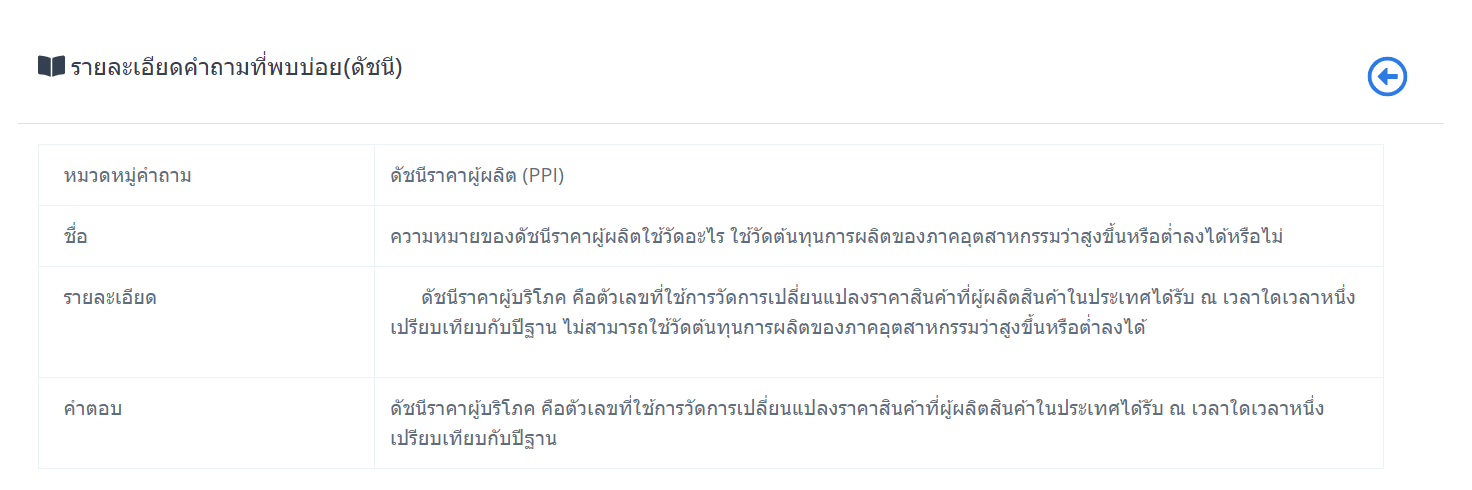 ภาพที่ 136 ภาพแสดงหน้าจอดูรายละเอียดคำถามที่พบบ่อยดัชนีการแก้ไขคำถามที่พบได้บ่อยดัชนี โดยคลิกปุ่ม 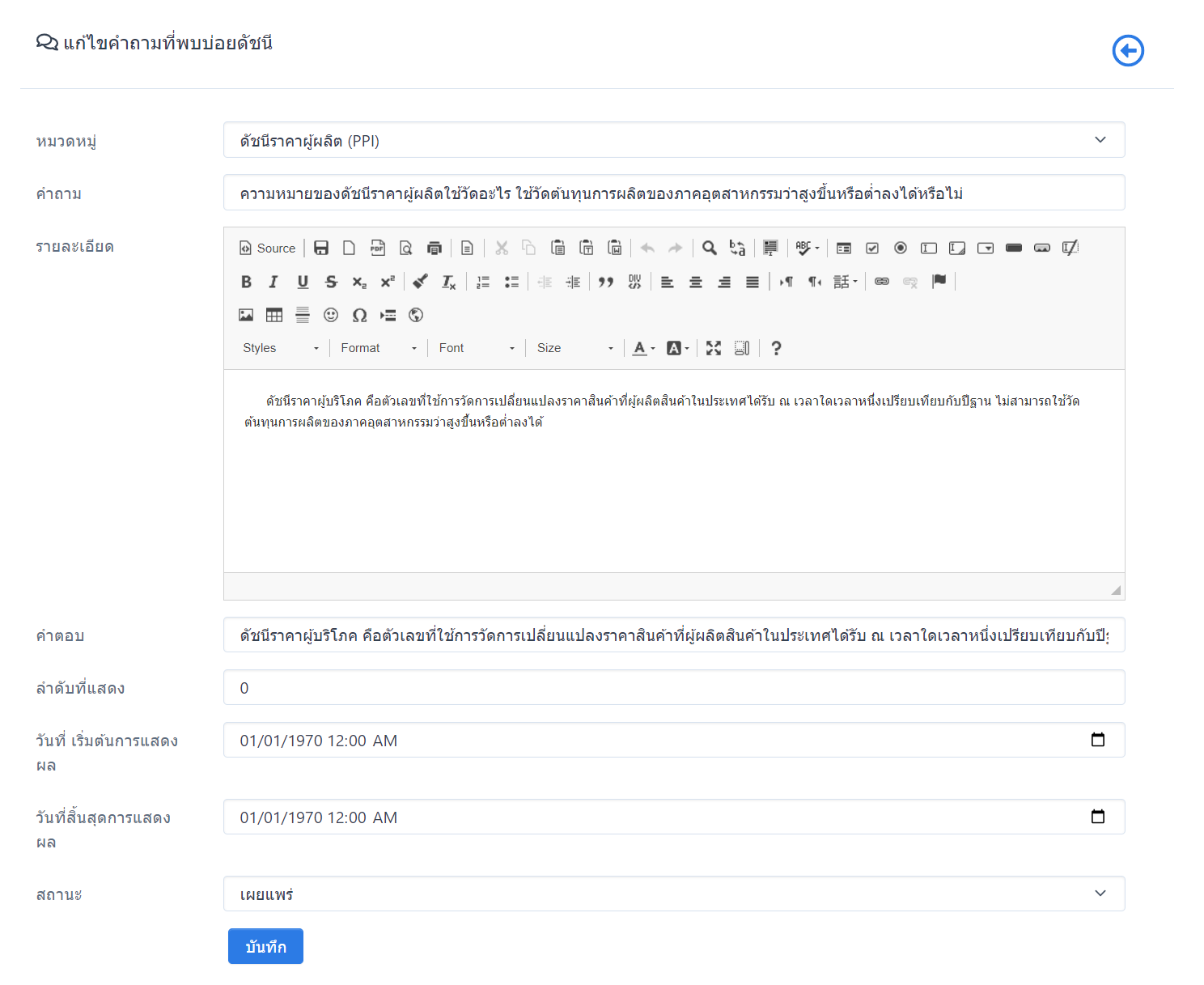 ภาพที่ 137 ภาพแสดงหน้าจอแก้ไขคำถามที่พบบ่อยดัชนีการลบคำถามที่พบได้บ่อยดัชนี โดยคลิกปุ่ม 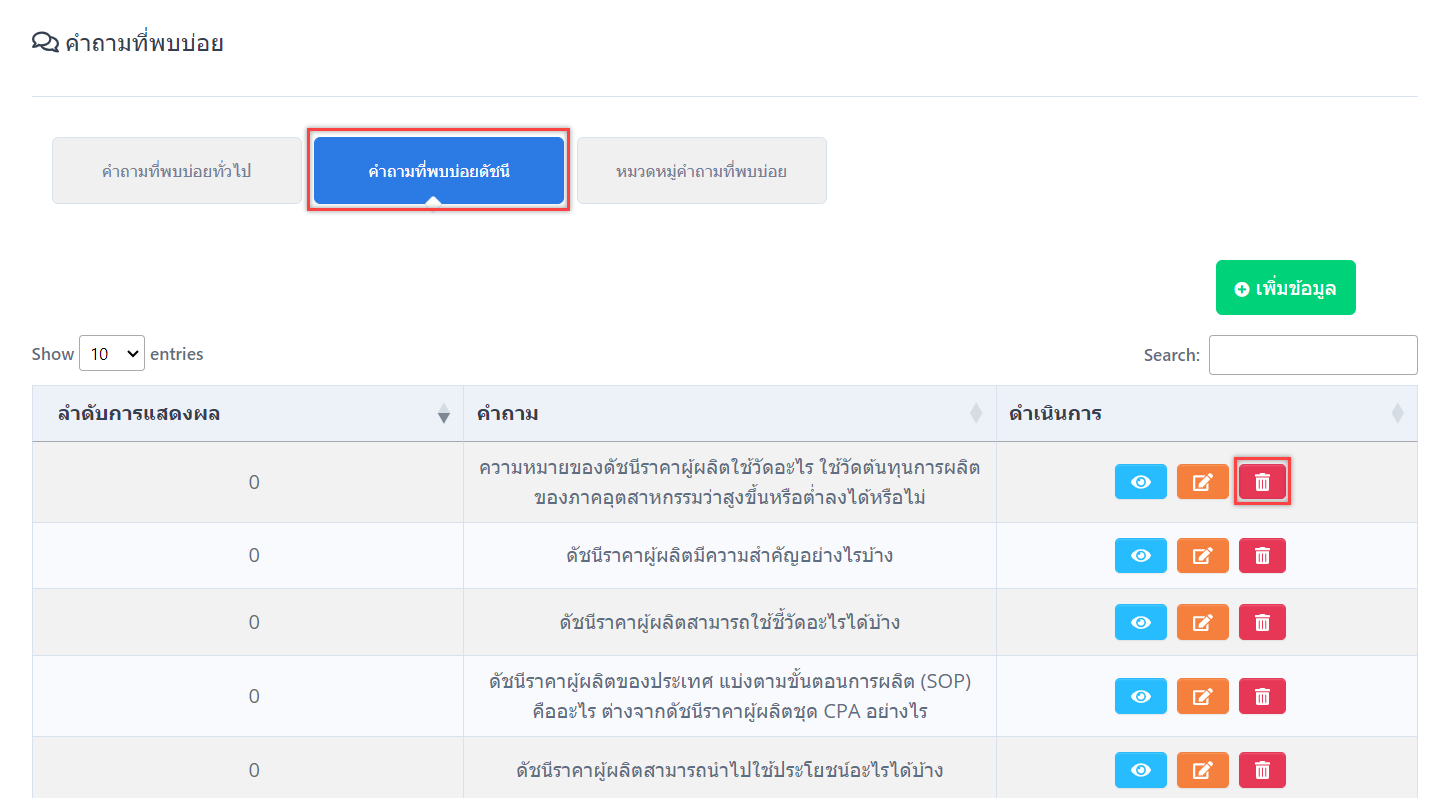 ภาพที่ 138 ภาพแสดงหน้าจอลบคำถามที่พบบ่อยดัชนีหมวดหมู่คำถามที่พบบ่อย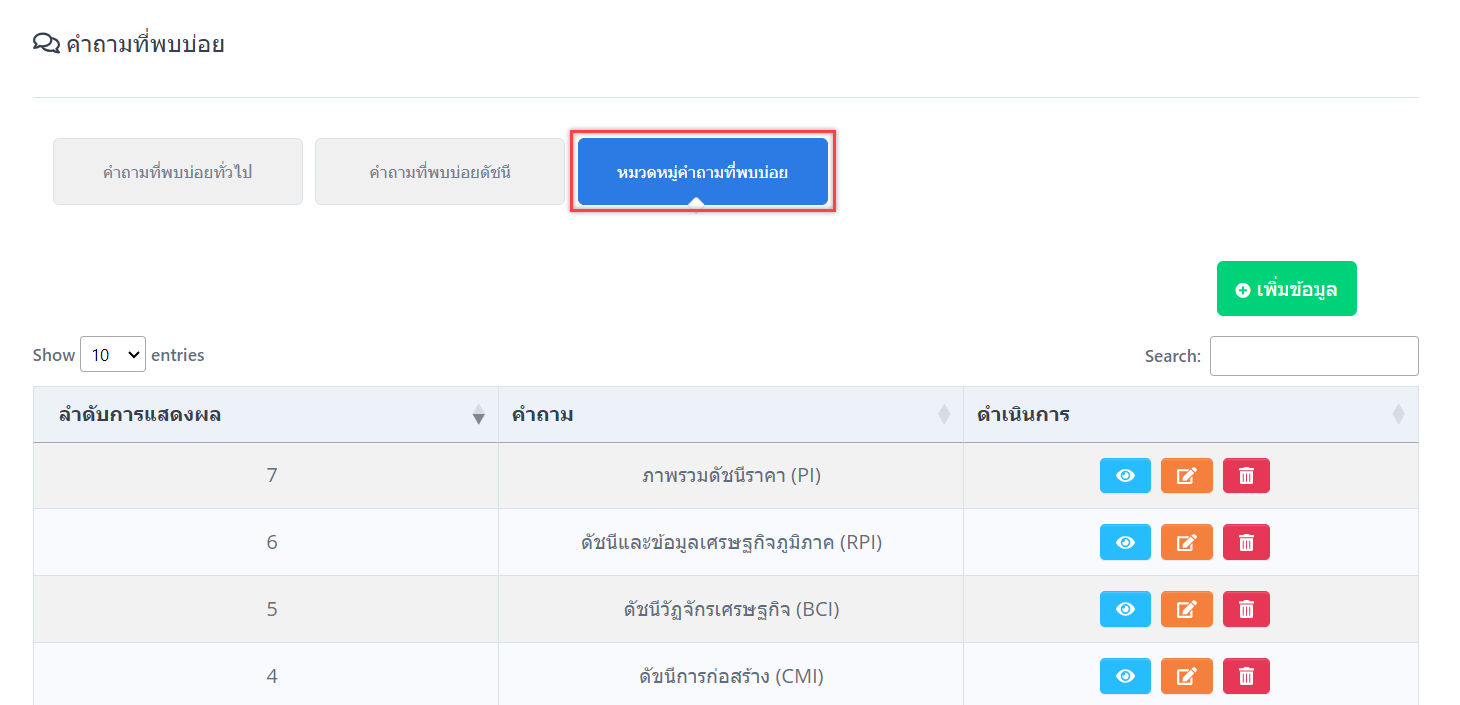 ภาพที่ 139 ภาพแสดงหน้าจอหมวดหมู่คำถามที่พบบ่อยการสร้างหมวดหมู่คำถามที่พบบ่อยการสร้างหมวดหมู่คำถามที่พบบ่อย โดยคลิกปุ่ม  ระบบจะเข้าสู่หน้าสร้างหมวดหมู่คำถามที่พบบ่อยการสร้างหมวดหมู่คำถามที่พบบ่อย จะต้องกรอกชื่อหมวดหมู่ และลำดับที่แสดงเผยแพร่กดปุ่ม  เพื่อบันทึกข้อมูล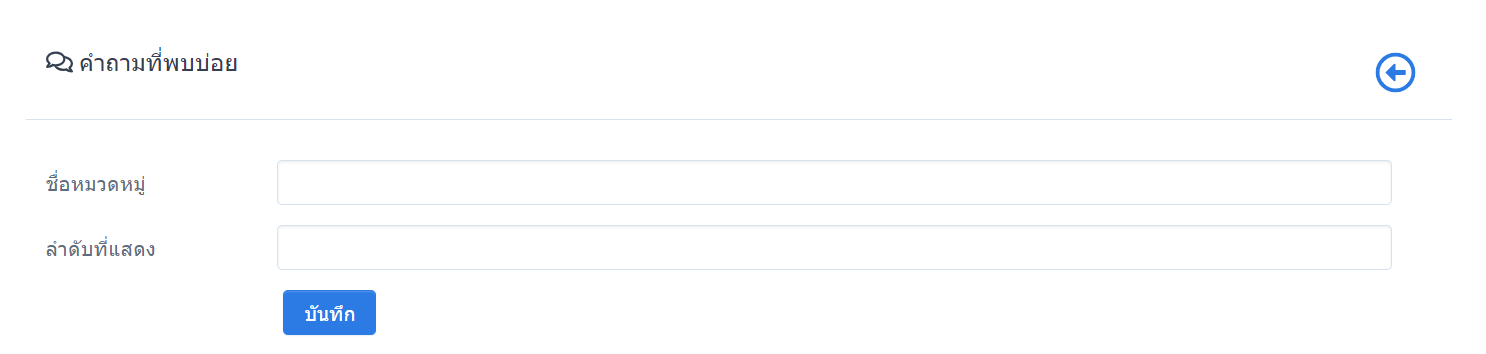 ภาพที่ 140 ภาพแสดงหน้าจอการสร้างหมวดหมู่คำถามที่พบบ่อยการดูรายละเอียดหมวดหมู่คำถามที่พบบ่อย โดยคลิกปุ่ม 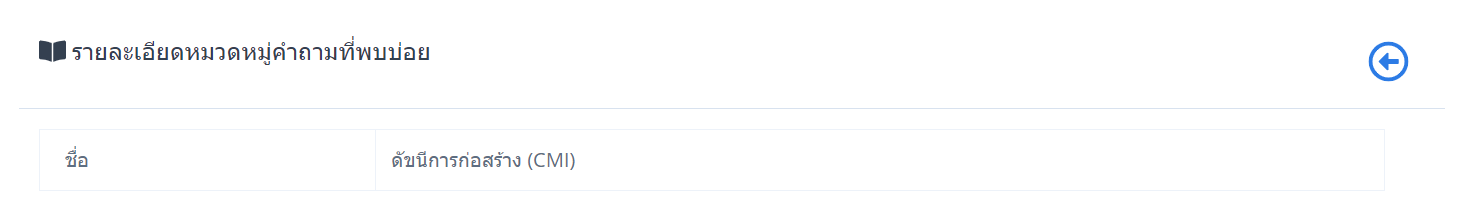 ภาพที่ 141 ภาพแสดงหน้าจอดูรายละเอียดหมวดหมู่คำถามที่พบบ่อยการแก้ไขหมวดหมู่คำถามที่พบบ่อย โดยคลิกปุ่ม 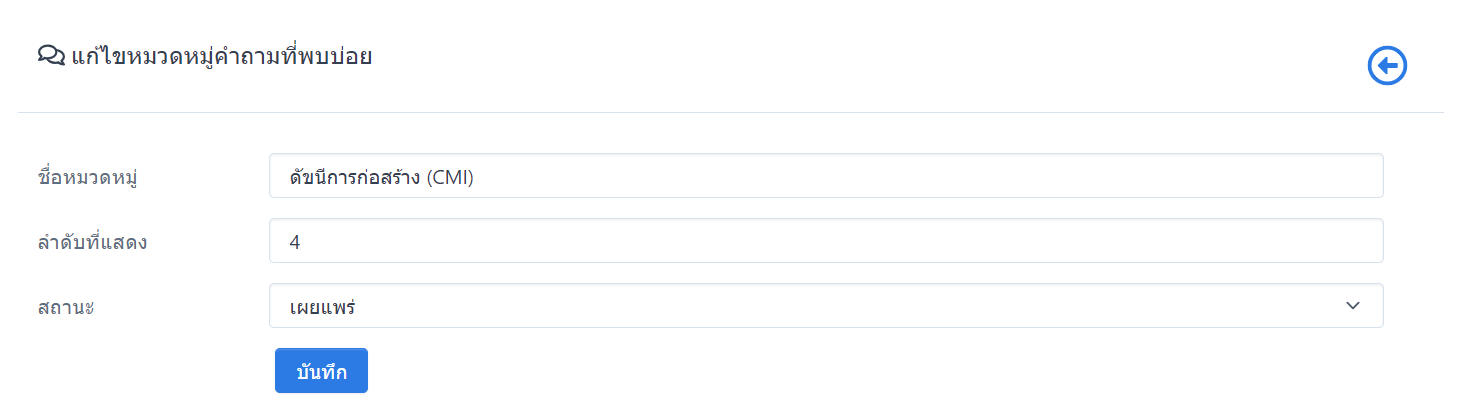 ภาพที่ 142 ภาพแสดงหน้าจอแก้ไขหมวดหมู่คำถามที่พบบ่อยการลบหมวดหมู่คำถามที่พบบ่อย โดยคลิกปุ่ม 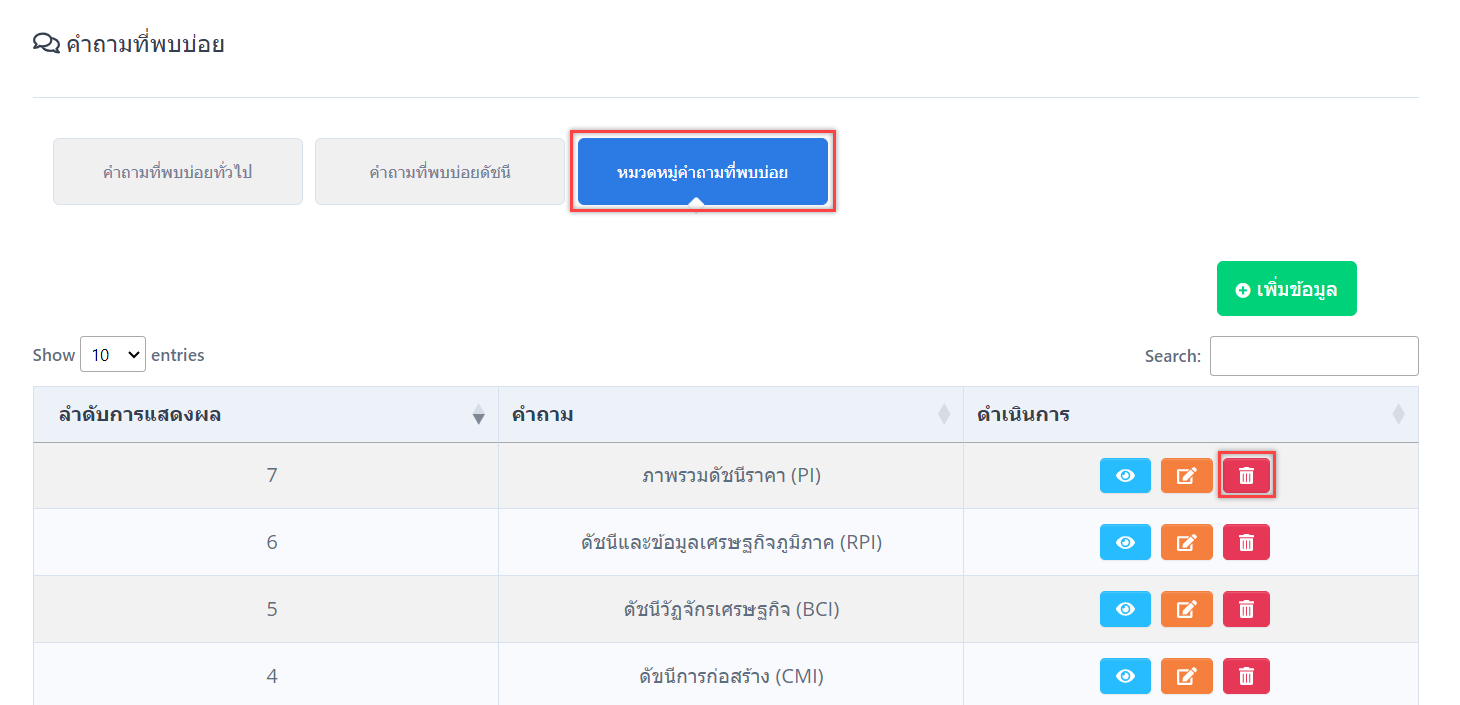 ภาพที่ 143 ภาพแสดงหน้าจอลบหมวดหมู่คำถามที่พบบ่อยหน่วยงานที่เกี่ยวข้องการจัดการหน่วยงานที่เกี่ยวข้อง ดังนี้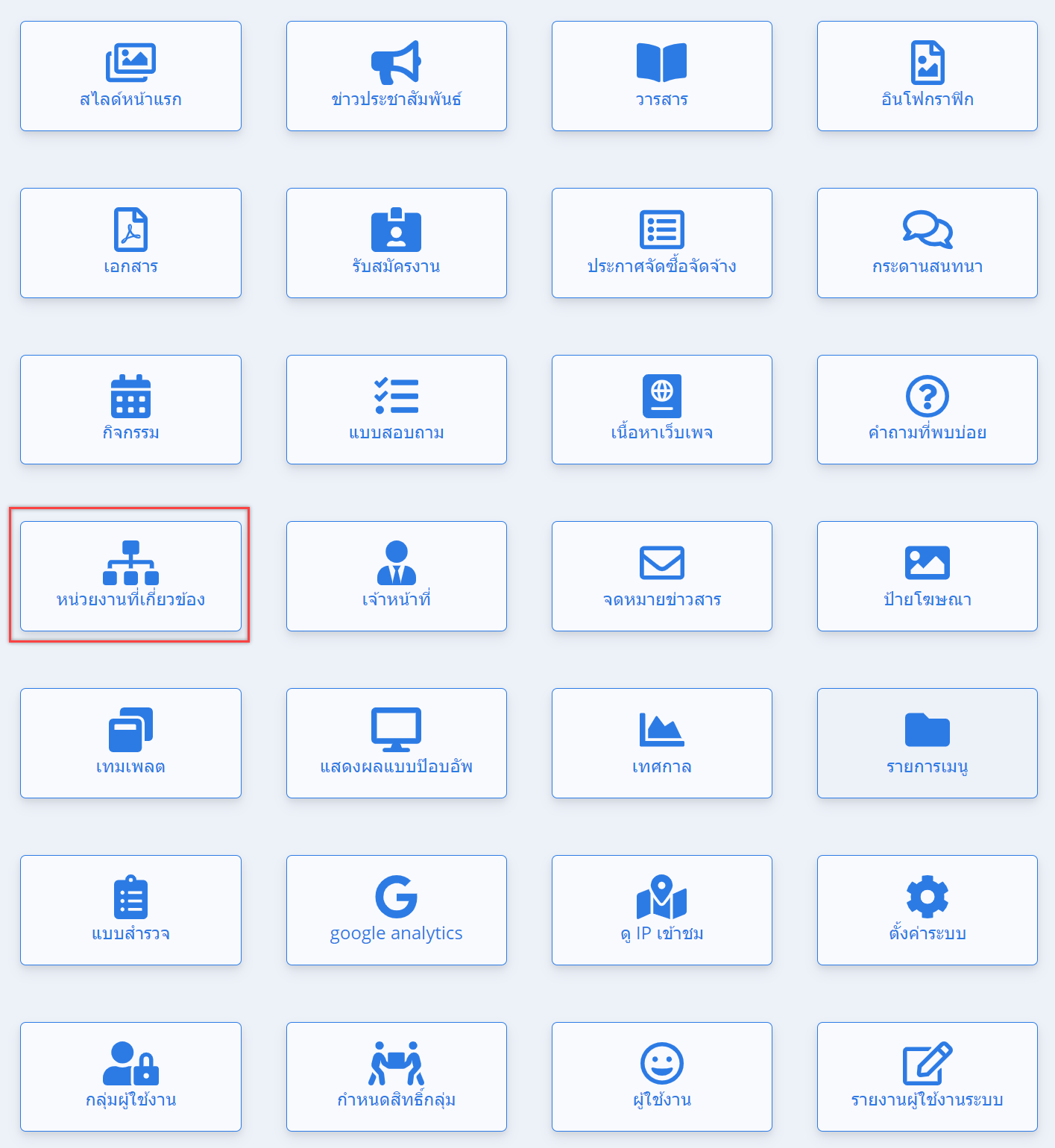 ภาพที่ 144 ภาพแสดงหน้าจอเมนูหน่วยงานที่เกี่ยวข้อง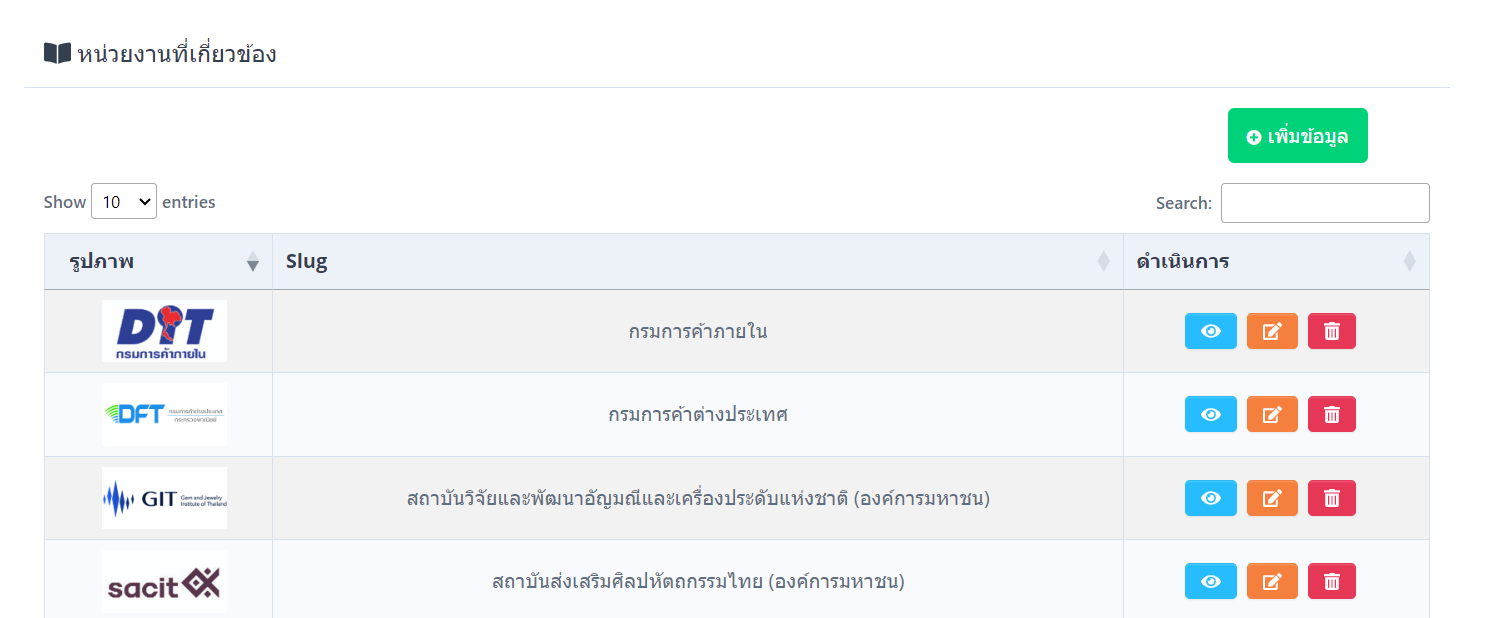 ภาพที่ 145 ภาพแสดงหน้าจอหน่วยงานที่เกี่ยวข้องการสร้างหน่วยงานที่เกี่ยวข้องการสร้างหน่วยงานที่เกี่ยวข้อง โดยคลิกปุ่ม  ระบบจะเข้าสู่หน้าสร้างหน่วยงานที่เกี่ยวข้องการสร้างหน่วยงานที่เกี่ยวข้อง จะต้องกรอกชื่อหน่วยงาน ลิงก์ หน่วยงานและแนบไฟล์โลโก้หน่วยงานกดปุ่ม  เพื่อบันทึกข้อมูล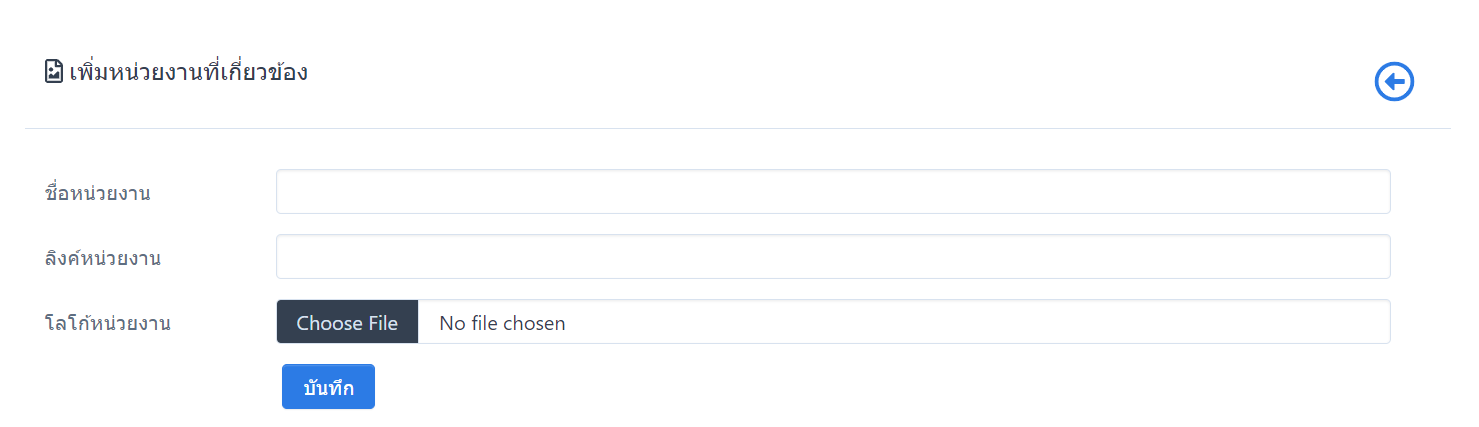 ภาพที่ 146 ภาพแสดงหน้าจอการสร้างหน่วยงานที่เกี่ยวข้องการดูรายละเอียดหน่วยงานที่เกี่ยวข้อง โดยคลิกปุ่ม 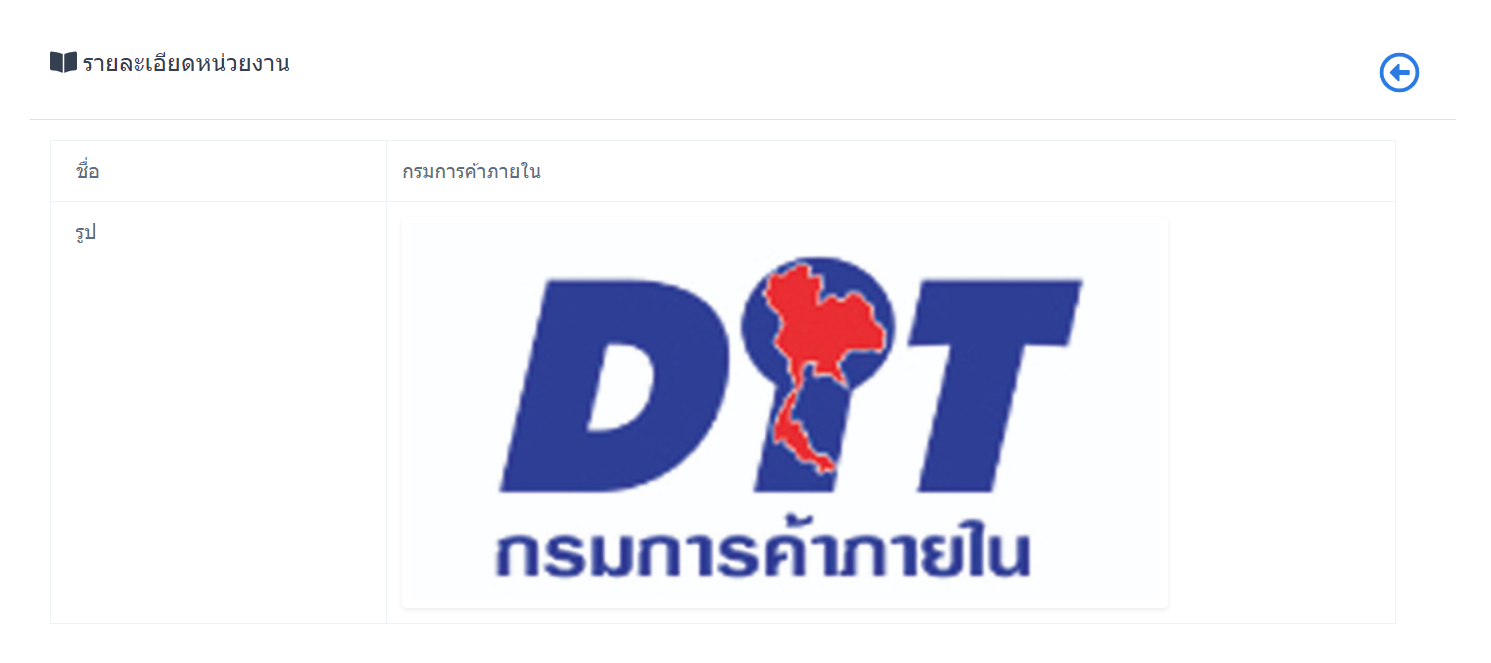 ภาพที่ 147 ภาพแสดงหน้าจอดูรายละเอียดหน่วยงานที่เกี่ยวข้องการแก้ไขหน่วยงานที่เกี่ยวข้อง โดยคลิกปุ่ม 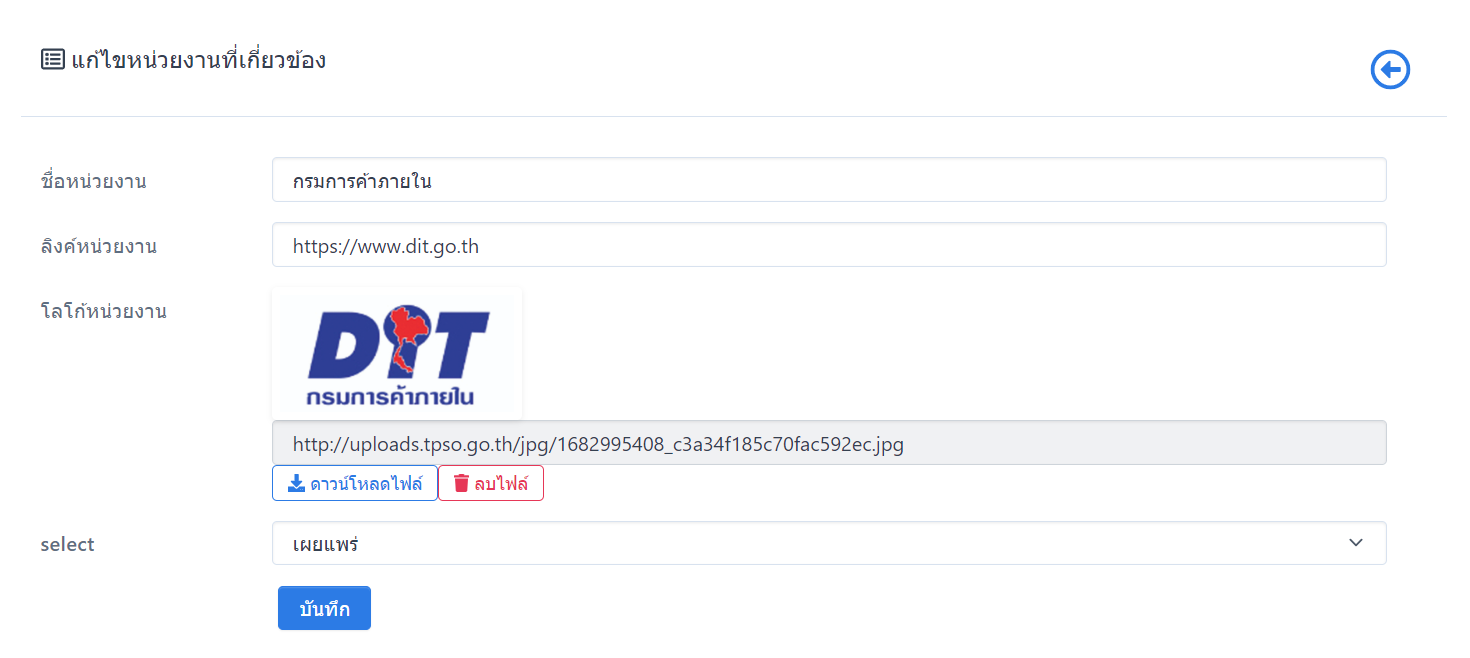 ภาพที่ 148 ภาพแสดงหน้าจอแก้ไขหน่วยงานที่เกี่ยวข้องการลบหน่วยงานที่เกี่ยวข้อง โดยคลิกปุ่ม 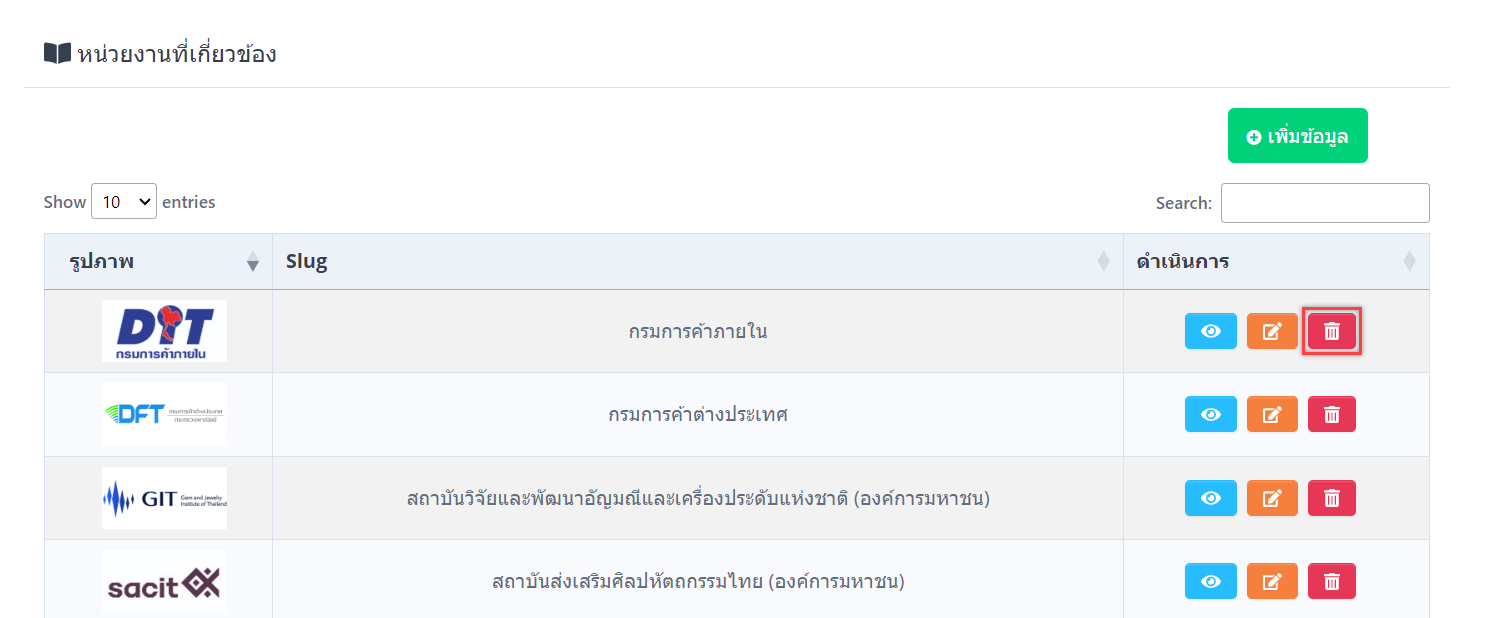 ภาพที่ 149 ภาพแสดงหน้าจอลบหน่วยงานที่เกี่ยวข้องเจ้าหน้าที่ข้อมูลเจ้าหน้าที่ แบ่งหมวดหมู่ออกเป็น 3 ส่วน คือ ข้อมูลผู้บริหาร, ข้อมูลเจ้าหน้าที่, หมวดหมู่ข้อมูลเจ้าหน้าที่ และกลุ่มเจ้าหน้าที่ ดังนี้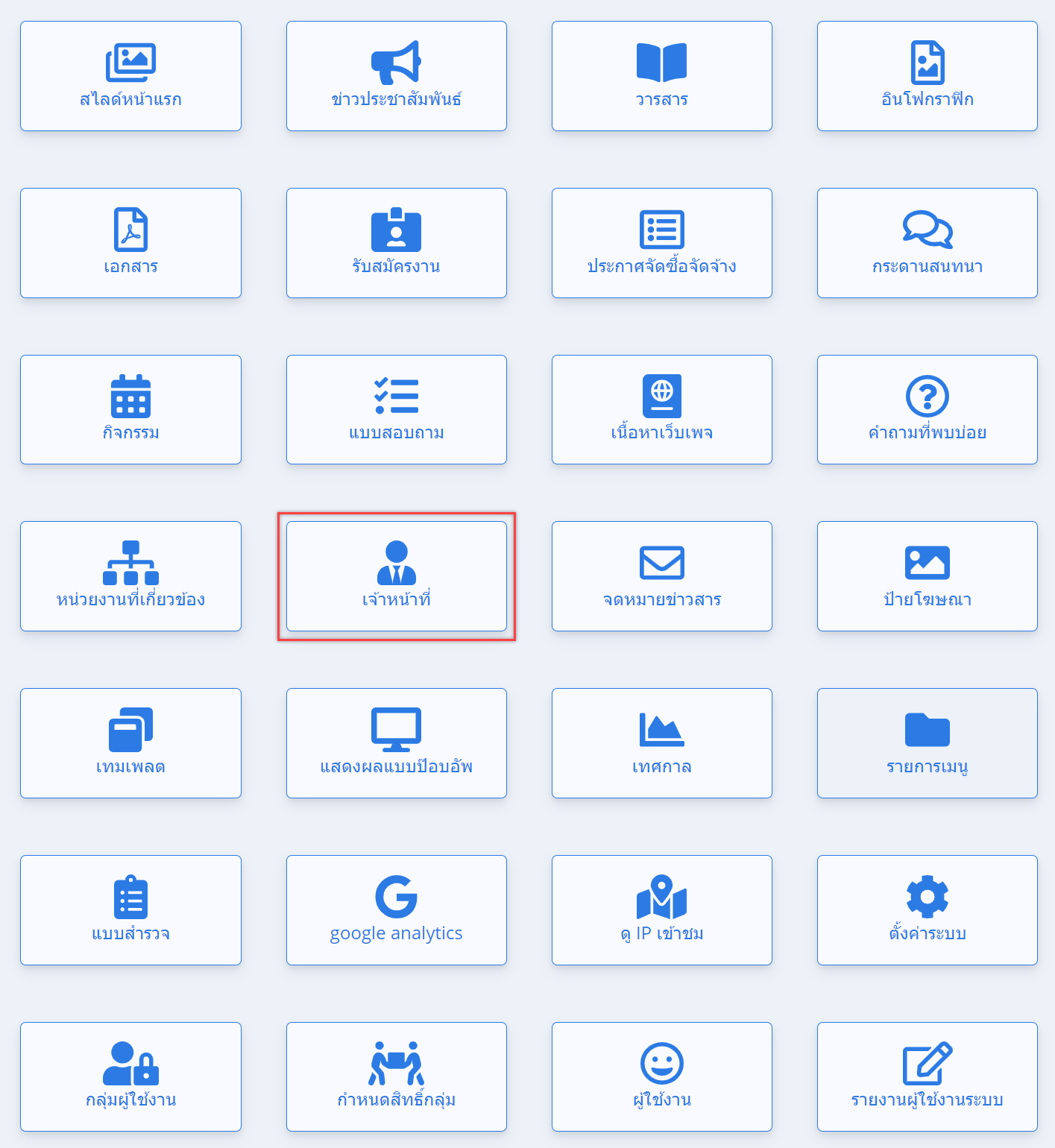 ภาพที่ 150 ภาพแสดงหน้าจอเมนูเจ้าหน้าที่ข้อมูลผู้บริหาร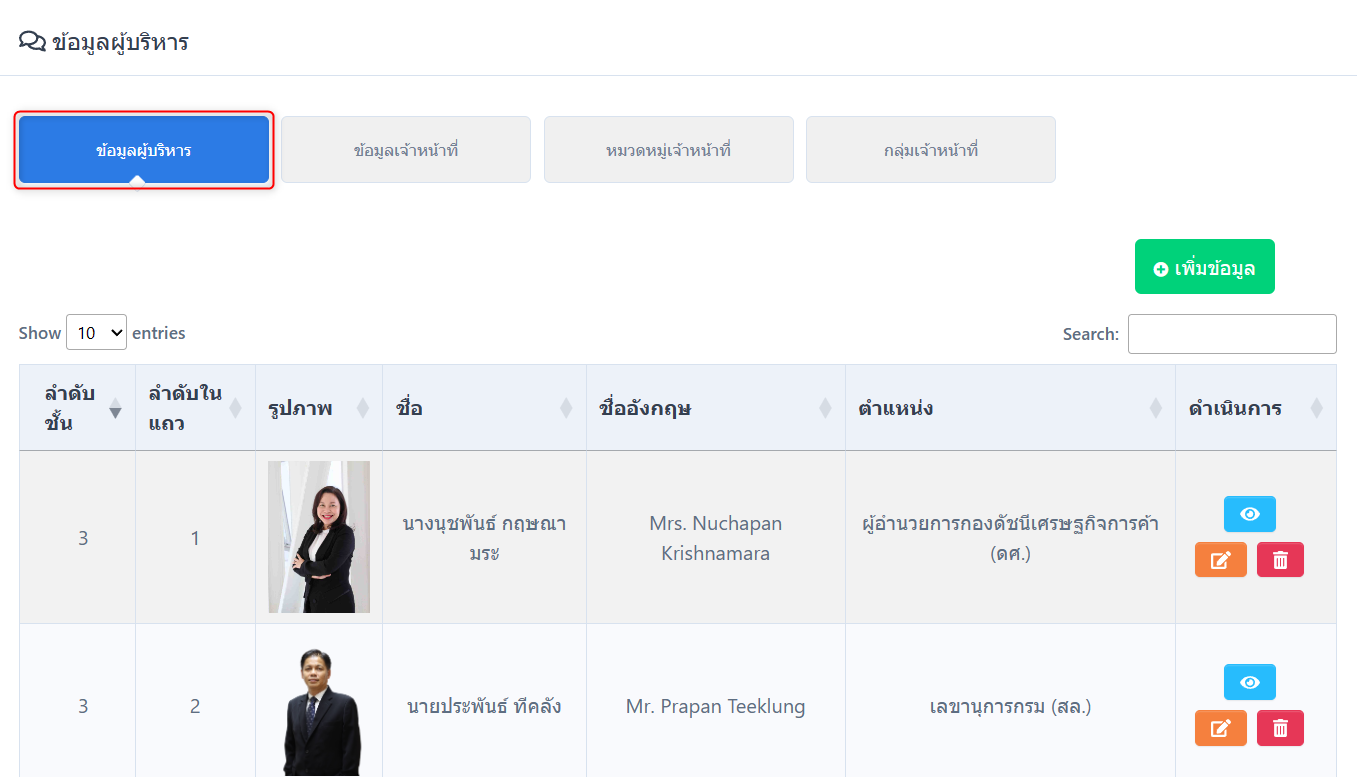 ภาพที่ 151 ภาพแสดงหน้าจอข้อมูลผู้บริหารการสร้างข้อมูลผู้บริหารการสร้างข้อมูลผู้บริหาร โดยคลิกปุ่ม  ระบบจะเข้าสู่หน้าสร้างข้อมูลผู้บริหารการสร้างข้อมูลผู้บริหาร จะต้องเลือกลำดับชั้น กรอกลำดับในแถว คำนำชื่อ ชื่อ นามสกุล ชื่อภาษาอังกฤษ เบอร์โทรศัพท์ อีเมล แนบไฟล์รูปภาพ และกรอกตำแหน่งกดปุ่ม  เพื่อบันทึกข้อมูล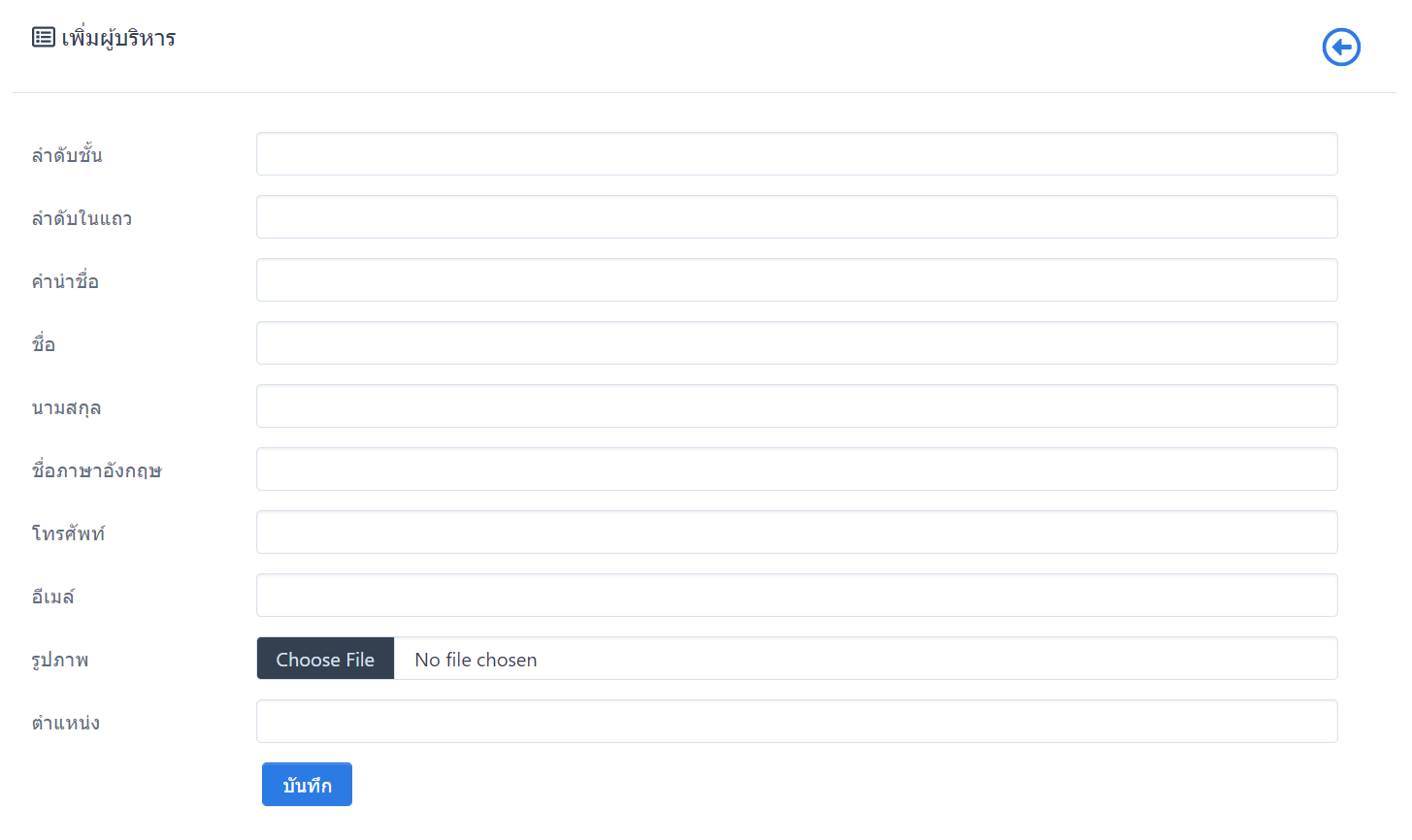 ภาพที่ 152 ภาพแสดงหน้าจอการสร้างข้อมูลผู้บริหารการดูรายละเอียดข้อมูลผู้บริหาร โดยคลิกปุ่ม 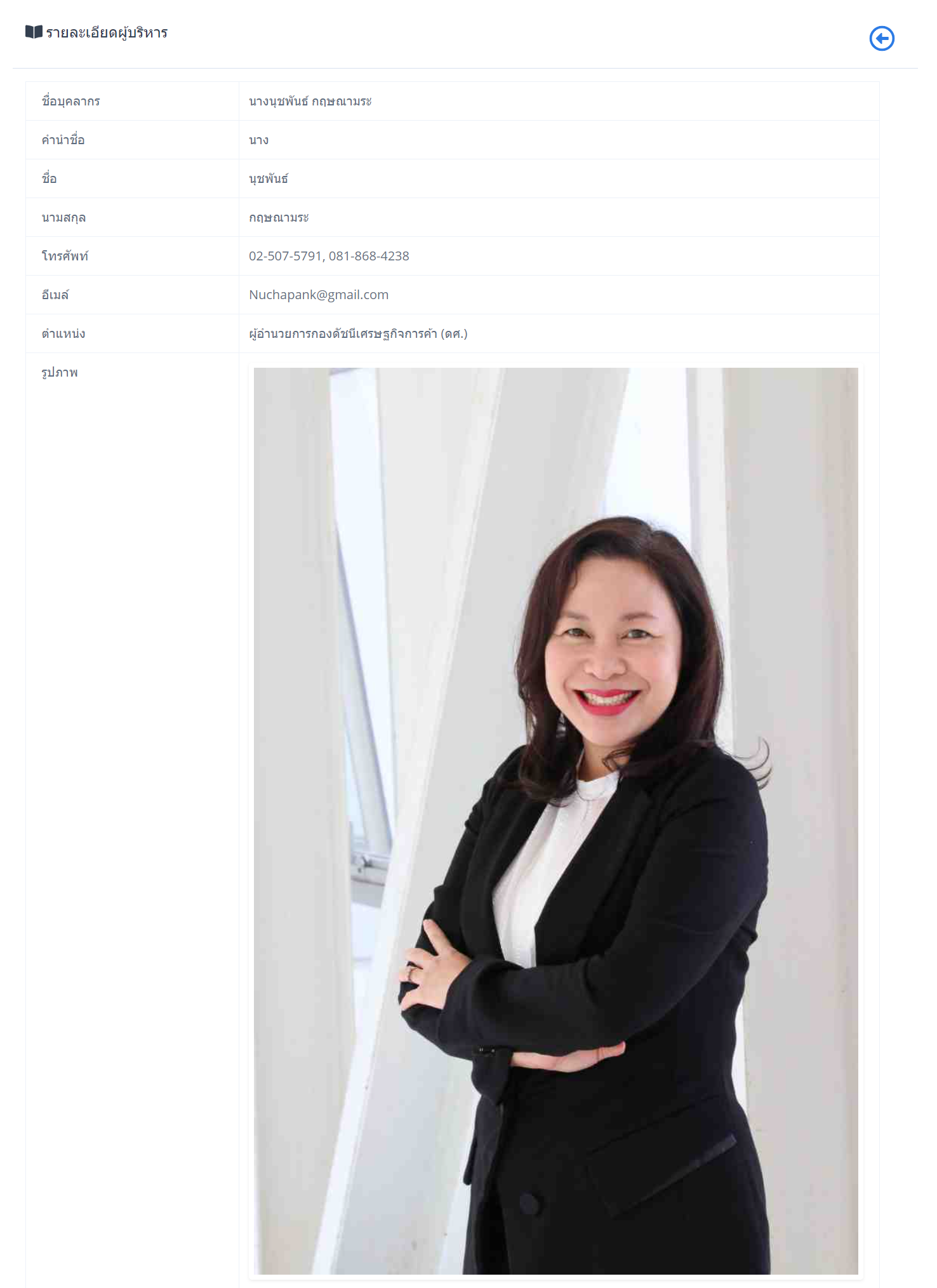 ภาพที่ 153 ภาพแสดงหน้าจอรายละเอียดข้อมูลผู้บริหารการแก้ไขข้อมูลผู้บริหาร โดยคลิกปุ่ม 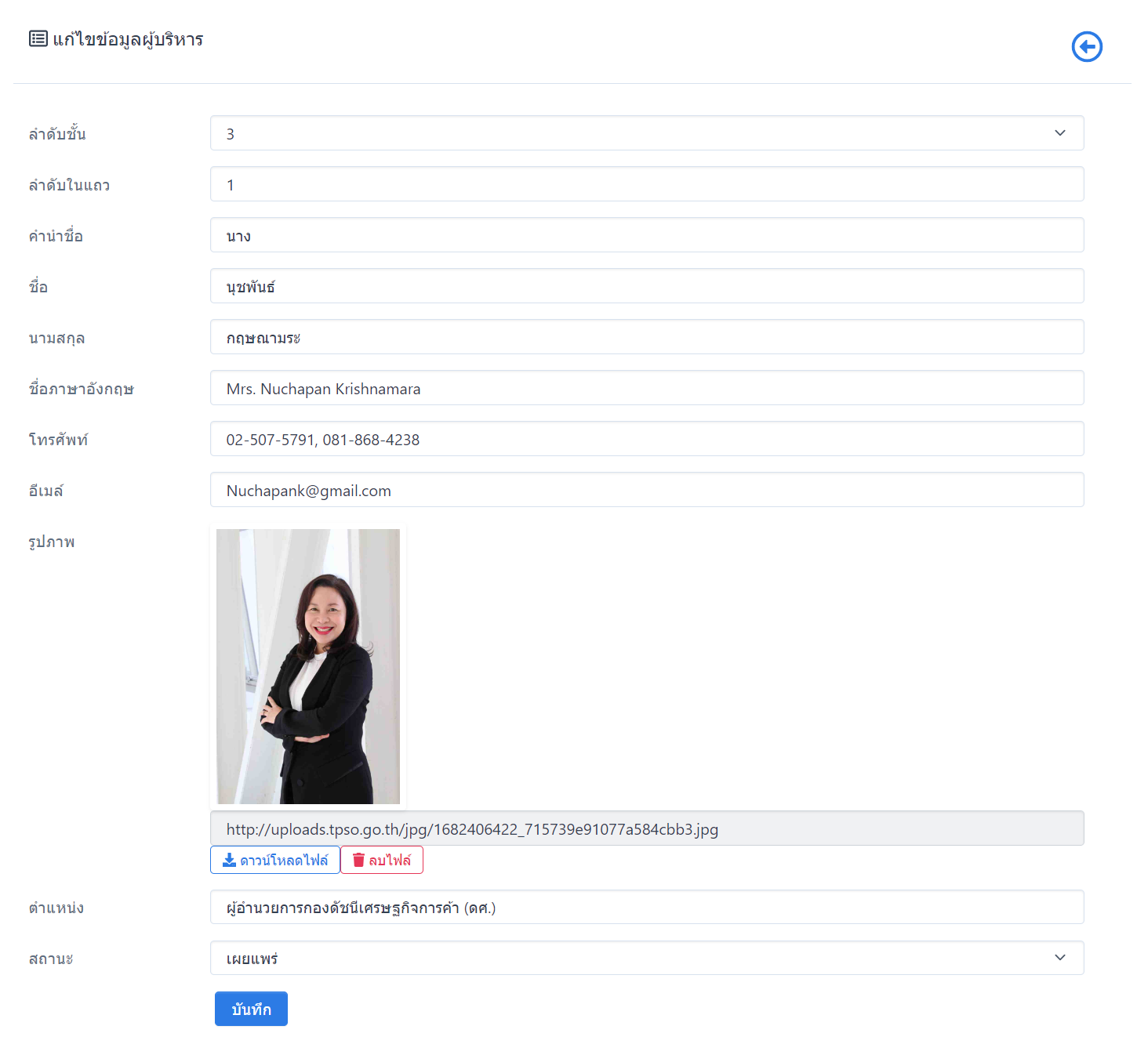 ภาพที่ 154 ภาพแสดงหน้าจอแก้ไขข้อมูลผู้บริหารการลบข้อมูลผู้บริหาร โดยคลิกปุ่ม 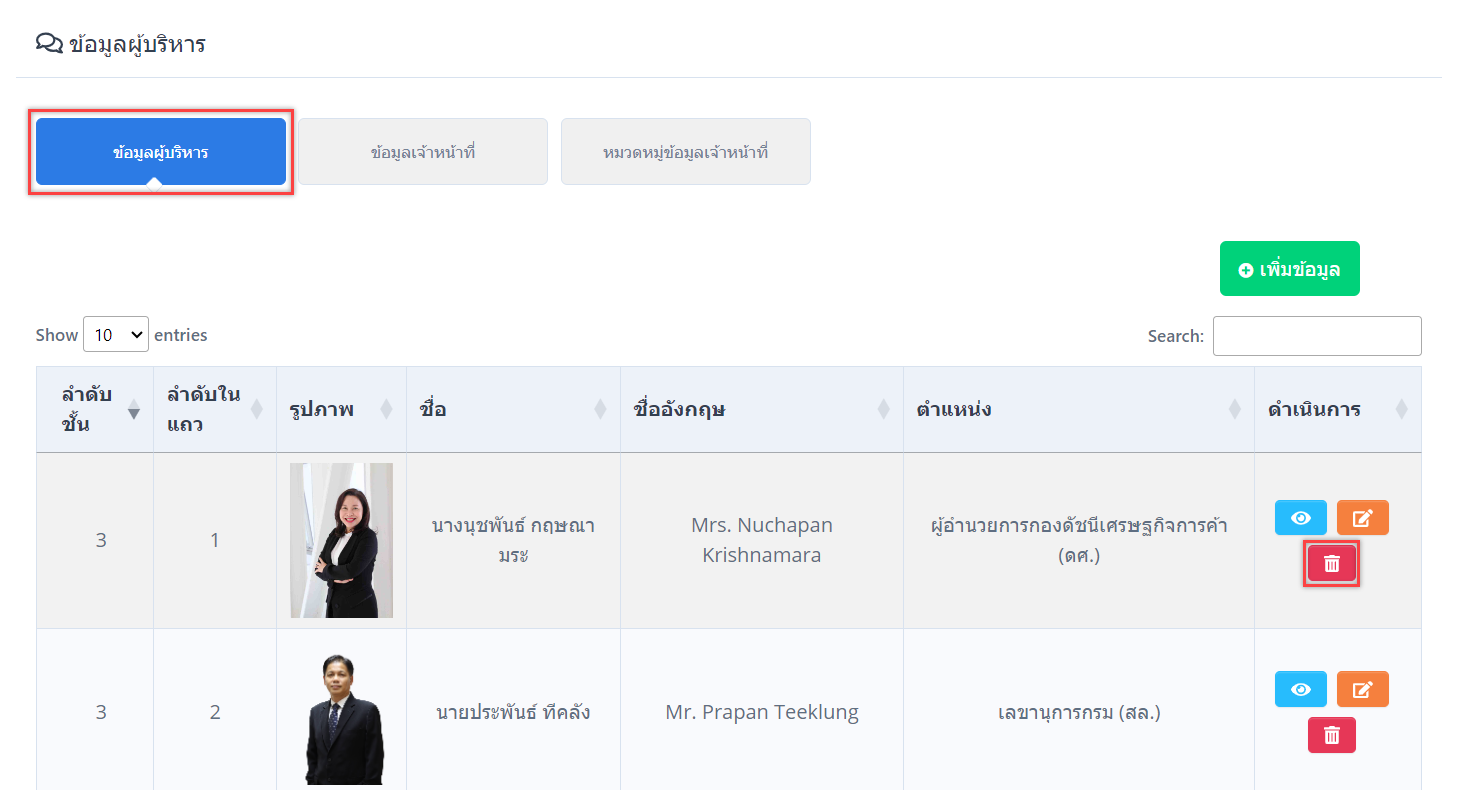 ภาพที่ 155 ภาพแสดงหน้าจอลบข้อมูลผู้บริหารข้อมูลเจ้าหน้าที่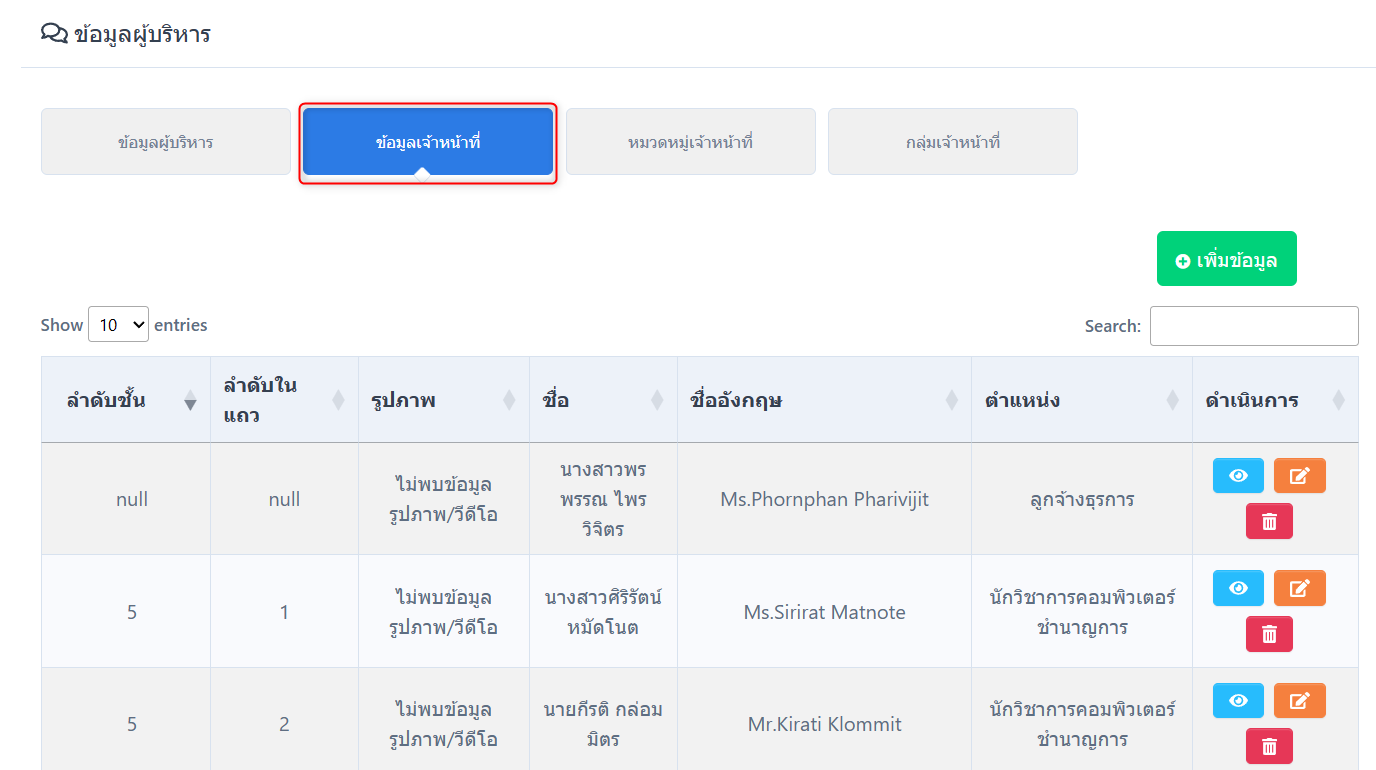 ภาพที่ 156 ภาพแสดงหน้าจอข้อมูลเจ้าหน้าที่การสร้างข้อมูลเจ้าหน้าที่การสร้างข้อมูลเจ้าหน้าที่ โดยคลิกปุ่ม  ระบบจะเข้าสู่หน้าสร้างข้อมูลเจ้าหน้าที่การสร้างข้อมูลเจ้าหน้าที่ จะต้องเลือกลำดับชั้น กรอกลำดับในแถว คำนำชื่อ ชื่อ นามสกุล ชื่อภาษาอังกฤษ เบอร์โทรศัพท์ อีเมล แนบไฟล์รูปภาพตำแหน่งและเลือกหมวดหมู่เจ้าหน้าที่กดปุ่ม  เพื่อบันทึกข้อมูล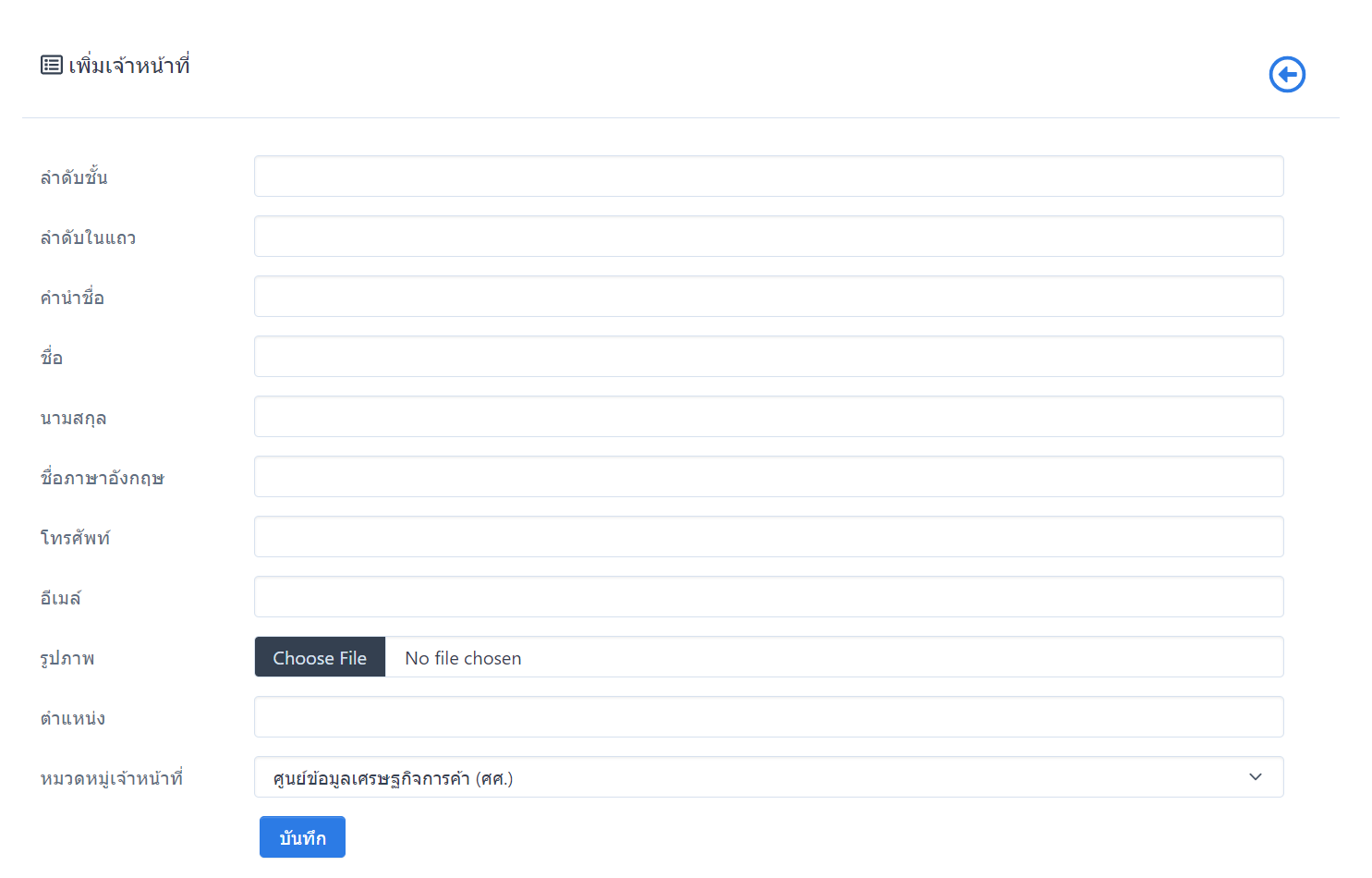 ภาพที่ 157 ภาพแสดงหน้าจอการสร้างข้อมูลเจ้าหน้าที่การดูรายละเอียดข้อมูลเจ้าหน้าที่ โดยคลิกปุ่ม 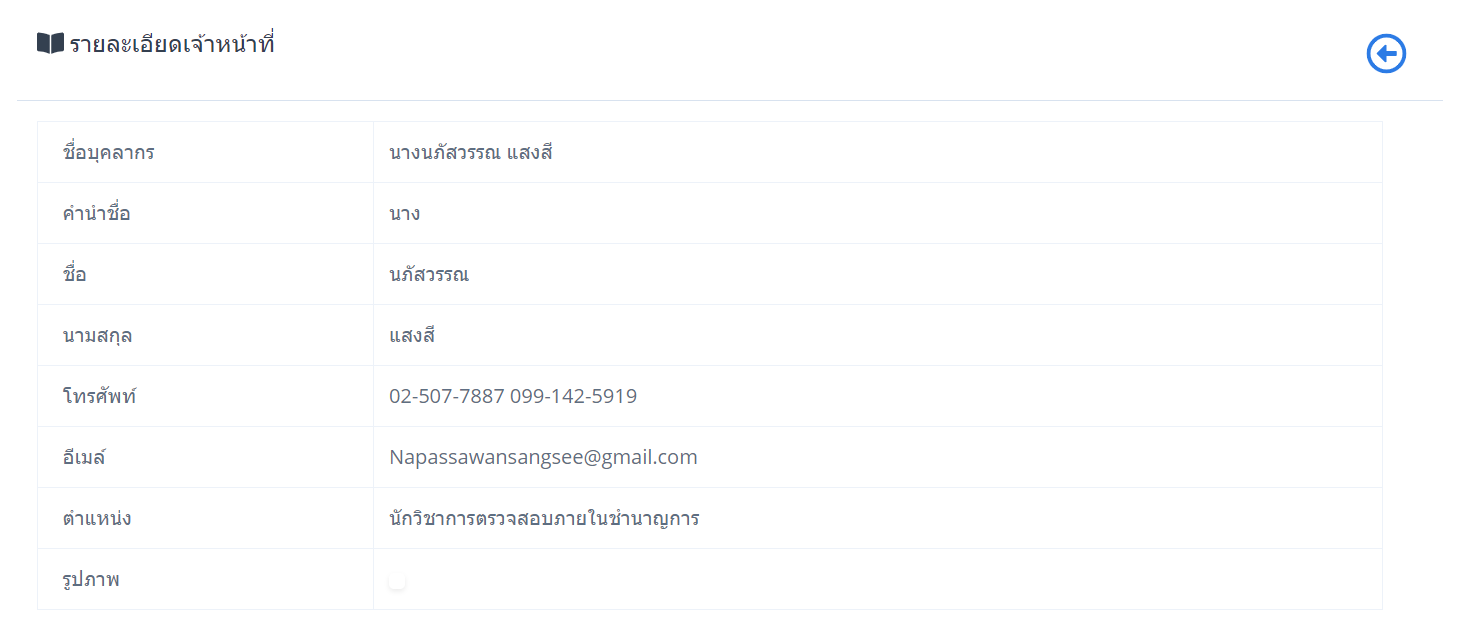 ภาพที่ 158 ภาพแสดงหน้าจอดูรายละเอียดข้อมูลเจ้าหน้าที่การแก้ไขข้อมูลเจ้าหน้าที่ โดยคลิกปุ่ม 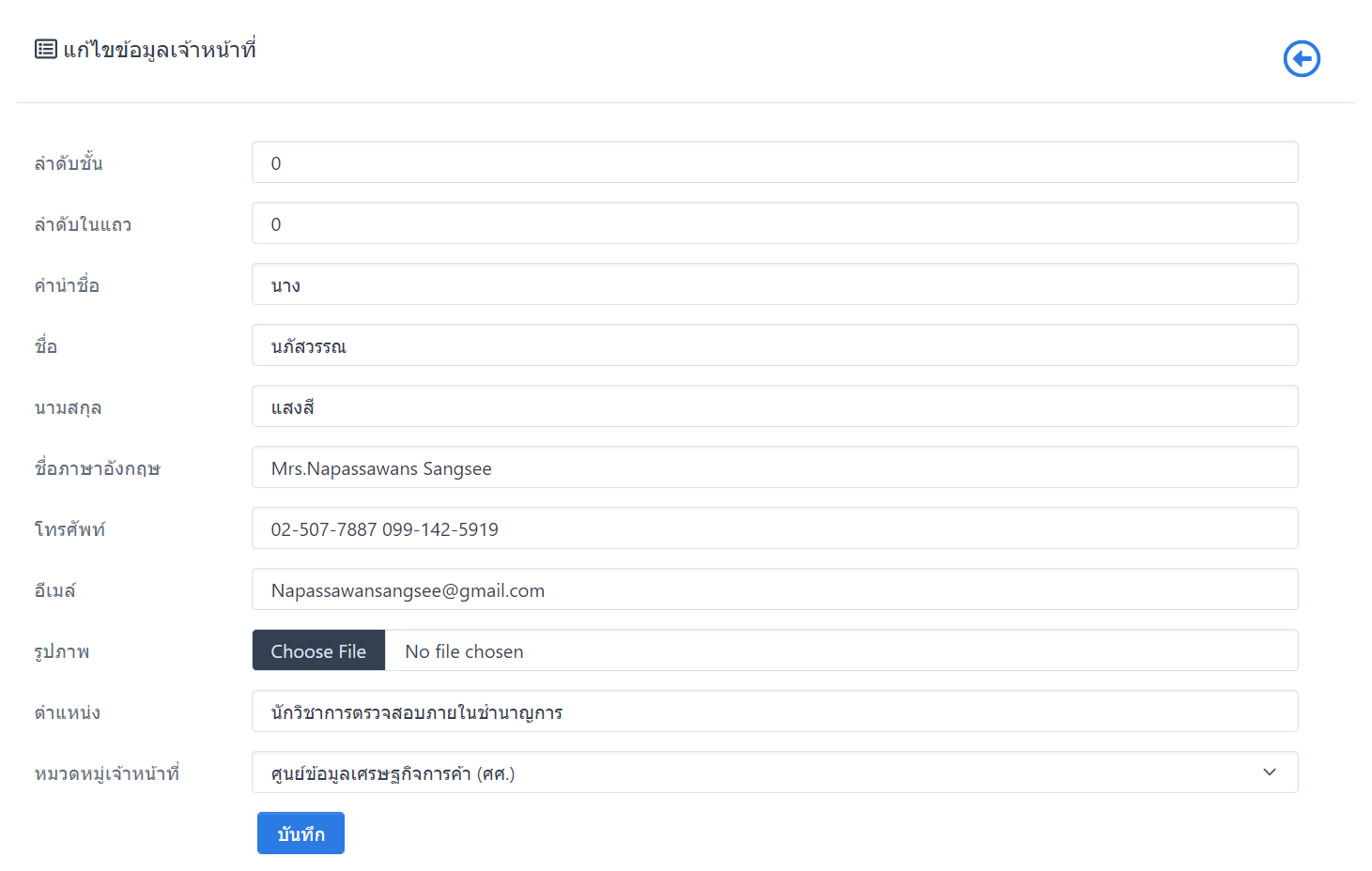 ภาพที่ 159 ภาพแสดงหน้าจอแก้ไขข้อมูลเจ้าหน้าที่การลบข้อมูลเจ้าหน้าที่ โดยคลิกปุ่ม 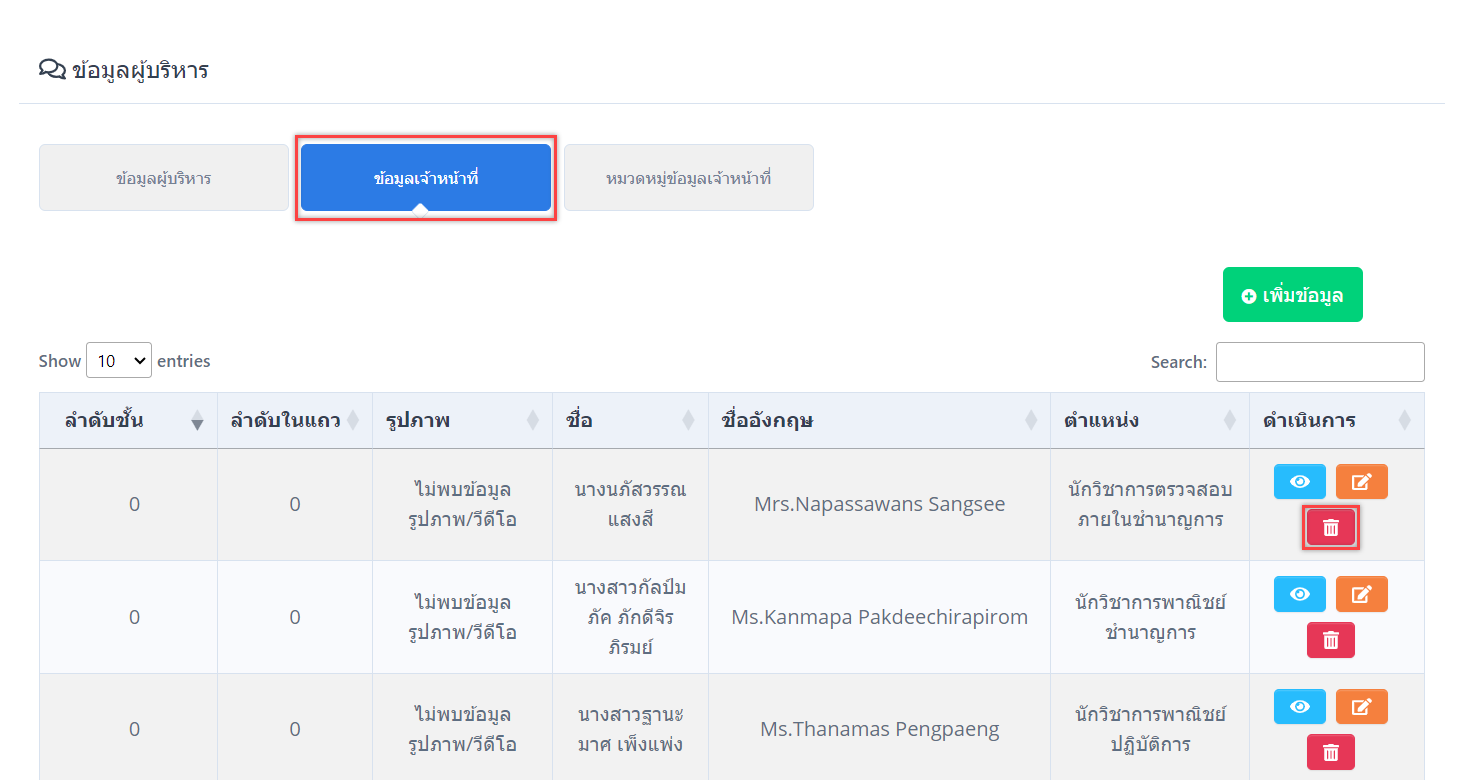 ภาพที่ 160 ภาพแสดงหน้าจอลบข้อมูลเจ้าหน้าที่หมวดหมู่เจ้าหน้าที่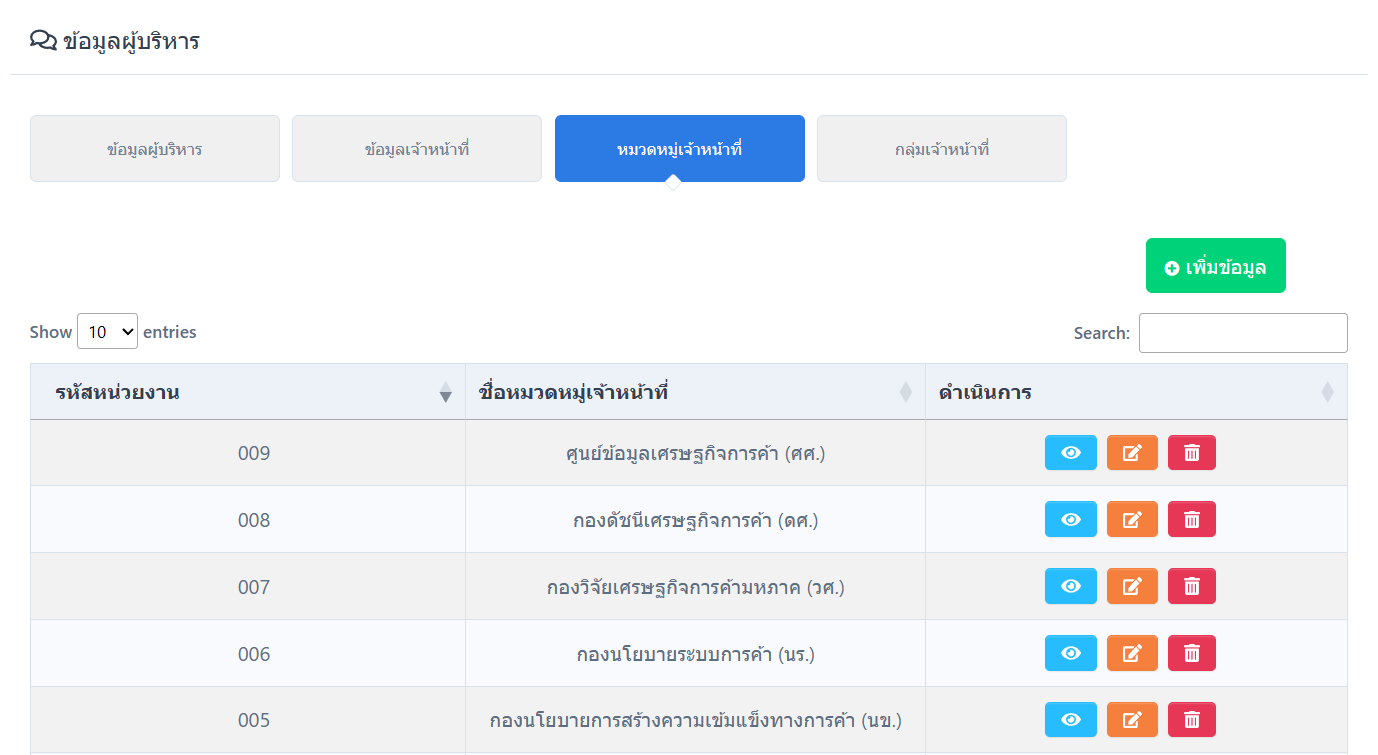 ภาพที่ 161 ภาพแสดงหน้าจอหมวดหมู่เจ้าหน้าที่การสร้างหมวดหมู่เจ้าหน้าที่การสร้างหมวดหมู่เจ้าหน้าที่ โดยคลิกปุ่ม  ระบบจะเข้าสู่หน้าสร้างหมวดหมู่ข้อมูลเจ้าหน้าที่การสร้างหมวดหมู่เจ้าหน้าที่ จะต้องเพิ่มชื่อหมวดหมู่เจ้าหน้าที่ และรหัสเจ้าหน้าที่กดปุ่ม  เพื่อบันทึกข้อมูล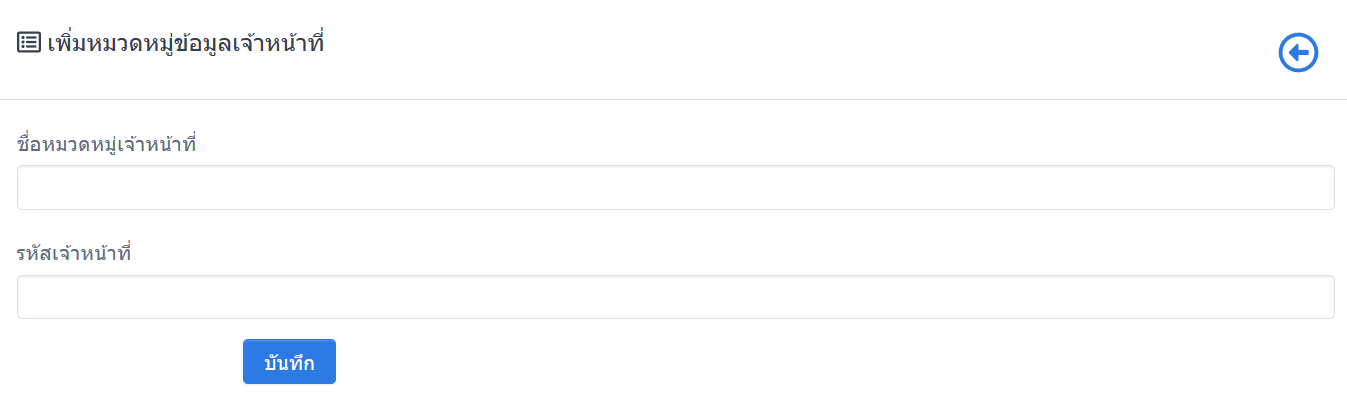 ภาพที่ 162 ภาพแสดงหน้าจอการสร้างหมวดหมู่เจ้าหน้าที่การดูรายละเอียดหมวดหมู่เจ้าหน้าที่ โดยคลิกปุ่ม 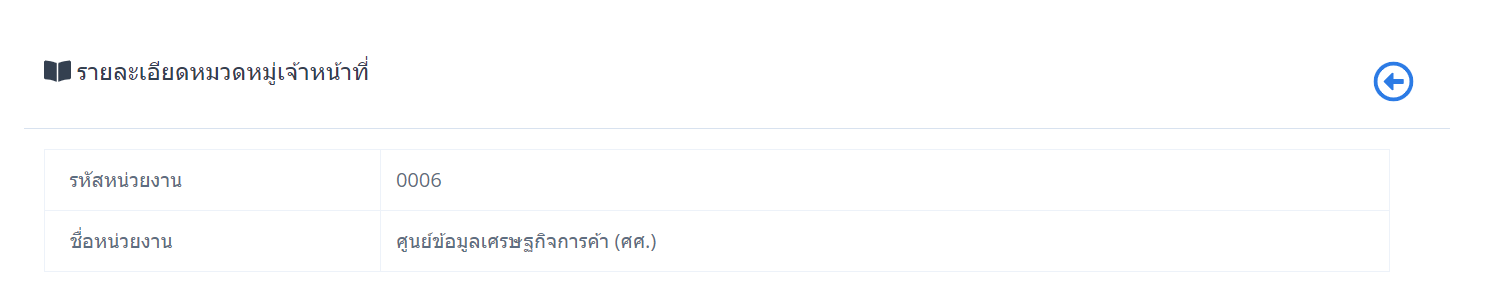 ภาพที่ 163 ภาพแสดงหน้าจอดูรายละเอียดหมวดหมู่เจ้าหน้าที่การแก้ไขหมวดหมู่เจ้าหน้าที่ โดยคลิกปุ่ม 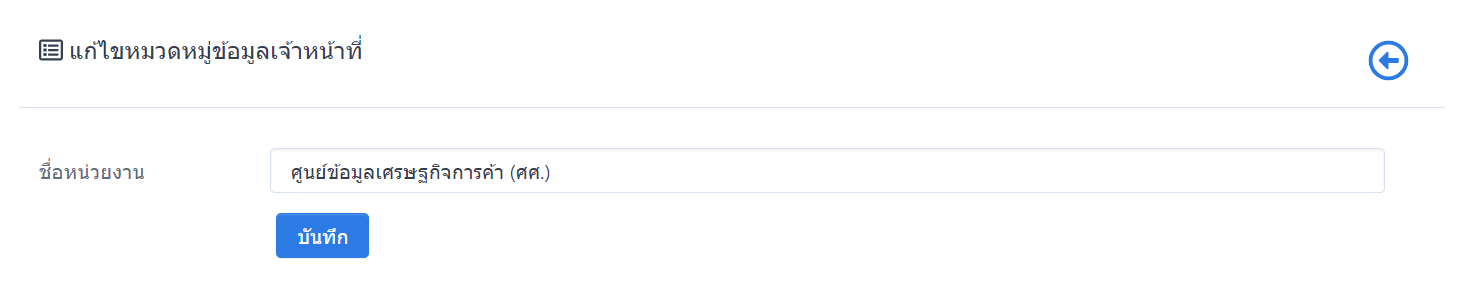 ภาพที่ 164 ภาพแสดงหน้าจอแก้ไขหมวดหมู่เจ้าหน้าที่การลบหมวดหมู่เจ้าหน้าที่ โดยคลิกปุ่ม 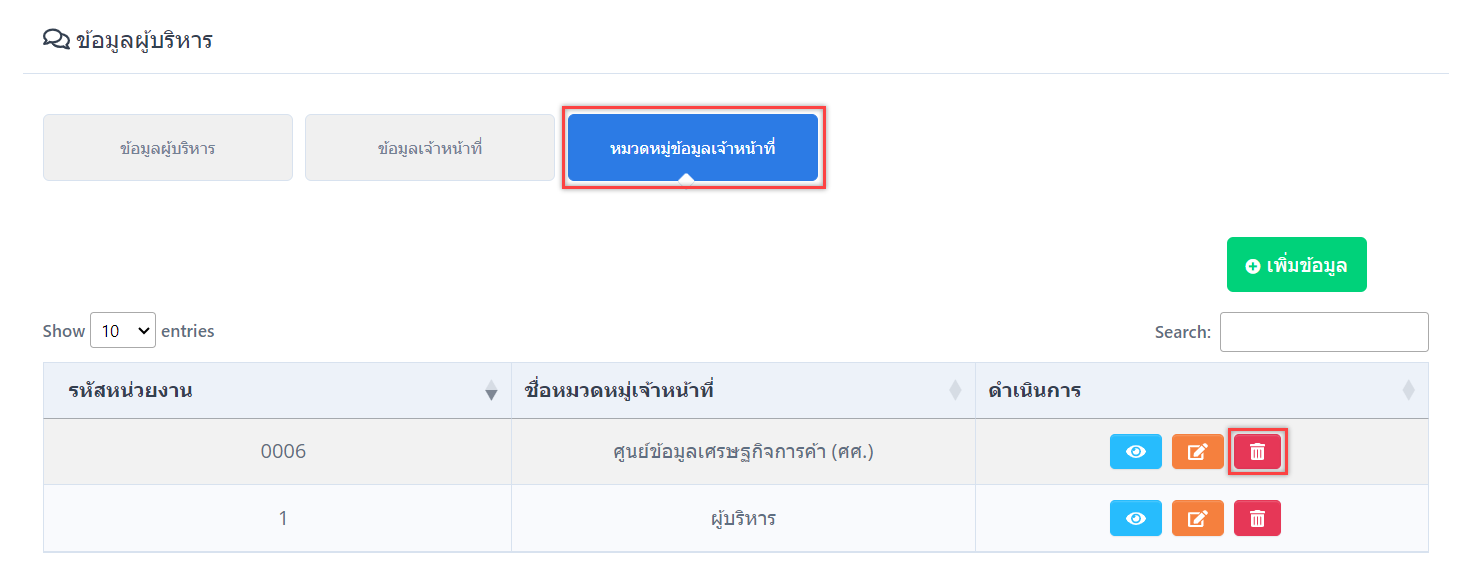 ภาพที่ 165 ภาพแสดงหน้าจอลบหมวดหมู่เจ้าหน้าที่กลุ่มเจ้าหน้าที่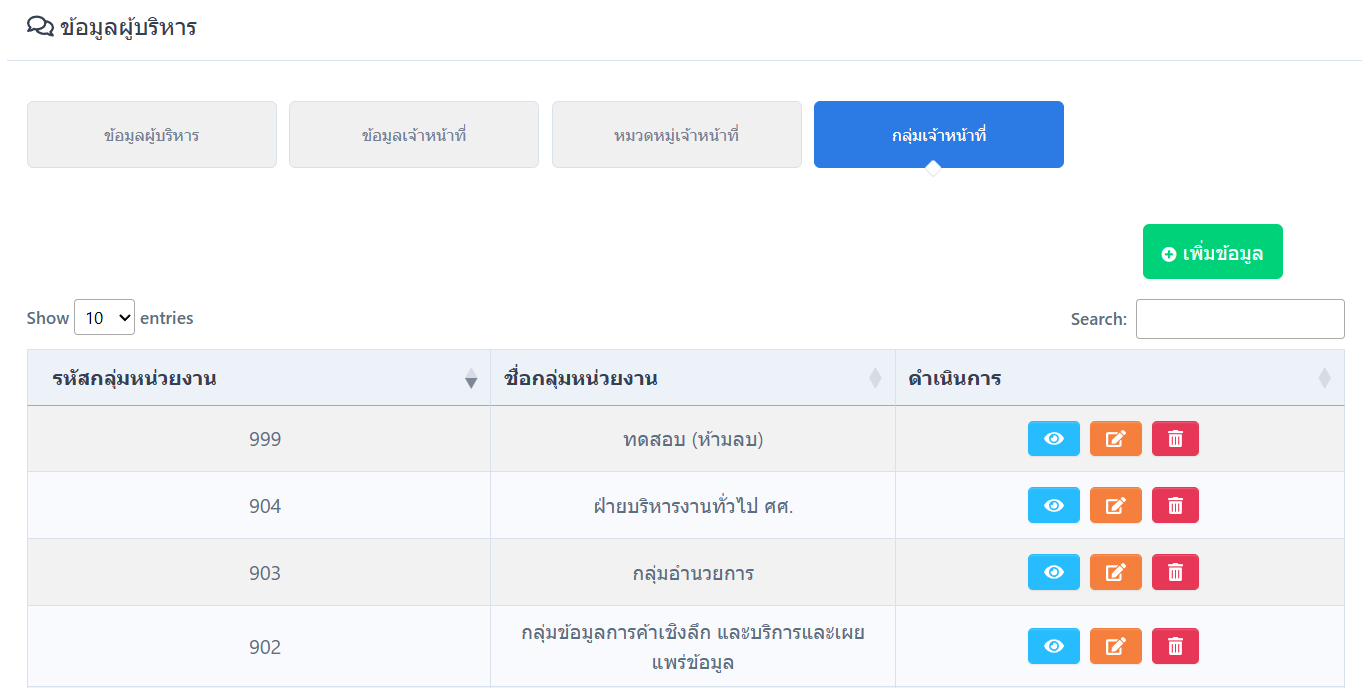 ภาพที่ 166 ภาพแสดงหน้าจอกลุ่มเจ้าหน้าที่การสร้างกลุ่มเจ้าหน้าที่การสร้างกลุ่มเจ้าหน้าที่ โดยคลิกปุ่ม  ระบบจะเข้าสู่หน้าสร้างหมวดหมู่ข้อมูลเจ้าหน้าที่การสร้างกลุ่มเจ้าหน้าที่ จะต้องเพิ่มชื่อกลุ่มเจ้าหน้าที่ ชื่อกลุ่ม และรหัสกลุ่มกดปุ่ม  เพื่อบันทึกข้อมูล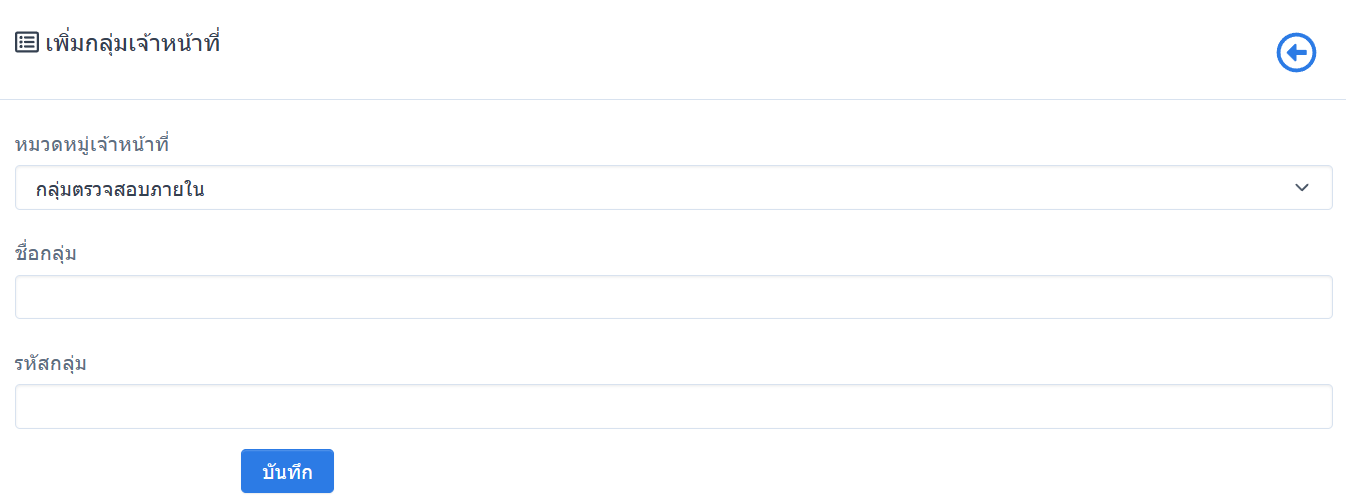 ภาพที่ 167 ภาพแสดงหน้าจอการสร้างหมวดหมู่เจ้าหน้าที่การดูรายละเอียดกลุ่มเจ้าหน้าที่ โดยคลิกปุ่ม 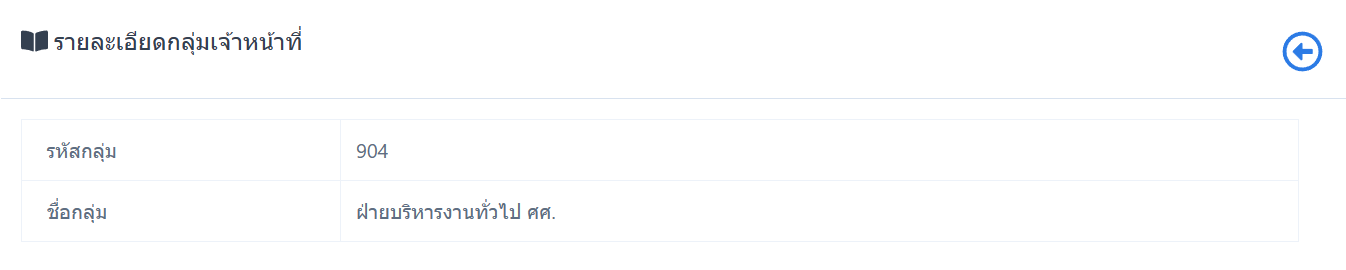 ภาพที่ 168 ภาพแสดงหน้าจอดูรายละเอียดกลุ่มเจ้าหน้าที่การแก้ไขกลุ่มเจ้าหน้าที่ โดยคลิกปุ่ม 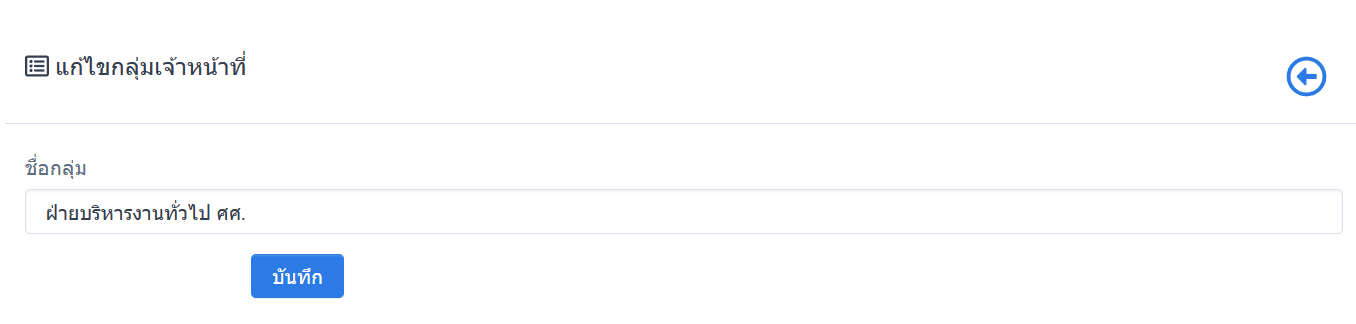 ภาพที่ 169 ภาพแสดงหน้าจอแก้ไขกลุ่มเจ้าหน้าที่การลบกลุ่มเจ้าหน้าที่ โดยคลิกปุ่ม 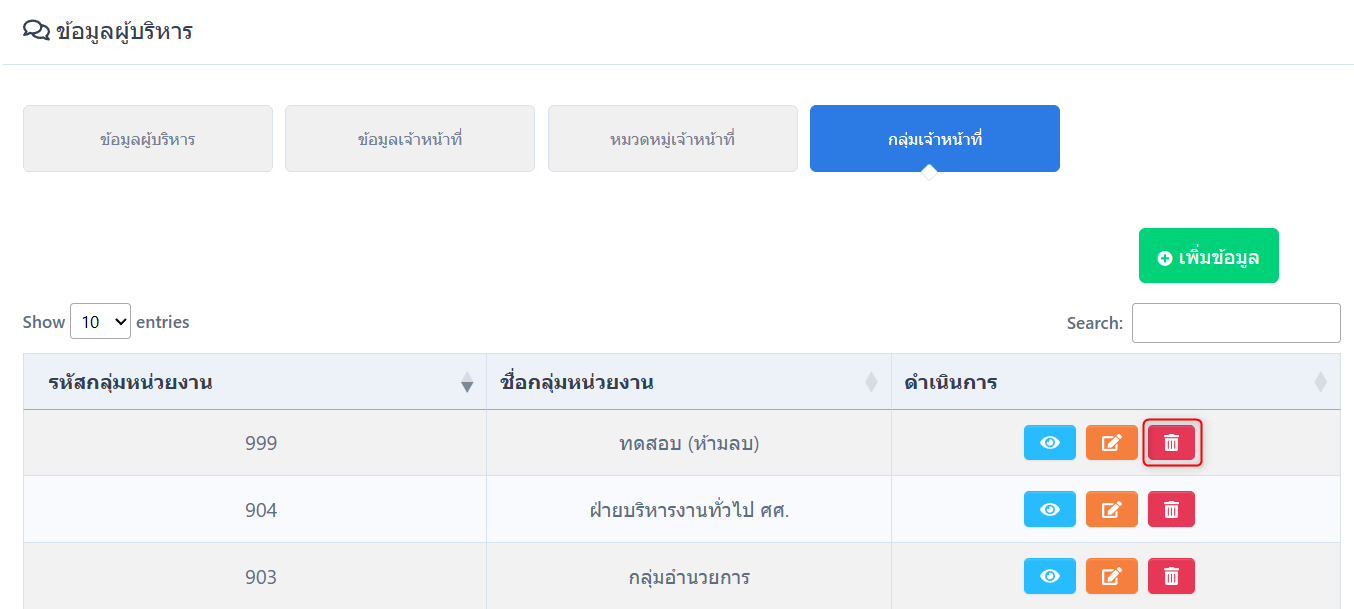 ภาพที่ 170 ภาพแสดงหน้าจอลบกลุ่มเจ้าหน้าที่จดหมายข่าวสาร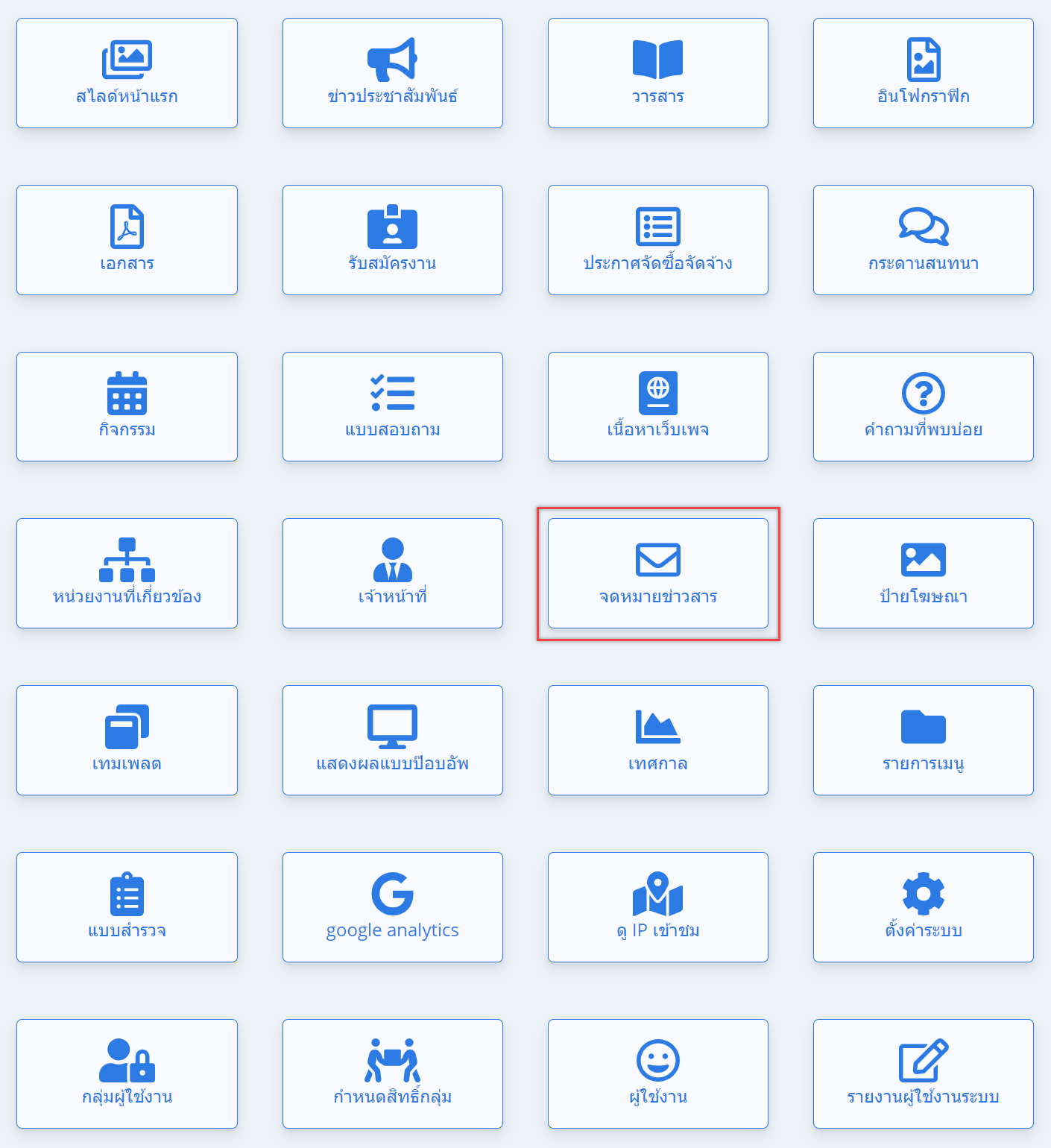 ภาพที่ 171 ภาพแสดงหน้าจอเมนูจดหมายข่าวสาร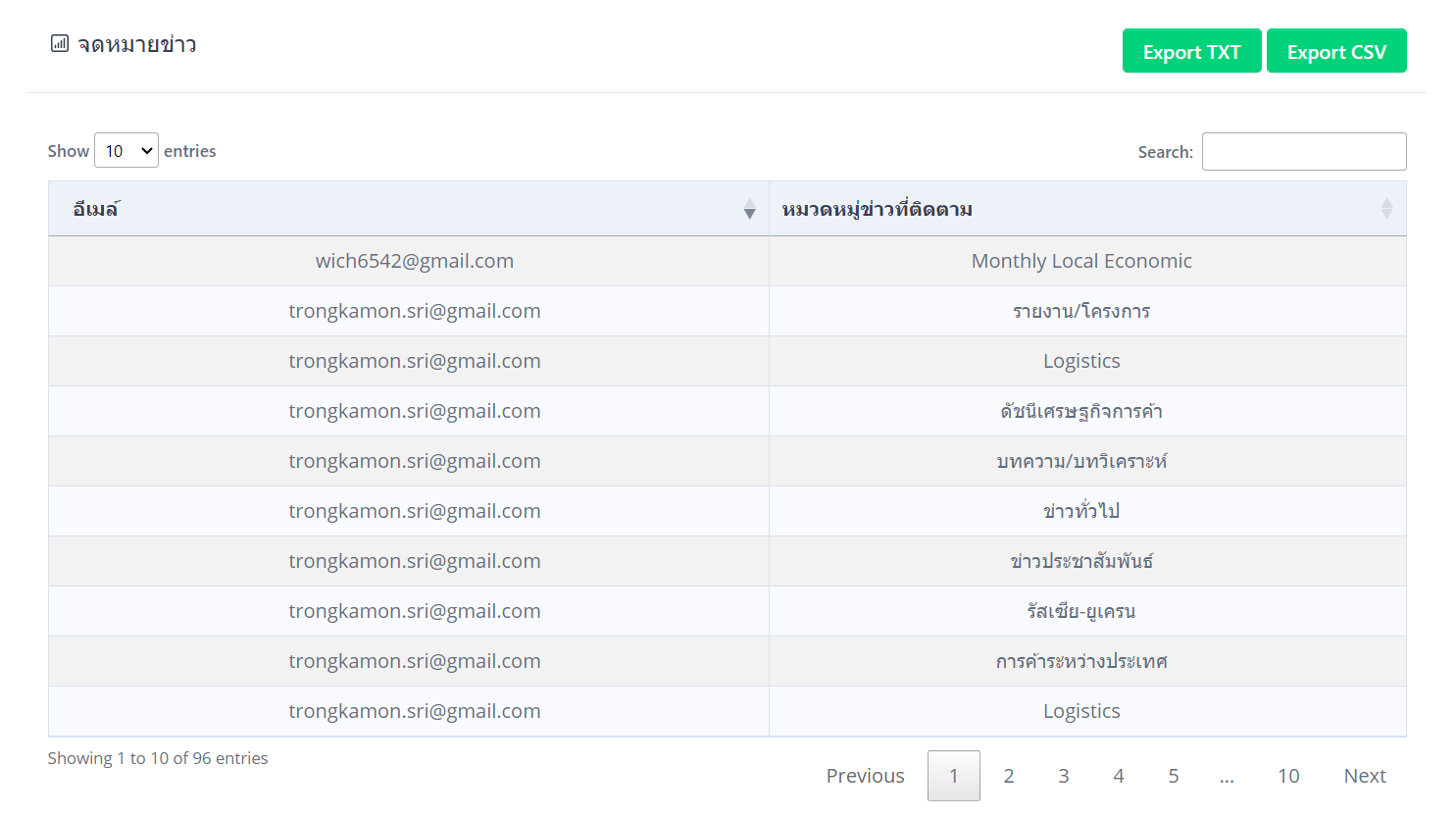 ภาพที่ 172 ภาพแสดงหน้าจอจดหมายข่าวสารการส่งออกข้อมูลจดหมายข่าว โดยคลิกปุ่ม  หากต้องการส่งออกไฟล์ประเภท .TXT หรือคลิกที่ปุ่ม  หากต้องการส่งออกไฟล์ประเภท .CSV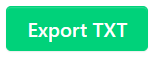 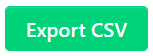 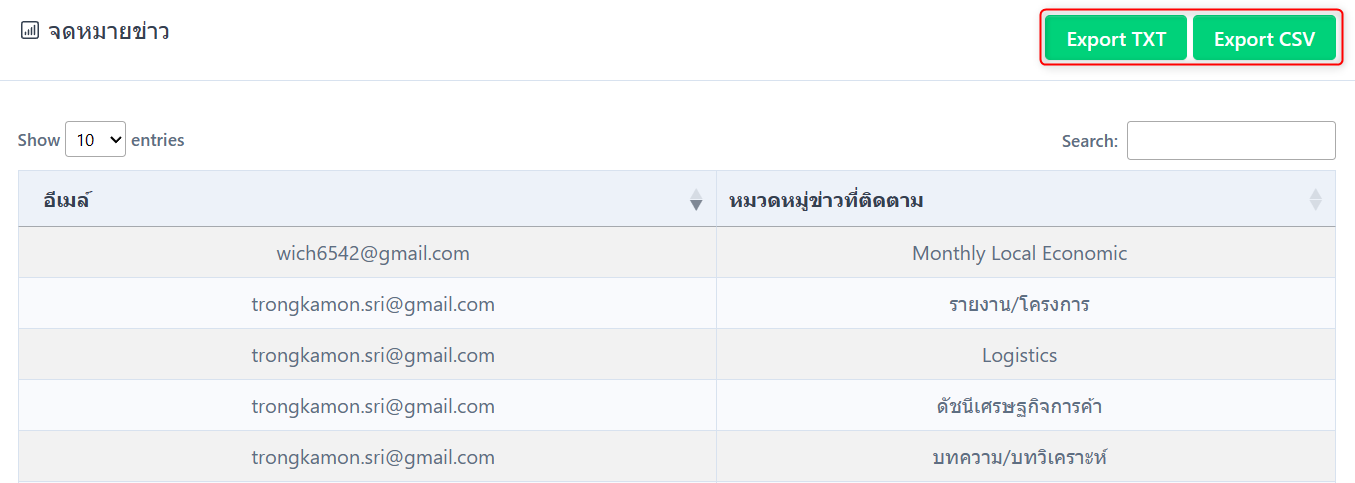 ภาพที่ 173 ภาพแสดงหน้าจอส่งออกข้อมูลจดหมายข่าวป้ายโฆษณาแบ่งหมวดหมู่ออกเป็น 2 ส่วน คือ ข้อมูลป้ายโฆษณา และหมวดหมู่ป้ายโฆษณา ดังนี้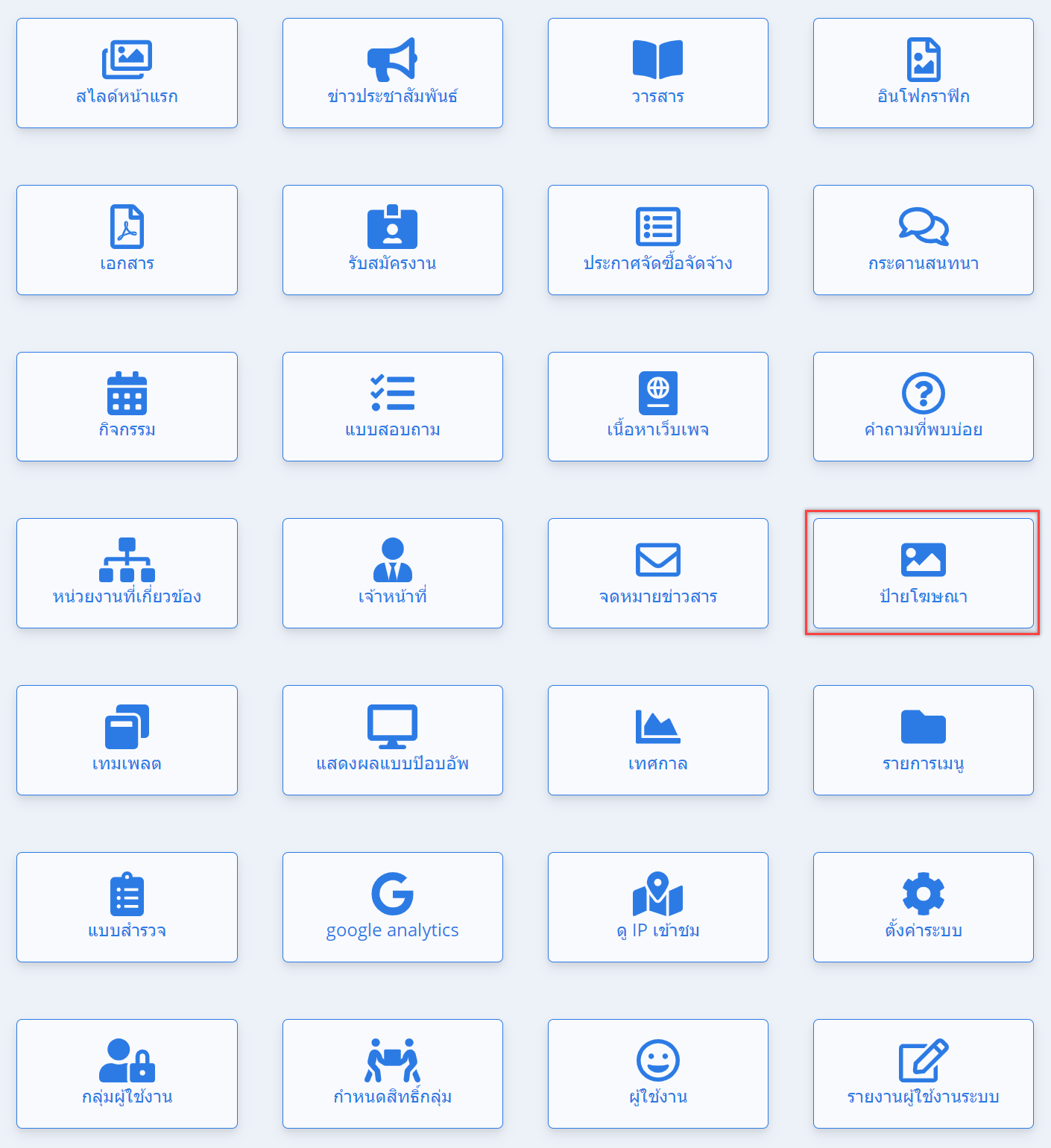 ภาพที่ 174 ภาพแสดงหน้าจอเมนูป้ายโฆษณาข้อมูลป้ายโฆษณา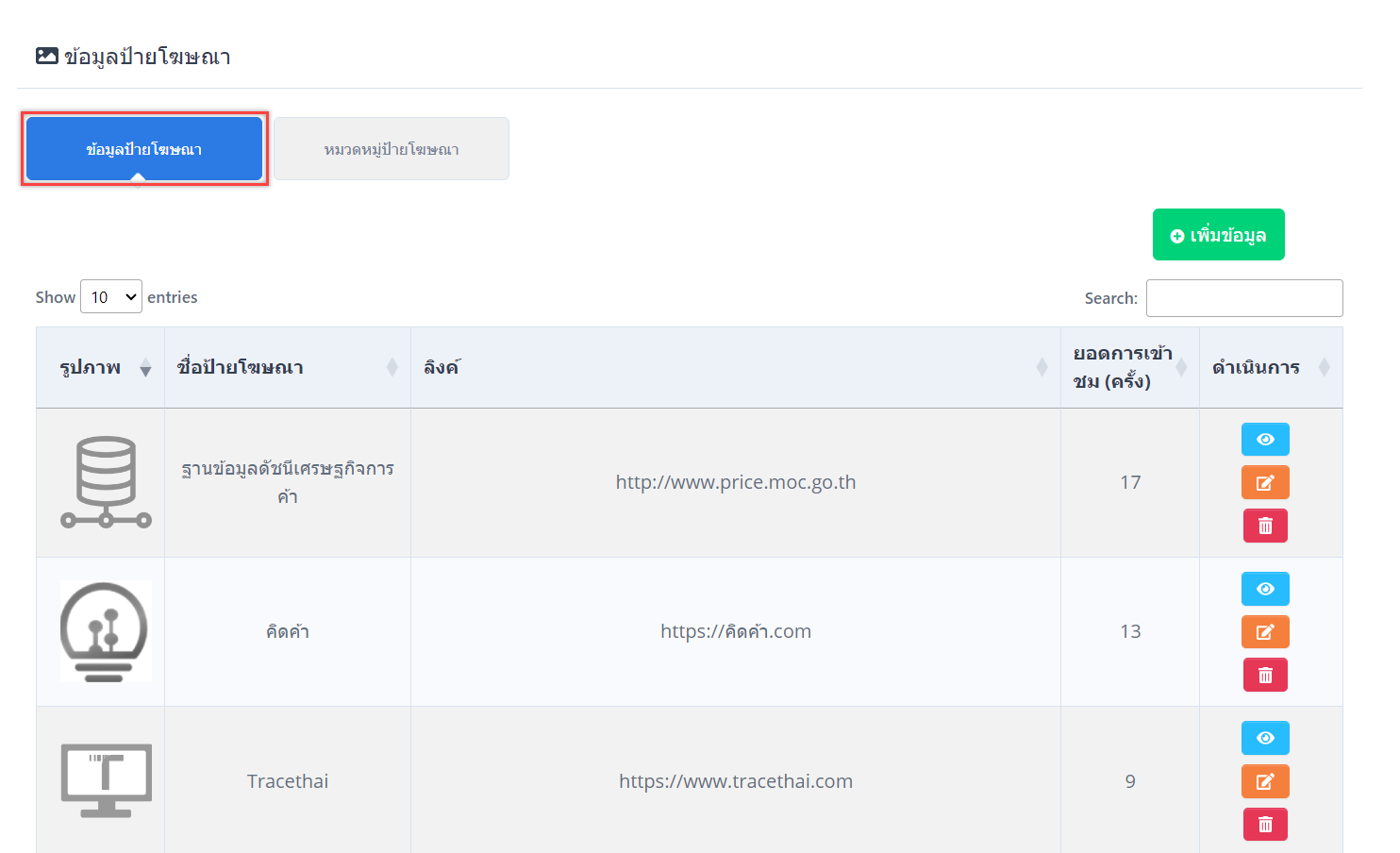 ภาพที่ 175 ภาพแสดงหน้าจอข้อมูลป้ายโฆษณาการสร้างข้อมูลป้ายโฆษณาการสร้างข้อมูลป้ายโฆษณา โดยคลิกปุ่ม  ระบบจะเข้าสู่หน้าสร้างข้อมูลโฆษณาการสร้างข้อมูลป้ายโฆษณา จะต้องกรอกชื่อข้อมูลป้ายโฆษณา แนบไฟล์รูปปก ลิงก์ เลือกหมวดหมู่ วันที่เริ่มเผยแพร่ วันที่สิ้นสุดการเผยแพร่ และลำดับการแสดงผลกดปุ่ม  เพื่อบันทึกข้อมูล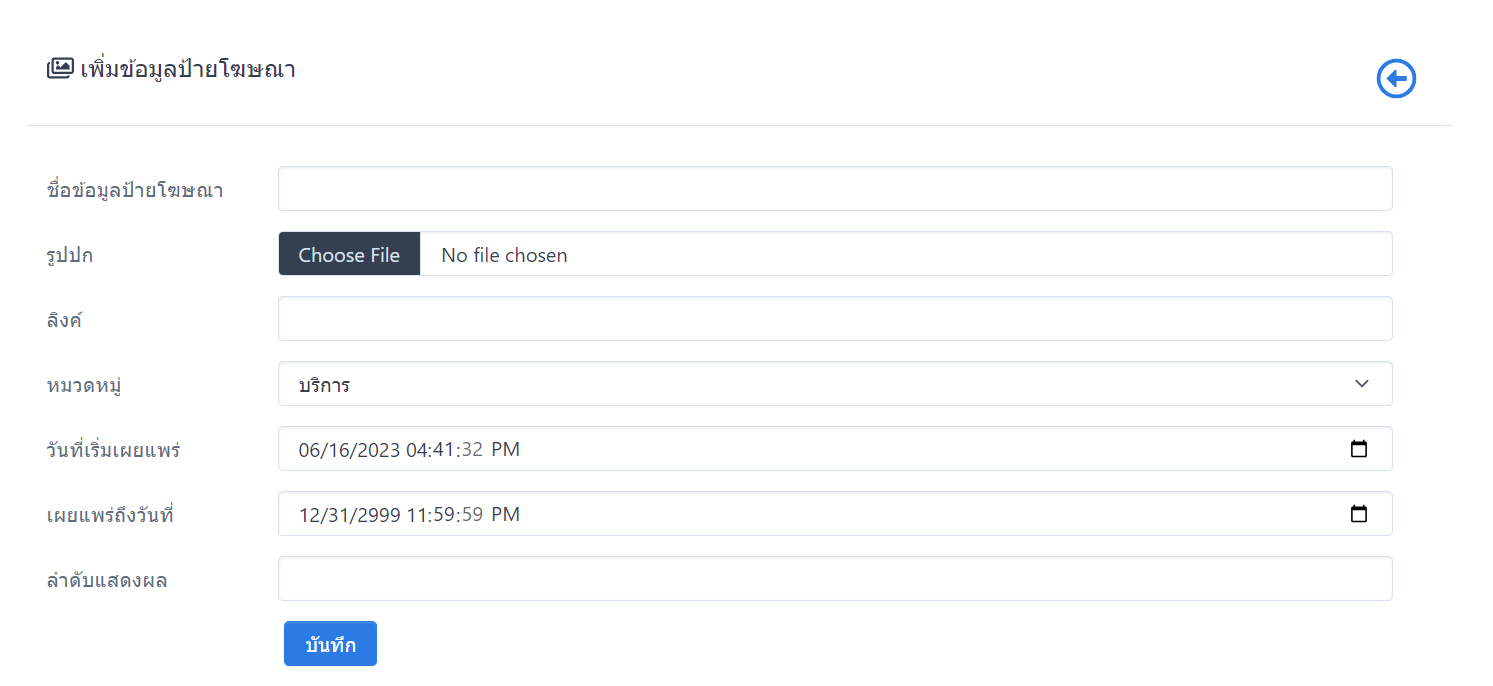 ภาพที่ 176 ภาพแสดงหน้าจอการสร้างข้อมูลป้ายโฆษณาการดูรายละเอียดป้ายโฆษณา โดยคลิกปุ่ม 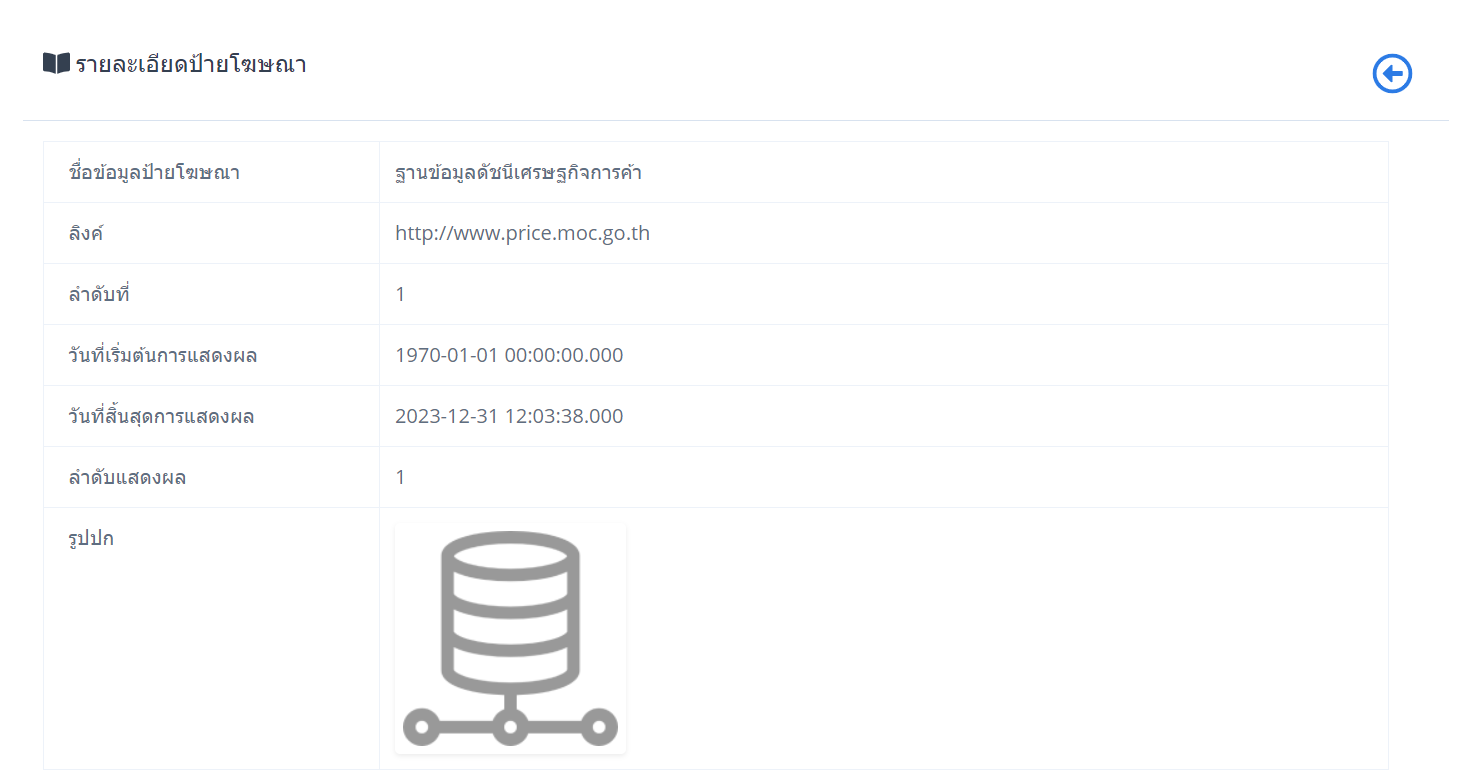 ภาพที่ 177 ภาพแสดงหน้าจอดูรายละเอียดป้ายโฆษณาการแก้ไขป้ายโฆษณา โดยคลิกปุ่ม 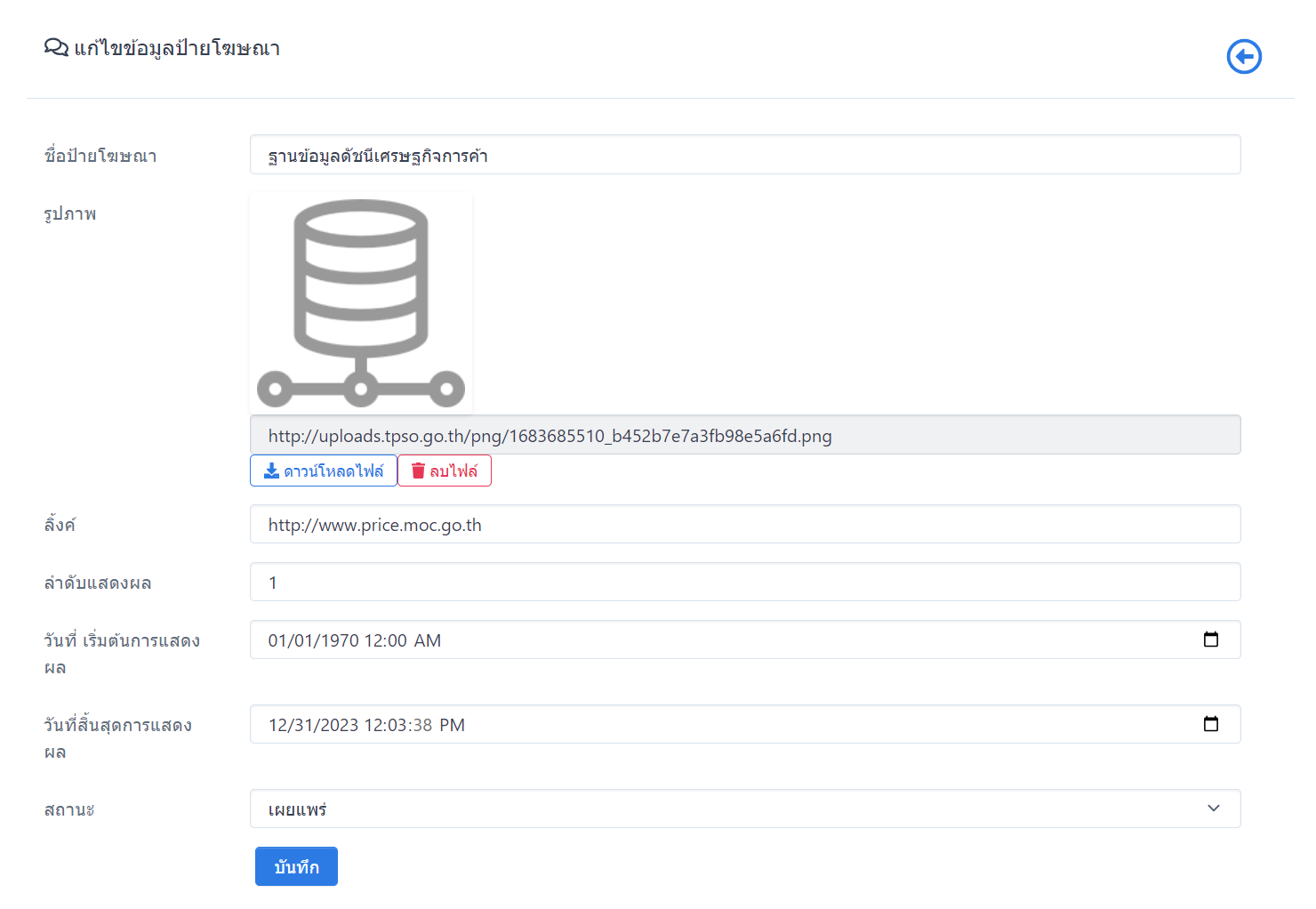 ภาพที่ 178 ภาพแสดงหน้าจอแก้ไขป้ายโฆษณาการลบป้ายโฆษณา โดยคลิกปุ่ม 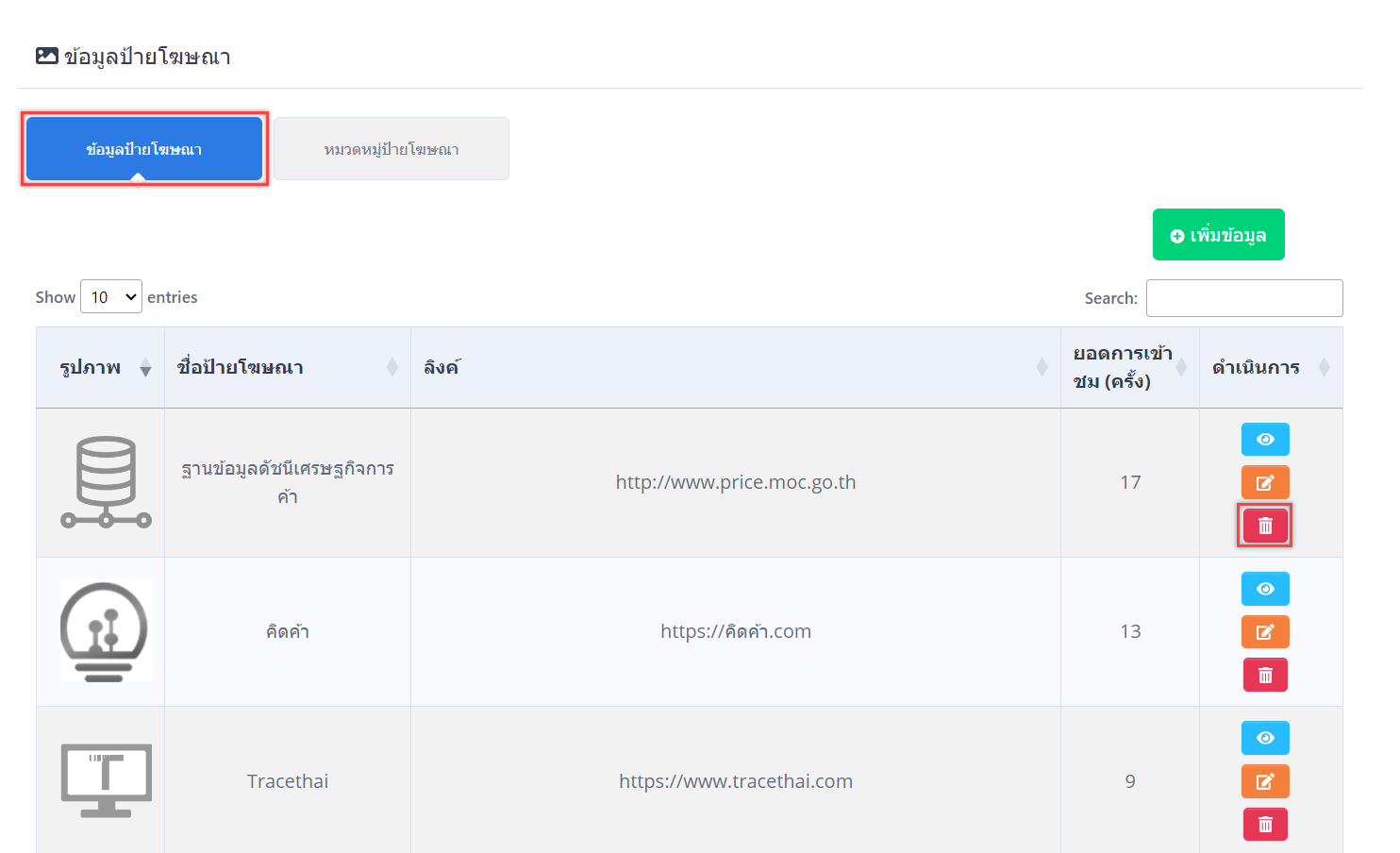 ภาพที่ 179 ภาพแสดงหน้าจอการลบป้ายโฆษณาหมวดหมู่ป้ายโฆษณา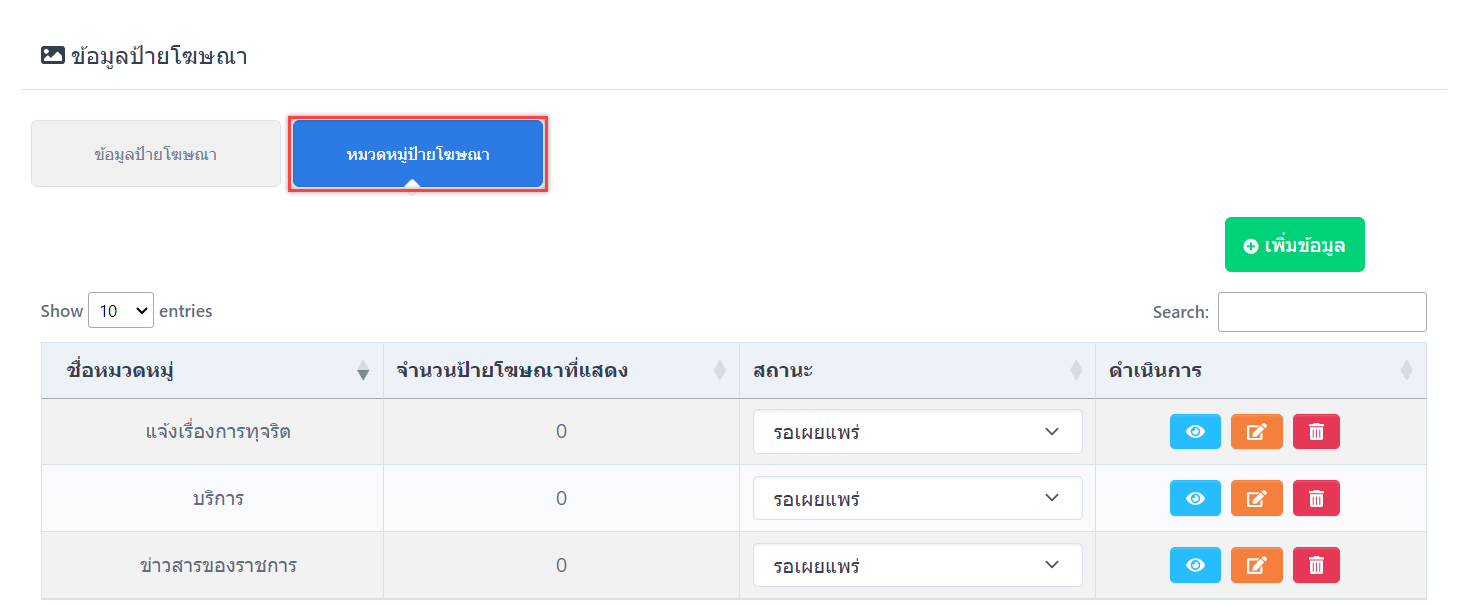 ภาพที่ 180 ภาพแสดงหน้าจอหมวดหมู่ป้ายโฆษณาการสร้างหมวดหมู่ป้ายโฆษณาการสร้างหมวดหมู่ป้ายโฆษณา โดยคลิกปุ่ม  ระบบจะเข้าสู่หน้าสร้างหมวดหมู่โฆษณาการสร้างหมวดหมู่ป้ายโฆษณา จะต้องกรอกชื่อหมวดหมู่ป้ายโฆษณา และจำนวนป้ายโฆษณาที่แสดงกดปุ่ม  เพื่อบันทึกข้อมูล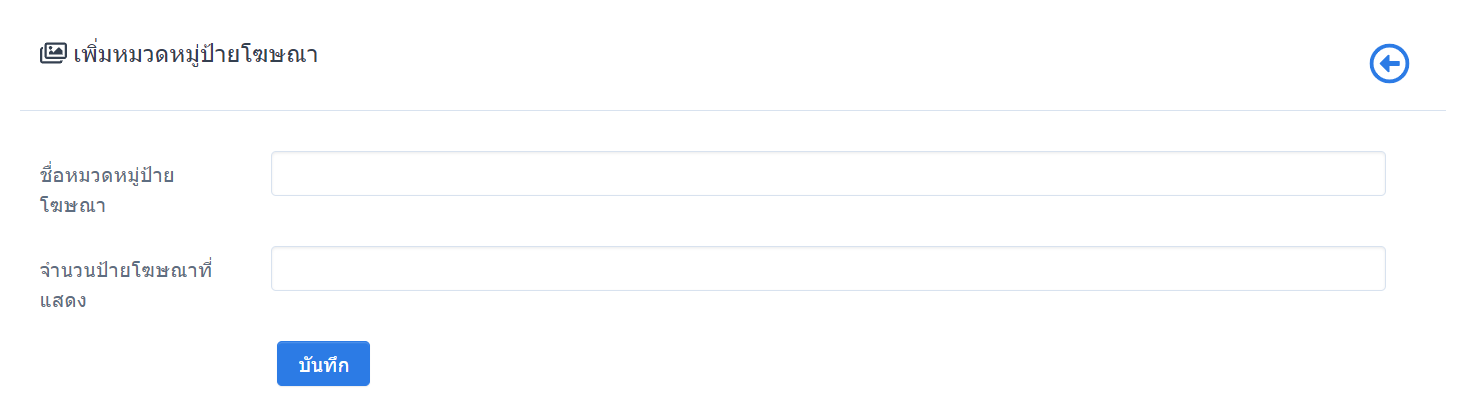 ภาพที่ 181 ภาพแสดงหน้าจอการสร้างหมวดหมู่ป้ายโฆษณาการดูรายละเอียดหมวดหมู่โฆษณา โดยคลิกปุ่ม 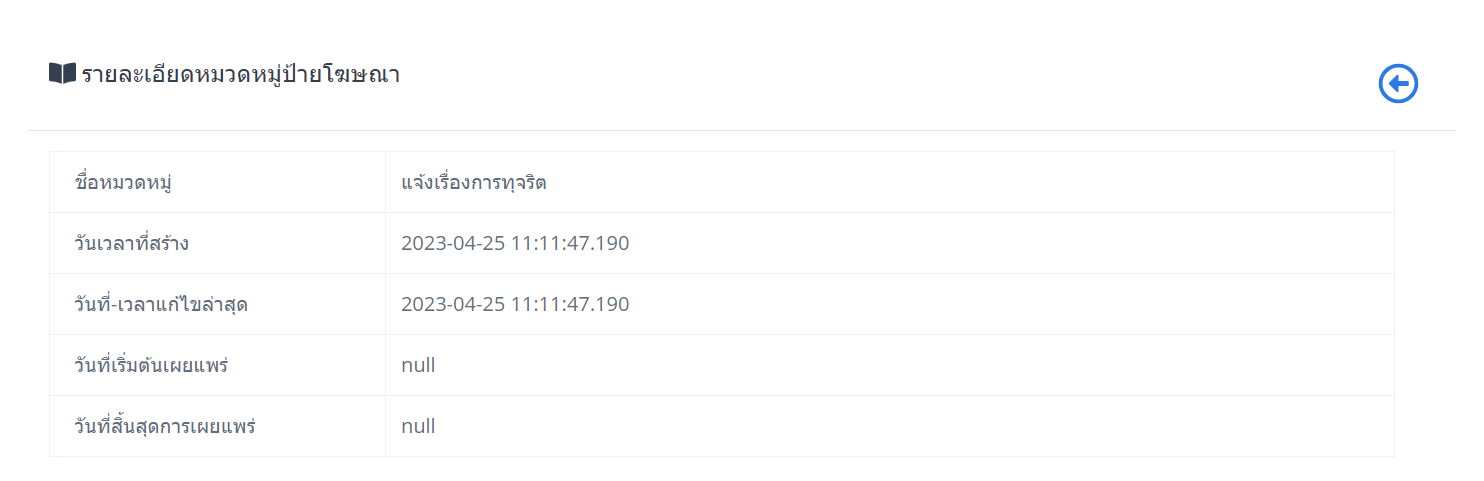 ภาพที่ 182 ภาพแสดงหน้าจอการดูรายละเอียดหมวดหมู่ป้ายโฆษณาการแก้ไขหมวดหมู่โฆษณา โดยคลิกปุ่ม 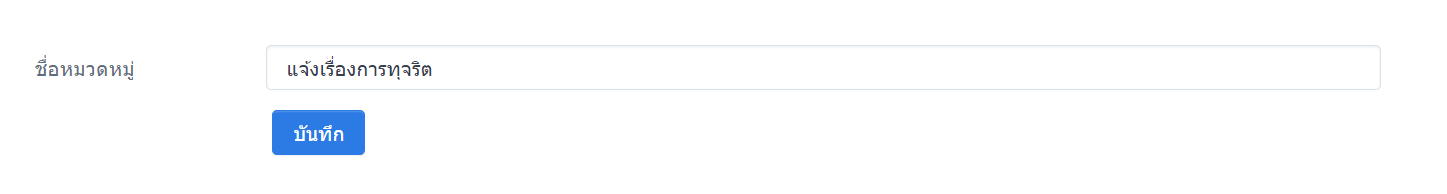 ภาพที่ 183 ภาพแสดงหน้าจอการแก้ไขหมวดหมู่ป้ายโฆษณาการลบหมวดหมู่โฆษณา โดยคลิกปุ่ม 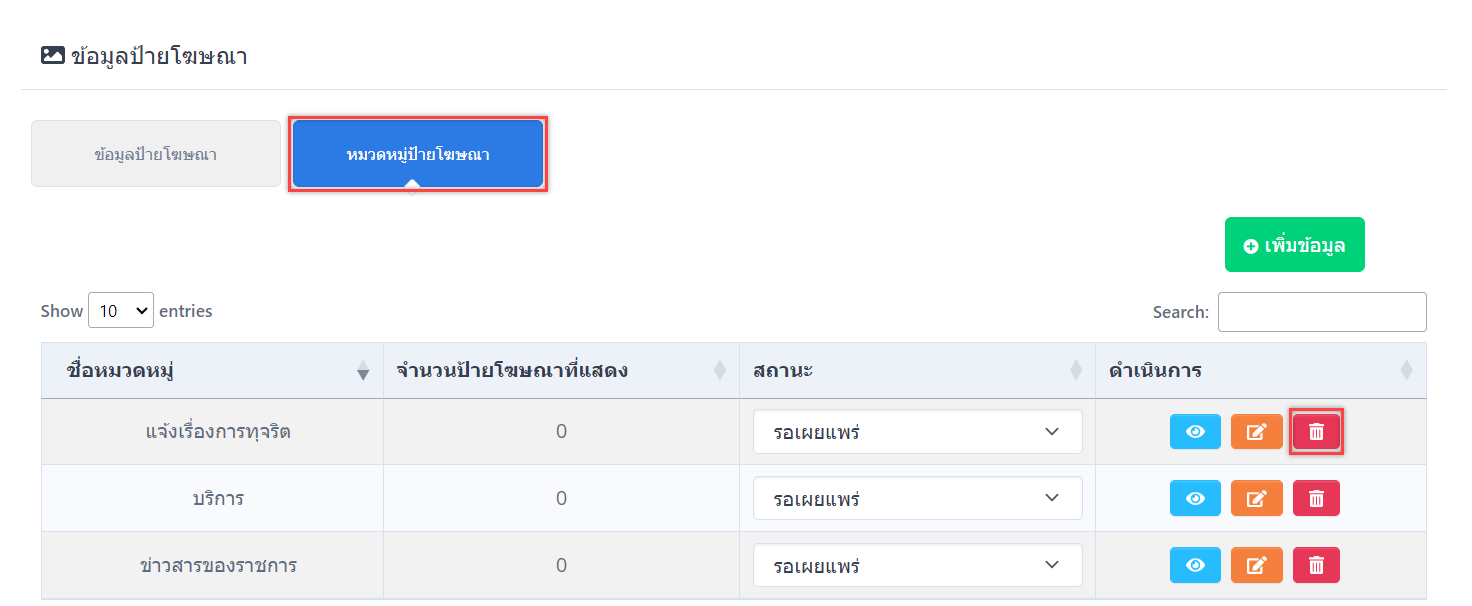 ภาพที่ 184 ภาพแสดงหน้าจอการลบหมวดหมู่ป้ายโฆษณาเทมเพลต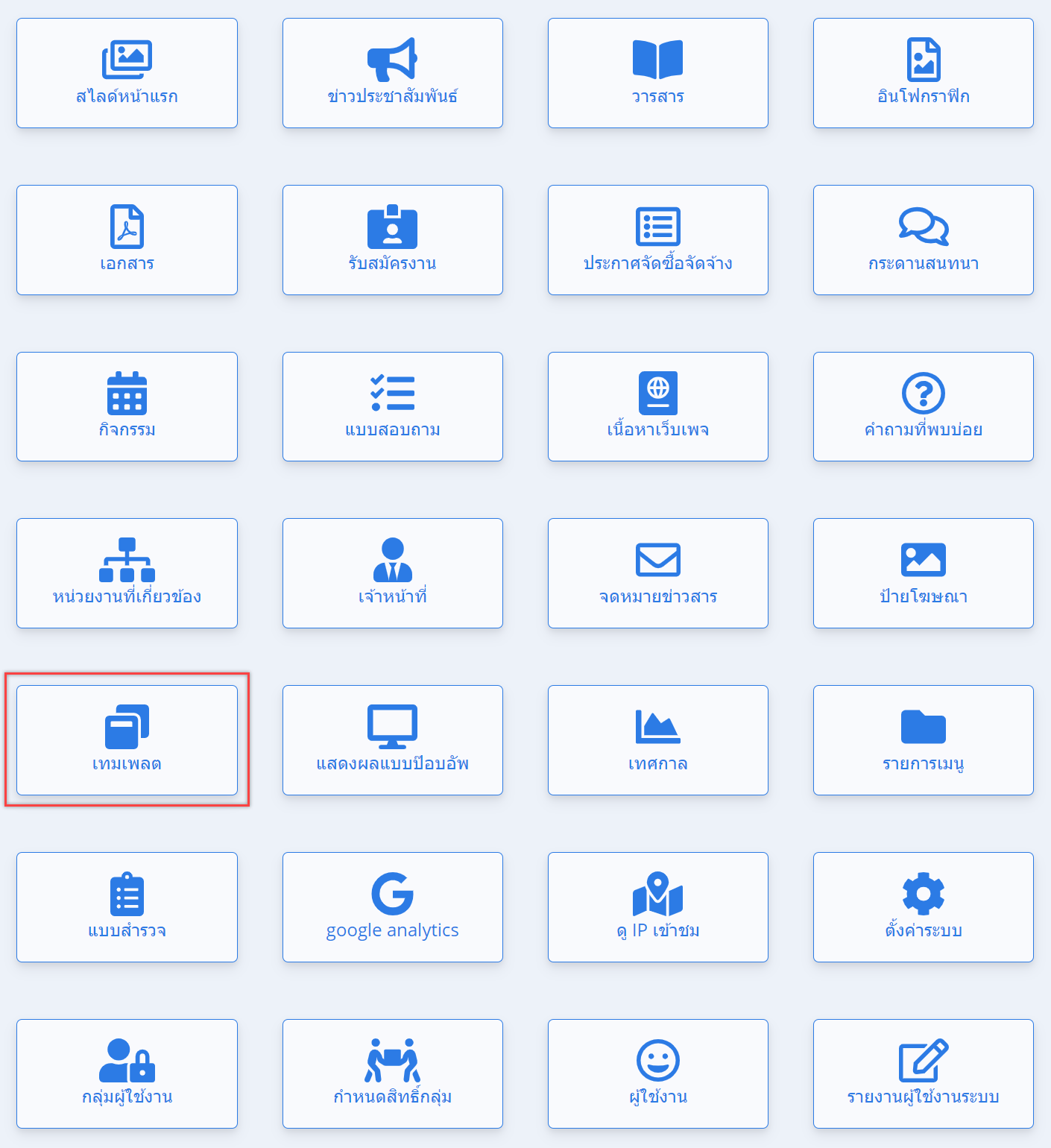 ภาพที่ 185 ภาพแสดงหน้าจอเมนูเทมเพลต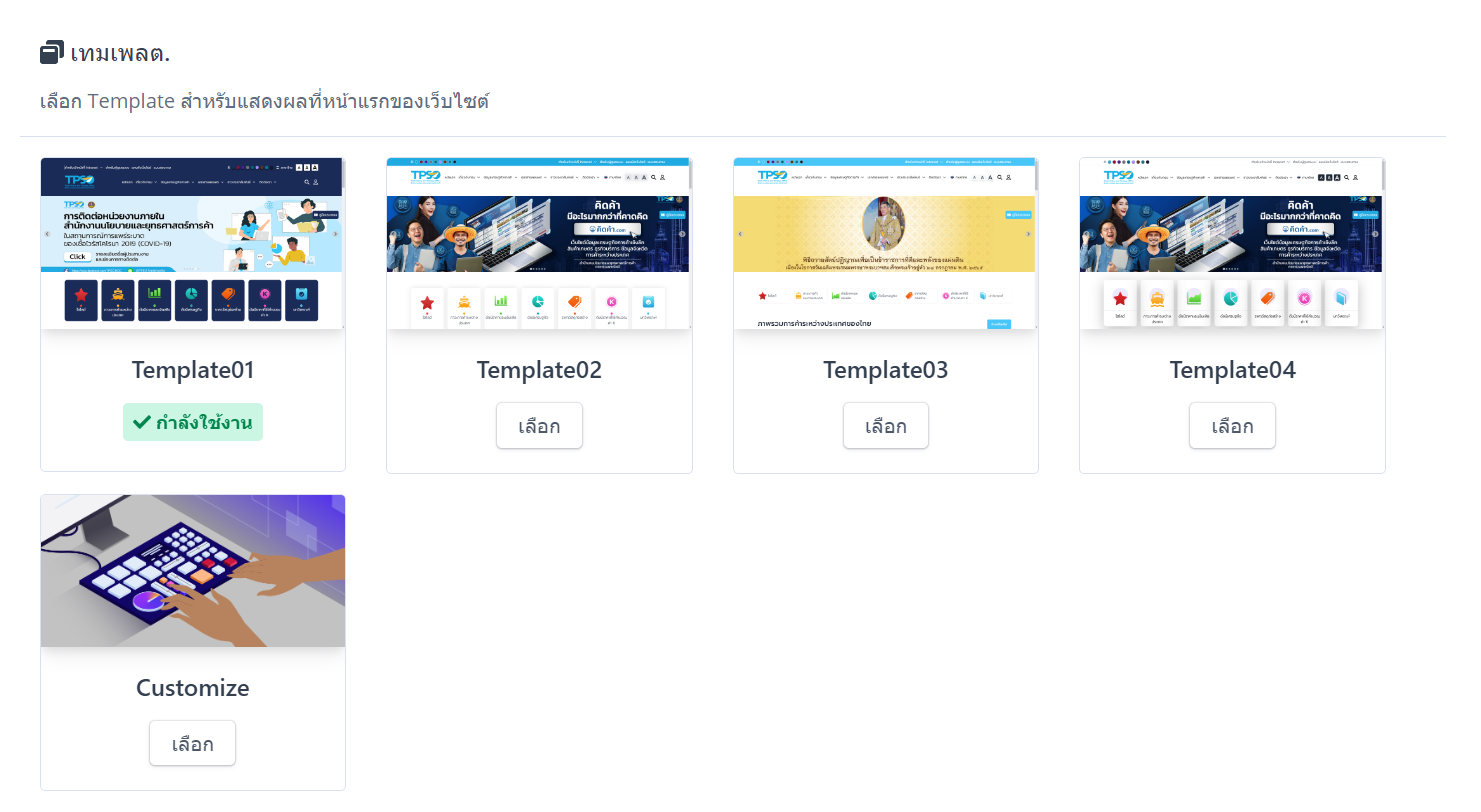 ภาพที่ 186 ภาพแสดงหน้าจอการเลือกเทมเพลตโดยคลิกปุ่ม  เพื่อใช้งานเทมเพลต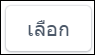 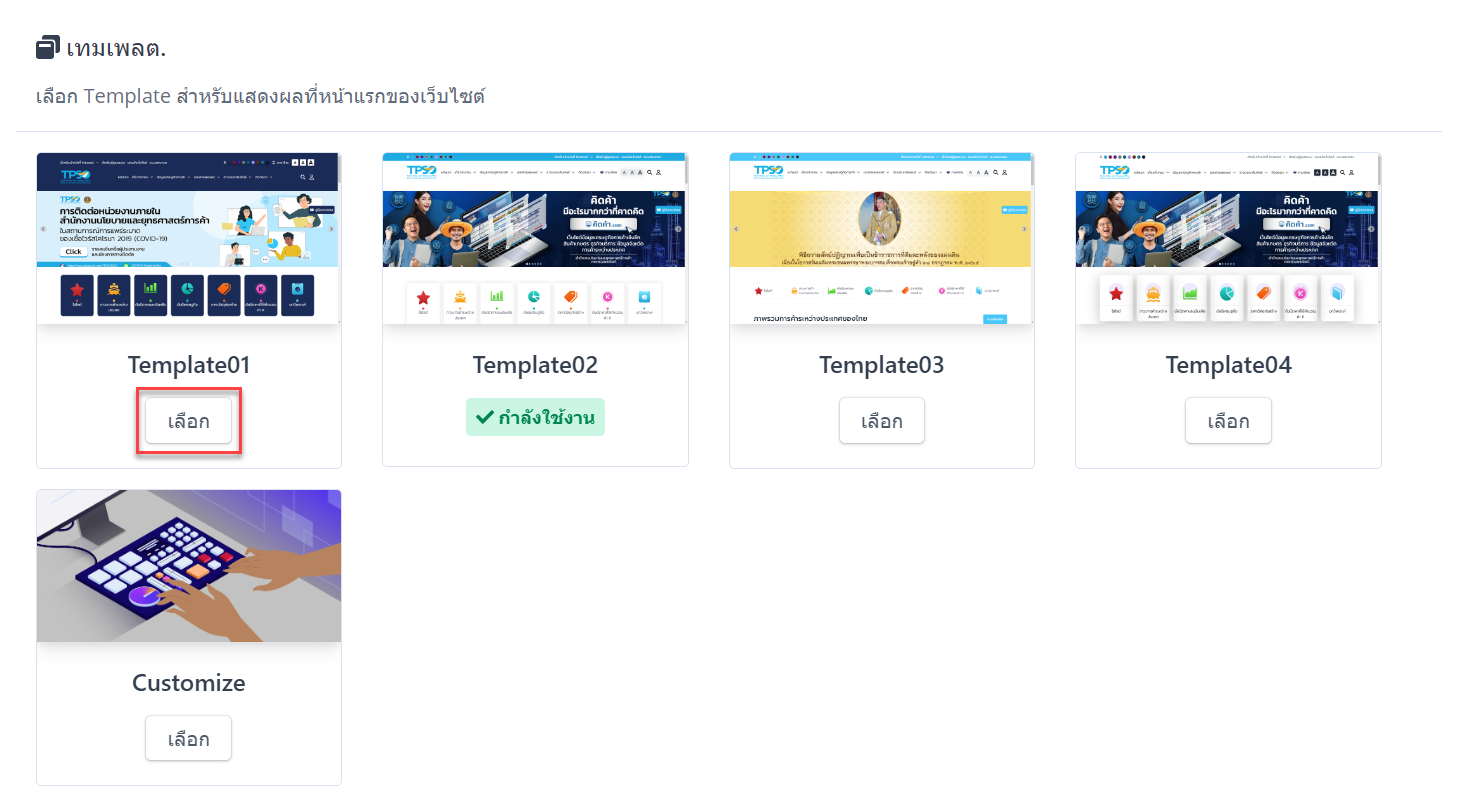 ภาพที่ 187 ภาพแสดงหน้าจอการเลือกใช้เทมเพลตจะแสดงผลการใช้งานเทมเพลต 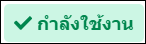 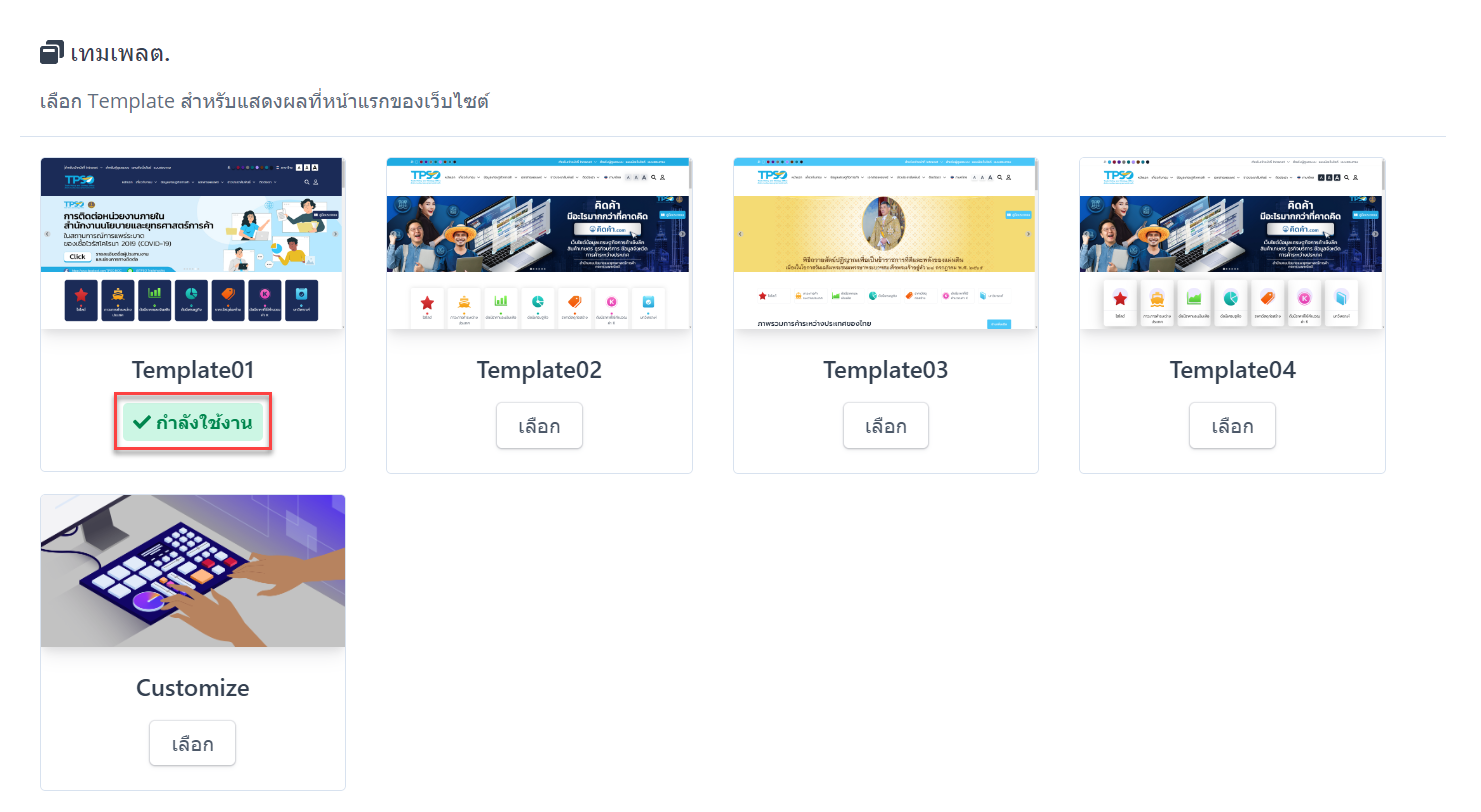 ภาพที่ 188 ภาพแสดงหน้าจอการใช้เทมเพลตแสดงผลป๊อปอัพ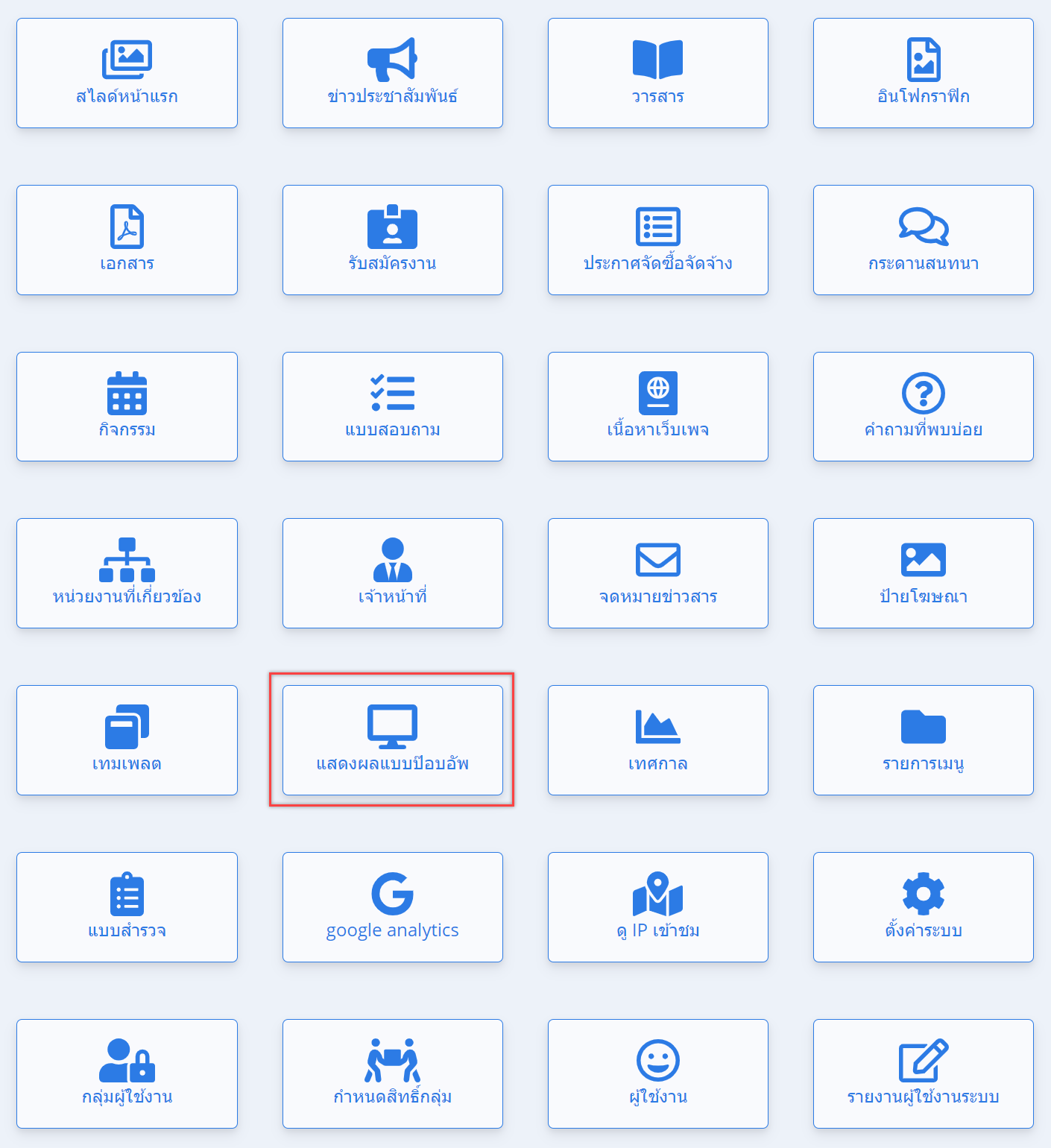 ภาพที่ 189 ภาพแสดงหน้าจอเมนูแสดงผลแบบป๊อปอัพ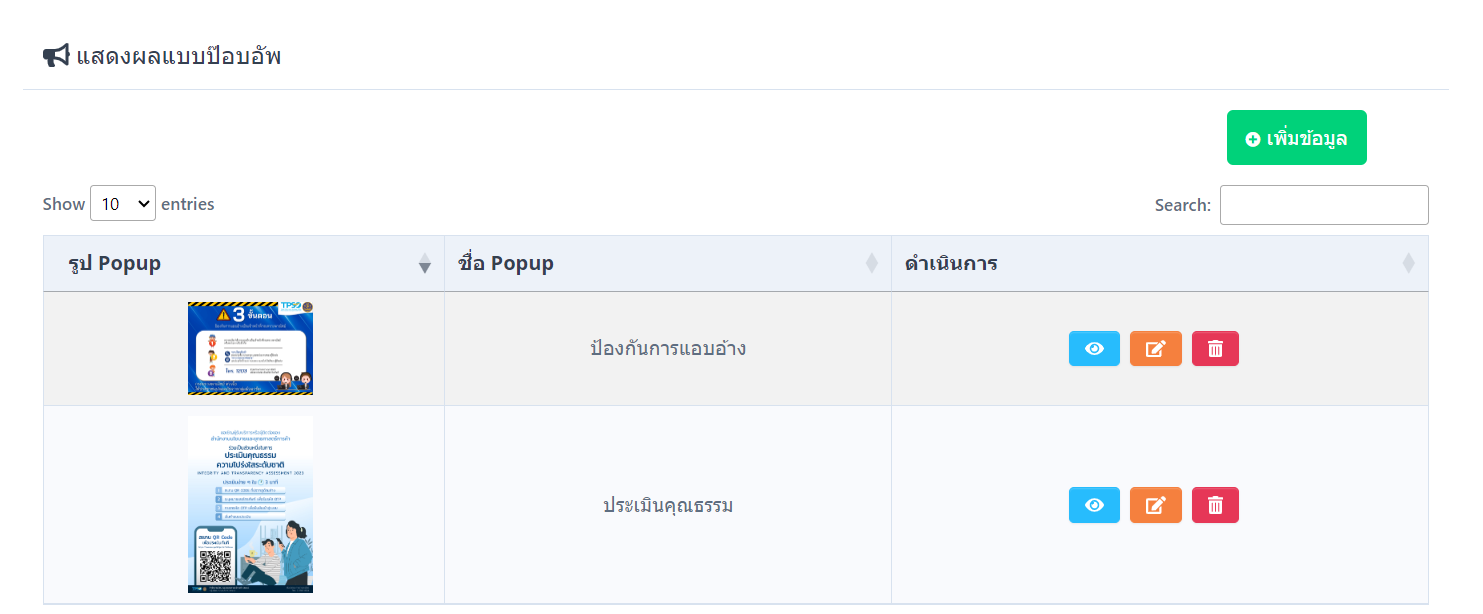 ภาพที่ 190 ภาพแสดงหน้าจอการแสดงผลแบบป๊อปอัพการสร้างป๊อปอัพการสร้างป๊อปอัพ โดยคลิกปุ่ม  ระบบจะเข้าสู่หน้าสร้างป๊อปอัพการสร้างป๊อปอัพ จะต้องกรอกชื่อป๊อปอัพ LinkULR แนบไฟล์รูปป๊อปอัพ กำหนดขนาดความกว้างและความสูงของรูป กำหนดระยะห่างของข้อความ เลือกเทมเพลต เลือกการแสดงผลของป๊อปอัพ วันที่เริ่มเผยแพร่และวันที่สิ้นสุดการเผยแพร่กดปุ่ม  เพื่อบันทึกข้อมูล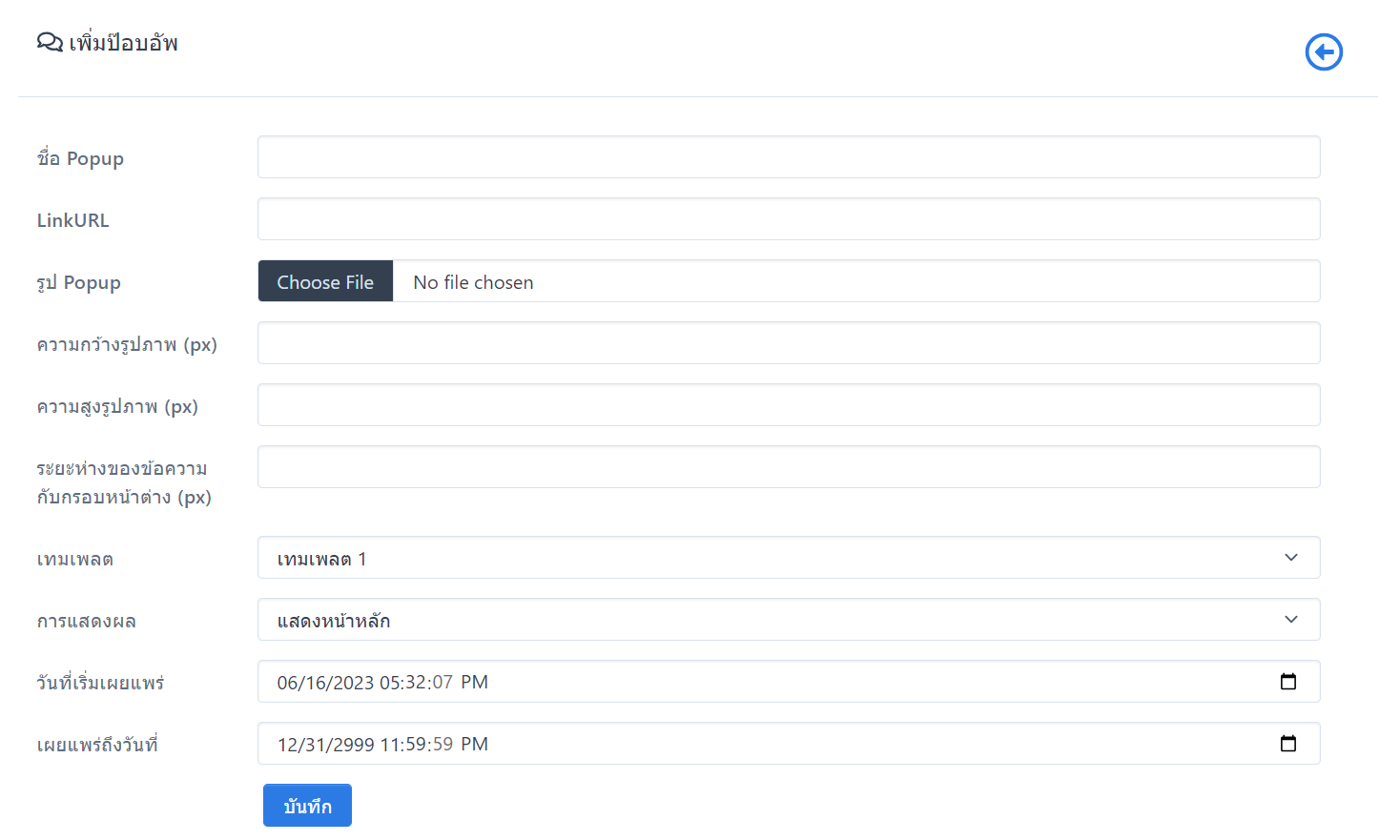 ภาพที่ 191 ภาพแสดงหน้าจอการสร้างป๊อปอัพการดูรายละเอียดป๊อปอัพ โดยคลิกปุ่ม 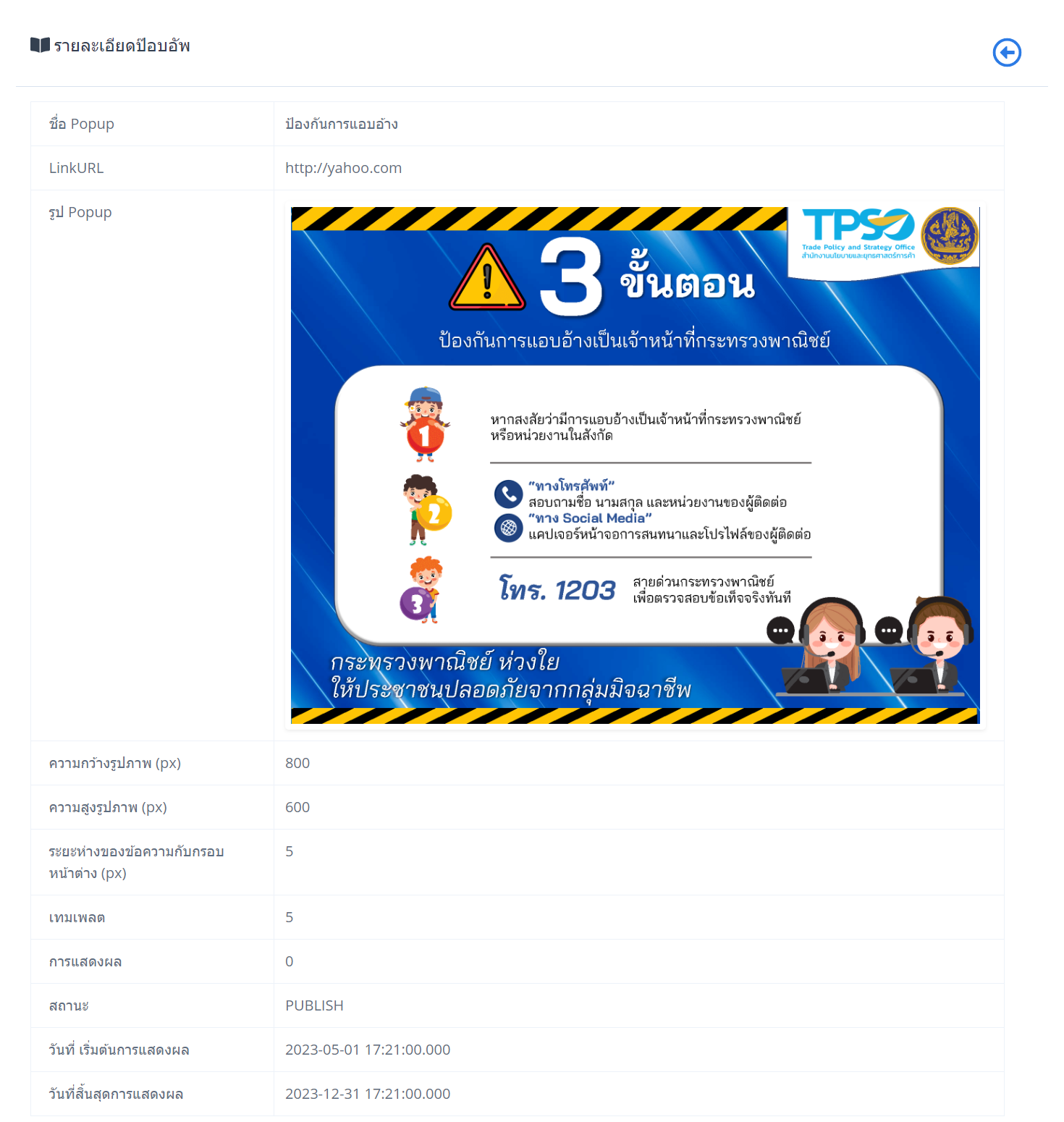 ภาพที่ 192 ภาพแสดงหน้าจอการสร้างป๊อปอัพการแก้ไขป๊อปอัพ โดยคลิกปุ่ม 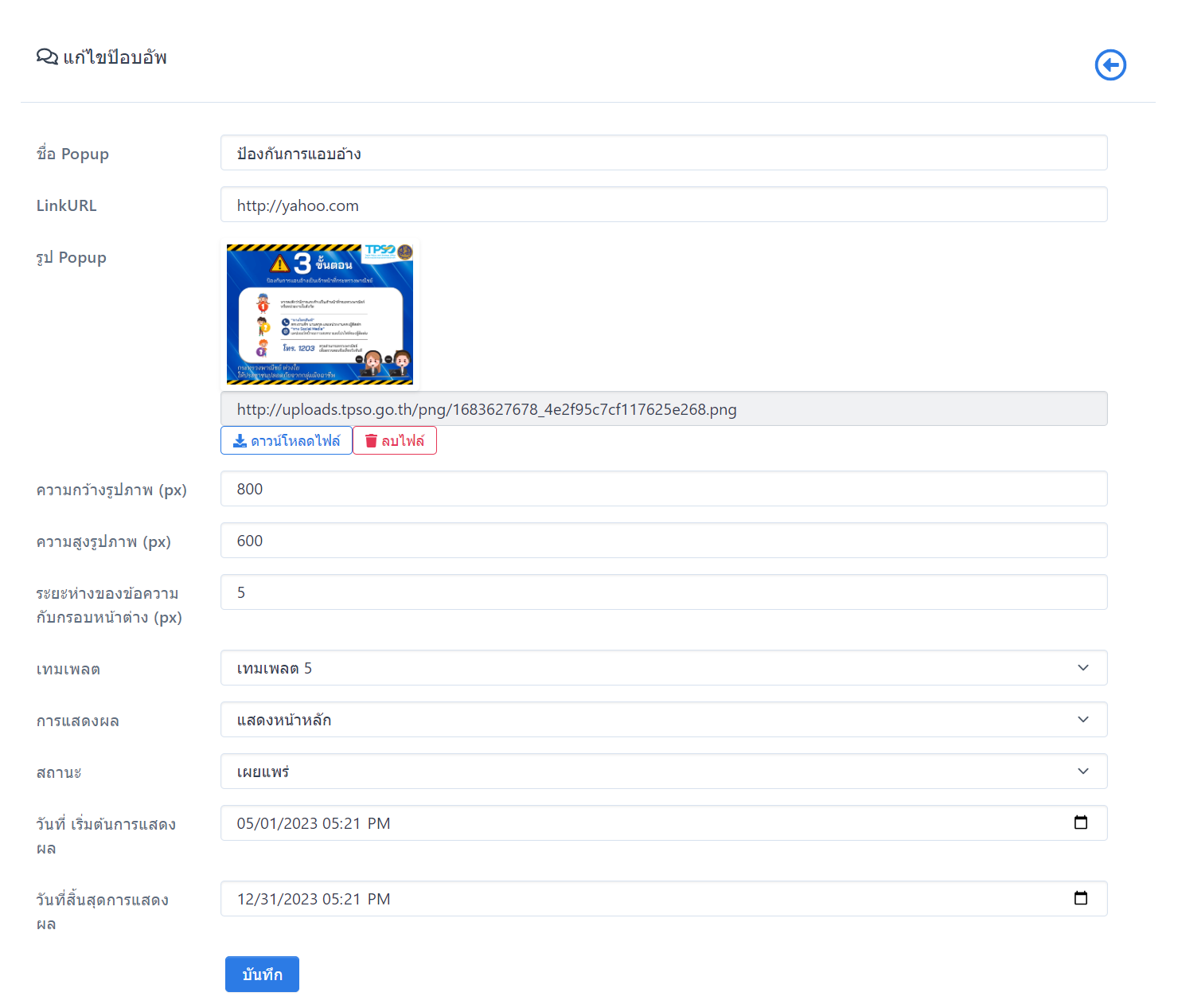 ภาพที่ 193 ภาพแสดงหน้าจอการแก้ไขป๊อปอัพการลบป๊อปอัพ โดยคลิกปุ่ม 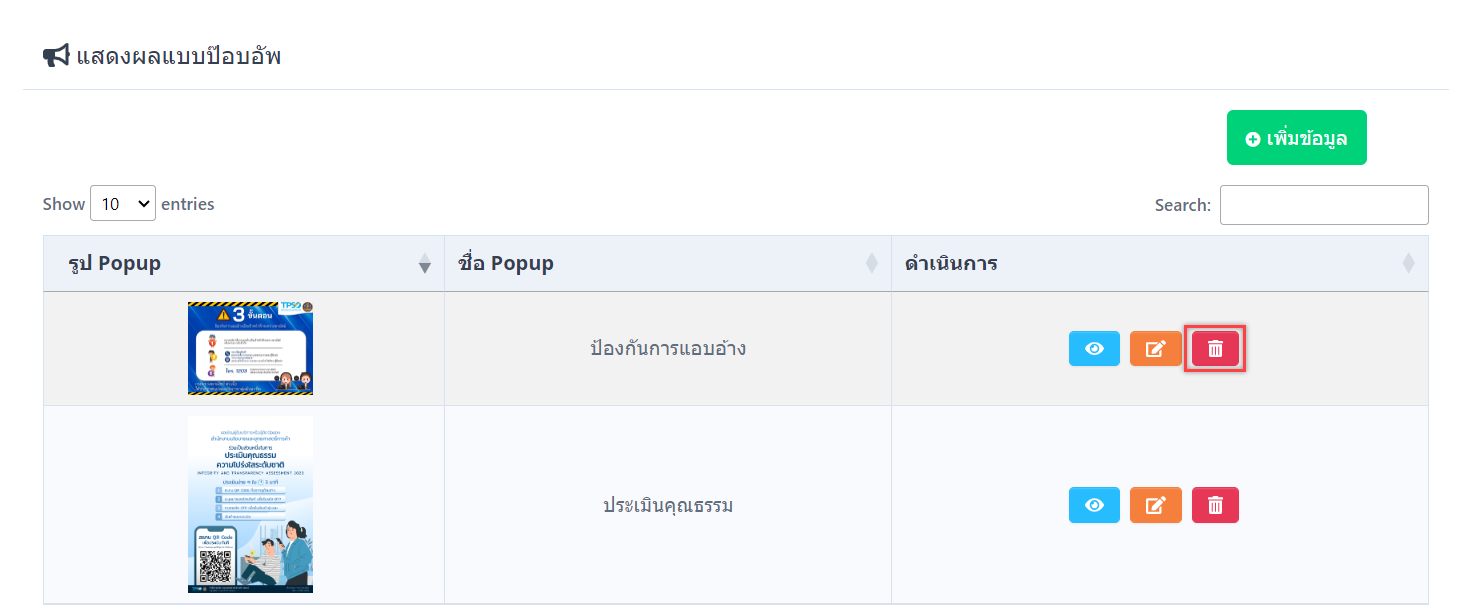 ภาพที่ 194 ภาพแสดงหน้าจอการลบป๊อปอัพเทศกาล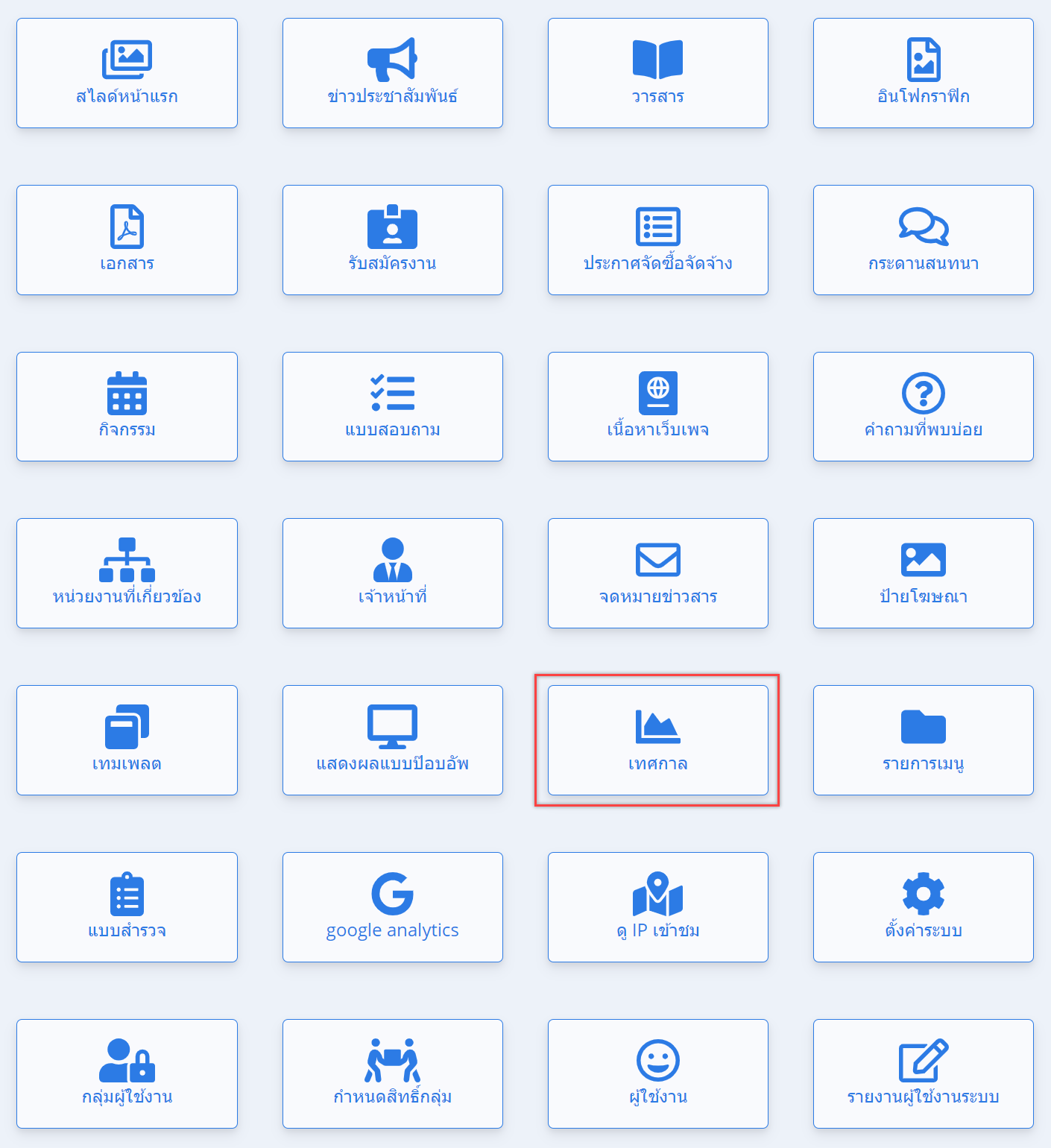 ภาพที่ 195 ภาพแสดงหน้าจอเมนูเทศกาล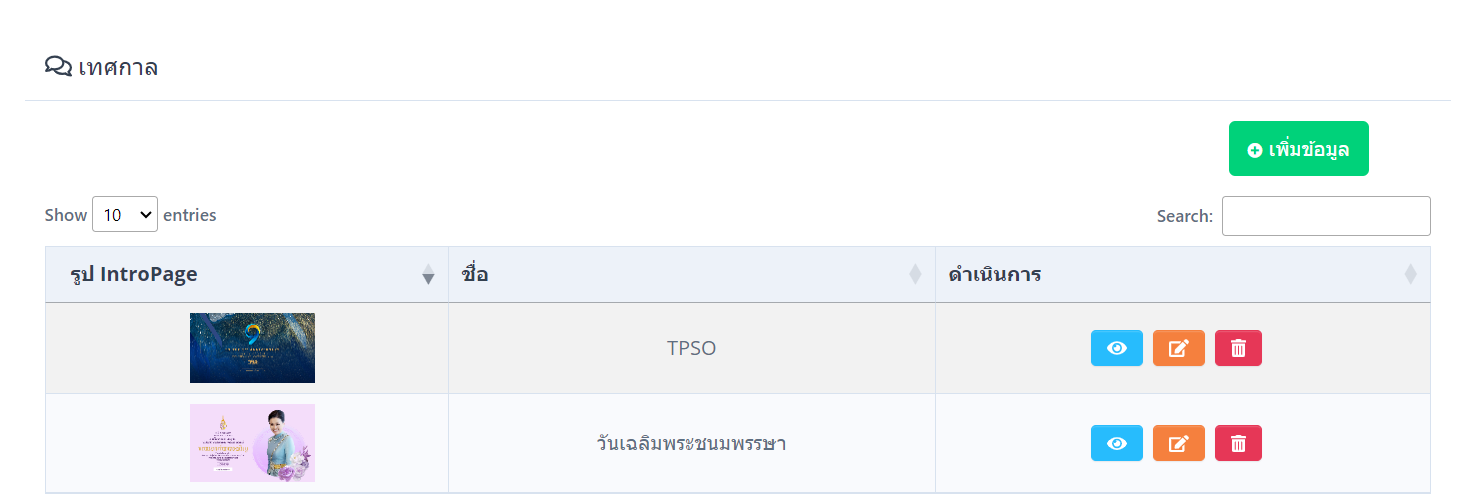 ภาพที่ 196 ภาพแสดงหน้าจอเทศกาลการสร้างเทศกาลการสร้างเทศกาล โดยคลิกปุ่ม  ระบบจะเข้าสู่หน้าสร้างเทศกาลการสร้างเทศกาล จะต้องกรอกชื่อเทศกาล แนบไฟล์ภาพหรือวิดีโอ แสดงปุ่มกด วันที่เริ่มเผยแพร่ และวันที่สิ้นสุดการเผยแพร่กดปุ่ม  เพื่อบันทึกข้อมูล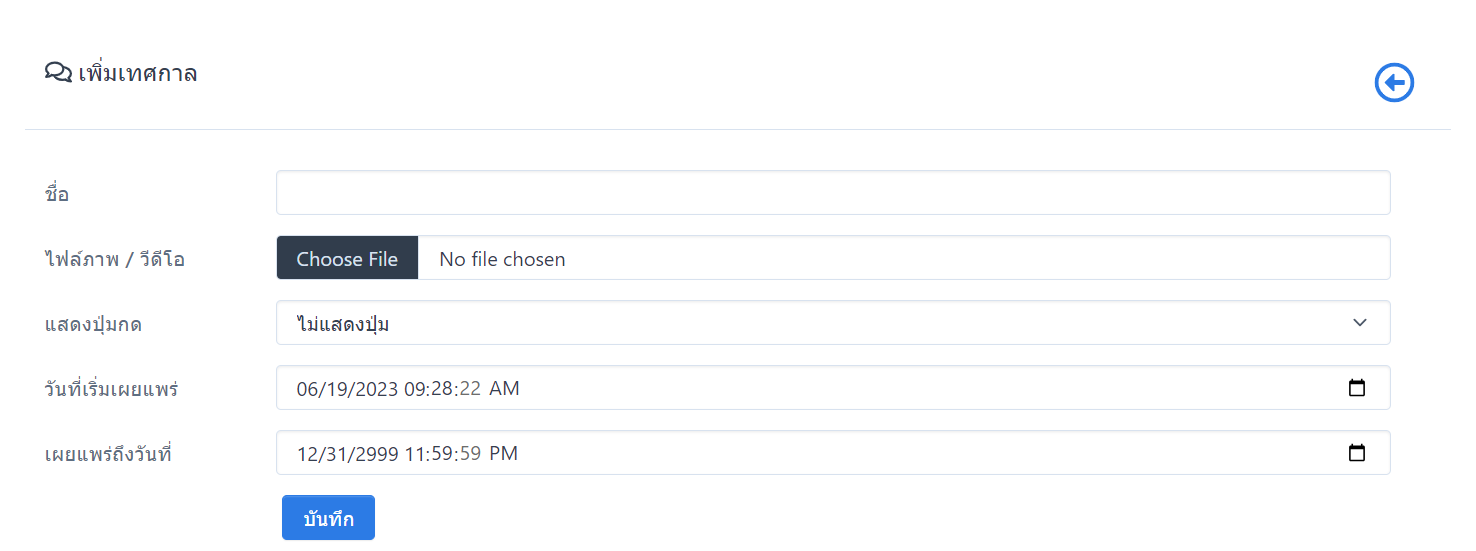 ภาพที่ 197 ภาพแสดงหน้าจอการสร้างข้อมูลเทศกาลการดูรายละเอียดเทศกาล โดยคลิกปุ่ม 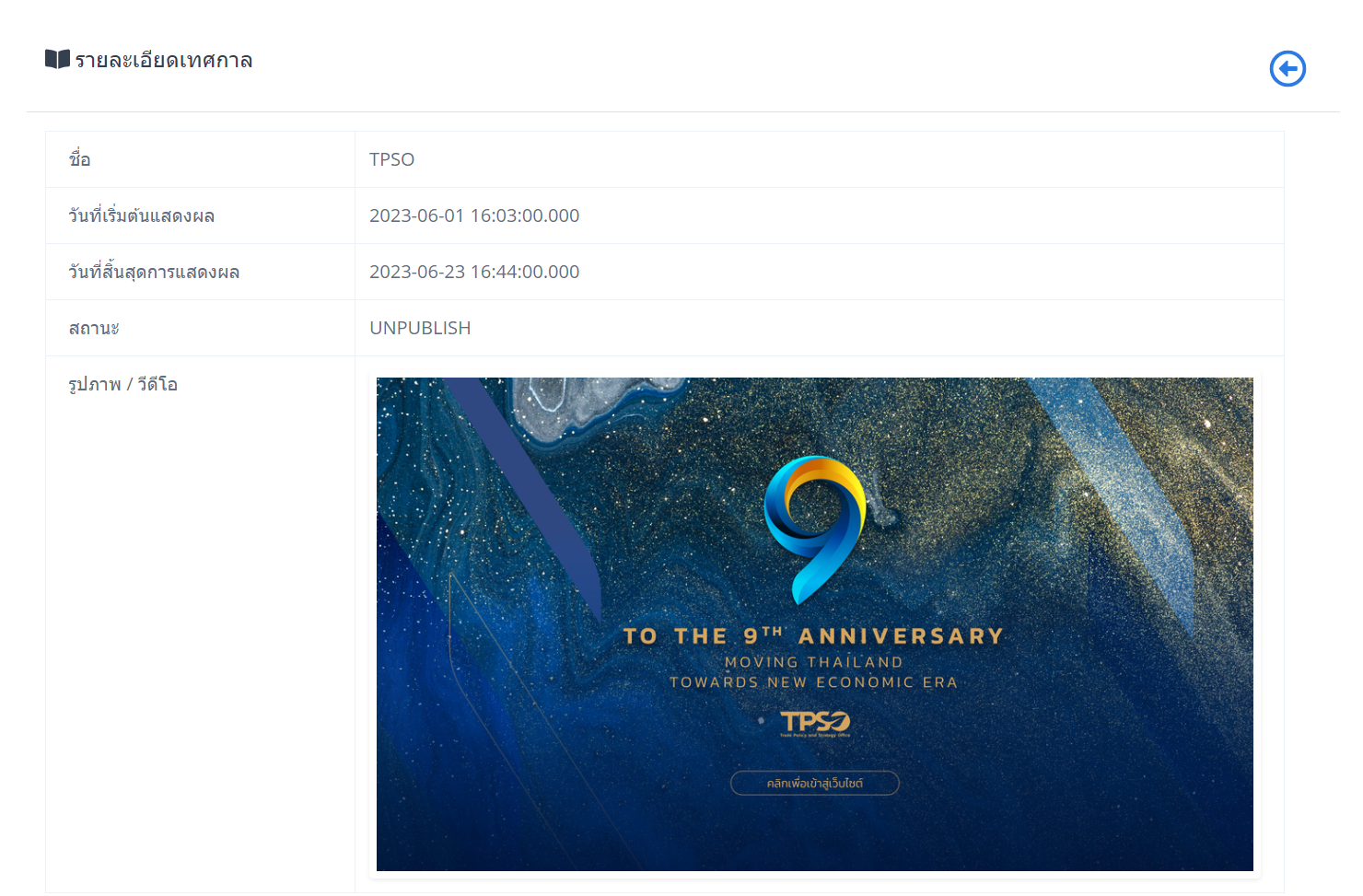 ภาพที่ 198 ภาพแสดงหน้าจอการสร้างเทศกาลการแก้ไขเทศกาล โดยคลิกปุ่ม 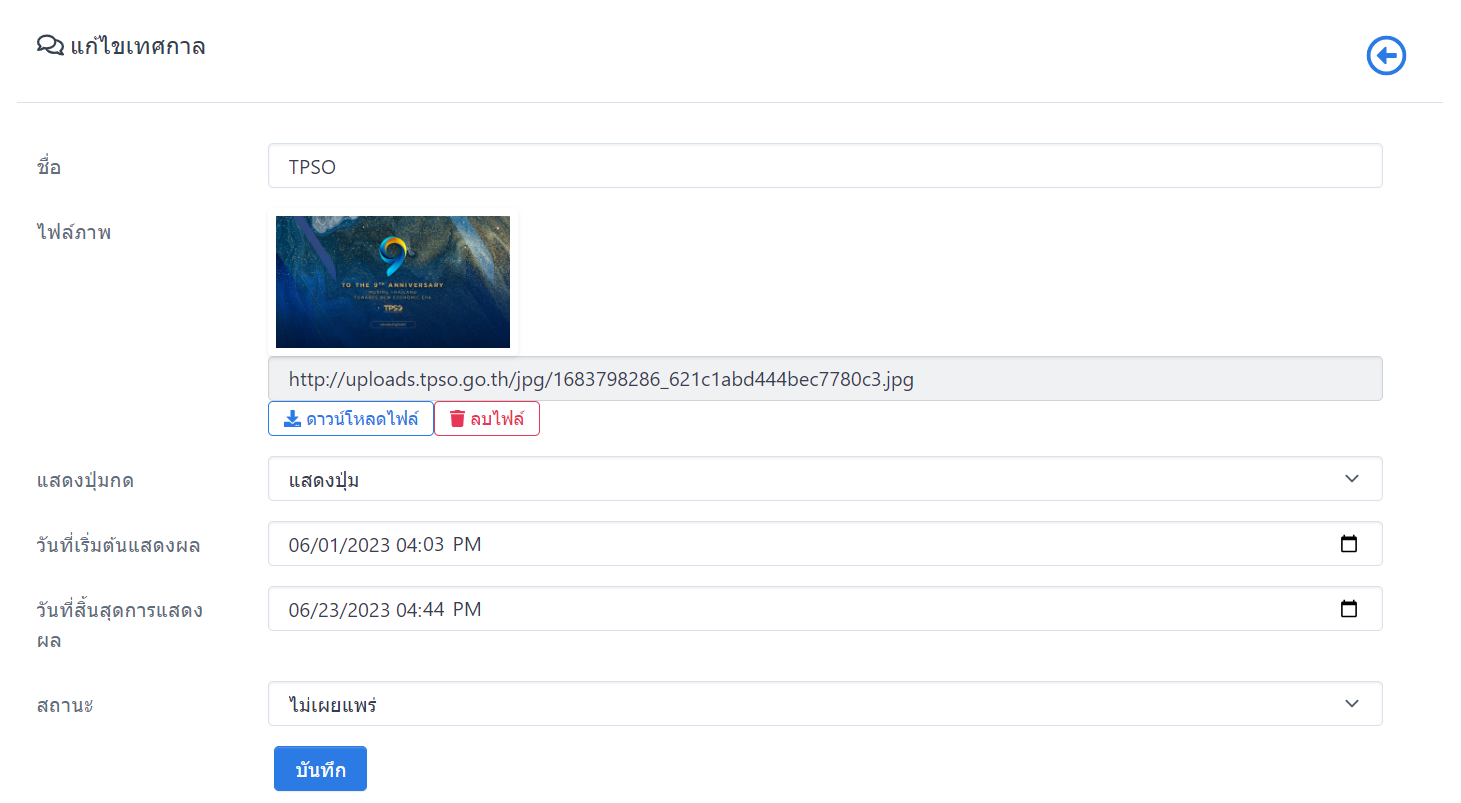 ภาพที่ 199 ภาพแสดงหน้าจอการแก้ไขเทศกาลการลบเทศกาล โดยคลิกปุ่ม 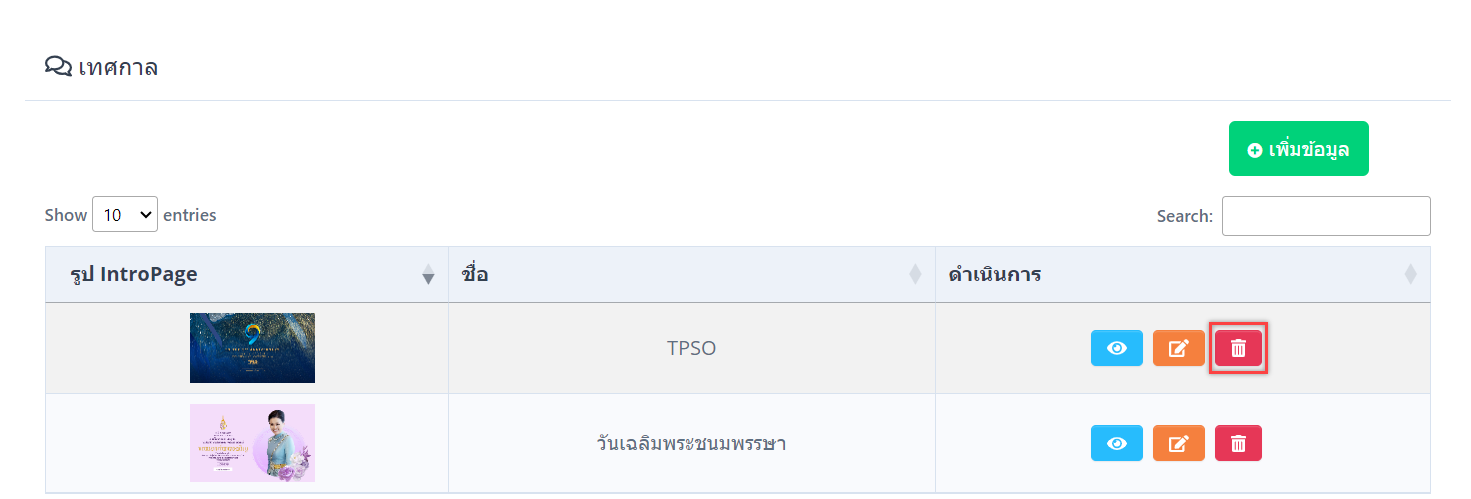 ภาพที่ 200 ภาพแสดงหน้าจอการลบเทศกาลรายการเมนู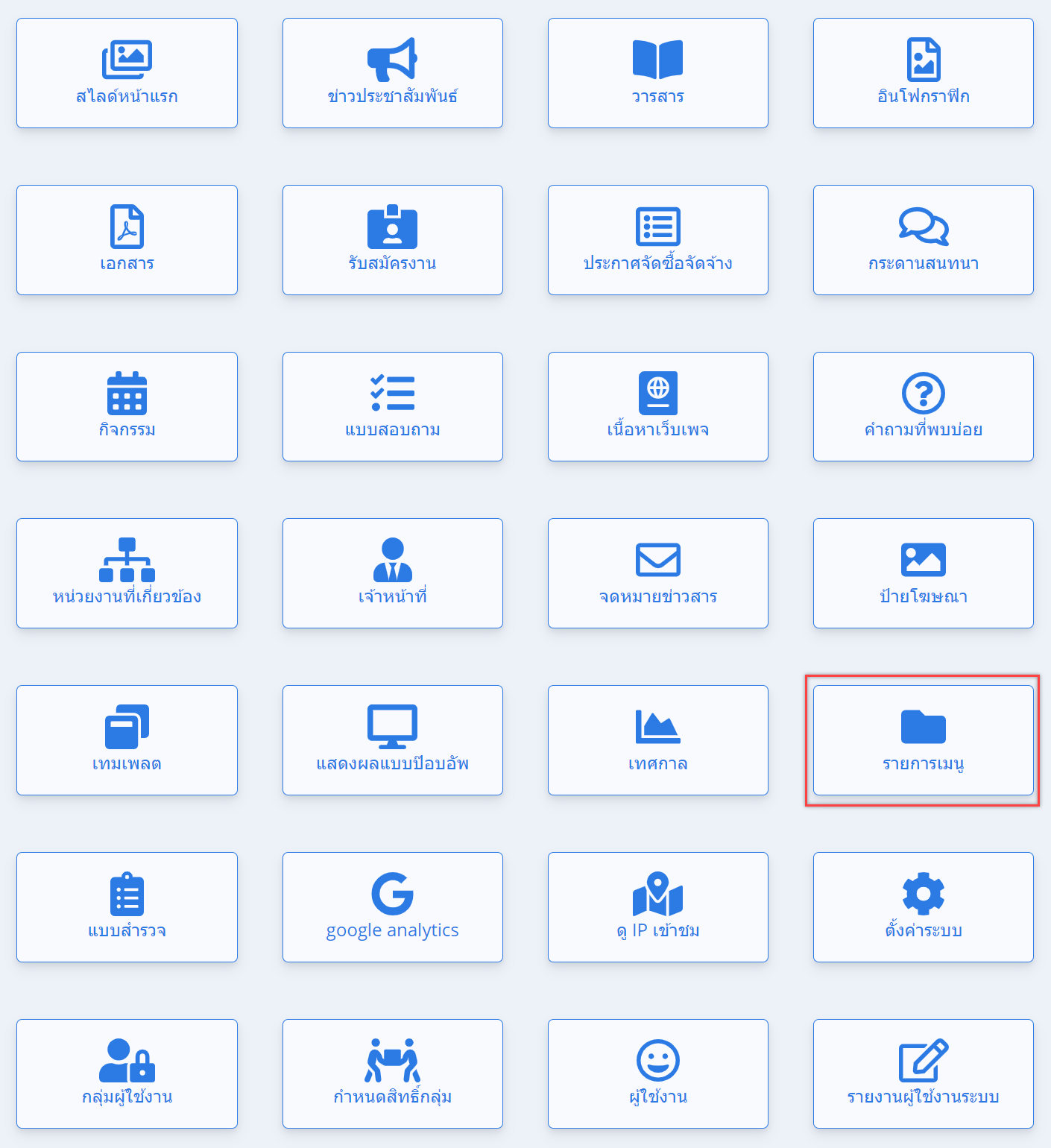 ภาพที่ 201 ภาพแสดงหน้าจอรายการเมนู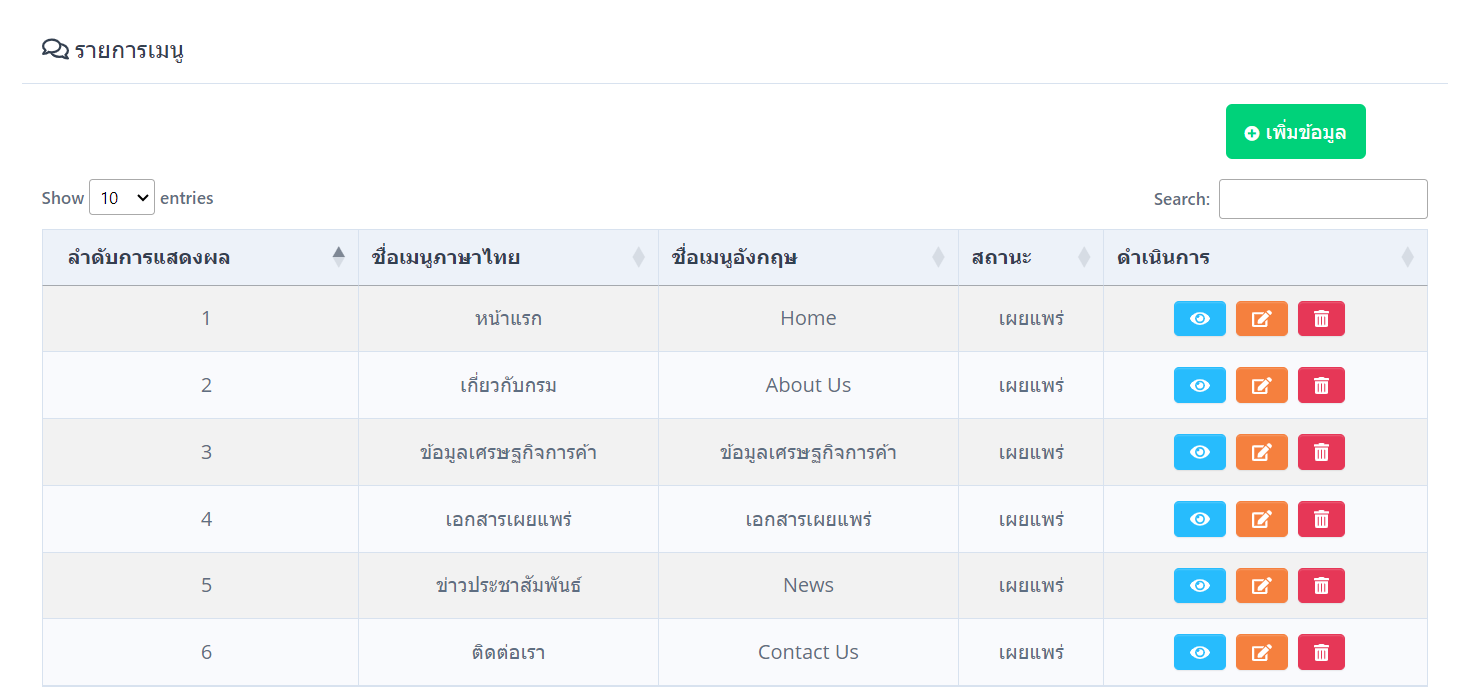 ภาพที่ 202 ภาพแสดงหน้าจอรายการเมนูการสร้างเทศกาลการสร้างเทศกาล โดยคลิกปุ่ม  ระบบจะเข้าสู่หน้าสร้างเทศกาลการสร้างเทศกาล จะต้องกรอกชื่อเทศกาล แนบไฟล์ภาพหรือวิดีโอ แสดงปุ่มกด วันที่เริ่มเผยแพร่ และวันที่สิ้นสุดการเผยแพร่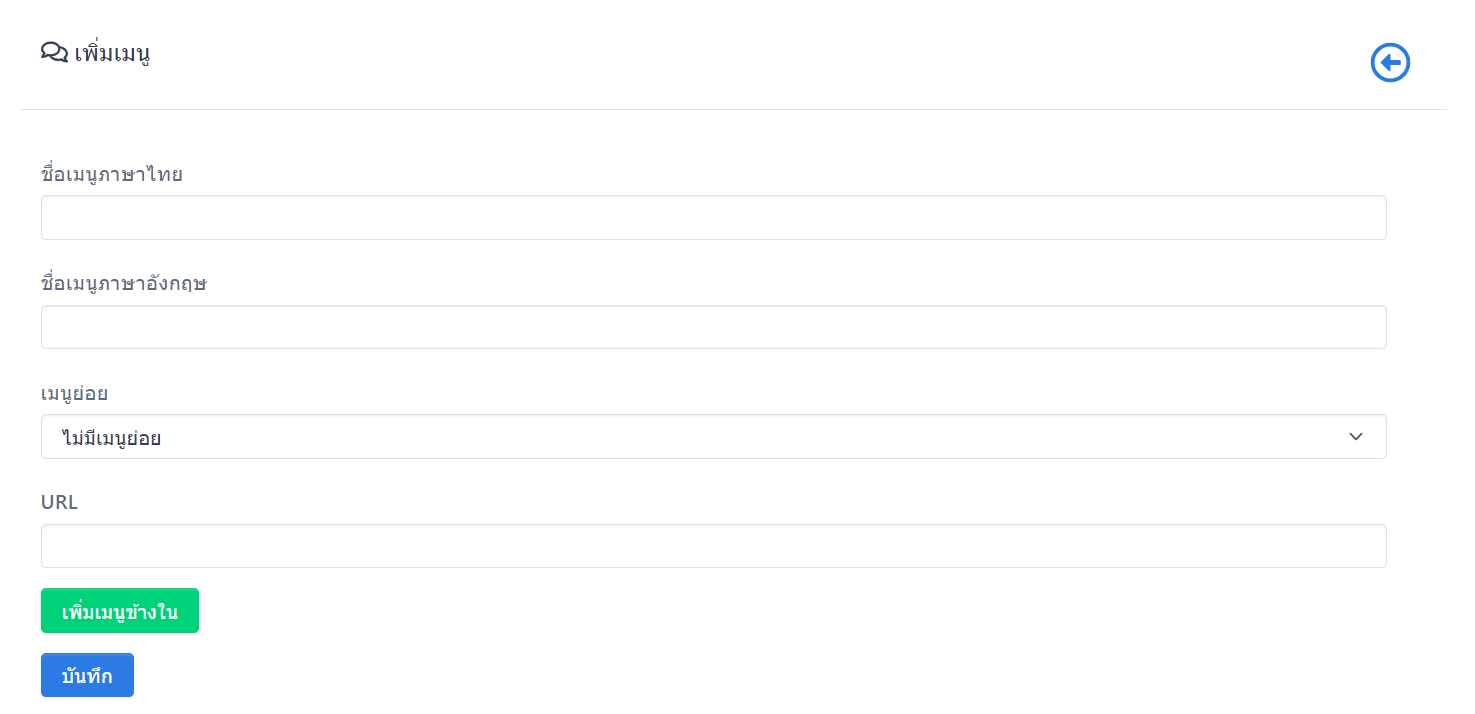 ภาพที่ 203 ภาพแสดงหน้าจอการสร้างเมนูการสร้างเมนูข้างใน โดยคลิกปุ่ม  ระบบจะเข้าสู่หน้าสร้างเมนูข้างใน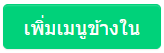 การสร้างเมนูข้างใน จะต้องกรอกชื่อเมนูภาษาไทย ชื่อเมนูภาษาอังกฤษ และURL กดปุ่ม  เพื่อบันทึกข้อมูล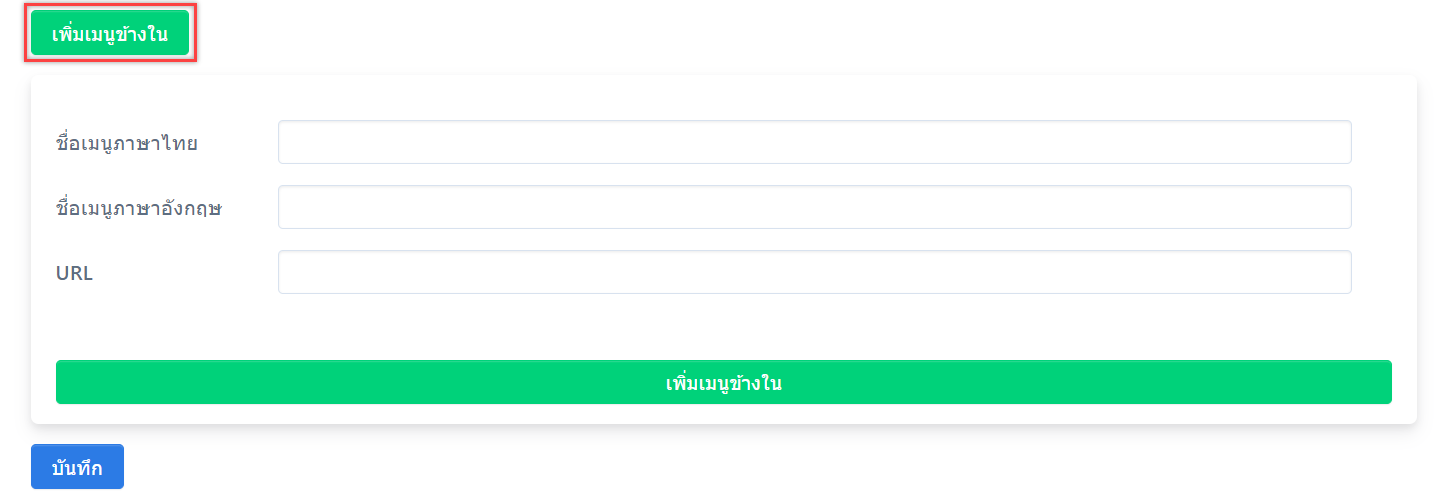 ภาพที่ 204 ภาพแสดงหน้าจอการสร้างเมนูข้างในการดูรายละเอียดเมนู โดยคลิกปุ่ม 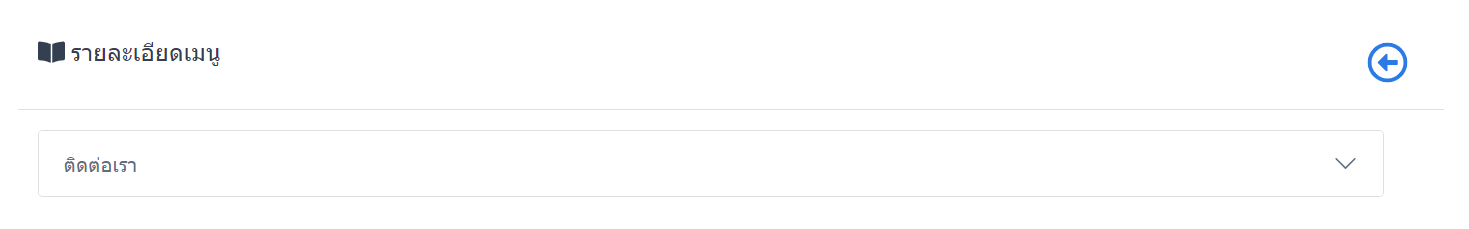 ภาพที่ 205 ภาพแสดงหน้าจอการดูรายละเอียดเมนูการแก้ไขเมนู โดยคลิกปุ่ม 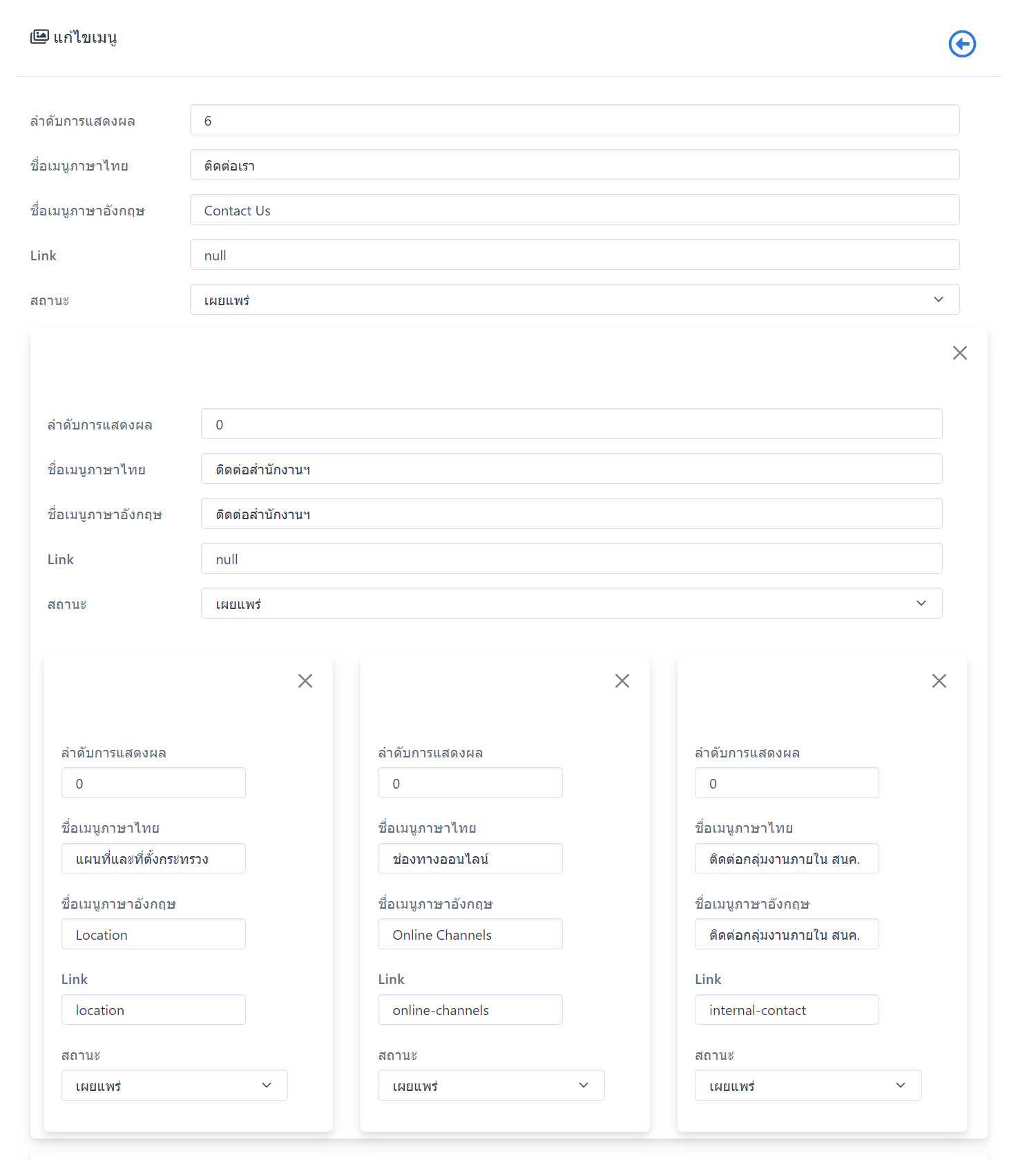 ภาพที่ 206 ภาพแสดงหน้าจอการแก้ไขเมนูการลบเมนู โดยคลิกปุ่ม 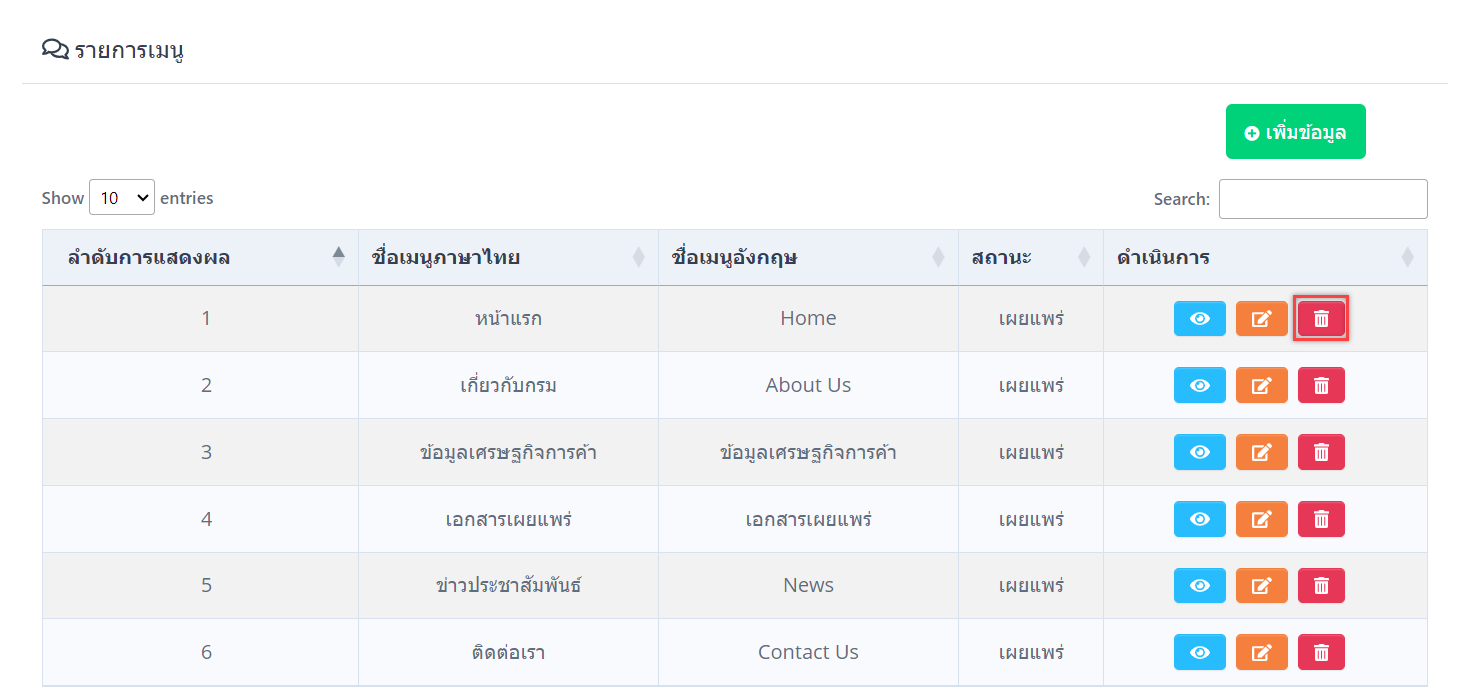 ภาพที่ 207 ภาพแสดงหน้าจอการลบเมนูแบบสำรวจ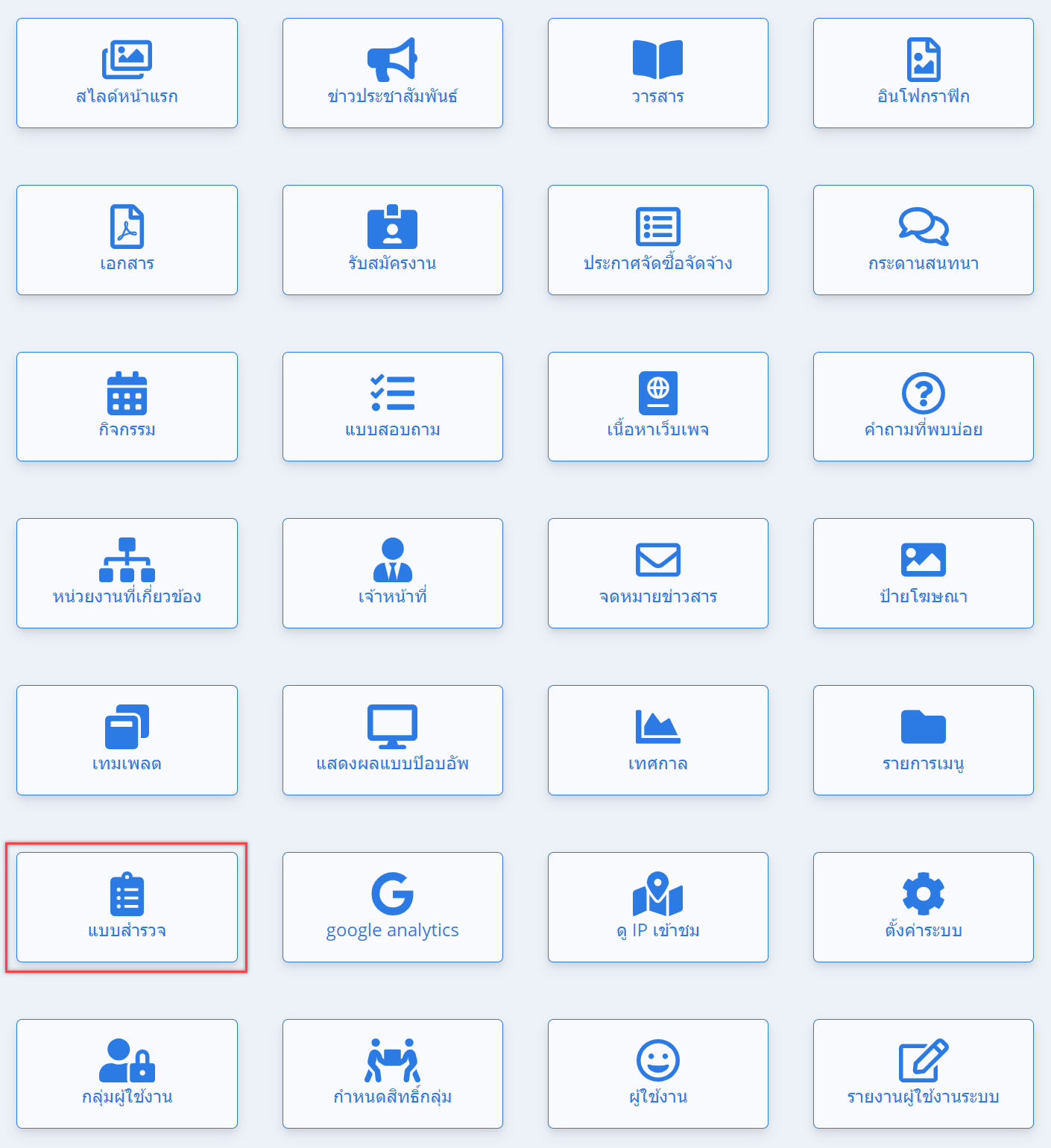 ภาพที่ 208 ภาพแสดงหน้าจอเมนูแบบสำรวจ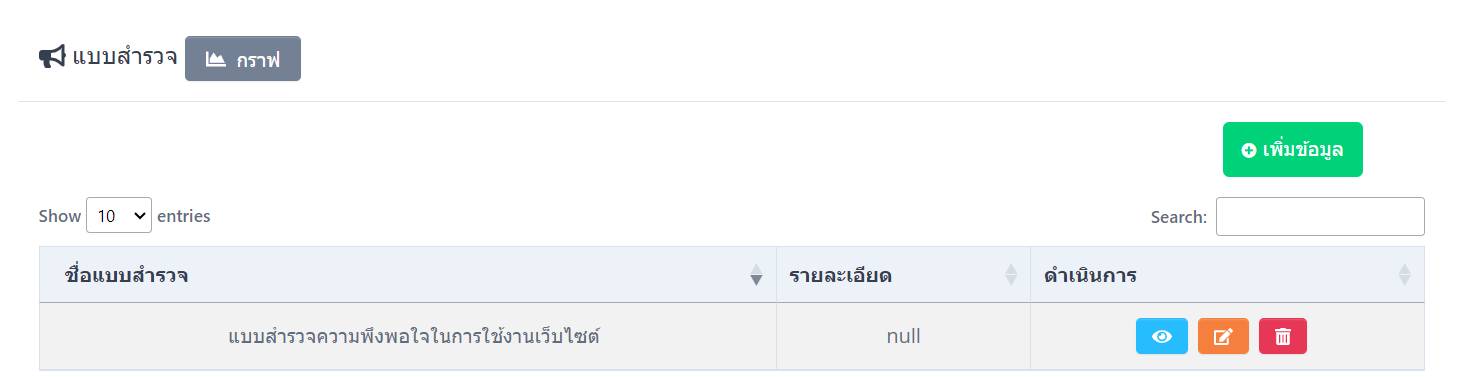 ภาพที่ 209 ภาพแสดงหน้าจอแบบสำรวจการสร้างแบบสำรวจการสร้างแบบสำรวจ โดยคลิกปุ่ม  ระบบจะเข้าสู่หน้าสร้างแบบสำรวจการสร้างแบบสำรวจ จะต้องกรอกชื่อแบบสอบถาม รายละเอียด วันที่เริ่มเผยแพร่และวันที่สิ้นสุดการเผยแพร่ วันที่เริ่มโหวต วันที่สิ้นสุดการโหวต สถานการณ์เผยแพร่ และคำตอบกดปุ่ม  เพื่อบันทึกข้อมูล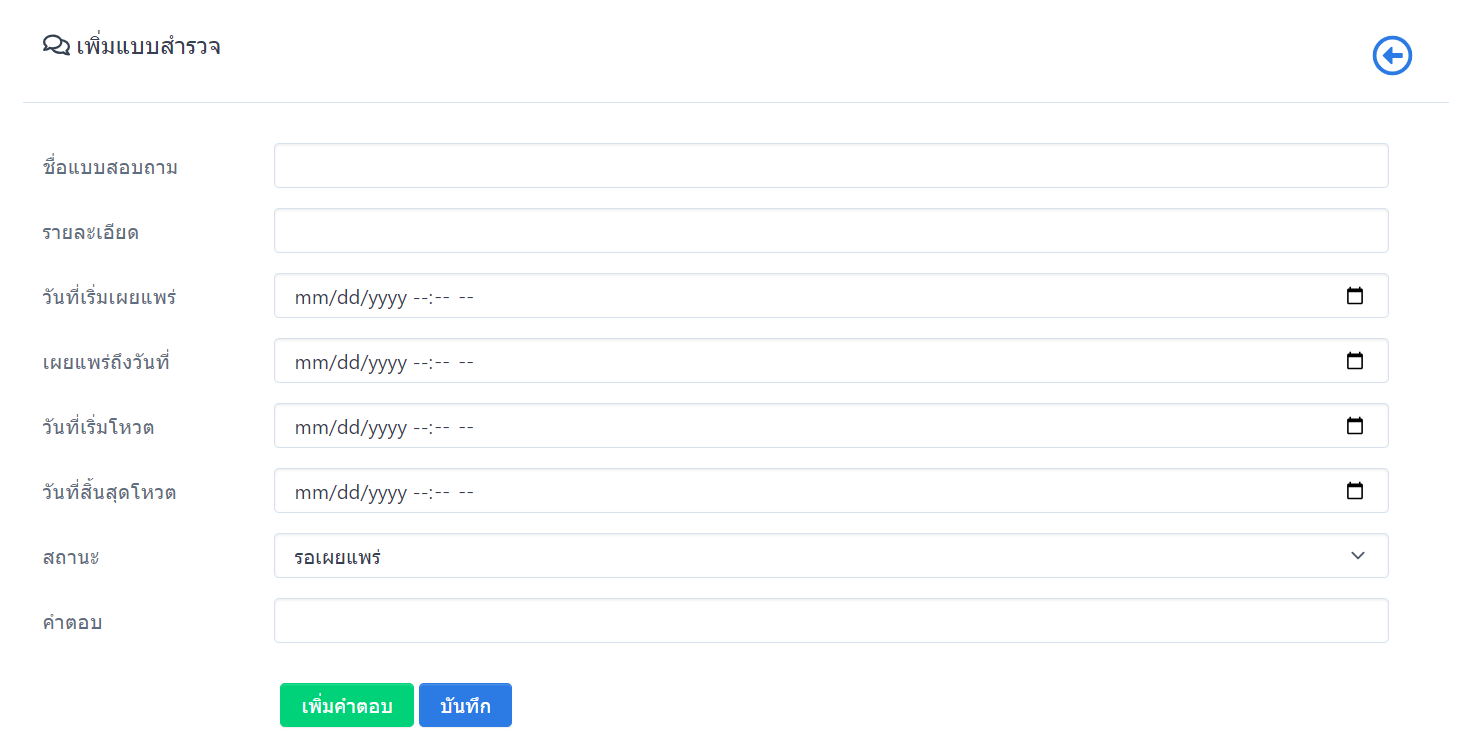 ภาพที่ 210 ภาพแสดงหน้าจอการสร้างแบบสำรวจการดูรายละเอียดแบบสำรวจ โดยคลิกปุ่ม 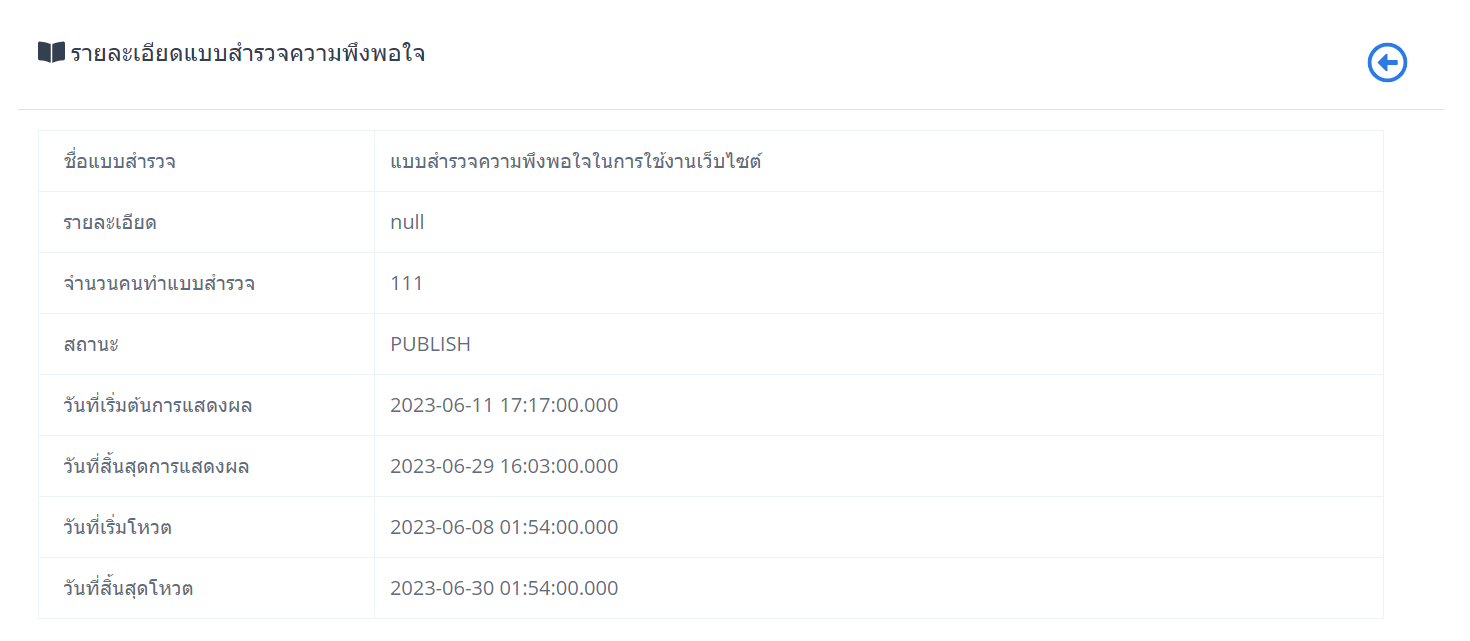 ภาพที่ 211 ภาพแสดงหน้าจอการดูรายละเอียดแบบสำรวจการแก้ไขแบบสำรวจ โดยคลิกปุ่ม 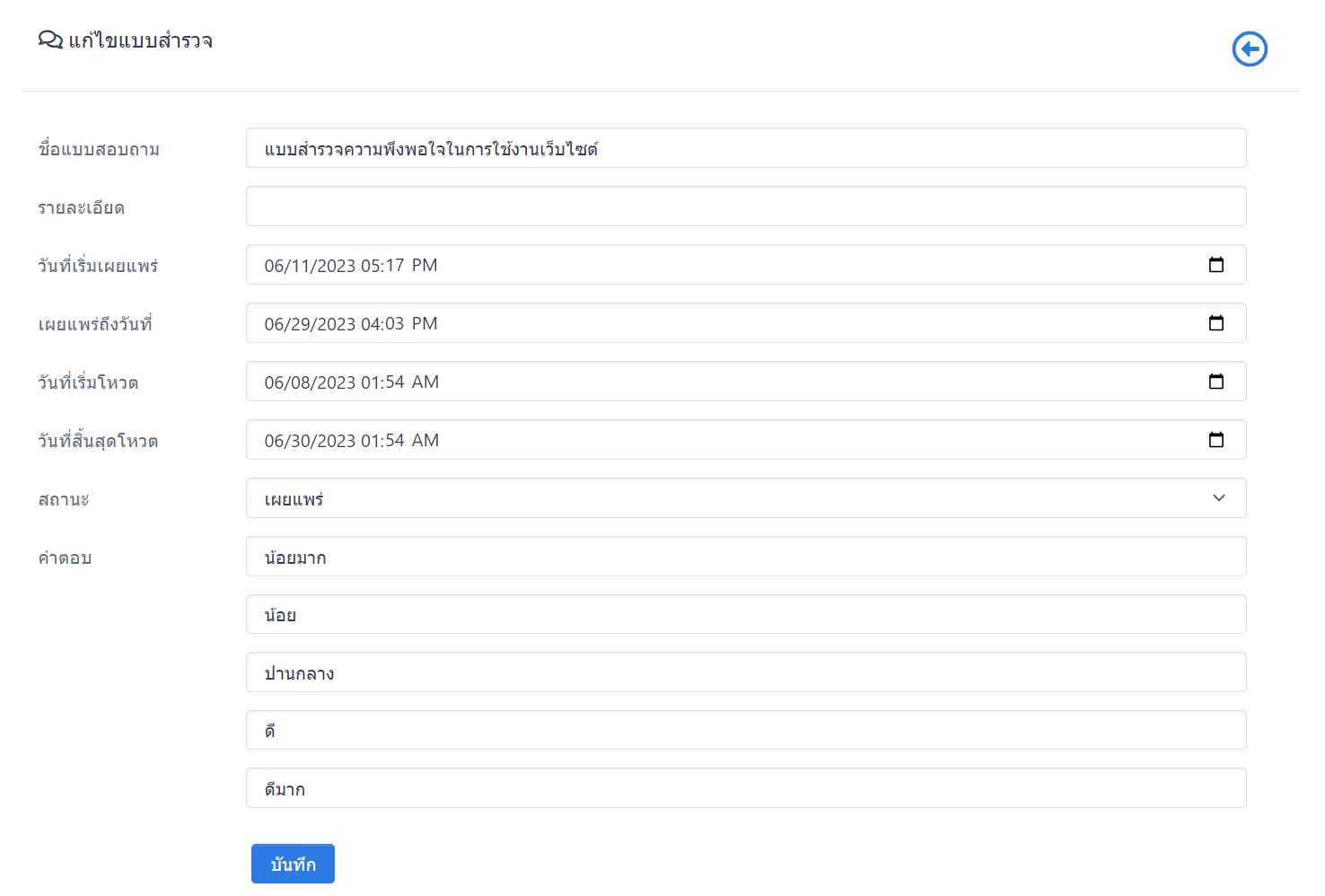 ภาพที่ 212 ภาพแสดงหน้าจอการแก้ไขแบบสำรวจการลบแบบสำรวจ โดยคลิกปุ่ม 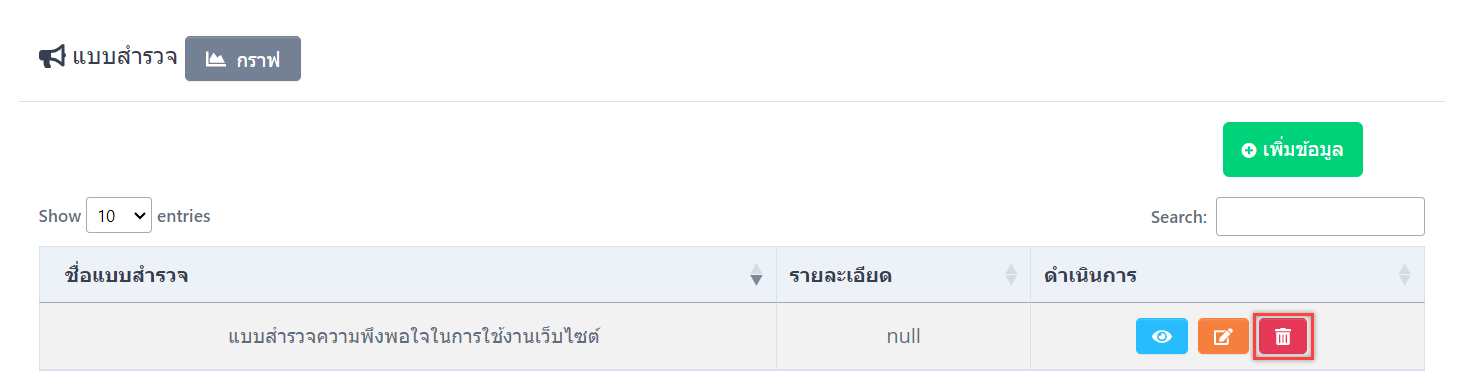 ภาพที่ 213 ภาพแสดงหน้าจอการลบแบบสำรวจการดูผลการสำรวจ โดยคลิกปุ่ม 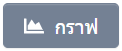 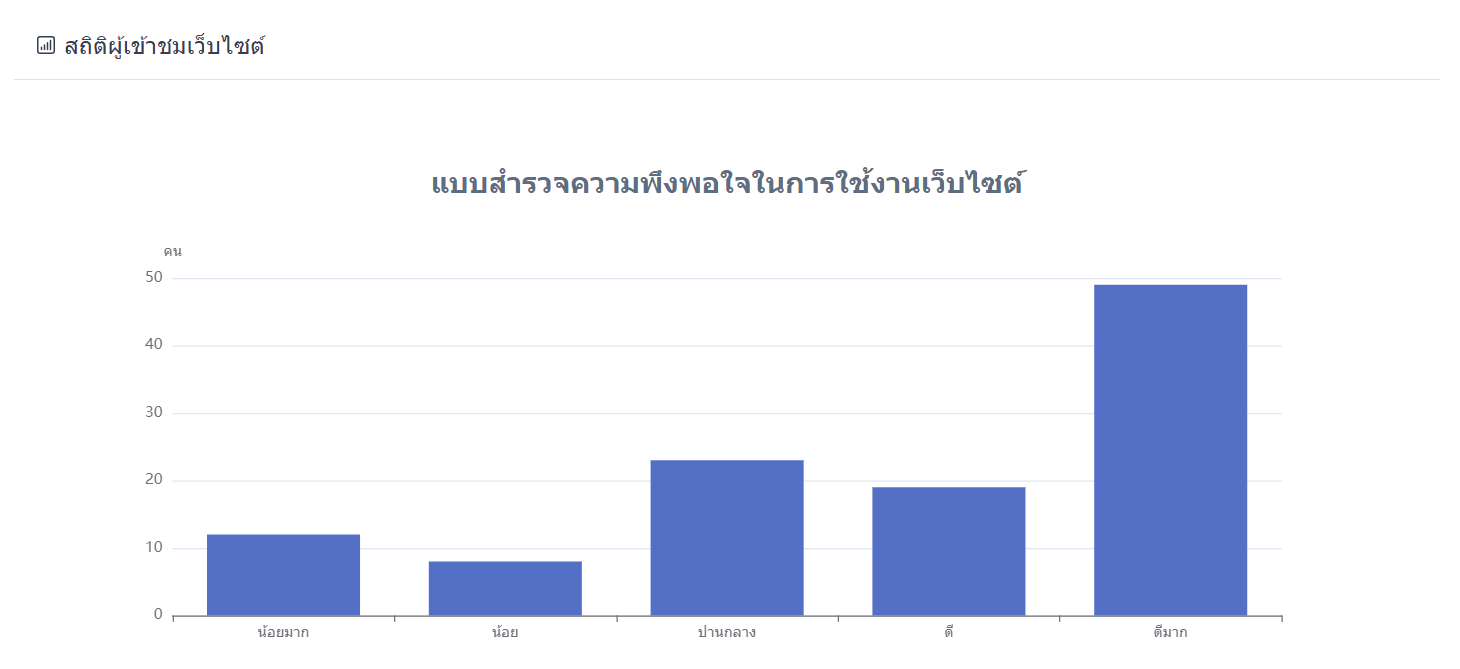 ภาพที่ 214 ภาพแสดงหน้าจอผลการสำรวจบทที่ 4
สถิติผู้เข้าชมเว็บไซต์Google Analytics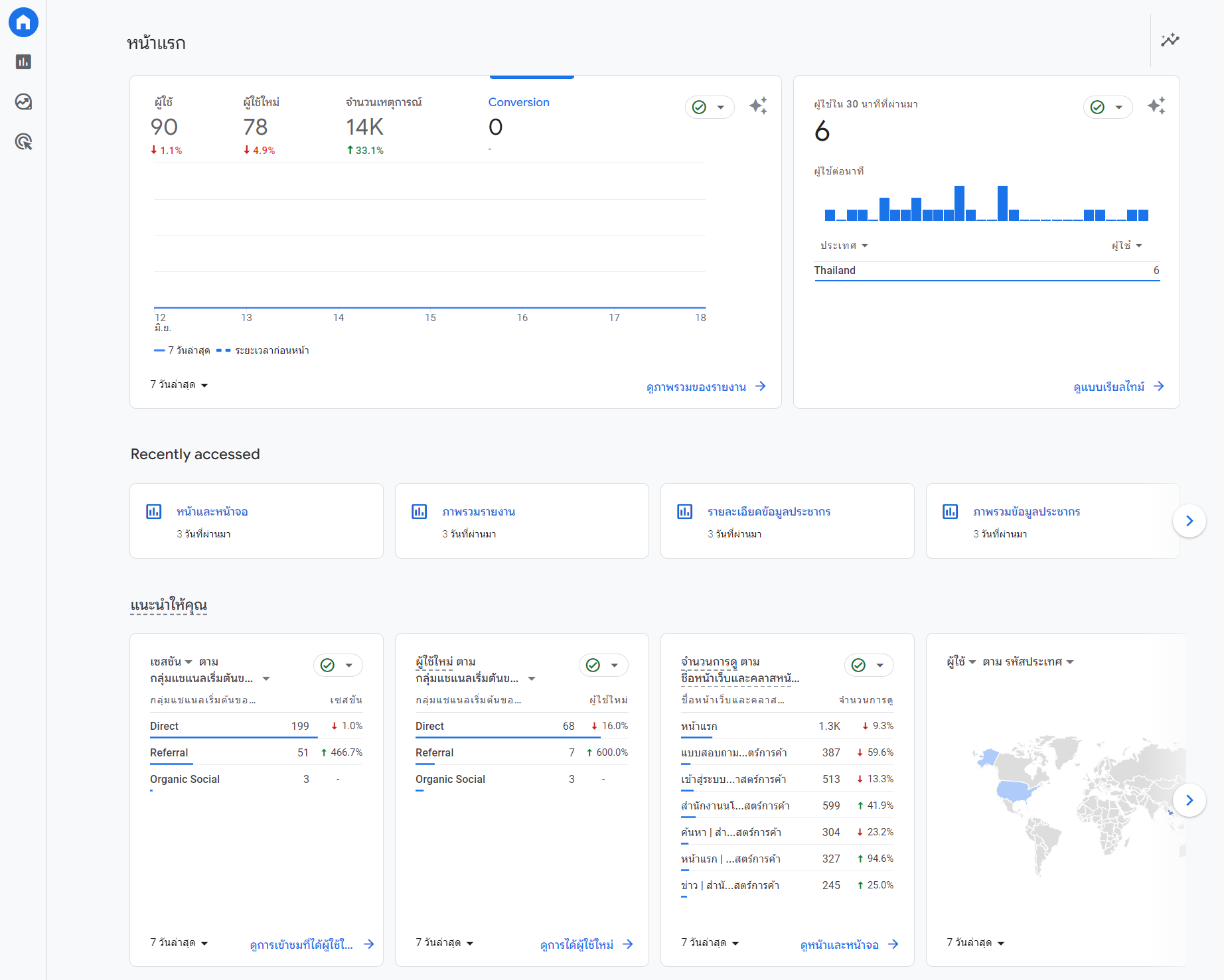 ภาพที่ 215 ภาพแสดงหน้าจอ Google Analyticsดู IP เข้าชมสถิติผู้เข้าชมเว็บไซต์จะแสดงวัน - เวลาที่เข้าชม เลขIP ตำแหน่งของผู้เข้าชม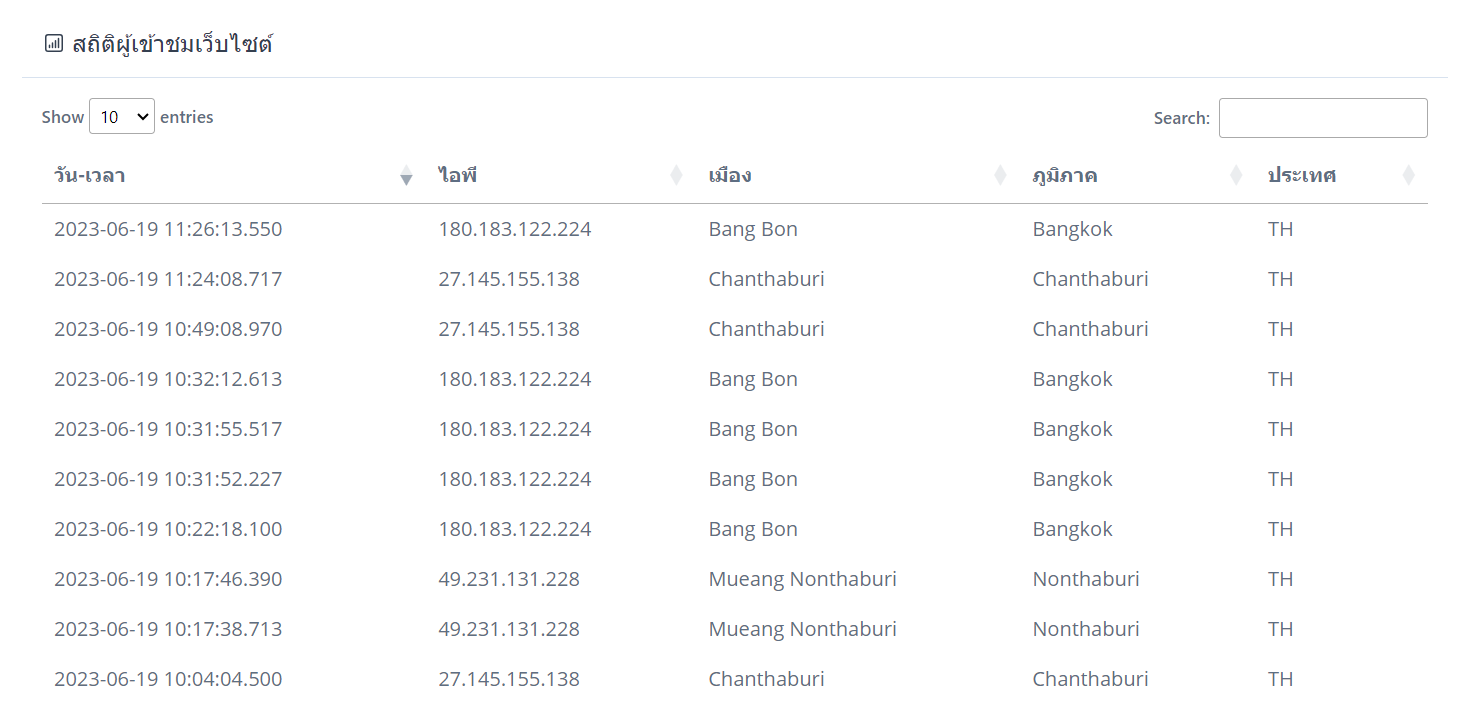 ภาพที่ 216 ภาพแสดงหน้าจอสถิติผู้เข้าชมเว็บไซต์บทที่ 5
จัดการตั้งค่าระบบ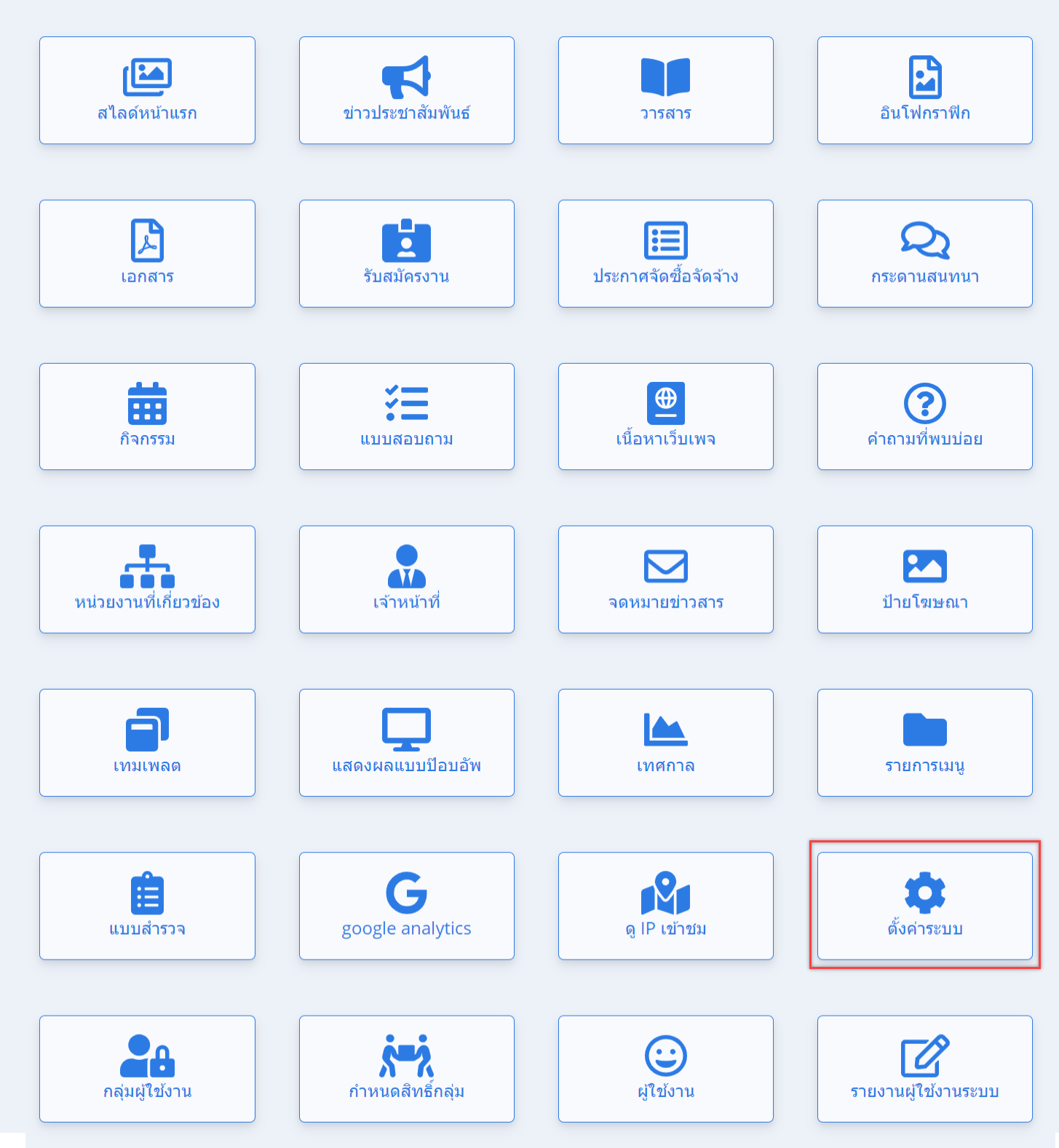 ภาพที่ 217 ภาพแสดงหน้าจอเมนูตั้งค่าระบบตั้งค่าระบบข่าวประชาสัมพันธ์การตั้งค่าข่าวประชาสัมพันธ์ สามารถตั้งค่าจำนวนข่าวที่แสดงต่อแถว จำนวนเนื้อหาที่แสดงต่อหน้า รูปแบบการเรียงลำดับข่าวสาร 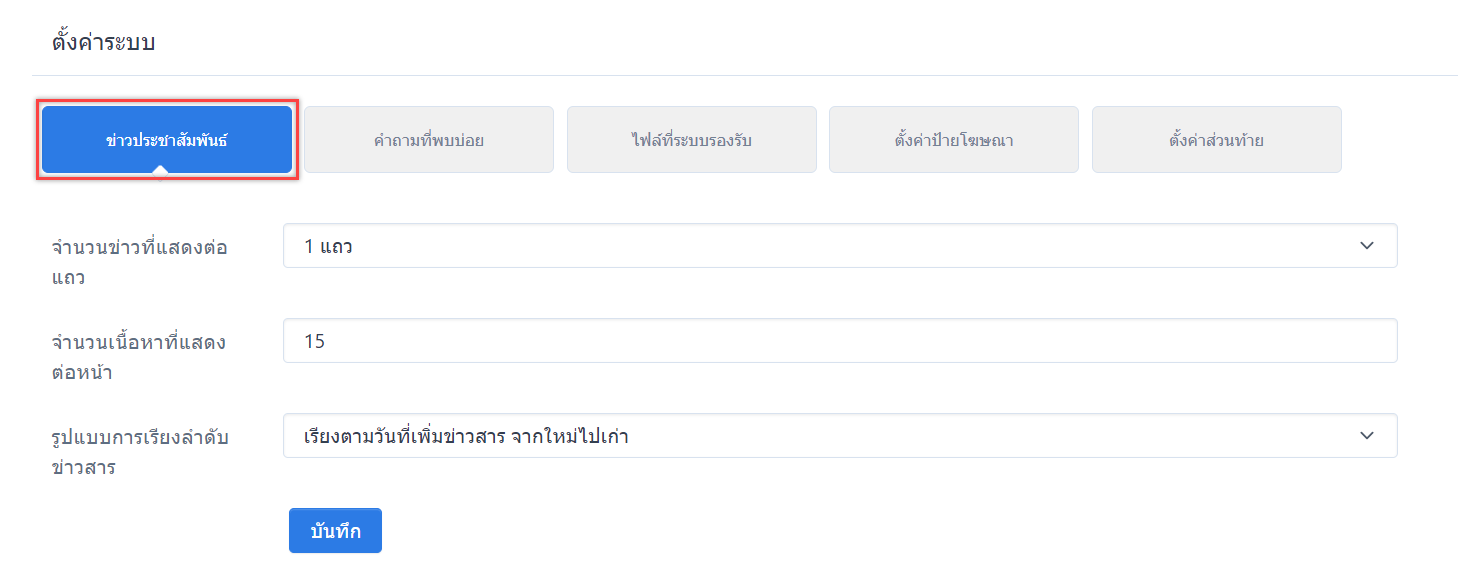 ภาพที่ 218 ภาพแสดงหน้าจอการตั้งค่าข่าวประชาสัมพันธ์คำถามที่พบบ่อยการตั้งค่าคำถามที่พบบ่อย สามารถตั้งค่ารูปแบบการเรียงลำดับคำถาม รูปแบบการแสดงรายการคำถาม จำนวนรายการที่แสดงผลต่อหน้า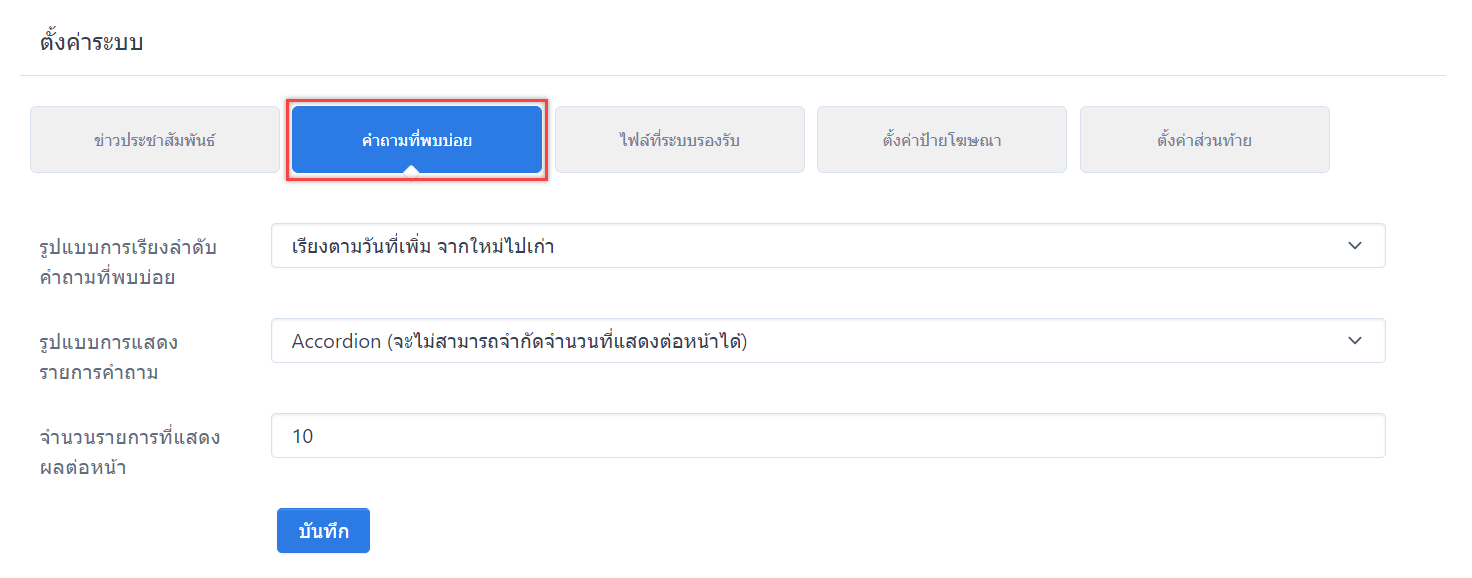 ภาพที่ 219 ภาพแสดงหน้าจอการตั้งค่าคำถามที่พบบ่อยไฟล์ที่ระบบรองรับการตั้งค่าไฟล์ที่ระบบรองรับ สามารถตั้งค่าขนาดของไฟล์ที่สามารถอัพโหลดได้ ประเภทของขนาดไฟล์ ประเภทของไฟล์ที่สามารถอัพโหลดได้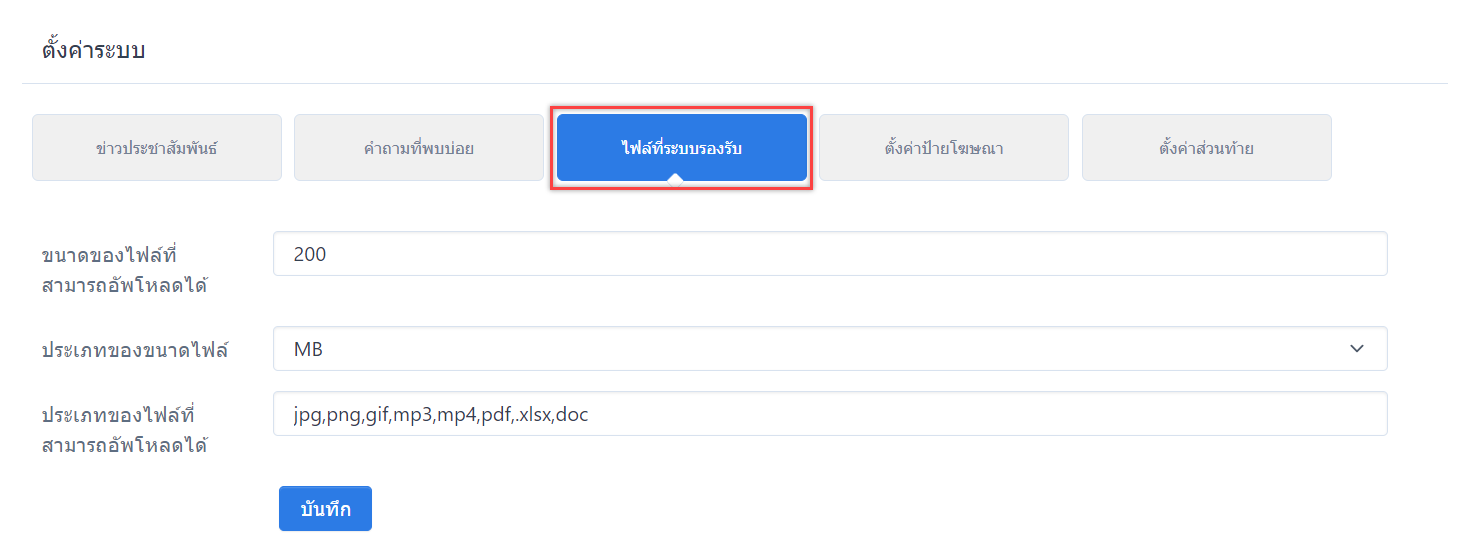 ภาพที่ 220 ภาพแสดงหน้าจอการตั้งค่าไฟล์ที่ระบบรองรับตั้งค่าป้ายโฆษณาการตั้งค่าป้ายโฆษณา สามารถตั้งค่าจำนวนบริการที่แสดงสูงสุดต่อหมวดหมู่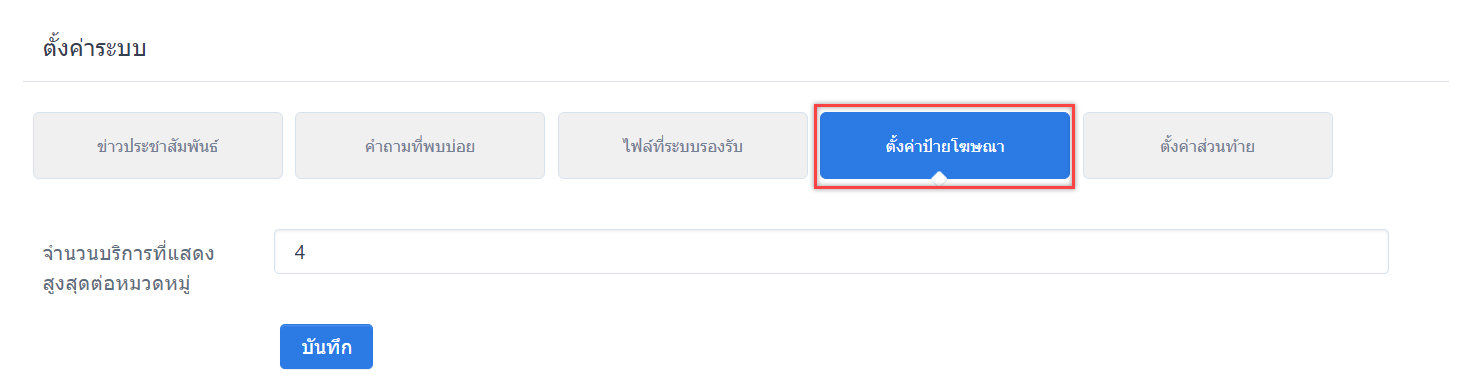 ภาพที่ 221 ภาพแสดงหน้าจอการตั้งค่าป้ายโฆษณาตั้งค่าส่วนท้ายการตั้งค่าป้ายโฆษณา สามารถแนบรูปโลโก้สำนักงาน กรอกชื่อที่อยู่ อีเมล์ เบอร์โทรศัพท์ โทรสาร ลิงค์ที่อยู่ของ Google Map Facebook Twitter Youtube และLine ของสำนักงานได้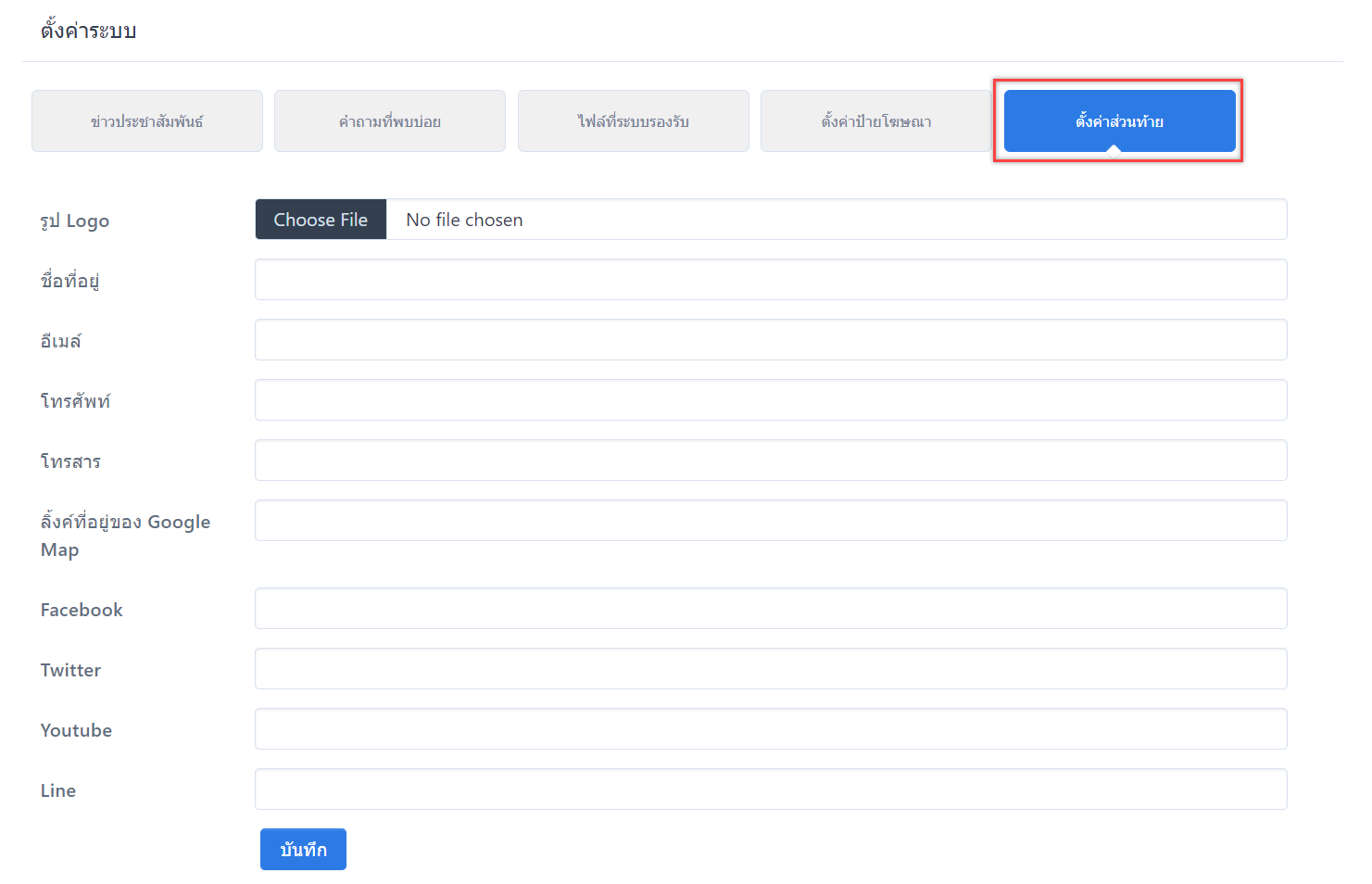 ภาพที่ 222 ภาพแสดงหน้าจอการตั้งค่าป้ายโฆษณาบทที่ 6
การจัดการผู้ใช้งานระบบการจัดการผู้ใช้งานระบบ ไว้สำหรับจัดการผู้ใช้งานระบบ ซึ่งประกอบด้วย 4 ส่วน คือ กลุ่มผู้ใช้งาน กำหนดสิทธิ์กลุ่ม ผู้ใช้งาน และรายงานผู้ใช้งานระบบ ดังนี้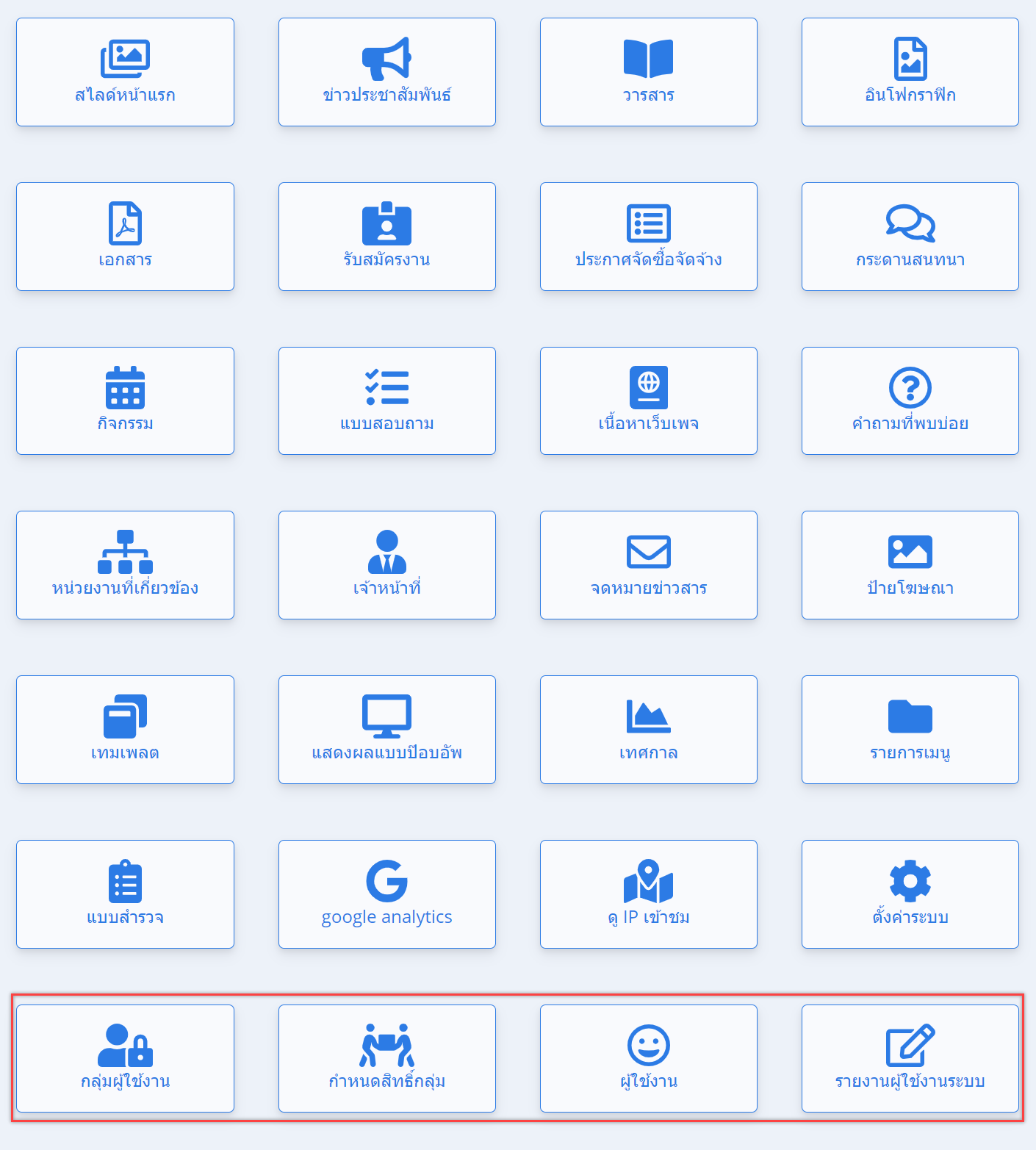 ภาพที่ 223 ภาพแสดงเมนูผู้ใช้งานระบบกลุ่มผู้ใช้งานแสดงข้อมูลกลุ่มผู้ใช้งาน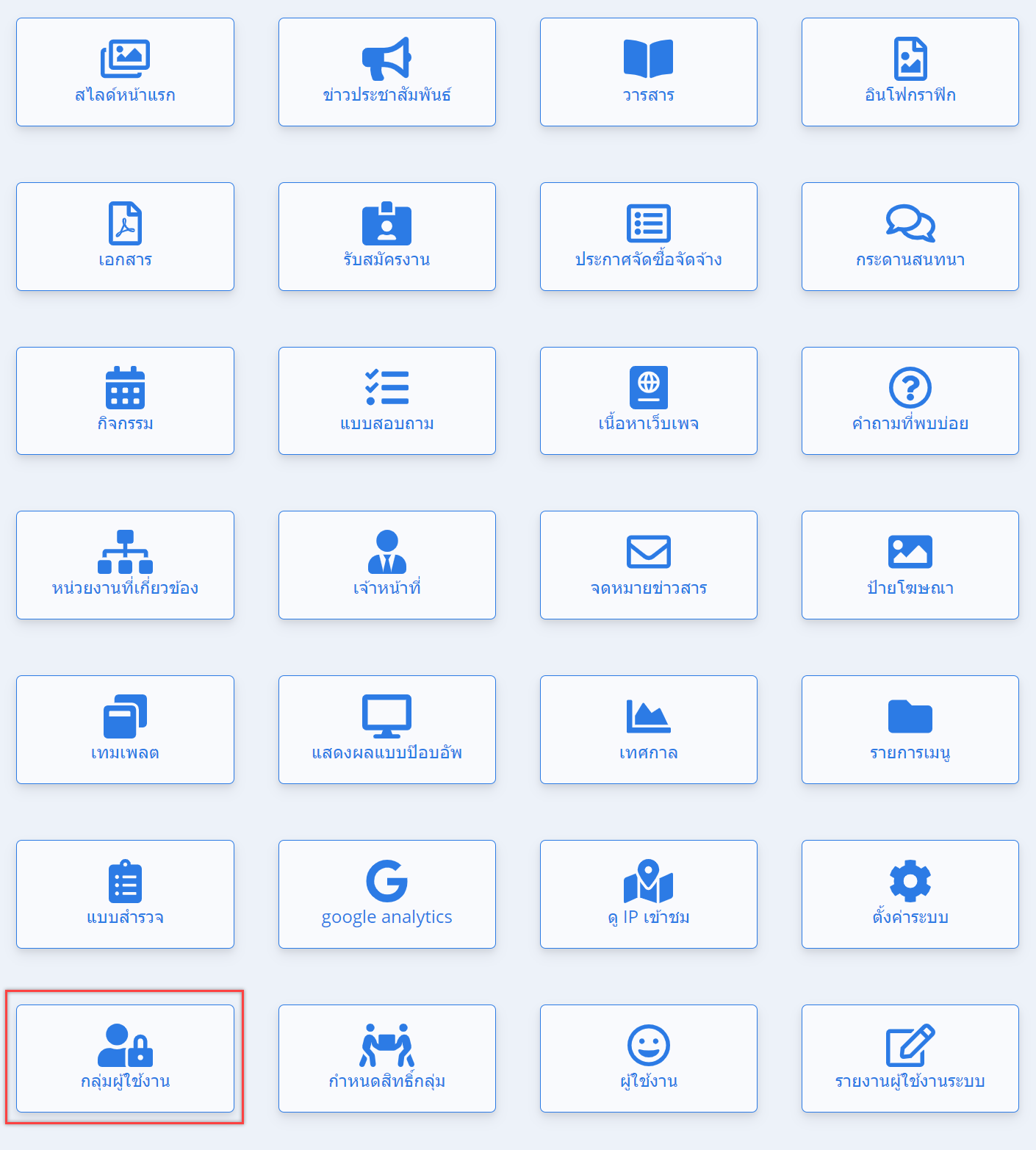 ภาพที่ 224 ภาพแสดงหน้าจอเมนูกลุ่มผู้ใช้งาน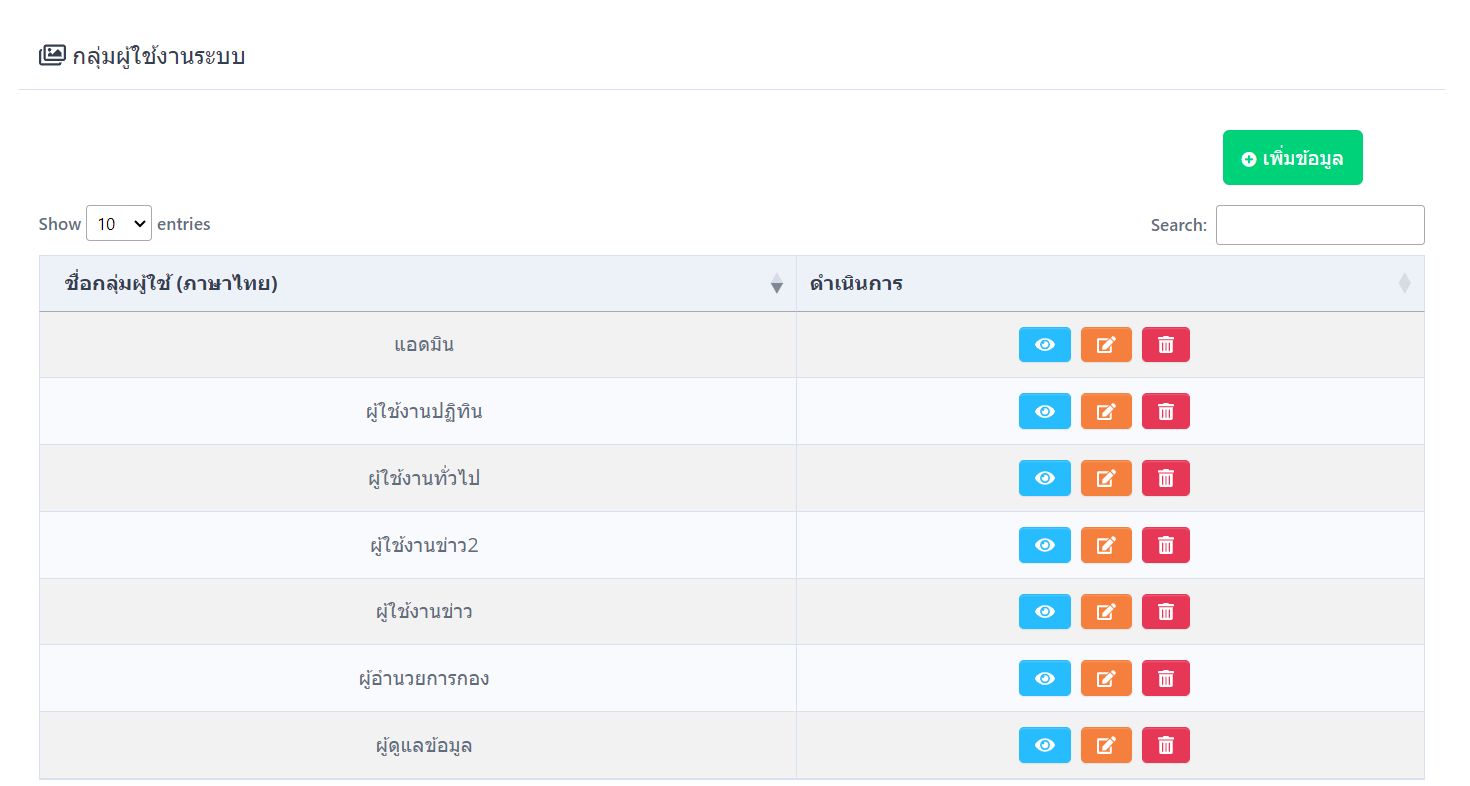 ภาพที่ 225 ภาพแสดงหน้าจอกลุ่มผู้ใช้งานการสร้างกลุ่มผู้ใช้งานการสร้างกลุ่มผู้ใช้งาน โดยคลิกปุ่ม  ระบบจะเข้าสู่หน้าสร้างกลุ่มผู้ใช้งานระบบการสร้างกลุ่มผู้ใช้งาน จะต้องกรอกชื่อกลุ่มผู้ใช้ภาษาไทยและภาษาอังกฤษกดปุ่ม  เพื่อบันทึกข้อมูล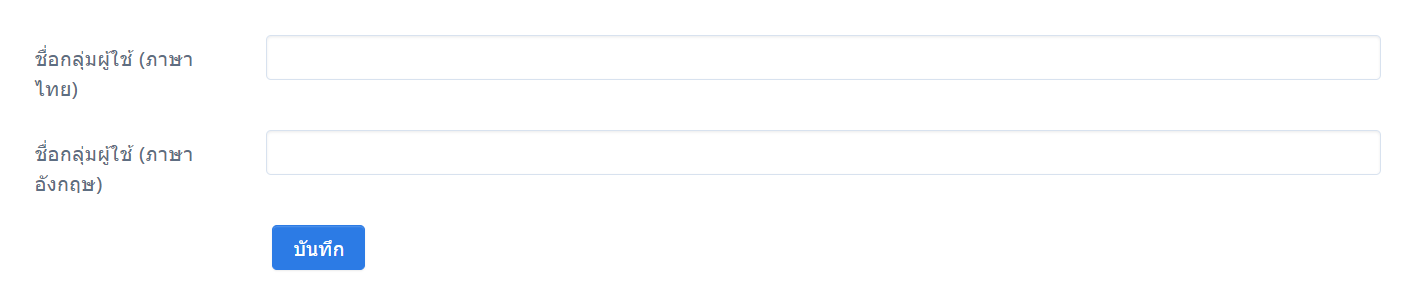 ภาพที่ 226 ภาพแสดงหน้าจอการสร้างแบบกลุ่มผู้ใช้งานการดูรายละเอียดกลุ่มผู้ใช้งาน โดยคลิกปุ่ม 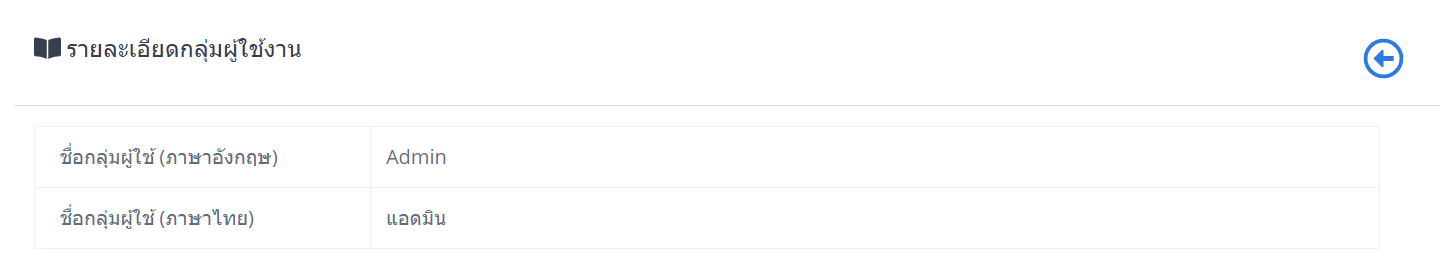 ภาพที่ 227 ภาพแสดงหน้าจอการดูรายละเอียดกลุ่มผู้ใช้งานการแก้ไขกลุ่มผู้ใช้งาน โดยคลิกปุ่ม 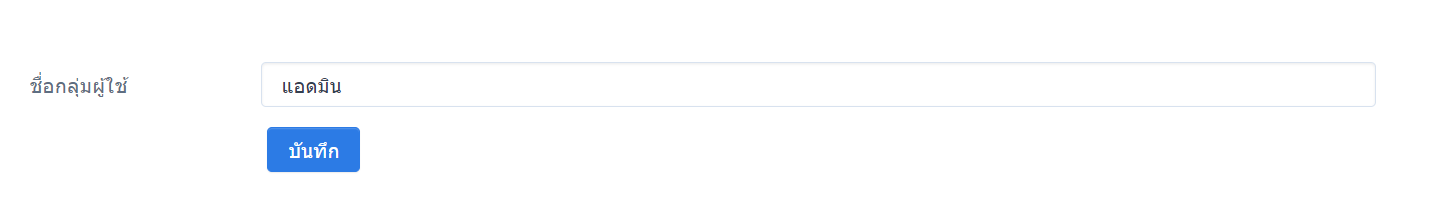 ภาพที่ 228 ภาพแสดงหน้าจอการแก้ไขกลุ่มผู้ใช้งานการลบกลุ่มผู้ใช้งาน โดยคลิกปุ่ม 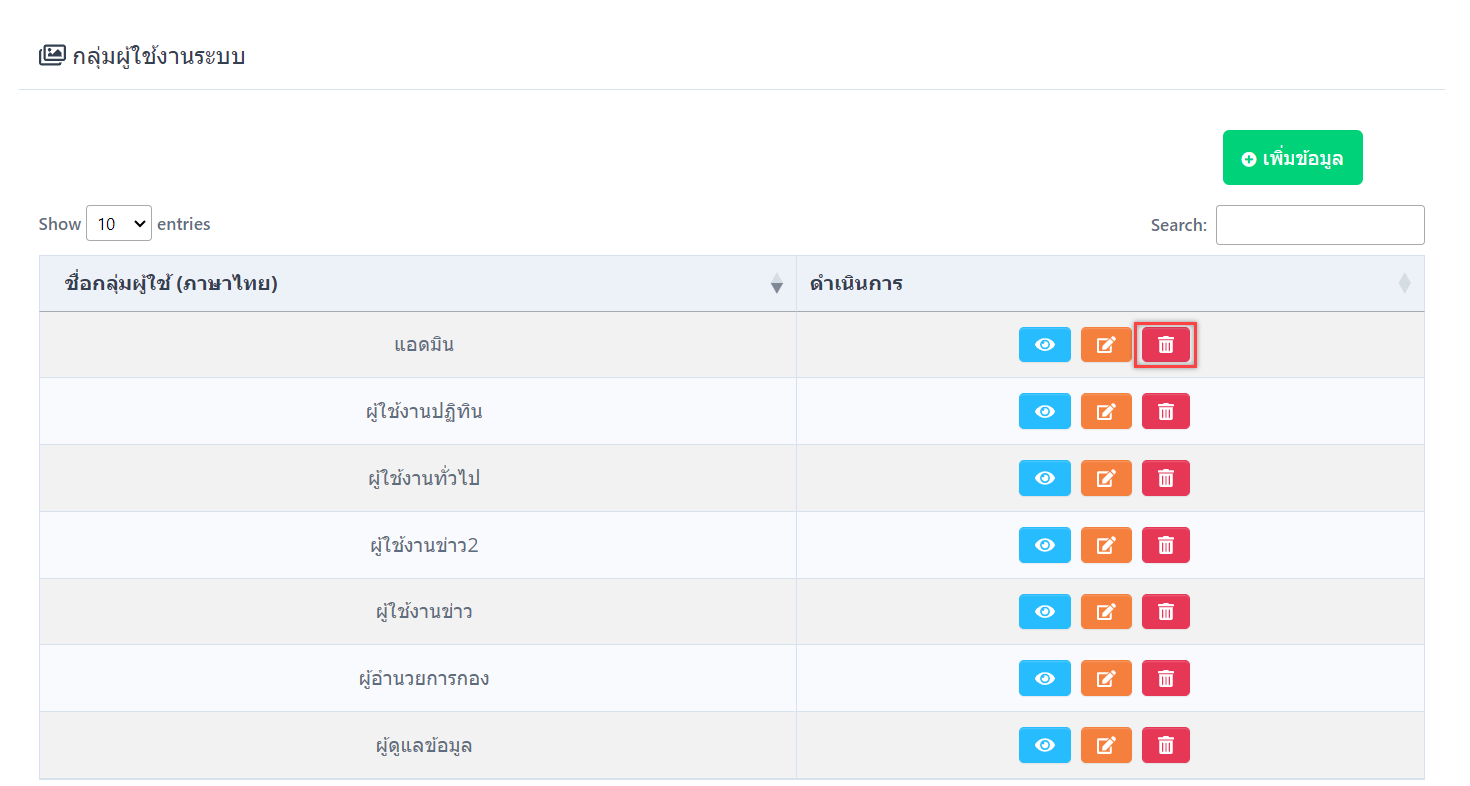 ภาพที่ 229 ภาพแสดงหน้าจอการลบกลุ่มผู้ใช้งานกำหนดสิทธิ์กลุ่มการกำหนดสิทธิ์ การสร้างข้อมูล ลบข้อมูล แก้ไขข้อมูล พรีวิว และสถานการณ์เผยแพร่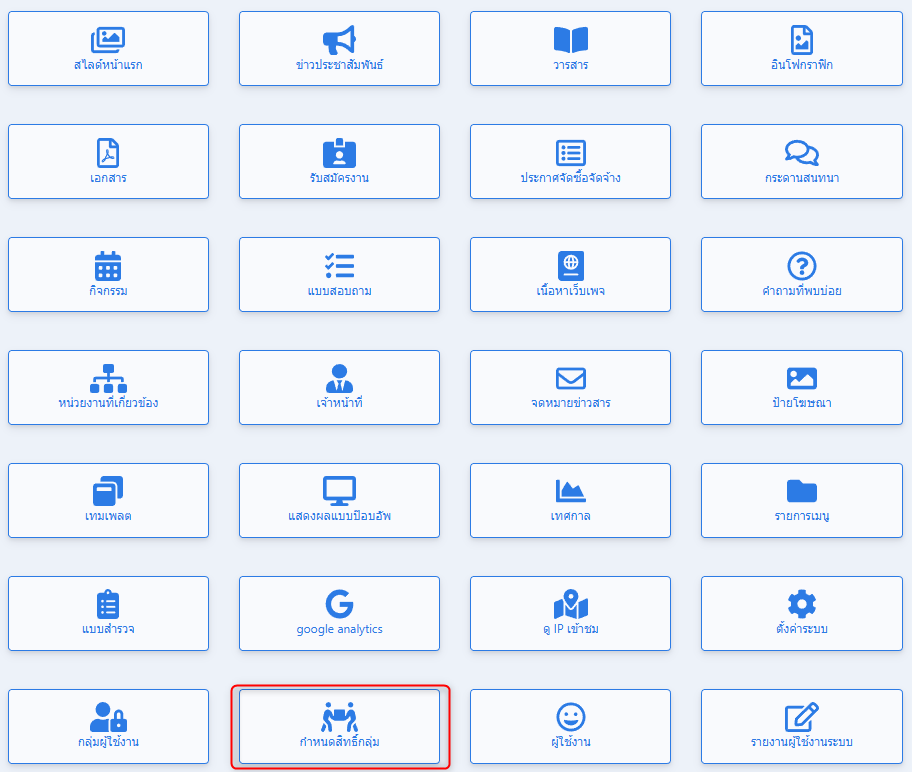 ภาพที่ 230 ภาพแสดงหน้าจอเมนูกลุ่มผู้ใช้งาน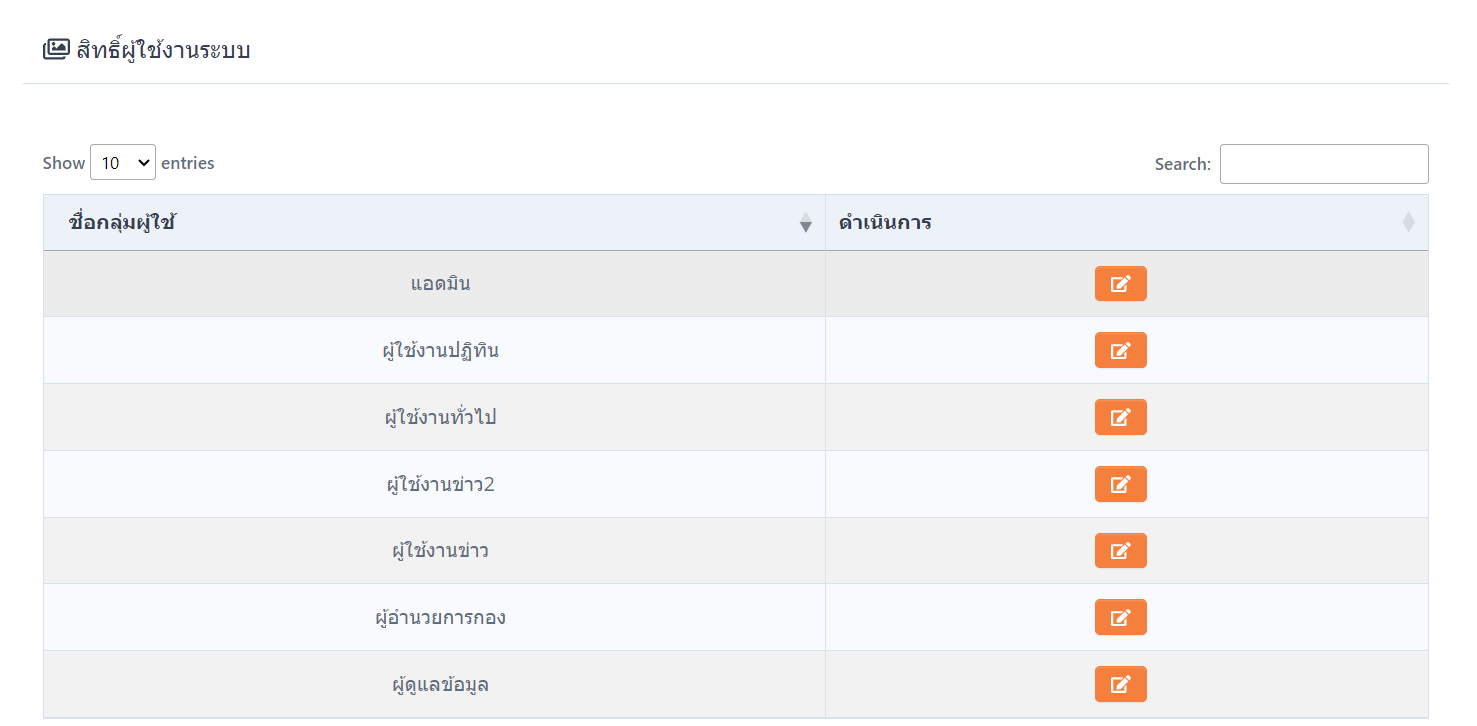 ภาพที่ 231 ภาพแสดงหน้าจอผู้ใช้งานระบบการแก้ไขสิทธิ์กลุ่มผู้ใช้งานระบบ โดยคลิกปุ่ม 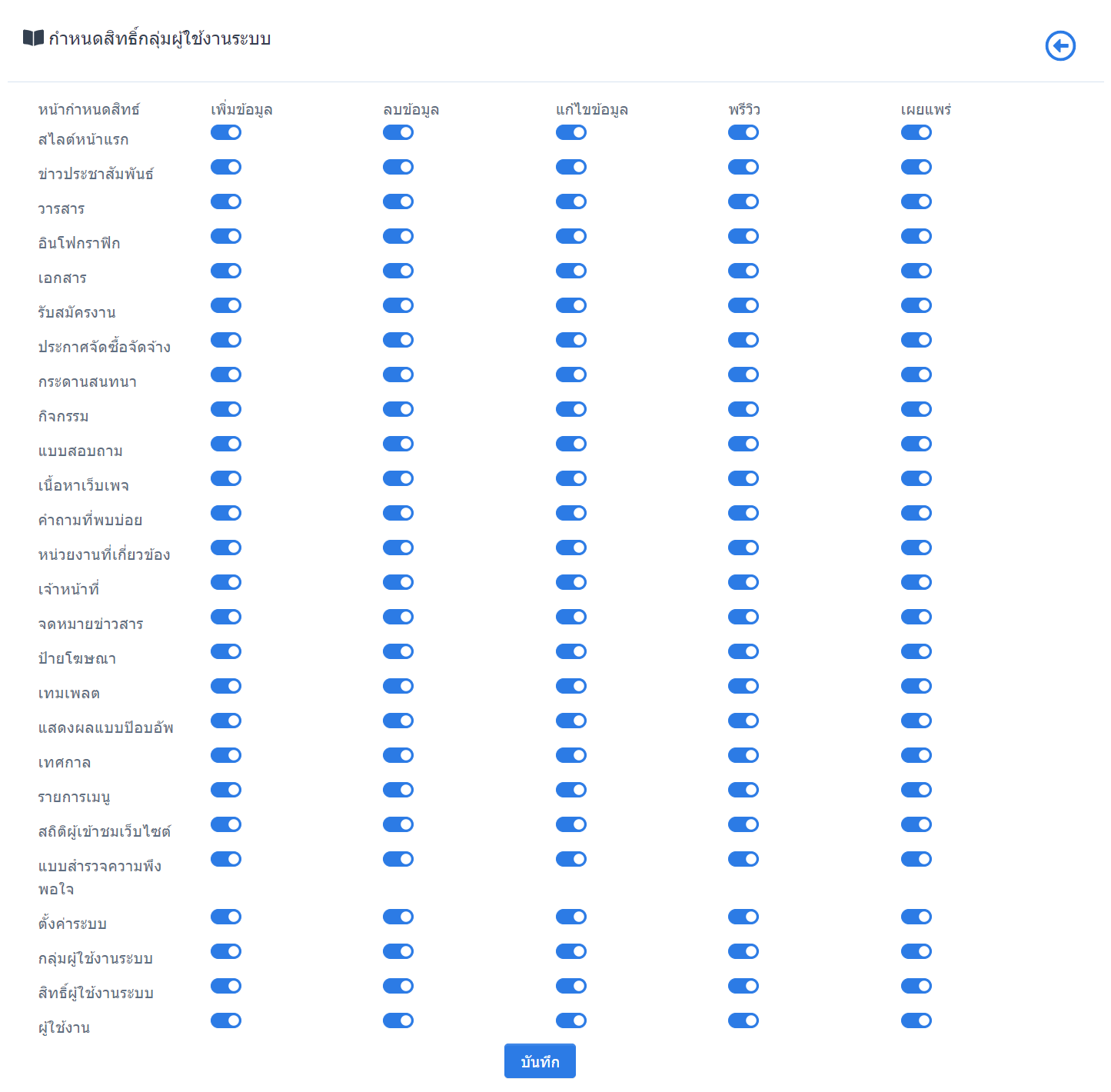 ภาพที่ 232 ภาพแสดงหน้าจอการแก้ไขสิทธิ์กลุ่มผู้ใช้งานผู้ใช้งาน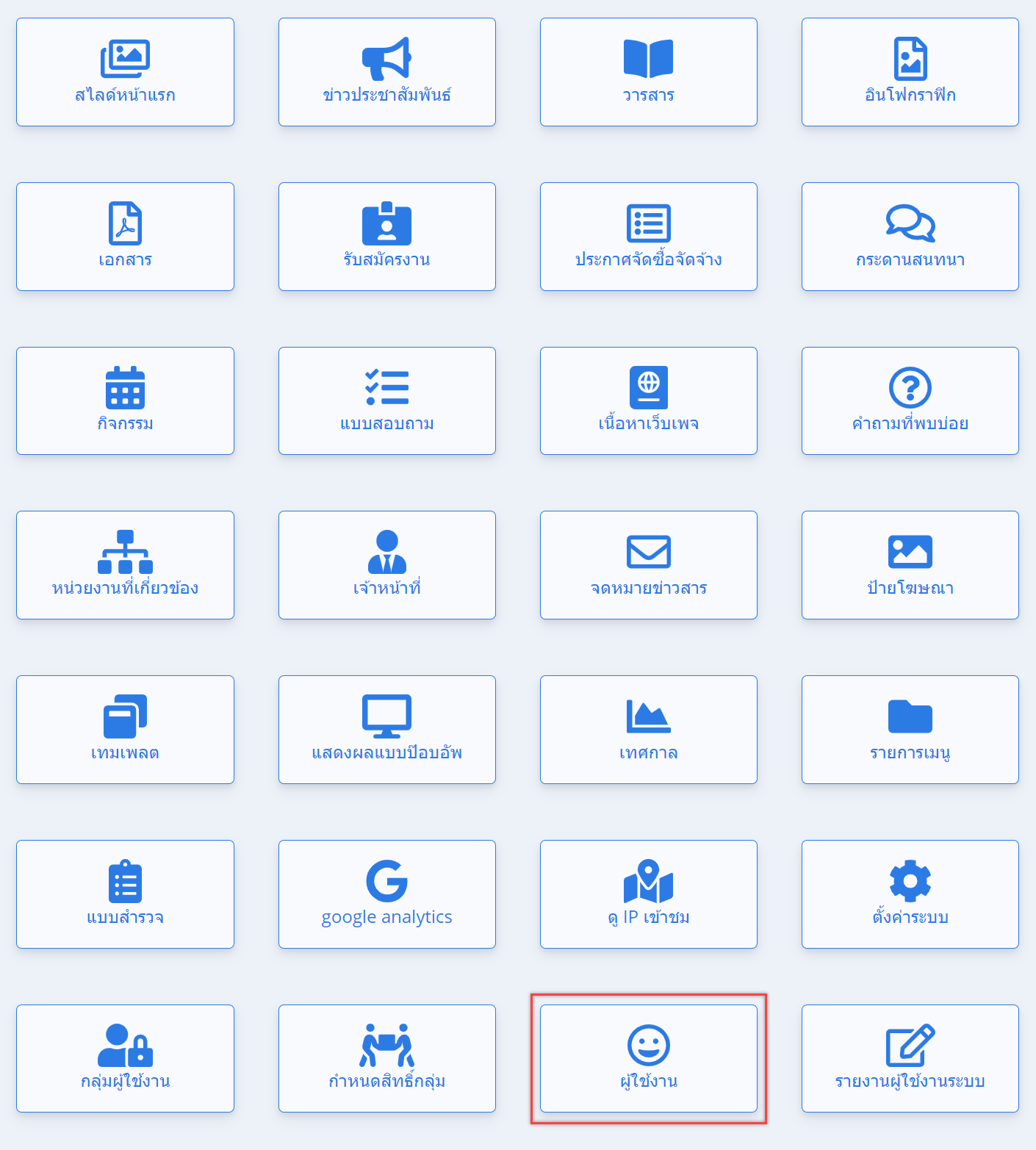 ภาพที่ 233 ภาพแสดงหน้าจอเมนูผู้ใช้งาน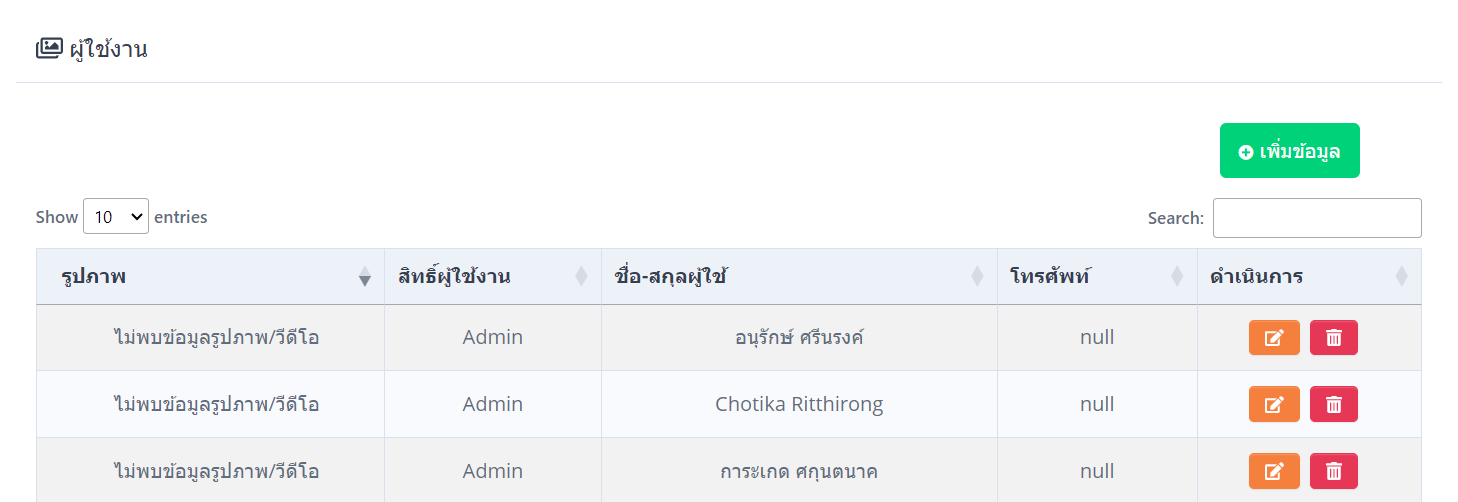 ภาพที่ 234 ภาพแสดงหน้าจอการจัดการผู้ใช้งานการสร้างข้อมูลผู้ใช้งานการสร้างข้อมูลผู้ใช้งาน โดยคลิกปุ่ม  ระบบจะเข้าสู่หน้าสร้างข้อมูลผู้ใช้งานการสร้างข้อมูลผู้ใช้งาน จะต้องเลือกสิทธิ์ผู้ใช้งาน แนบไฟล์รูปภาพ กรอกรหัสผู้ใช้งาน อีเมล์ ชื่อ - นามสกุล เบอร์โทรศัพท์ ตำแหน่งงาน และรหัสผ่าน กดปุ่ม  เพื่อบันทึกข้อมูล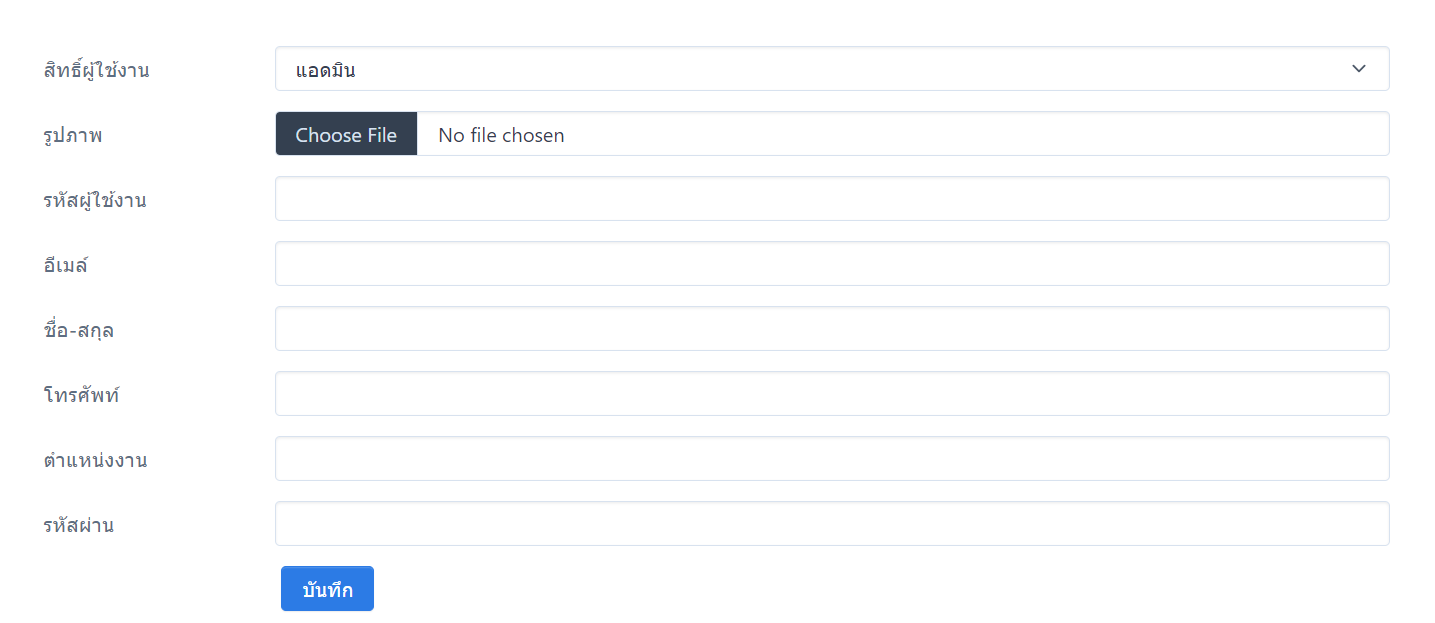 ภาพที่ 235 ภาพแสดงหน้าจอการสร้างข้อมูลผู้ใช้งานการแก้ไขผู้ใช้งาน โดยคลิกปุ่ม 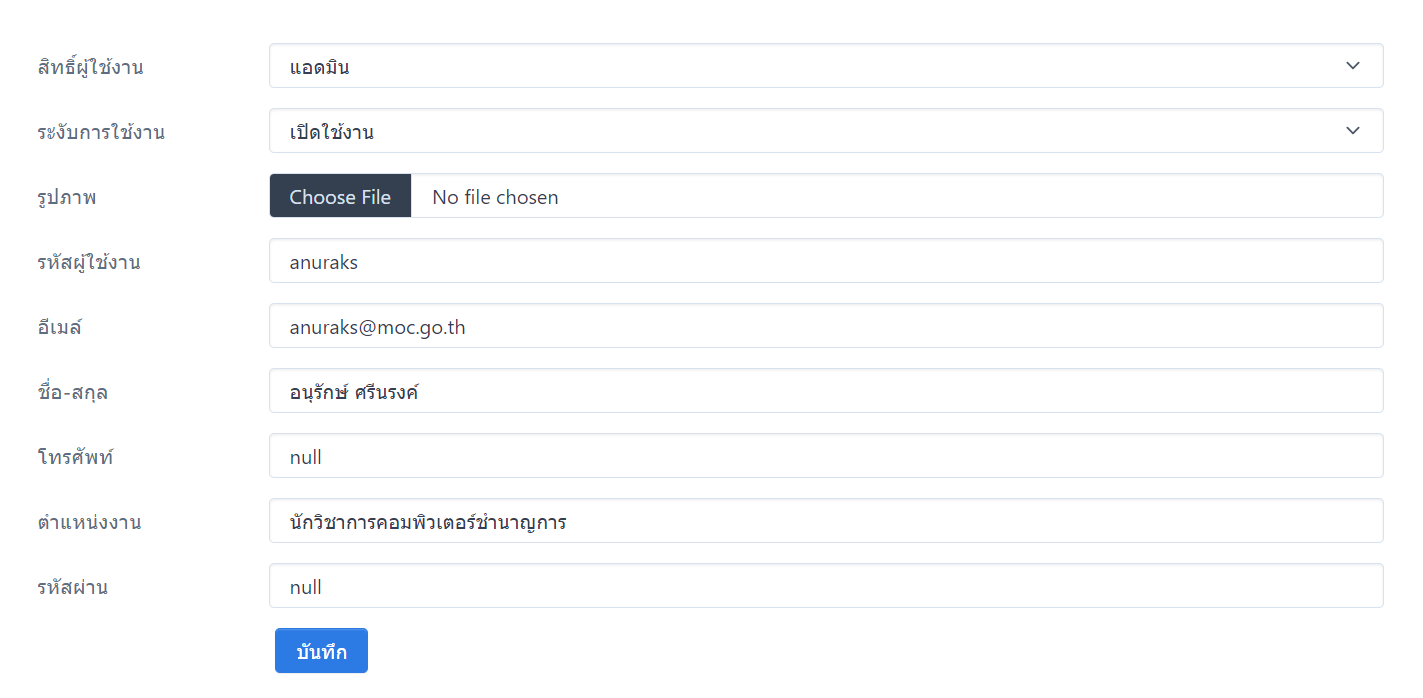 ภาพที่ 236 ภาพแสดงหน้าจอการแก้ไขผู้ใช้งานการลบกลุ่มผู้ใช้งาน โดยคลิกปุ่ม 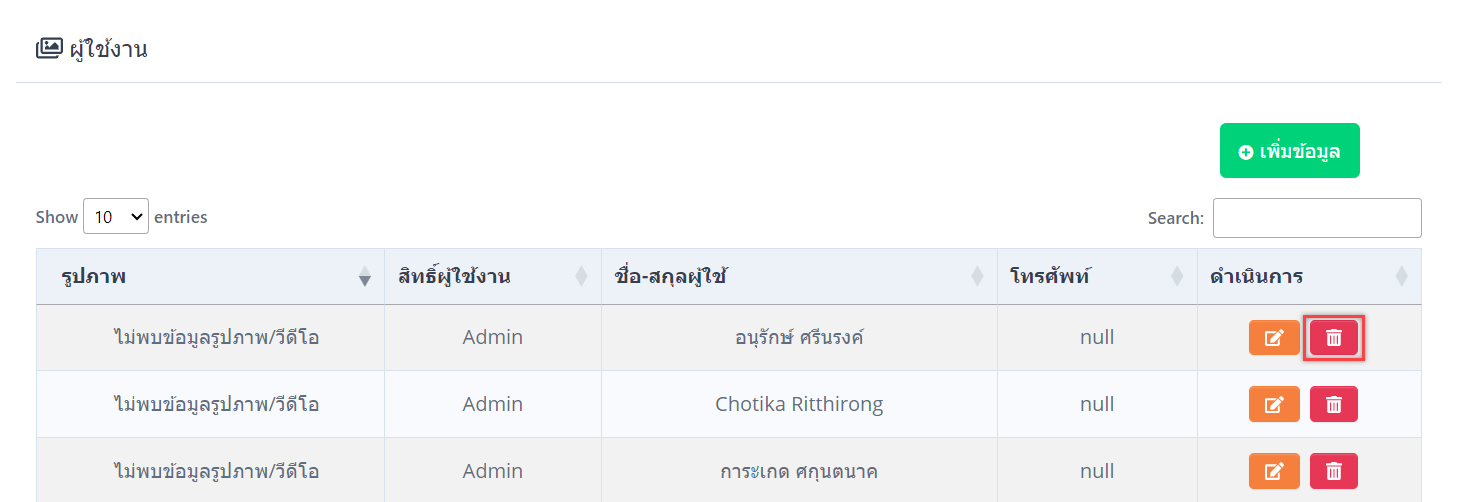 ภาพที่ 237 ภาพแสดงหน้าจอการลบผู้ใช้งานรายงานผู้ใช้งานระบบ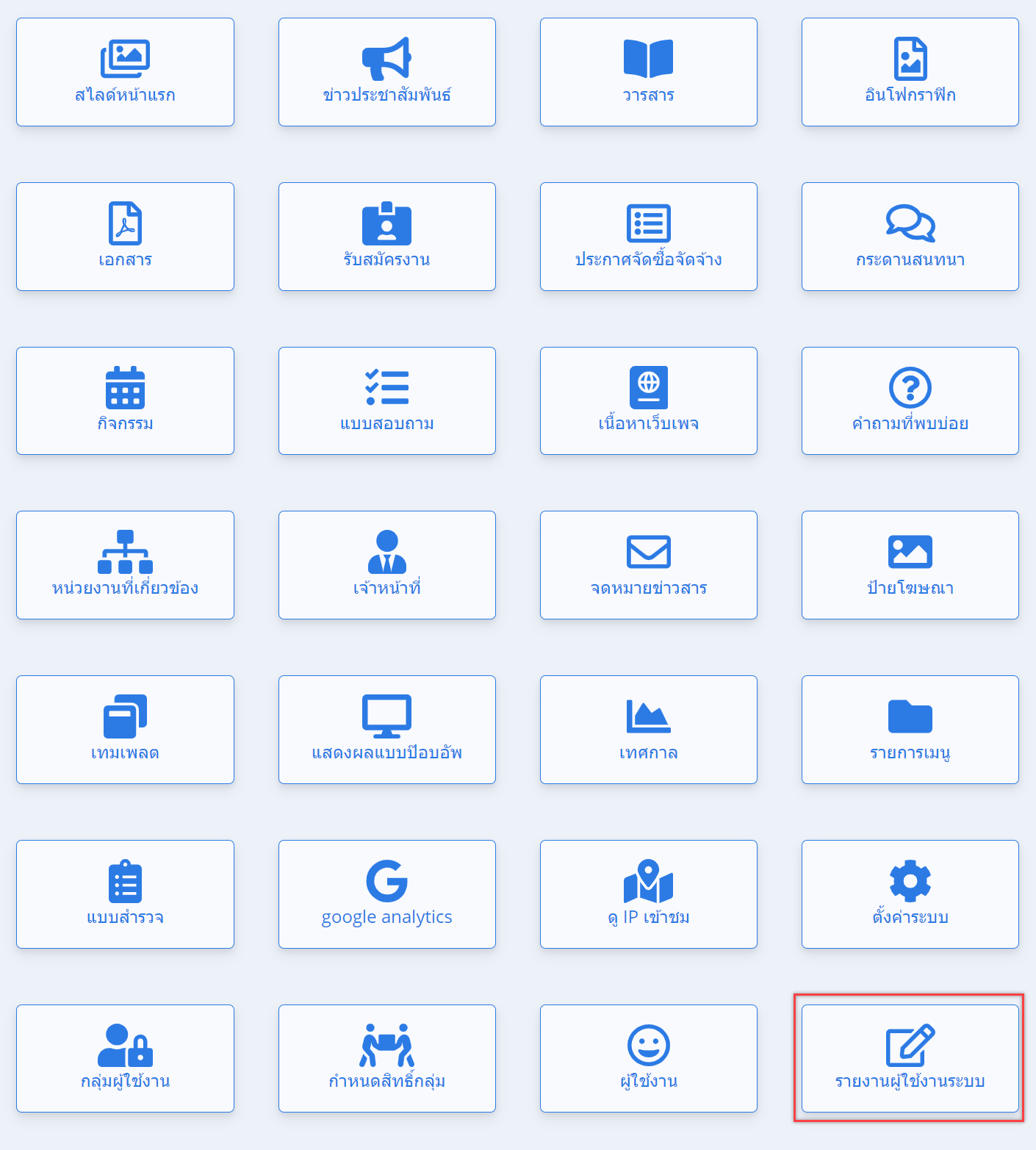 ภาพที่ 238 ภาพแสดงหน้าจอเมนูรายงานผู้ใช้งานระบบ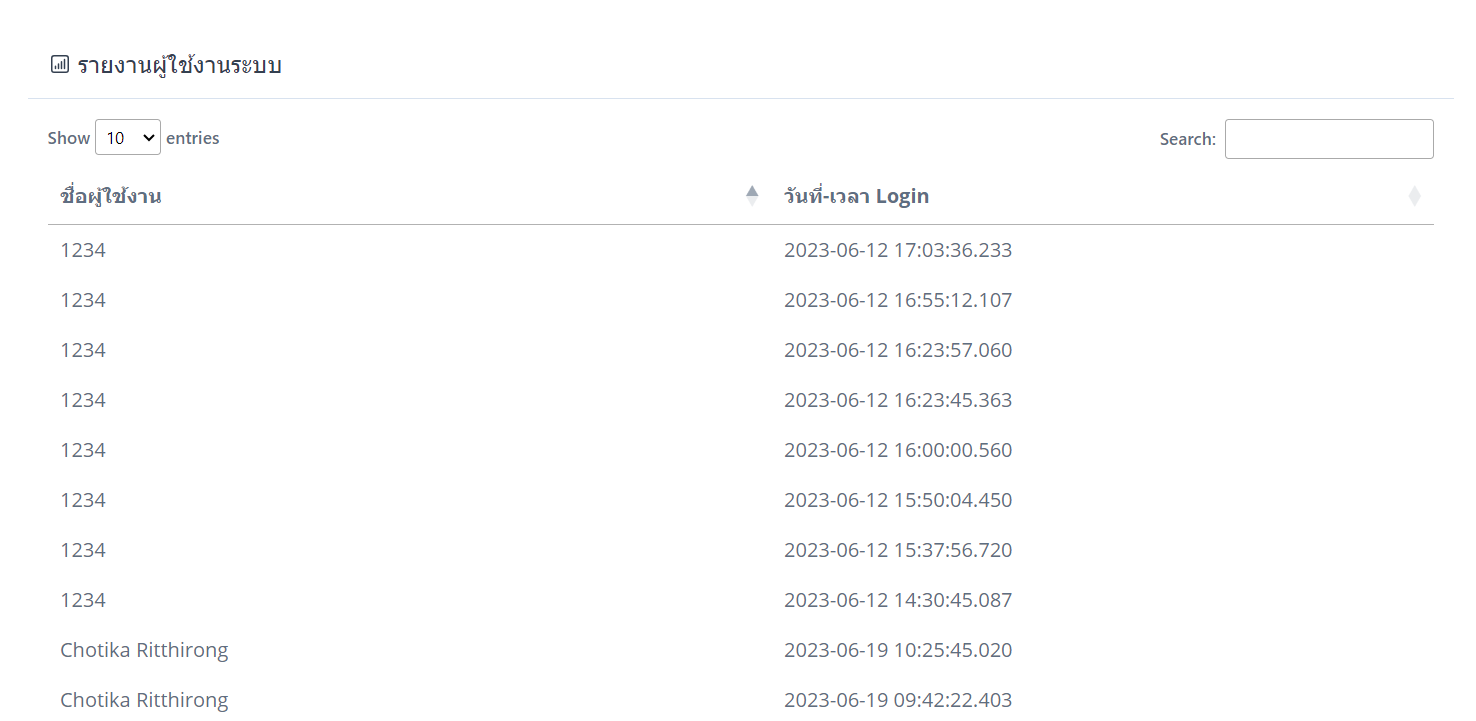 ภาพที่ 239 ภาพแสดงหน้าจอรายงานผู้ใช้งานระบบ